ПОСТАНОВЛЕНИЕ МИНИСТЕРСТВА ТРУДА И СОЦИАЛЬНОЙ ЗАЩИТЫ РЕСПУБЛИКИ БЕЛАРУСЬ1 декабря 2017 г. № 84О требованиях к содержанию и качеству социальных услугИзменения и дополнения:Постановление Министерства труда и социальной защиты Республики Беларусь от 30 декабря 2020 г. № 110 (зарегистрировано в Национальном реестре - № 8/36456 от 18.03.2021 г.);Постановление Министерства труда и социальной защиты Республики Беларусь от 27 апреля 2022 г. № 27 (зарегистрировано в Национальном реестре - № 8/38070 от 13.05.2022 г.);Постановление Министерства труда и социальной защиты Республики Беларусь от 8 декабря 2022 г. № 87 (зарегистрировано в Национальном реестре - № 8/39298 от 03.01.2023 г.)На основании части второй статьи 6 Закона Республики Беларусь от 22 мая 2000 г. № 395-З «О социальном обслуживании», подпункта 7.1.161 пункта 7 Положения о Министерстве труда и социальной защиты Республики Беларусь, утвержденного постановлением Совета Министров Республики Беларусь от 31 октября 2001 г. № 1589, Министерство труда и социальной защиты Республики Беларусь ПОСТАНОВЛЯЕТ:1. Установить требования к содержанию и качеству социальных услуг, оказываемых в рамках государственных минимальных социальных стандартов в области социального обслуживания, согласно приложению.2. Настоящее постановление вступает в силу после его официального опубликования.Требования к содержанию и качеству социальных услуг, оказываемых в рамках государственных минимальных социальных стандартов в области социального обслуживания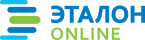 Официальная правовая информация.
Информационно-поисковая система ”ЭТАЛОН-ONLINE“, 23.01.2023
 Национальный центр правовой информации Республики БеларусьМинистрИ.А.КостевичСОГЛАСОВАНОПредседательБрестского областногоисполнительного комитетаА.В.Лис30.10.2017СОГЛАСОВАНОПредседательВитебского областногоисполнительного комитетаН.Н.Шерстнев30.10.2017СОГЛАСОВАНОПредседательГомельского областногоисполнительного комитетаВ.А.Дворник30.10.2017СОГЛАСОВАНОПредседательГродненского областногоисполнительного комитетаВ.В.Кравцов30.10.2017СОГЛАСОВАНОПредседательМинского областногоисполнительного комитетаА.М.Исаченко01.11.2017СОГЛАСОВАНОПредседательМинского городскогоисполнительного комитетаА.В.Шорец01.11.2017СОГЛАСОВАНОПредседательМогилевского областногоисполнительного комитетаВ.В.Доманевский30.10.2017СОГЛАСОВАНОМинистр здравоохраненияРеспублики БеларусьВ.А.Малашко09.02.2018Приложениек постановлениюМинистерства трудаи социальной защитыРеспублики Беларусь01.12.2017 № 84Наименование услугиСодержание услугиСодержание услугиСодержание услугиТребования к качеству услугиТребования к качеству услуги122233Социальные услуги, оказываемые государственными домами-интернатами для престарелых и инвалидов, домами-интернатами для детей-инвалидовСоциальные услуги, оказываемые государственными домами-интернатами для престарелых и инвалидов, домами-интернатами для детей-инвалидовСоциальные услуги, оказываемые государственными домами-интернатами для престарелых и инвалидов, домами-интернатами для детей-инвалидовСоциальные услуги, оказываемые государственными домами-интернатами для престарелых и инвалидов, домами-интернатами для детей-инвалидовСоциальные услуги, оказываемые государственными домами-интернатами для престарелых и инвалидов, домами-интернатами для детей-инвалидовСоциальные услуги, оказываемые государственными домами-интернатами для престарелых и инвалидов, домами-интернатами для детей-инвалидов1. Консультационно-информационные услуги:1. Консультационно-информационные услуги:1. Консультационно-информационные услуги:1. Консультационно-информационные услуги:1. Консультационно-информационные услуги:1. Консультационно-информационные услуги:1.1. консультирование и информирование по вопросам оказания социальных услуг и социальной поддержки1.1. консультирование и информирование по вопросам оказания социальных услуг и социальной поддержкиУслуга предусматривает:информирование со ссылкой на законодательство (в доступной для восприятия получателя услуги форме) о социальных услугах, оказываемых домами-интернатами для престарелых и инвалидов, домами-интернатами для детей-инвалидов (далее – дома-интернаты), порядке и условиях их получения, о направлениях социальной реабилитации, абилитации и особенностях их реализации;информирование о государственных льготах, правах и гарантиях отдельным категориям граждан, помощь в определении льгот, гарантий и иных видов социальной поддержки, на которые имеет право получатель услуг в соответствии с законодательством;предоставление разъяснений, ответов на вопросы, разъяснений по оказанию социальных услуг и социальной поддержки с учетом личной ситуации (индивидуальных потребностей);предоставление для ознакомления необходимых нормативных правовых актов на бумажном (электронном) носителе.Услуга предусматривает:информирование со ссылкой на законодательство (в доступной для восприятия получателя услуги форме) о социальных услугах, оказываемых домами-интернатами для престарелых и инвалидов, домами-интернатами для детей-инвалидов (далее – дома-интернаты), порядке и условиях их получения, о направлениях социальной реабилитации, абилитации и особенностях их реализации;информирование о государственных льготах, правах и гарантиях отдельным категориям граждан, помощь в определении льгот, гарантий и иных видов социальной поддержки, на которые имеет право получатель услуг в соответствии с законодательством;предоставление разъяснений, ответов на вопросы, разъяснений по оказанию социальных услуг и социальной поддержки с учетом личной ситуации (индивидуальных потребностей);предоставление для ознакомления необходимых нормативных правовых актов на бумажном (электронном) носителе.Услуга предоставляется по запросу получателя услуги.Информация должна представляться непосредственно после обращения за ней либо, если информация требует необходимого уточнения, – в оговоренные с получателем услуги сроки.Услугу должны оказывать специалисты, компетентные в области социального обслуживания и социальной поддержки, владеющие актуальной информацией о государственных льготах, правах и гарантиях отдельным категориям граждан и иных видах социальной поддержки в соответствии с законодательством (в том числе специалист по социальной работе, юрисконсульт, психолог).Услуга оказывается в специально оборудованном кабинете либо на рабочем месте специалиста, оказывающего консультационно-информационные услуги. При необходимости услуга может оказываться в жилом помещении получателя услуги с соблюдением мер конфиденциальности.Услуга должна обеспечивать предоставление в полном объеме получателю услуги необходимой информации об установленных законодательством правах в области социального обслуживания и социальной поддержки, путях их реализации и защиты (при необходимости).Предоставляемая информация должна быть актуальной, содержать (при необходимости) ссылки на законодательство в доступной для восприятия и понимания форме. Услуга может предоставляться в письменной и (или) устной форме, в том числе с использованием (при необходимости) ассистивных устройств и технологий, аудиодескрипции, иных доступных средств общения (ясный язык, жестовый язык) с учетом особых потребностей получателя услуги.Оказание услуги должно обеспечить удовлетворение потребности в получении (разъяснении) информации по вопросам социального обслуживания, социальной интеграции инвалидов, иных видов социальной поддержки.Услуга предоставляется по запросу получателя услуги.Информация должна представляться непосредственно после обращения за ней либо, если информация требует необходимого уточнения, – в оговоренные с получателем услуги сроки.Услугу должны оказывать специалисты, компетентные в области социального обслуживания и социальной поддержки, владеющие актуальной информацией о государственных льготах, правах и гарантиях отдельным категориям граждан и иных видах социальной поддержки в соответствии с законодательством (в том числе специалист по социальной работе, юрисконсульт, психолог).Услуга оказывается в специально оборудованном кабинете либо на рабочем месте специалиста, оказывающего консультационно-информационные услуги. При необходимости услуга может оказываться в жилом помещении получателя услуги с соблюдением мер конфиденциальности.Услуга должна обеспечивать предоставление в полном объеме получателю услуги необходимой информации об установленных законодательством правах в области социального обслуживания и социальной поддержки, путях их реализации и защиты (при необходимости).Предоставляемая информация должна быть актуальной, содержать (при необходимости) ссылки на законодательство в доступной для восприятия и понимания форме. Услуга может предоставляться в письменной и (или) устной форме, в том числе с использованием (при необходимости) ассистивных устройств и технологий, аудиодескрипции, иных доступных средств общения (ясный язык, жестовый язык) с учетом особых потребностей получателя услуги.Оказание услуги должно обеспечить удовлетворение потребности в получении (разъяснении) информации по вопросам социального обслуживания, социальной интеграции инвалидов, иных видов социальной поддержки.1.2. содействие в оформлении необходимых документов для реализации права на социальную поддержку и социальное обслуживание1.2. содействие в оформлении необходимых документов для реализации права на социальную поддержку и социальное обслуживаниеУслуга предусматривает:информирование получателя услуги о процедуре оформления документов, порядке их предоставления, включая ответы на вопросы, необходимые разъяснения;оказание содействия в подготовке необходимых документов (проверка полноты и правильности заполнения документов, дающих право на социальную поддержку и социальное обслуживание, при необходимости копирование, заверение документов);предоставление образцов заявлений, бланков, бумаги, ручки для написания и оформления документов;оказание помощи в заполнении форменных бланков, написании заявлений;проверку полноты, правильности заполненных документов, согласование текста с получателем услуги;направление документов в государственные органы (организации) (при необходимости).Услуга предусматривает:информирование получателя услуги о процедуре оформления документов, порядке их предоставления, включая ответы на вопросы, необходимые разъяснения;оказание содействия в подготовке необходимых документов (проверка полноты и правильности заполнения документов, дающих право на социальную поддержку и социальное обслуживание, при необходимости копирование, заверение документов);предоставление образцов заявлений, бланков, бумаги, ручки для написания и оформления документов;оказание помощи в заполнении форменных бланков, написании заявлений;проверку полноты, правильности заполненных документов, согласование текста с получателем услуги;направление документов в государственные органы (организации) (при необходимости).Услуга предоставляется по запросу получателя услуги.Помощь по заполнению документов должна оказываться непосредственно в момент обращения либо в оговоренные с получателем услуги сроки.Информирование о результатах рассмотрения документов осуществляется в течение трех рабочих дней после их получения.Услугу должны оказывать специалисты, компетентные в области социального обслуживания и социальной поддержки (в том числе юрисконсульт, специалист по социальной работе, психолог).Услуга оказывается в специально оборудованном кабинете либо на рабочем месте специалиста, оказывающего консультационно-информационные услуги, а также при необходимости – в жилом помещении получателя услуги с соблюдением мер конфиденциальности.Лица, оказывающие услугу, должны предоставлять необходимые разъяснения, обеспечивающие правильность и полноту заполнения документов, иметь образцы заявлений, бланки, необходимые канцелярские товары для предоставления во временное пользование получателю услуги.Рекомендации и разъяснения, а также образцы документов должны соответствовать требованиям и нормам законодательства и обеспечивать предоставление в полном объеме получателю услуги необходимой информации в отношении полноты оформления, сроков подачи и рассмотрения документов для реализации права на социальную поддержку и социальное обслуживание.Оказание услуги должно обеспечить правильное оформление необходимых документов для реализации права получателя услуги на социальную поддержку и (или) социальное обслуживание.Услуга предоставляется по запросу получателя услуги.Помощь по заполнению документов должна оказываться непосредственно в момент обращения либо в оговоренные с получателем услуги сроки.Информирование о результатах рассмотрения документов осуществляется в течение трех рабочих дней после их получения.Услугу должны оказывать специалисты, компетентные в области социального обслуживания и социальной поддержки (в том числе юрисконсульт, специалист по социальной работе, психолог).Услуга оказывается в специально оборудованном кабинете либо на рабочем месте специалиста, оказывающего консультационно-информационные услуги, а также при необходимости – в жилом помещении получателя услуги с соблюдением мер конфиденциальности.Лица, оказывающие услугу, должны предоставлять необходимые разъяснения, обеспечивающие правильность и полноту заполнения документов, иметь образцы заявлений, бланки, необходимые канцелярские товары для предоставления во временное пользование получателю услуги.Рекомендации и разъяснения, а также образцы документов должны соответствовать требованиям и нормам законодательства и обеспечивать предоставление в полном объеме получателю услуги необходимой информации в отношении полноты оформления, сроков подачи и рассмотрения документов для реализации права на социальную поддержку и социальное обслуживание.Оказание услуги должно обеспечить правильное оформление необходимых документов для реализации права получателя услуги на социальную поддержку и (или) социальное обслуживание.1.3. содействие в истребовании необходимых документов для реализации права на социальную поддержку и социальное обслуживание1.3. содействие в истребовании необходимых документов для реализации права на социальную поддержку и социальное обслуживаниеУслуга предусматривает:информирование о процедуре получения документов и подготовки соответствующих запросов, разъяснение вопросов получателя услуги;содействие и помощь в подготовке запросов или их подготовку (в том числе написание писем, ходатайств) в соответствующие органы (организации) в целях получения документов, необходимых для подтверждения права на получение социального обслуживания, социальных выплат, пособий, льгот;контроль отправки и поступления корреспонденции в соответствующие органы (организации) или оказание содействия в передаче собранных документов;контроль сроков, полноты и правильности оформления (заполнения) полученных от соответствующих органов (организаций) документов (решений);информирование получателя услуги о результатах рассмотрения документов и принятых решениях.Услуга предусматривает:информирование о процедуре получения документов и подготовки соответствующих запросов, разъяснение вопросов получателя услуги;содействие и помощь в подготовке запросов или их подготовку (в том числе написание писем, ходатайств) в соответствующие органы (организации) в целях получения документов, необходимых для подтверждения права на получение социального обслуживания, социальных выплат, пособий, льгот;контроль отправки и поступления корреспонденции в соответствующие органы (организации) или оказание содействия в передаче собранных документов;контроль сроков, полноты и правильности оформления (заполнения) полученных от соответствующих органов (организаций) документов (решений);информирование получателя услуги о результатах рассмотрения документов и принятых решениях.Услуга предоставляется по запросу получателя услуги.Помощь в оформлении запросов для истребования документов должна оказываться непосредственно в момент обращения либо в оговоренные с получателем услуги сроки.Запросы и иные документы должны готовиться в установленные законодательством сроки.Информирование о результатах рассмотрения документов осуществляется в течение трех рабочих дней после получения ответа (документов).Услугу должны оказывать специалисты, компетентные в области социального обслуживания и социальной поддержки (в том числе юрисконсульт, специалист по социальной работе, психолог).Услуга оказывается в специально оборудованном кабинете либо на рабочем месте специалиста, оказывающего консультационно-информационные услуги.Специалисты, оказывающие услугу, должны иметь образцы заявлений, бланки, необходимые канцелярские товары для предоставления во временное пользование получателю услуги.Оказание услуги должно обеспечить истребование необходимых документов для реализации права получателя услуги на социальную поддержку и (или) социальное обслуживание.Услуга предоставляется по запросу получателя услуги.Помощь в оформлении запросов для истребования документов должна оказываться непосредственно в момент обращения либо в оговоренные с получателем услуги сроки.Запросы и иные документы должны готовиться в установленные законодательством сроки.Информирование о результатах рассмотрения документов осуществляется в течение трех рабочих дней после получения ответа (документов).Услугу должны оказывать специалисты, компетентные в области социального обслуживания и социальной поддержки (в том числе юрисконсульт, специалист по социальной работе, психолог).Услуга оказывается в специально оборудованном кабинете либо на рабочем месте специалиста, оказывающего консультационно-информационные услуги.Специалисты, оказывающие услугу, должны иметь образцы заявлений, бланки, необходимые канцелярские товары для предоставления во временное пользование получателю услуги.Оказание услуги должно обеспечить истребование необходимых документов для реализации права получателя услуги на социальную поддержку и (или) социальное обслуживание.2. Социально-бытовые услуги:2. Социально-бытовые услуги:2. Социально-бытовые услуги:2. Социально-бытовые услуги:2. Социально-бытовые услуги:2. Социально-бытовые услуги:2.1. обеспечение проживания (пребывания) в стандартных условиях2.1. обеспечение проживания (пребывания) в стандартных условияхУслуга предусматривает:проверку полноты документов, предоставляющих право на проживание в доме-интернате, оформление документов на заселение;информирование получателя услуги о порядке и условиях проживания в доме-интернате;заселение получателя услуги в жилое помещение в соответствии с состоянием здоровья, половозрастными и иными индивидуальными особенностями и потребностями получателя услуги;проверку соответствия мебели в жилом помещении, а также выданного нательного, постельного белья, одежды, предметов личной гигиены установленным нормам в расчете на одного проживающего с учетом состояния здоровья получателя услуги;ознакомление получателя услуги с местом проживания, правилами внутреннего распорядка;оказание помощи в размещении в жилом помещении;содействие в адаптации к месту проживания (помощь в освоении жилого пространства, осуществлении знакомства с другими проживающими, привыкании к установленному распорядку дня, включении в соответствии с интересами, состоянием здоровья в различные виды социальной активности).Услуга предусматривает:проверку полноты документов, предоставляющих право на проживание в доме-интернате, оформление документов на заселение;информирование получателя услуги о порядке и условиях проживания в доме-интернате;заселение получателя услуги в жилое помещение в соответствии с состоянием здоровья, половозрастными и иными индивидуальными особенностями и потребностями получателя услуги;проверку соответствия мебели в жилом помещении, а также выданного нательного, постельного белья, одежды, предметов личной гигиены установленным нормам в расчете на одного проживающего с учетом состояния здоровья получателя услуги;ознакомление получателя услуги с местом проживания, правилами внутреннего распорядка;оказание помощи в размещении в жилом помещении;содействие в адаптации к месту проживания (помощь в освоении жилого пространства, осуществлении знакомства с другими проживающими, привыкании к установленному распорядку дня, включении в соответствии с интересами, состоянием здоровья в различные виды социальной активности).Услуга предоставляется непосредственно после оформления документов на заселение в дом-интернат.Жилая площадь по размерам и другим показателям (в том числе состояние зданий и помещений, их оснащенность средствами связи и сигнализации, элементами доступной среды, мебелью) должна соответствовать требованиям санитарных норм и правил для учреждений социального обслуживания, осуществляющих стационарное и полустационарное социальное обслуживание, правилам пожарной безопасности и обеспечивать комфортность проживания.При размещении (переселении) должны в приоритетном порядке учитываться сформированные привязанности, личные отношения и другие факторы, определяющие развитие и формирование благоприятных социально-психологических установок, особенно у детей, а также пол, физические особенности, состояние здоровья, возраст получателя услуги.Супругам при наличии возможности может предоставляться изолированное жилое помещение для совместного проживания.Получатель услуги (по его просьбе или при наличии объективных обстоятельств) может переселяться в другое жилое помещение при наличии свободных мест и с согласия администрации.Информация о правилах внутреннего распорядка должна предоставляться в доступной для получателя услуги форме.Оказание услуги должно обеспечить получателю услуги стандартные условия проживания, позволяющие беспрепятственно осуществлять повседневную жизнедеятельность с учетом состояния здоровья.Услуга предоставляется непосредственно после оформления документов на заселение в дом-интернат.Жилая площадь по размерам и другим показателям (в том числе состояние зданий и помещений, их оснащенность средствами связи и сигнализации, элементами доступной среды, мебелью) должна соответствовать требованиям санитарных норм и правил для учреждений социального обслуживания, осуществляющих стационарное и полустационарное социальное обслуживание, правилам пожарной безопасности и обеспечивать комфортность проживания.При размещении (переселении) должны в приоритетном порядке учитываться сформированные привязанности, личные отношения и другие факторы, определяющие развитие и формирование благоприятных социально-психологических установок, особенно у детей, а также пол, физические особенности, состояние здоровья, возраст получателя услуги.Супругам при наличии возможности может предоставляться изолированное жилое помещение для совместного проживания.Получатель услуги (по его просьбе или при наличии объективных обстоятельств) может переселяться в другое жилое помещение при наличии свободных мест и с согласия администрации.Информация о правилах внутреннего распорядка должна предоставляться в доступной для получателя услуги форме.Оказание услуги должно обеспечить получателю услуги стандартные условия проживания, позволяющие беспрепятственно осуществлять повседневную жизнедеятельность с учетом состояния здоровья.2.2. оказание помощи в смене нательного белья2.2. оказание помощи в смене нательного бельяУслуга предусматривает:осуществление наблюдения за состоянием нательного белья, контроль сроков смены;информирование получателя о последовательности действий при смене белья, речевое сопровождение основных действий;подготовку чистого белья (в том числе доставка в комнату, раскладывание);помощь в снятии (одевании) нательного белья;сбор грязного белья в специальную тару и вывоз в специальное помещение для стирки.Услуга предусматривает:осуществление наблюдения за состоянием нательного белья, контроль сроков смены;информирование получателя о последовательности действий при смене белья, речевое сопровождение основных действий;подготовку чистого белья (в том числе доставка в комнату, раскладывание);помощь в снятии (одевании) нательного белья;сбор грязного белья в специальную тару и вывоз в специальное помещение для стирки.Услуга предоставляется в соответствии с правилами внутреннего распорядка, а также при загрязнении.Нательное белье должно быть чистым, удобным в носке (соответствовать росту и размеру, сезону), отвечать по возможности пожеланиям получателя услуги по фасону, расцветке.При смене нательного белья для граждан с выраженным ограничением в передвижении должно быть обеспечено удобное положение тела, исключена излишняя нагрузка на него.В процессе оказания услуги должно быть обеспечено речевое сопровождение осуществляемых действий, их последовательность и безопасность, а также стимулирование и поддержание самостоятельности получателя услуги при смене белья.Услуга должна осуществляться с соблюдением мер приватности.Оказание услуги должно обеспечить смену нательного белья.Услуга предоставляется в соответствии с правилами внутреннего распорядка, а также при загрязнении.Нательное белье должно быть чистым, удобным в носке (соответствовать росту и размеру, сезону), отвечать по возможности пожеланиям получателя услуги по фасону, расцветке.При смене нательного белья для граждан с выраженным ограничением в передвижении должно быть обеспечено удобное положение тела, исключена излишняя нагрузка на него.В процессе оказания услуги должно быть обеспечено речевое сопровождение осуществляемых действий, их последовательность и безопасность, а также стимулирование и поддержание самостоятельности получателя услуги при смене белья.Услуга должна осуществляться с соблюдением мер приватности.Оказание услуги должно обеспечить смену нательного белья.2.3. оказание помощи в одевании, снятии одежды, переодевании2.3. оказание помощи в одевании, снятии одежды, переодеванииУслуга предусматривает:наблюдение за состоянием одежды, контроль сроков смены;информирование получателя о необходимости переодевания, последовательности действий при снятии (одевании) одежды, речевое сопровождение основных действий;помощь в подборе одежды в соответствии с ситуацией, сезонностью, погодными условиями;подготовку одежды (в том числе снятие с вешалок, раскладывание по порядку одевания);помощь в снятии (одевании) одежды;сбор грязной одежды (при необходимости) в специальную тару, вывоз в специальное помещение.Услуга предусматривает:наблюдение за состоянием одежды, контроль сроков смены;информирование получателя о необходимости переодевания, последовательности действий при снятии (одевании) одежды, речевое сопровождение основных действий;помощь в подборе одежды в соответствии с ситуацией, сезонностью, погодными условиями;подготовку одежды (в том числе снятие с вешалок, раскладывание по порядку одевания);помощь в снятии (одевании) одежды;сбор грязной одежды (при необходимости) в специальную тару, вывоз в специальное помещение.Услуга предоставляется в соответствии с правилами внутреннего распорядка, а также при загрязнении.Одежда, предназначенная для повседневного использования, должна быть чистой, удобной, соответствовать росту и размеру, сезону, отвечать по возможности пожеланиям получателя услуги по фасону, расцветке.При оказании помощи в одевании (переодевании) граждан с выраженным ограничением в передвижении должно быть обеспечено удобное положение тела, исключена излишняя нагрузка.В процессе оказания услуги должно быть обеспечено речевое сопровождение осуществляемых действий, их последовательность и безопасность, а также стимулирование и поддержание самостоятельности получателя услуги при одевании, снятии (переодевании) одежды.Услуга должна осуществляться с соблюдением мер приватности.Оказание услуги должно обеспечить удовлетворение потребности получателя услуги в комфортности, опрятности одежды, ее смене.Услуга предоставляется в соответствии с правилами внутреннего распорядка, а также при загрязнении.Одежда, предназначенная для повседневного использования, должна быть чистой, удобной, соответствовать росту и размеру, сезону, отвечать по возможности пожеланиям получателя услуги по фасону, расцветке.При оказании помощи в одевании (переодевании) граждан с выраженным ограничением в передвижении должно быть обеспечено удобное положение тела, исключена излишняя нагрузка.В процессе оказания услуги должно быть обеспечено речевое сопровождение осуществляемых действий, их последовательность и безопасность, а также стимулирование и поддержание самостоятельности получателя услуги при одевании, снятии (переодевании) одежды.Услуга должна осуществляться с соблюдением мер приватности.Оказание услуги должно обеспечить удовлетворение потребности получателя услуги в комфортности, опрятности одежды, ее смене.2.4. оказание помощи в смене (перестилании) постельного белья2.4. оказание помощи в смене (перестилании) постельного бельяУслуга предусматривает:наблюдение за состоянием постельного белья, контроль сроков смены;информирование получателя услуги о графике смены, последовательности действий при смене белья, речевое сопровождение основных действий;подготовку чистого постельного белья (в том числе подбор белья, доставка в комнату);помощь в снятии грязного постельного белья;оценку состояния матраца, подушки, одеяла, оказание помощи в их замене при необходимости;помощь в застилании чистого постельного белья, его расправлении или его перестилании;сбор грязного белья в специальную тару и вывоз в специальное помещение для стирки.Услуга предусматривает:наблюдение за состоянием постельного белья, контроль сроков смены;информирование получателя услуги о графике смены, последовательности действий при смене белья, речевое сопровождение основных действий;подготовку чистого постельного белья (в том числе подбор белья, доставка в комнату);помощь в снятии грязного постельного белья;оценку состояния матраца, подушки, одеяла, оказание помощи в их замене при необходимости;помощь в застилании чистого постельного белья, его расправлении или его перестилании;сбор грязного белья в специальную тару и вывоз в специальное помещение для стирки.Услуга предоставляется в соответствии с установленным графиком и правилами внутреннего распорядка, а также при загрязнении.Застилаемое постельное белье должно быть чистым, выглаженным, без дефектов и подходящего размера.В процессе оказания услуги должно быть обеспечено стимулирование и поддержание самостоятельности получателя услуги при застилании (перестилании) постельного белья, а также безопасность осуществления этой процедуры.При застилании (перестилании) постельного белья лицам, находящимся на постельном режиме либо с резко выраженными ограничениями в передвижении, должен использоваться специальный алгоритм (техника) смены постельного белья (в том числе для профилактики пролежней).Оказание услуги должно обеспечить смену постельного белья.Услуга предоставляется в соответствии с установленным графиком и правилами внутреннего распорядка, а также при загрязнении.Застилаемое постельное белье должно быть чистым, выглаженным, без дефектов и подходящего размера.В процессе оказания услуги должно быть обеспечено стимулирование и поддержание самостоятельности получателя услуги при застилании (перестилании) постельного белья, а также безопасность осуществления этой процедуры.При застилании (перестилании) постельного белья лицам, находящимся на постельном режиме либо с резко выраженными ограничениями в передвижении, должен использоваться специальный алгоритм (техника) смены постельного белья (в том числе для профилактики пролежней).Оказание услуги должно обеспечить смену постельного белья.2.5. предоставление рационального питания, в том числе диетического питания по назначению врача-специалиста2.5. предоставление рационального питания, в том числе диетического питания по назначению врача-специалистаУслуга предусматривает:прикрепление получателя к общему или диетическому столу с учетом медицинских назначений;определение постоянного места в столовой для приема пищи или необходимости приема пищи в жилом помещении с учетом состояния здоровья;предоставление получателю услуги информации о меню, используемых продуктах и т.п. (при необходимости);предоставление (выдачу) пищеблоком готовой пищи, соответствующей санитарно-гигиеническим требованиям и нормам, с учетом половозрастных особенностей и состояния здоровья, назначений врача-специалиста (диеты);подготовку места принятия пищи (в том числе посуды и приборов, специальных приспособлений, мебели) (при необходимости) или доставку пищи непосредственно в жилое помещение (по показаниям);наблюдение за соблюдением установленного режима питания, наличием аппетита;осуществление измельчения пищи (по медицинским показаниям, по просьбе получателя услуги);сбор грязной посуды, наведение порядка после приема пищи.Услуга предусматривает:прикрепление получателя к общему или диетическому столу с учетом медицинских назначений;определение постоянного места в столовой для приема пищи или необходимости приема пищи в жилом помещении с учетом состояния здоровья;предоставление получателю услуги информации о меню, используемых продуктах и т.п. (при необходимости);предоставление (выдачу) пищеблоком готовой пищи, соответствующей санитарно-гигиеническим требованиям и нормам, с учетом половозрастных особенностей и состояния здоровья, назначений врача-специалиста (диеты);подготовку места принятия пищи (в том числе посуды и приборов, специальных приспособлений, мебели) (при необходимости) или доставку пищи непосредственно в жилое помещение (по показаниям);наблюдение за соблюдением установленного режима питания, наличием аппетита;осуществление измельчения пищи (по медицинским показаниям, по просьбе получателя услуги);сбор грязной посуды, наведение порядка после приема пищи.Услуга предоставляется в соответствии с установленными нормами питания граждан, режимом питания, правилами внутреннего распорядка и медицинскими показаниями (заключением, рекомендациями).Питание должно быть рациональным, сбалансированным, качественным и разнообразным, направленным на профилактику основных заболеваний, поддержание физической активности.Лечебное (диетическое) питание должно осуществляться на основании норм питания и перечня стандартных диет, установленных Министерством здравоохранения Республики Беларусь, или при наличии медицинских показаний может назначаться индивидуальное (дополнительное) питание в установленном порядке в зависимости от основного и сопутствующих заболеваний.Питание должно осуществляться в специальном помещении (столовой), при необходимости – непосредственно в жилой комнате.Учреждение должно быть обеспечено необходимой посудой для приготовления и обеспечения приема пищи, оборудованием и средствами для мытья посуды и дезинфекции помещения для приготовления пищи в соответствии с санитарными нормами и правилами.При подаче питания должна использоваться посуда, соответствующая физическим характеристикам получателя услуги, его возможности осуществлять потребление пищи.Предоставляемое питание должно быть свежим, соответствующей температуры, иметь приятный эстетический вид.Кратность и график приема пищи должны соответствовать санитарным нормам и правилам или устанавливаться индивидуально по медицинским показаниям.Оказание услуги должно обеспечить удовлетворение потребности получателя услуги в получении рационального и здорового питания.Услуга предоставляется в соответствии с установленными нормами питания граждан, режимом питания, правилами внутреннего распорядка и медицинскими показаниями (заключением, рекомендациями).Питание должно быть рациональным, сбалансированным, качественным и разнообразным, направленным на профилактику основных заболеваний, поддержание физической активности.Лечебное (диетическое) питание должно осуществляться на основании норм питания и перечня стандартных диет, установленных Министерством здравоохранения Республики Беларусь, или при наличии медицинских показаний может назначаться индивидуальное (дополнительное) питание в установленном порядке в зависимости от основного и сопутствующих заболеваний.Питание должно осуществляться в специальном помещении (столовой), при необходимости – непосредственно в жилой комнате.Учреждение должно быть обеспечено необходимой посудой для приготовления и обеспечения приема пищи, оборудованием и средствами для мытья посуды и дезинфекции помещения для приготовления пищи в соответствии с санитарными нормами и правилами.При подаче питания должна использоваться посуда, соответствующая физическим характеристикам получателя услуги, его возможности осуществлять потребление пищи.Предоставляемое питание должно быть свежим, соответствующей температуры, иметь приятный эстетический вид.Кратность и график приема пищи должны соответствовать санитарным нормам и правилам или устанавливаться индивидуально по медицинским показаниям.Оказание услуги должно обеспечить удовлетворение потребности получателя услуги в получении рационального и здорового питания.2.6. оказание помощи в приеме пищи (кормление)2.6. оказание помощи в приеме пищи (кормление)Услуга предусматривает:обсуждение с получателем услуги условий и порядка приема пищи, характера необходимой помощи;информирование о наименовании (составе) блюд, обеспечение речевого сопровождения процесса приема пищи;оказание помощи в подготовке к приему пищи (в том числе мытье рук, перемещение к столу, придание необходимого положения тела) и места для принятия пищи (в том числе перестановка мебели, размещение приспособлений для кормления, сервировка стола (при необходимости);подготовку пищи к приему (остужение, измельчение и др.);помощь в приеме пищи (в том числе поддерживание рук, посуды) или кормление (в зависимости от состояния здоровья);сбор грязной посуды, наведение порядка после приема пищи.Услуга предусматривает:обсуждение с получателем услуги условий и порядка приема пищи, характера необходимой помощи;информирование о наименовании (составе) блюд, обеспечение речевого сопровождения процесса приема пищи;оказание помощи в подготовке к приему пищи (в том числе мытье рук, перемещение к столу, придание необходимого положения тела) и места для принятия пищи (в том числе перестановка мебели, размещение приспособлений для кормления, сервировка стола (при необходимости);подготовку пищи к приему (остужение, измельчение и др.);помощь в приеме пищи (в том числе поддерживание рук, посуды) или кормление (в зависимости от состояния здоровья);сбор грязной посуды, наведение порядка после приема пищи.Услуга предоставляется в соответствии с установленным режимом питания, правилами внутреннего распорядка и состоянием здоровья.Кормление (принятие пищи) должно осуществляться в специально предназначенных местах или специально оборудованной части жилого помещения (комнаты), за исключением получателей услуги, для которых это не рекомендовано по состоянию здоровья.При оказании услуги должны использоваться чистая и безопасная посуда и столовые приборы, подходящие для получателя услуги.Оказание помощи в приеме пищи осуществляется после выполнения гигиенической процедуры (мытье рук) и непосредственно после подачи (доставки) питания, его подготовки к принятию (остужение, измельчение).Прием пищи (кормление) должен осуществляться с учетом возможности приема пищи получателем услуги, в комфортном для него темпе, обеспечивать безопасность при приеме пищи (в том числе не допускается закладывание (вливание) пищи в рот на вздохе либо со стороны парализованной щеки).В процессе оказания услуги должны быть обеспечены стимулирование и поддержание самостоятельности получателя услуги при приеме пищи, речевое сопровождение осуществляемых действий.Оказание услуги должно обеспечить удовлетворение потребности получателя услуги в приеме пищи.Услуга предоставляется в соответствии с установленным режимом питания, правилами внутреннего распорядка и состоянием здоровья.Кормление (принятие пищи) должно осуществляться в специально предназначенных местах или специально оборудованной части жилого помещения (комнаты), за исключением получателей услуги, для которых это не рекомендовано по состоянию здоровья.При оказании услуги должны использоваться чистая и безопасная посуда и столовые приборы, подходящие для получателя услуги.Оказание помощи в приеме пищи осуществляется после выполнения гигиенической процедуры (мытье рук) и непосредственно после подачи (доставки) питания, его подготовки к принятию (остужение, измельчение).Прием пищи (кормление) должен осуществляться с учетом возможности приема пищи получателем услуги, в комфортном для него темпе, обеспечивать безопасность при приеме пищи (в том числе не допускается закладывание (вливание) пищи в рот на вздохе либо со стороны парализованной щеки).В процессе оказания услуги должны быть обеспечены стимулирование и поддержание самостоятельности получателя услуги при приеме пищи, речевое сопровождение осуществляемых действий.Оказание услуги должно обеспечить удовлетворение потребности получателя услуги в приеме пищи.2.7. оказание помощи в выполнении санитарно-гигиенических процедур:2.7. оказание помощи в выполнении санитарно-гигиенических процедур:2.7. оказание помощи в выполнении санитарно-гигиенических процедур:2.7. оказание помощи в выполнении санитарно-гигиенических процедур:2.7. оказание помощи в выполнении санитарно-гигиенических процедур:2.7. оказание помощи в выполнении санитарно-гигиенических процедур:2.7.1. умывание, подмывание2.7.1. умывание, подмываниеУслуга предусматривает:обсуждение с получателем услуги порядка действий при умывании, подмывании, характера помощи;помощь в перемещении к месту умывания, подмывания или доставку необходимых средств, приспособлений непосредственно в жилое помещение (с учетом состояния здоровья);подготовку необходимого инвентаря и средств личной гигиены (в том числе тазика, судна, мыла, полотенца), теплой воды;помощь в снятии (одевании) одежды, нательного белья, подгузника;помощь в умывании, подмывании с соблюдением техники выполнения указанных процедур;вытирание полотенцем.Услуга предусматривает:обсуждение с получателем услуги порядка действий при умывании, подмывании, характера помощи;помощь в перемещении к месту умывания, подмывания или доставку необходимых средств, приспособлений непосредственно в жилое помещение (с учетом состояния здоровья);подготовку необходимого инвентаря и средств личной гигиены (в том числе тазика, судна, мыла, полотенца), теплой воды;помощь в снятии (одевании) одежды, нательного белья, подгузника;помощь в умывании, подмывании с соблюдением техники выполнения указанных процедур;вытирание полотенцем.Услуга предоставляется в соответствии с установленным графиком и правилами внутреннего распорядка, а также при загрязнении.Лицо, оказывающее услугу, должно до начала процедуры осуществить гигиеническую подготовку рук и быть обеспечено индивидуальными средствами защиты.Специальные помещения и оборудование, используемые для умывания, подмывания, должны соответствовать требованиям санитарных норм и правил. Умывание (подмывание) лиц, находящихся на постельном режиме, может осуществляться непосредственно в жилом помещении с использованием необходимого инвентаря.Моющие средства, используемые при умывании, подмывании, должны иметь неистекший срок годности, соответствовать требованиям безопасности, а также по возможности пожеланиям получателя услуги.При оказании услуги ее получатель должен быть обеспечен санитарно-гигиеническими принадлежностями в соответствии с установленными нормами.Умывание (подмывание) должно быть комфортным для получателя услуги, сопровождаться речевой инструкцией работника, осуществляться теплой водой, обеспечивать вытирание лица, тела.Услуга должна осуществляться с соблюдением мер приватности.Оказание услуги должно обеспечить удовлетворение потребности получателя услуги в умывании, подмывании.Услуга предоставляется в соответствии с установленным графиком и правилами внутреннего распорядка, а также при загрязнении.Лицо, оказывающее услугу, должно до начала процедуры осуществить гигиеническую подготовку рук и быть обеспечено индивидуальными средствами защиты.Специальные помещения и оборудование, используемые для умывания, подмывания, должны соответствовать требованиям санитарных норм и правил. Умывание (подмывание) лиц, находящихся на постельном режиме, может осуществляться непосредственно в жилом помещении с использованием необходимого инвентаря.Моющие средства, используемые при умывании, подмывании, должны иметь неистекший срок годности, соответствовать требованиям безопасности, а также по возможности пожеланиям получателя услуги.При оказании услуги ее получатель должен быть обеспечен санитарно-гигиеническими принадлежностями в соответствии с установленными нормами.Умывание (подмывание) должно быть комфортным для получателя услуги, сопровождаться речевой инструкцией работника, осуществляться теплой водой, обеспечивать вытирание лица, тела.Услуга должна осуществляться с соблюдением мер приватности.Оказание услуги должно обеспечить удовлетворение потребности получателя услуги в умывании, подмывании.2.7.2. чистка зубов2.7.2. чистка зубовУслуга предусматривает:обсуждение с получателем услуги порядка действий при чистке зубов, характера индивидуальной помощи;помощь в перемещении к месту чистки зубов или доставку необходимых средств, приспособлений непосредственно в жилое помещение (с учетом состояния здоровья);подготовку средств личной гигиены (зубная щетка, зубная паста), стакана (кружки) с питьевой водой, полотенца;помощь в чистке зубов, протезов, уходе за полостью рта, полоскании;помощь в вытирании полотенцем лица.Услуга предусматривает:обсуждение с получателем услуги порядка действий при чистке зубов, характера индивидуальной помощи;помощь в перемещении к месту чистки зубов или доставку необходимых средств, приспособлений непосредственно в жилое помещение (с учетом состояния здоровья);подготовку средств личной гигиены (зубная щетка, зубная паста), стакана (кружки) с питьевой водой, полотенца;помощь в чистке зубов, протезов, уходе за полостью рта, полоскании;помощь в вытирании полотенцем лица.Услуга предоставляется в соответствии с установленным графиком и правилами внутреннего распорядка, а также при загрязнении, возникновении дискомфорта у получателя услуги.Лицо, оказывающее услугу, должно до начала процедуры осуществить гигиеническую подготовку рук и выполнять (контролировать) правильную технику чистки зубов (протезов).Средства, используемые при чистке зубов, должны иметь неистекший срок годности, а также по возможности пожеланиям получателя услуги.Получатель услуги должен быть обеспечен индивидуальными санитарно-гигиеническими принадлежностями в соответствии с установленными нормами (в том числе зубной щеткой, пастой, стаканом для полоскания полости рта и (или) хранения протезов).Процесс ухода за полостью рта, чистки зубов должен быть комфортным для получателя услуги, осуществляться утром и вечером, а также при необходимости после приема пищи, включать помощь в полоскании рта, в поддержании стакана для полоскания, снятии протезов и уходе за ними (при наличии протезов), вытирании лица полотенцем.Оказание услуги должно обеспечить удовлетворение потребности получателя услуги в чистке зубов.Услуга предоставляется в соответствии с установленным графиком и правилами внутреннего распорядка, а также при загрязнении, возникновении дискомфорта у получателя услуги.Лицо, оказывающее услугу, должно до начала процедуры осуществить гигиеническую подготовку рук и выполнять (контролировать) правильную технику чистки зубов (протезов).Средства, используемые при чистке зубов, должны иметь неистекший срок годности, а также по возможности пожеланиям получателя услуги.Получатель услуги должен быть обеспечен индивидуальными санитарно-гигиеническими принадлежностями в соответствии с установленными нормами (в том числе зубной щеткой, пастой, стаканом для полоскания полости рта и (или) хранения протезов).Процесс ухода за полостью рта, чистки зубов должен быть комфортным для получателя услуги, осуществляться утром и вечером, а также при необходимости после приема пищи, включать помощь в полоскании рта, в поддержании стакана для полоскания, снятии протезов и уходе за ними (при наличии протезов), вытирании лица полотенцем.Оказание услуги должно обеспечить удовлетворение потребности получателя услуги в чистке зубов.2.7.3. причесывание2.7.3. причесываниеУслуга предусматривает:обсуждение с получателем услуги порядка действий при причесывании, характера помощи;оказание помощи в расчесывании волос личной расческой получателя услуги, заплетении (закалывании) волос (при необходимости).Услуга предусматривает:обсуждение с получателем услуги порядка действий при причесывании, характера помощи;оказание помощи в расчесывании волос личной расческой получателя услуги, заплетении (закалывании) волос (при необходимости).Услуга предоставляется в соответствии с правилами внутреннего распорядка, а также по запросу получателя услуги.При оказании услуги допускается использование только индивидуальной расчески.При причесывании должны учитываться по возможности пожелания получателя услуги.Оказание услуги должно обеспечить удовлетворение потребностей в причесывании.Услуга предоставляется в соответствии с правилами внутреннего распорядка, а также по запросу получателя услуги.При оказании услуги допускается использование только индивидуальной расчески.При причесывании должны учитываться по возможности пожелания получателя услуги.Оказание услуги должно обеспечить удовлетворение потребностей в причесывании.2.7.4. помощь в принятии ванны (душа)2.7.4. помощь в принятии ванны (душа)Услуга предусматривает:обсуждение с получателем услуги порядка действий при принятии ванны (душа), характера помощи;помощь в перемещении в подготовленную душевую, ванну;помощь в снятии (одевании) одежды и нательного белья, обуви;помощь в мытье волос, тела с соблюдением техники мытья;наблюдение за состоянием получателя услуги с целью ограничения времени процедуры при жалобах на ухудшение самочувствия;помощь при выходе из ванны (душа), обтирании полотенцем;помощь в сборе грязного белья (в том числе одежды, нательного белья, полотенец);помощь в сопровождении в жилое помещение.Услуга предусматривает:обсуждение с получателем услуги порядка действий при принятии ванны (душа), характера помощи;помощь в перемещении в подготовленную душевую, ванну;помощь в снятии (одевании) одежды и нательного белья, обуви;помощь в мытье волос, тела с соблюдением техники мытья;наблюдение за состоянием получателя услуги с целью ограничения времени процедуры при жалобах на ухудшение самочувствия;помощь при выходе из ванны (душа), обтирании полотенцем;помощь в сборе грязного белья (в том числе одежды, нательного белья, полотенец);помощь в сопровождении в жилое помещение.Услуга предоставляется в соответствии с правилами внутреннего распорядка, а также при необходимости.Лицо, оказывающее услугу, должно до начала процедуры осуществить гигиеническую подготовку рук и быть обеспечено индивидуальными средствами защиты.Помещения и оборудование, используемые для принятия ванны (душа), должны соответствовать санитарным нормам и правилам, а также при необходимости оборудованы специальными приспособлениями с учетом индивидуальных потребностей получателя услуги (поручни, подъемники, стулья (лавочки) для сидения).Моющие средства, используемые при принятии ванны (душа), должны иметь неистекший срок годности, соответствовать требованиям безопасности, а также по возможности пожеланиям получателя услуги.Получатель услуги должен быть обеспечен индивидуальными гигиеническими средствами для принятия душа (ванны).В процессе предоставления услуги должно обеспечиваться наблюдение за самочувствием получателя услуги с целью принятия своевременных мер в случае его ухудшения.Оказание услуги должно обеспечить удовлетворение потребности получателя услуги в принятии ванны (душа).Услуга предоставляется в соответствии с правилами внутреннего распорядка, а также при необходимости.Лицо, оказывающее услугу, должно до начала процедуры осуществить гигиеническую подготовку рук и быть обеспечено индивидуальными средствами защиты.Помещения и оборудование, используемые для принятия ванны (душа), должны соответствовать санитарным нормам и правилам, а также при необходимости оборудованы специальными приспособлениями с учетом индивидуальных потребностей получателя услуги (поручни, подъемники, стулья (лавочки) для сидения).Моющие средства, используемые при принятии ванны (душа), должны иметь неистекший срок годности, соответствовать требованиям безопасности, а также по возможности пожеланиям получателя услуги.Получатель услуги должен быть обеспечен индивидуальными гигиеническими средствами для принятия душа (ванны).В процессе предоставления услуги должно обеспечиваться наблюдение за самочувствием получателя услуги с целью принятия своевременных мер в случае его ухудшения.Оказание услуги должно обеспечить удовлетворение потребности получателя услуги в принятии ванны (душа).2.7.5. мытье головы2.7.5. мытье головыУслуга предусматривает:обсуждение с получателем услуги порядка действий при мытье головы, характера помощи;помощь в перемещении к месту мытья головы, принятии удобной позы;мытье волос, головы с соблюдением техники мытья;помощь в расчесывании (до и после мытья), обтирании полотенцем, сушке волос с использованием фена.Услуга предусматривает:обсуждение с получателем услуги порядка действий при мытье головы, характера помощи;помощь в перемещении к месту мытья головы, принятии удобной позы;мытье волос, головы с соблюдением техники мытья;помощь в расчесывании (до и после мытья), обтирании полотенцем, сушке волос с использованием фена.Услуга предоставляется в соответствии с правилами внутреннего распорядка, а также по необходимости.Лицо, оказывающее услугу, должно до начала процедуры осуществить гигиеническую подготовку рук.Специальные помещение и оборудование, используемые для мытья головы, должны соответствовать санитарным нормам и правилам. Мытье головы лицам, находящимся на постельном режиме, может осуществляться непосредственно в жилом помещении с использованием необходимого инвентаря (в том числе таз, кувшин с теплой водой).Моющие средства, используемые при мытье головы, должны иметь неистекший срок годности, учитывать особенности волос получателя услуги и по возможности его пожелания.Перед осуществлением мытья головы должны быть подготовлены все необходимые средства и инвентарь (в том числе шампунь, полотенце, индивидуальная расческа).Оказание услуги должно обеспечить удовлетворение потребности получателя услуги в мытье головы.Услуга предоставляется в соответствии с правилами внутреннего распорядка, а также по необходимости.Лицо, оказывающее услугу, должно до начала процедуры осуществить гигиеническую подготовку рук.Специальные помещение и оборудование, используемые для мытья головы, должны соответствовать санитарным нормам и правилам. Мытье головы лицам, находящимся на постельном режиме, может осуществляться непосредственно в жилом помещении с использованием необходимого инвентаря (в том числе таз, кувшин с теплой водой).Моющие средства, используемые при мытье головы, должны иметь неистекший срок годности, учитывать особенности волос получателя услуги и по возможности его пожелания.Перед осуществлением мытья головы должны быть подготовлены все необходимые средства и инвентарь (в том числе шампунь, полотенце, индивидуальная расческа).Оказание услуги должно обеспечить удовлетворение потребности получателя услуги в мытье головы.2.7.6. гигиеническая обработка ног и рук (стрижка ногтей)2.7.6. гигиеническая обработка ног и рук (стрижка ногтей)Услуга предусматривает:определение необходимости гигиенической обработки ног (рук), особенностей процедуры в зависимости от состояния здоровья (заболевания);обсуждение с получателем услуги порядка действий при обработке ног (рук), характера помощи;подготовку рук (ног) для гигиенической обработки (в том числе очистка, размачивание, распаривание);стрижку ногтей на руках и ногах с соблюдением мер безопасности и техники обработки ногтей.Услуга предусматривает:определение необходимости гигиенической обработки ног (рук), особенностей процедуры в зависимости от состояния здоровья (заболевания);обсуждение с получателем услуги порядка действий при обработке ног (рук), характера помощи;подготовку рук (ног) для гигиенической обработки (в том числе очистка, размачивание, распаривание);стрижку ногтей на руках и ногах с соблюдением мер безопасности и техники обработки ногтей.Услуга предоставляется в соответствии с правилами внутреннего распорядка, а также по необходимости.Лицо, оказывающее услугу, должно перед началом процедуры осуществить гигиеническую обработку рук.Инструменты, используемые для обработки ног и рук, должны соответствовать требованиям безопасности, быть продезинфицированы соответствующим образом в соответствии с санитарными правилами и нормами.Допускается осуществлять обработку ног и рук с использованием индивидуальных инструментов.При стрижке ногтей должны соблюдаться технология выполнения данной процедуры, меры безопасности, устраняться риски травмирования получателя услуги.Оказание услуги должно обеспечить удовлетворение получателя услуги в гигиенической обработке ног и рук.Услуга предоставляется в соответствии с правилами внутреннего распорядка, а также по необходимости.Лицо, оказывающее услугу, должно перед началом процедуры осуществить гигиеническую обработку рук.Инструменты, используемые для обработки ног и рук, должны соответствовать требованиям безопасности, быть продезинфицированы соответствующим образом в соответствии с санитарными правилами и нормами.Допускается осуществлять обработку ног и рук с использованием индивидуальных инструментов.При стрижке ногтей должны соблюдаться технология выполнения данной процедуры, меры безопасности, устраняться риски травмирования получателя услуги.Оказание услуги должно обеспечить удовлетворение получателя услуги в гигиенической обработке ног и рук.2.7.7. бритье бороды и усов2.7.7. бритье бороды и усовУслуга предусматривает:определение необходимости бритья бороды (усов);обсуждение с получателем услуги порядка действий при стрижке бороды и усов, характера помощи;помощь в перемещении к месту бритья, принятии удобной позы или доставку необходимого инвентаря, инструмента в жилое помещение (с учетом состояния здоровья);обработку кожи лица (до и после бритья);бритье (стрижку) бороды (усов) с соблюдением техники осуществления процедуры.Услуга предусматривает:определение необходимости бритья бороды (усов);обсуждение с получателем услуги порядка действий при стрижке бороды и усов, характера помощи;помощь в перемещении к месту бритья, принятии удобной позы или доставку необходимого инвентаря, инструмента в жилое помещение (с учетом состояния здоровья);обработку кожи лица (до и после бритья);бритье (стрижку) бороды (усов) с соблюдением техники осуществления процедуры.Услуга предоставляется в соответствии с правилами внутреннего распорядка с учетом пожеланий получателя услуги.Услуга оказывается специалистом – парикмахером.Лицо, осуществляющее услугу, перед началом процедуры должно осуществить гигиеническую обработку рук.Проведение процедуры должно осуществляться в соответствии с санитарными нормами, правилами и гигиеническими нормативами для парикмахерских.Приборы, используемые при бритье бороды (усов), должны соответствовать требованиям безопасности.Допускается осуществлять бритье с использованием безопасных индивидуальных приборов.Средства, используемые для обработки кожи лица, должны иметь неистекший срок годности, а также по возможности соответствовать пожеланиям получателя услуги.Оказание услуги должно обеспечить удовлетворение получателя услуги в бритье бороды и усов.Услуга предоставляется в соответствии с правилами внутреннего распорядка с учетом пожеланий получателя услуги.Услуга оказывается специалистом – парикмахером.Лицо, осуществляющее услугу, перед началом процедуры должно осуществить гигиеническую обработку рук.Проведение процедуры должно осуществляться в соответствии с санитарными нормами, правилами и гигиеническими нормативами для парикмахерских.Приборы, используемые при бритье бороды (усов), должны соответствовать требованиям безопасности.Допускается осуществлять бритье с использованием безопасных индивидуальных приборов.Средства, используемые для обработки кожи лица, должны иметь неистекший срок годности, а также по возможности соответствовать пожеланиям получателя услуги.Оказание услуги должно обеспечить удовлетворение получателя услуги в бритье бороды и усов.2.7.8. стрижка волос2.7.8. стрижка волосУслуга предусматривает:определение необходимости стрижки, обсуждение с получателем услуги потребности в стрижке волос, информирование о ее процедуре;сопровождение к месту стрижки либо создание необходимых условий в жилом помещении для осуществления стрижки волос лиц, находящихся на постельном режиме;подготовку волос (расчесывание и т.п.);стрижку (вымытых) волос с соблюдением технологии выполнения процедуры (мужской или женской стрижки, стрижки лиц, находящихся на постельном режиме) с учетом предпочтений получателя услуги.Услуга предусматривает:определение необходимости стрижки, обсуждение с получателем услуги потребности в стрижке волос, информирование о ее процедуре;сопровождение к месту стрижки либо создание необходимых условий в жилом помещении для осуществления стрижки волос лиц, находящихся на постельном режиме;подготовку волос (расчесывание и т.п.);стрижку (вымытых) волос с соблюдением технологии выполнения процедуры (мужской или женской стрижки, стрижки лиц, находящихся на постельном режиме) с учетом предпочтений получателя услуги.Услуга предоставляется в соответствии с правилами внутреннего распорядка с учетом пожеланий получателя услуги.Услуга оказывается специалистом – парикмахером.Услуга должна оказываться в специально обустроенном помещении в соответствии с санитарными нормами, правилами и гигиеническими нормативами для парикмахерских.Проведение процедуры должно осуществляться в соответствии с санитарными нормами, правилами и гигиеническими нормативами для парикмахерских.Услуга должна оказываться профессиональным инструментом, предназначенным для стрижки волос, и быть обеспечена необходимым инвентарем и средствами (в том числе расческой, феном, полотенцем).Инструмент, используемый при стрижке, должен соответствовать требованиям безопасности.Оказание услуги должно обеспечить удовлетворение получателя услуги в стрижке волос.Услуга предоставляется в соответствии с правилами внутреннего распорядка с учетом пожеланий получателя услуги.Услуга оказывается специалистом – парикмахером.Услуга должна оказываться в специально обустроенном помещении в соответствии с санитарными нормами, правилами и гигиеническими нормативами для парикмахерских.Проведение процедуры должно осуществляться в соответствии с санитарными нормами, правилами и гигиеническими нормативами для парикмахерских.Услуга должна оказываться профессиональным инструментом, предназначенным для стрижки волос, и быть обеспечена необходимым инвентарем и средствами (в том числе расческой, феном, полотенцем).Инструмент, используемый при стрижке, должен соответствовать требованиям безопасности.Оказание услуги должно обеспечить удовлетворение получателя услуги в стрижке волос.2.7.9. смена подгузника2.7.9. смена подгузникаУслуга предусматривает:информирование получателя услуги о предстоящей процедуре, обсуждение ее особенностей;сопровождение к месту смены подгузника или создание условий в жилом помещении получателя услуги, находящегося на постельном режиме (в том числе застилание клеенки);помощь в снятии (одевании) одежды, белья, загрязненного подгузника и одевание чистого;гигиеническую обработку (в том числе подмывание, протирание, обработку кожных покровов средствами ухода);уборку снятого подгузника в специально отведенное место.Услуга предусматривает:информирование получателя услуги о предстоящей процедуре, обсуждение ее особенностей;сопровождение к месту смены подгузника или создание условий в жилом помещении получателя услуги, находящегося на постельном режиме (в том числе застилание клеенки);помощь в снятии (одевании) одежды, белья, загрязненного подгузника и одевание чистого;гигиеническую обработку (в том числе подмывание, протирание, обработку кожных покровов средствами ухода);уборку снятого подгузника в специально отведенное место.Услуга предоставляется по мере необходимости.Лицо, оказывающее услугу, должно перед началом процедуры осуществить гигиеническую подготовку рук (мытье рук, надевание перчаток), а также владеть навыками одевания (снятия) подгузников для лиц, находящихся на постельном режиме.Подгузники должны соответствовать размеру, требованиям безопасности, возрастным и иным особенностям получателя услуги.Использованные подгузники должны быть помещены в специально оборудованное место для сбора.При оказании услуги должна соблюдаться особая корректность по отношению к получателю услуги, а также обеспечено соблюдение мер приватности.Оказание услуги должно обеспечить удовлетворение потребности получателя услуги в смене подгузника.Услуга предоставляется по мере необходимости.Лицо, оказывающее услугу, должно перед началом процедуры осуществить гигиеническую подготовку рук (мытье рук, надевание перчаток), а также владеть навыками одевания (снятия) подгузников для лиц, находящихся на постельном режиме.Подгузники должны соответствовать размеру, требованиям безопасности, возрастным и иным особенностям получателя услуги.Использованные подгузники должны быть помещены в специально оборудованное место для сбора.При оказании услуги должна соблюдаться особая корректность по отношению к получателю услуги, а также обеспечено соблюдение мер приватности.Оказание услуги должно обеспечить удовлетворение потребности получателя услуги в смене подгузника.2.8. сопровождение ослабленных граждан к месту назначения и обратно:2.8.1. к месту выполнения санитарно-гигиенических процедур;2.8.2. в столовую;2.8.3. к врачу-специалисту, на процедуры, занятия2.8. сопровождение ослабленных граждан к месту назначения и обратно:2.8.1. к месту выполнения санитарно-гигиенических процедур;2.8.2. в столовую;2.8.3. к врачу-специалисту, на процедуры, занятияУслуга предусматривает:обсуждение с получателем услуги условий и особенностей передвижения к месту назначения и обратно;помощь в подготовке к передвижению, включая одевание верхней одежды, обуви (при необходимости);сопровождение получателя услуги, передвигающегося пешком или с использованием специальных средств (в том числе костылей, ходунков, кресел-колясок), при передвижении к месту назначения и обратно;устранение элементов среды, затрудняющих передвижение (в том числе открытие или закрытие дверей, отодвигание мелкогабаритной мебели, вызов лифта);ожидание в месте назначения (при необходимости).Услуга предусматривает:обсуждение с получателем услуги условий и особенностей передвижения к месту назначения и обратно;помощь в подготовке к передвижению, включая одевание верхней одежды, обуви (при необходимости);сопровождение получателя услуги, передвигающегося пешком или с использованием специальных средств (в том числе костылей, ходунков, кресел-колясок), при передвижении к месту назначения и обратно;устранение элементов среды, затрудняющих передвижение (в том числе открытие или закрытие дверей, отодвигание мелкогабаритной мебели, вызов лифта);ожидание в месте назначения (при необходимости).Услуга предоставляется в соответствии с правилами внутреннего распорядка, графиком посещения соответствующих кабинетов, выполнения процедур.Время и маршрут передвижения должны быть согласованы с получателем услуги, учитывать его особенности (в том числе состояние здоровья, используемые приспособления, скорость передвижения).Маршрут должен включать сопровождение от места постоянного пребывания (комнаты) к месту назначения и обратно.Сопровождение должно обеспечивать безопасность движений получателя услуги, а также своевременное информирование о значимых элементах среды (в том числе пороги, бордюры и др.).Оказание услуги должно обеспечить удовлетворение потребности получателя услуги в сопровождении к месту назначения и обратно.Услуга предоставляется в соответствии с правилами внутреннего распорядка, графиком посещения соответствующих кабинетов, выполнения процедур.Время и маршрут передвижения должны быть согласованы с получателем услуги, учитывать его особенности (в том числе состояние здоровья, используемые приспособления, скорость передвижения).Маршрут должен включать сопровождение от места постоянного пребывания (комнаты) к месту назначения и обратно.Сопровождение должно обеспечивать безопасность движений получателя услуги, а также своевременное информирование о значимых элементах среды (в том числе пороги, бордюры и др.).Оказание услуги должно обеспечить удовлетворение потребности получателя услуги в сопровождении к месту назначения и обратно.2.8.4. на прогулку2.8.4. на прогулкуУслуга предусматривает:обсуждение продолжительности, времени прогулки, маршрута;помощь в подготовке к прогулке, одевании одежды, обуви в соответствии с погодными условиями;сопровождение получателя услуги, передвигающегося пешком или с использованием специальных средств (в том числе костылей, ходунков, кресел-колясок), во время прогулки;устранение элементов среды, затрудняющих передвижение (в том числе открытие или закрытие дверей, отодвигание мелкогабаритной мебели, вызов лифта);поддержание коммуникативного взаимодействия в ходе прогулки.Услуга предусматривает:обсуждение продолжительности, времени прогулки, маршрута;помощь в подготовке к прогулке, одевании одежды, обуви в соответствии с погодными условиями;сопровождение получателя услуги, передвигающегося пешком или с использованием специальных средств (в том числе костылей, ходунков, кресел-колясок), во время прогулки;устранение элементов среды, затрудняющих передвижение (в том числе открытие или закрытие дверей, отодвигание мелкогабаритной мебели, вызов лифта);поддержание коммуникативного взаимодействия в ходе прогулки.Услуга предоставляется в соответствии с правилами внутреннего распорядка, сезонностью, погодными условиями, а также пожеланиями получателя услуги.Время и маршрут передвижения должны быть согласованы с получателем услуги и учитывать его пожелания, особенности (в том числе состояние здоровья, используемые приспособления, скорость передвижения).Маршрут должен включать сопровождение от жилого помещения (комнаты) и обратно.Сопровождение должно обеспечивать безопасность движений получателя услуги, а также своевременное информирование о значимых элементах среды (в том числе пороги, бордюры, движение транспорта).Оказание услуги должно обеспечить удовлетворение потребности получателя услуги в сопровождении на прогулку.Услуга предоставляется в соответствии с правилами внутреннего распорядка, сезонностью, погодными условиями, а также пожеланиями получателя услуги.Время и маршрут передвижения должны быть согласованы с получателем услуги и учитывать его пожелания, особенности (в том числе состояние здоровья, используемые приспособления, скорость передвижения).Маршрут должен включать сопровождение от жилого помещения (комнаты) и обратно.Сопровождение должно обеспечивать безопасность движений получателя услуги, а также своевременное информирование о значимых элементах среды (в том числе пороги, бордюры, движение транспорта).Оказание услуги должно обеспечить удовлетворение потребности получателя услуги в сопровождении на прогулку.2.9. обеспечение сохранности вещей и ценностей, принадлежащих гражданам, переданных на хранение2.9. обеспечение сохранности вещей и ценностей, принадлежащих гражданам, переданных на хранениеУслуга предусматривает:информирование о порядке и условиях обеспечения сохранности вещей (ценностей);сопровождение для передачи вещей (ценностей) на хранение (при необходимости);помощь в оформлении документов учета, подтверждающих принятие вещей (ценностей) на хранение или их выдачу получателю услуги;предоставление получателю услуги (по его желанию) информации о сохранности вещей (ценностей).Услуга предусматривает:информирование о порядке и условиях обеспечения сохранности вещей (ценностей);сопровождение для передачи вещей (ценностей) на хранение (при необходимости);помощь в оформлении документов учета, подтверждающих принятие вещей (ценностей) на хранение или их выдачу получателю услуги;предоставление получателю услуги (по его желанию) информации о сохранности вещей (ценностей).Услуга предоставляется по запросу получателя услуги.Для оказания услуги в доме-интернате должно быть оборудовано специальное место для хранения вещей и ценностей (кладовая, сейф) и (или) определено лицо, ответственное за их сохранность.Перечень вещей, денежных сумм, драгоценностей, переданных на хранение, должен быть оформлен документально.Вещи и ценности выдаются по требованию получателя услуги.Оказание услуги должно обеспечить удовлетворение потребности получателя услуги в сохранности личных вещей и ценностей, переданных на хранение.Услуга предоставляется по запросу получателя услуги.Для оказания услуги в доме-интернате должно быть оборудовано специальное место для хранения вещей и ценностей (кладовая, сейф) и (или) определено лицо, ответственное за их сохранность.Перечень вещей, денежных сумм, драгоценностей, переданных на хранение, должен быть оформлен документально.Вещи и ценности выдаются по требованию получателя услуги.Оказание услуги должно обеспечить удовлетворение потребности получателя услуги в сохранности личных вещей и ценностей, переданных на хранение.2.10. помощь в поддержании порядка в жилых помещениях2.10. помощь в поддержании порядка в жилых помещенияхУслуга предусматривает:информирование об условиях и порядке поддержания чистоты в соответствии с правилами внутреннего распорядка (для лиц, сохранивших способность к самообслуживанию);помощь в уходе за личными вещами, поддержании их чистоты, аккуратного хранения;помощь во влажной уборке помещения (в том числе вытирание пыли с наружной поверхности мебели, подоконника, мытье пола);помощь в соблюдении режима проветривания с учетом сезонности;помощь в выносе бытовых отходов (с соблюдением норм допустимой нагрузки);помощь в проведении генеральной уборки.Услуга предусматривает:информирование об условиях и порядке поддержания чистоты в соответствии с правилами внутреннего распорядка (для лиц, сохранивших способность к самообслуживанию);помощь в уходе за личными вещами, поддержании их чистоты, аккуратного хранения;помощь во влажной уборке помещения (в том числе вытирание пыли с наружной поверхности мебели, подоконника, мытье пола);помощь в соблюдении режима проветривания с учетом сезонности;помощь в выносе бытовых отходов (с соблюдением норм допустимой нагрузки);помощь в проведении генеральной уборки.Услуга предоставляется в соответствии с правилами внутреннего распорядка, графиком проведения текущей и генеральной уборок с учетом режима дня получателя услуги, санитарными нормами и правилами.При предоставлении услуги должен соблюдаться режим проветривания в соответствии с сезоном.Очистка различных поверхностей должна осуществляться соответствующими средствами и материалами, уборочным инвентарем, отвечающим требованиям безопасности.При привлечении получателя услуги к наведению порядка за ним должен обеспечиваться постоянный присмотр.Оказание услуги должно обеспечить удовлетворение потребности получателя услуги в поддержании порядка в жилых помещениях.Услуга предоставляется в соответствии с правилами внутреннего распорядка, графиком проведения текущей и генеральной уборок с учетом режима дня получателя услуги, санитарными нормами и правилами.При предоставлении услуги должен соблюдаться режим проветривания в соответствии с сезоном.Очистка различных поверхностей должна осуществляться соответствующими средствами и материалами, уборочным инвентарем, отвечающим требованиям безопасности.При привлечении получателя услуги к наведению порядка за ним должен обеспечиваться постоянный присмотр.Оказание услуги должно обеспечить удовлетворение потребности получателя услуги в поддержании порядка в жилых помещениях.2.11. услуги по регулярной стирке, сушке, глажению постельного белья, одежды (как нормированной, так и личной)2.11. услуги по регулярной стирке, сушке, глажению постельного белья, одежды (как нормированной, так и личной)Услуга предусматривает:информирование о порядке предоставления услуги, в том числе о сроках выдачи чистых вещей;помощь в отборе и подготовке вещей для стирки, сушки, глажения (сортировка, очистка карманов, маркировка при необходимости, укладывание в тару для переноски);прием вещей в стирку, сушку, глажение;стирку, сушку, глажение постельного белья, одежды;обеспечение сохранности личных вещей после стирки, сушки, глажения;выдачу и доставку (при необходимости) вещей после стирки, сушки, глажения получателю услуги.Услуга предусматривает:информирование о порядке предоставления услуги, в том числе о сроках выдачи чистых вещей;помощь в отборе и подготовке вещей для стирки, сушки, глажения (сортировка, очистка карманов, маркировка при необходимости, укладывание в тару для переноски);прием вещей в стирку, сушку, глажение;стирку, сушку, глажение постельного белья, одежды;обеспечение сохранности личных вещей после стирки, сушки, глажения;выдачу и доставку (при необходимости) вещей после стирки, сушки, глажения получателю услуги.Услуга предоставляется в соответствии с правилами внутреннего распорядка, графиком оказания соответствующих услуг.Получатель услуги должен быть проинформирован о сроках возврата вещей при их сдаче в стирку, сушку, глажение.Лицо, оказывающее услугу, должно пройти инструктаж по работе с оборудованием, используемым для стирки, сушки, глажения.Услуга должна оказываться в специально оборудованном помещении для стирки, сушки, глажения, соответствующем санитарно-гигиеническим требованиям и требованиям пожарной безопасности с использованием исправного оборудования, предназначенного для стирки, сушки, глажения.Прием вещей может осуществляться в жилой комнате получателя услуги, а также в помещении раздевалки ванны (душевой), бани.При сборе (выдаче), транспортировке, стирке белья должны соблюдаться санитарные нормы и правила.Личные вещи, сдаваемые в стирку, должны иметь соответствующую маркировку.Средства и программы, используемые для стирки, сушки, глажения вещей, должны соответствовать установленным требованиям и рекомендациям, учитывающим технологию процесса и препятствующим повреждению вещей в результате стирки, сушки, глажения.Оказание услуги должно обеспечить удовлетворение потребности получателя услуги в ношении чистой, аккуратной одежды, ее своевременной смене.Услуга предоставляется в соответствии с правилами внутреннего распорядка, графиком оказания соответствующих услуг.Получатель услуги должен быть проинформирован о сроках возврата вещей при их сдаче в стирку, сушку, глажение.Лицо, оказывающее услугу, должно пройти инструктаж по работе с оборудованием, используемым для стирки, сушки, глажения.Услуга должна оказываться в специально оборудованном помещении для стирки, сушки, глажения, соответствующем санитарно-гигиеническим требованиям и требованиям пожарной безопасности с использованием исправного оборудования, предназначенного для стирки, сушки, глажения.Прием вещей может осуществляться в жилой комнате получателя услуги, а также в помещении раздевалки ванны (душевой), бани.При сборе (выдаче), транспортировке, стирке белья должны соблюдаться санитарные нормы и правила.Личные вещи, сдаваемые в стирку, должны иметь соответствующую маркировку.Средства и программы, используемые для стирки, сушки, глажения вещей, должны соответствовать установленным требованиям и рекомендациям, учитывающим технологию процесса и препятствующим повреждению вещей в результате стирки, сушки, глажения.Оказание услуги должно обеспечить удовлетворение потребности получателя услуги в ношении чистой, аккуратной одежды, ее своевременной смене.2.12. услуги по ремонту сезонной одежды и обуви, необходимой для носки (как нормированной, так и личной)2.12. услуги по ремонту сезонной одежды и обуви, необходимой для носки (как нормированной, так и личной)Услуга предусматривает:информирование о порядке, сроках предоставления услуги, в том числе сроках возврата одежды, обуви после ремонта;помощь в отборе и подготовке одежды (обуви) к ремонту, прием в ремонт;осуществление ремонта в соответствии с изношенностью одежды и обуви (мелкий, средний, сложный ремонт);организацию ремонта одежды (обуви) (в случае выполнения данных работ сторонними организациями);доставку вещей (одежды, обуви) после ремонта.Услуга предусматривает:информирование о порядке, сроках предоставления услуги, в том числе сроках возврата одежды, обуви после ремонта;помощь в отборе и подготовке одежды (обуви) к ремонту, прием в ремонт;осуществление ремонта в соответствии с изношенностью одежды и обуви (мелкий, средний, сложный ремонт);организацию ремонта одежды (обуви) (в случае выполнения данных работ сторонними организациями);доставку вещей (одежды, обуви) после ремонта.Услуга предоставляется в соответствии с графиком приема в ремонт одежды, обуви, а также при необходимости в экстренном порядке.Лицо, оказывающее услугу, должно иметь соответствующую профессиональную квалификацию (обувщик по ремонту обуви, швея).При оказании услуги непосредственно в учреждении должны быть созданы соответствующие условия (специальное помещение, наличие оборудования для ремонта обуви, одежды).При осуществлении ремонта должны соблюдаться установленные сроки ремонта, использоваться оборудование и материалы, соответствующие установленным требованиям.В случае невозможности осуществления ремонта в учреждении должны иметься договоренности с организациями, оказывающими соответствующие бытовые услуги.Прием одежды, обуви в ремонт может осуществляться в жилом помещении получателя услуги либо в специально предназначенных помещениях (пункт приема и др.).В период ремонта должна обеспечиваться сохранность одежды (обуви).Оказание услуги должно обеспечить удовлетворение потребности получателя услуги в поддержании одежды, обуви в пригодном для носки состоянии, без дефектов.Услуга предоставляется в соответствии с графиком приема в ремонт одежды, обуви, а также при необходимости в экстренном порядке.Лицо, оказывающее услугу, должно иметь соответствующую профессиональную квалификацию (обувщик по ремонту обуви, швея).При оказании услуги непосредственно в учреждении должны быть созданы соответствующие условия (специальное помещение, наличие оборудования для ремонта обуви, одежды).При осуществлении ремонта должны соблюдаться установленные сроки ремонта, использоваться оборудование и материалы, соответствующие установленным требованиям.В случае невозможности осуществления ремонта в учреждении должны иметься договоренности с организациями, оказывающими соответствующие бытовые услуги.Прием одежды, обуви в ремонт может осуществляться в жилом помещении получателя услуги либо в специально предназначенных помещениях (пункт приема и др.).В период ремонта должна обеспечиваться сохранность одежды (обуви).Оказание услуги должно обеспечить удовлетворение потребности получателя услуги в поддержании одежды, обуви в пригодном для носки состоянии, без дефектов.2.13. оказание помощи в пользовании телефонной связью и почтовыми услугами (уточнение и набор номера, написание и отправка корреспонденции и другое)2.13. оказание помощи в пользовании телефонной связью и почтовыми услугами (уточнение и набор номера, написание и отправка корреспонденции и другое)Услуга предусматривает:обсуждение информации, предполагаемой для отправки, способа связи, объема необходимой помощи;уточнение информации об адресате (в том числе номера телефона, почтового, электронного адреса);помощь в наборе телефонного номера, сохранении соответствующей информации (записи), осуществлении смс-переписки;помощь в составлении (написании, наборе) корреспонденции (в том числе писем, открыток, сообщений), их отправке, прочтении ответа;покупку за счет получателя услуги необходимой печатной продукции (в том числе марок, конвертов, открыток);оплату (за счет средств получателя услуги) мобильной связи, Интернета;помощь в отправке корреспонденции (в том числе писем, телеграмм) на бумажном носителе или в электронном виде (при наличии соответствующей техники и доступа к сети Интернет).Услуга предусматривает:обсуждение информации, предполагаемой для отправки, способа связи, объема необходимой помощи;уточнение информации об адресате (в том числе номера телефона, почтового, электронного адреса);помощь в наборе телефонного номера, сохранении соответствующей информации (записи), осуществлении смс-переписки;помощь в составлении (написании, наборе) корреспонденции (в том числе писем, открыток, сообщений), их отправке, прочтении ответа;покупку за счет получателя услуги необходимой печатной продукции (в том числе марок, конвертов, открыток);оплату (за счет средств получателя услуги) мобильной связи, Интернета;помощь в отправке корреспонденции (в том числе писем, телеграмм) на бумажном носителе или в электронном виде (при наличии соответствующей техники и доступа к сети Интернет).Услуга предоставляется по запросу получателя услуги с учетом срочности.Лицо, оказывающее услугу, должно обеспечить конфиденциальность информации, полученной при исполнении своих обязанностей.Для оказания услуги в учреждении должны быть созданы условия для пользования телефонной связью, включая предоставление места для общения по телефону, скайпу, написания писем и др.При осуществлении платежей (покупок) за счет средств получателя услуги все расходы должны быть подтверждены документально (чек, квитанция).Оказание услуги должно обеспечить удовлетворение потребности получателя услуги в пользовании телефонной связью и почтовыми услугами, осуществлении коммуникации с родственниками, знакомыми.Услуга предоставляется по запросу получателя услуги с учетом срочности.Лицо, оказывающее услугу, должно обеспечить конфиденциальность информации, полученной при исполнении своих обязанностей.Для оказания услуги в учреждении должны быть созданы условия для пользования телефонной связью, включая предоставление места для общения по телефону, скайпу, написания писем и др.При осуществлении платежей (покупок) за счет средств получателя услуги все расходы должны быть подтверждены документально (чек, квитанция).Оказание услуги должно обеспечить удовлетворение потребности получателя услуги в пользовании телефонной связью и почтовыми услугами, осуществлении коммуникации с родственниками, знакомыми.3. Социально-педагогические услуги:3. Социально-педагогические услуги:3. Социально-педагогические услуги:3. Социально-педагогические услуги:3. Социально-педагогические услуги:3. Социально-педагогические услуги:3.1. проведение занятий по формированию, и (или) восстановлению, и (или) развитию социальных навыков:3.1. проведение занятий по формированию, и (или) восстановлению, и (или) развитию социальных навыков:3.1. проведение занятий по формированию, и (или) восстановлению, и (или) развитию социальных навыков:3.1. проведение занятий по формированию, и (или) восстановлению, и (или) развитию социальных навыков:3.1. проведение занятий по формированию, и (или) восстановлению, и (или) развитию социальных навыков:3.1. проведение занятий по формированию, и (или) восстановлению, и (или) развитию социальных навыков:3.1.1. навыков личной гигиены, ухода за собой3.1.1. навыков личной гигиены, ухода за собойУслуга предусматривает:оценку уровня развития навыков личной гигиены и ухода за собой;разработку индивидуального плана по восстановлению (развитию) навыков в сфере гигиены, ухода за собой;информирование получателя услуги об особенностях услуги (в том числе о содержании, ее цели, графике проведения занятий и их форме (групповая, индивидуальная), продолжительности);проведение разнообразных по форме и содержанию обучающих занятий по развитию навыков самостоятельности, по уходу за собой, личной гигиене (в том числе в форме беседы, тренинга, демонстрации, консультации, деловой игры), в том числе с использованием специальных средств и программ (при их наличии), технических средств социальной реабилитации (далее – ТССР);оценку освоенных навыков.Услуга предусматривает:оценку уровня развития навыков личной гигиены и ухода за собой;разработку индивидуального плана по восстановлению (развитию) навыков в сфере гигиены, ухода за собой;информирование получателя услуги об особенностях услуги (в том числе о содержании, ее цели, графике проведения занятий и их форме (групповая, индивидуальная), продолжительности);проведение разнообразных по форме и содержанию обучающих занятий по развитию навыков самостоятельности, по уходу за собой, личной гигиене (в том числе в форме беседы, тренинга, демонстрации, консультации, деловой игры), в том числе с использованием специальных средств и программ (при их наличии), технических средств социальной реабилитации (далее – ТССР);оценку освоенных навыков.Услуга предоставляется в соответствии с утвержденным графиком проведения занятий.Занятия должны проводить специалисты в области социальной работы и другие специалисты, имеющие навыки педагогической деятельности.Для проведения занятий должны быть созданы специальные условия (оборудован кабинет, уголки), разработаны планы проведения занятий.Помещение, используемое для проведения занятий, должно соответствовать установленным нормам и быть по возможности адаптировано к особым потребностям получателя услуги.При проведении занятий должны учитываться индивидуальные особенности, потребности, способности получателя услуги к освоению навыков самообслуживания. Состав и численность групп должны соответствовать установленным нормам, в том числе учитывать уровень развития навыков по самообслуживанию, психоэмоциональное состояние получателя услуги, готовность работать в коллективе.Услуга может оказываться в индивидуальной форме (по желанию получателя услуги).При предоставлении услуги должны использоваться современные методики обучения, предназначенные для соответствующих категорий получателей услуги, адаптированный вспомогательный материал.Инвентарь, используемый во время занятий, должен соответствовать требованиям безопасности.Информация, предоставляемая в процессе обучения, должна быть дозированной, доступной, излагаться понятным, ясным языком и иметь практическую направленность.Результаты наблюдения за динамикой развития навыков у получателя услуги должны фиксироваться в письменной (печатной) форме.Оказание услуги должно обеспечить повышение самостоятельности получателя услуги, его способности ухаживать за собой и соблюдать правила личной гигиены.Услуга предоставляется в соответствии с утвержденным графиком проведения занятий.Занятия должны проводить специалисты в области социальной работы и другие специалисты, имеющие навыки педагогической деятельности.Для проведения занятий должны быть созданы специальные условия (оборудован кабинет, уголки), разработаны планы проведения занятий.Помещение, используемое для проведения занятий, должно соответствовать установленным нормам и быть по возможности адаптировано к особым потребностям получателя услуги.При проведении занятий должны учитываться индивидуальные особенности, потребности, способности получателя услуги к освоению навыков самообслуживания. Состав и численность групп должны соответствовать установленным нормам, в том числе учитывать уровень развития навыков по самообслуживанию, психоэмоциональное состояние получателя услуги, готовность работать в коллективе.Услуга может оказываться в индивидуальной форме (по желанию получателя услуги).При предоставлении услуги должны использоваться современные методики обучения, предназначенные для соответствующих категорий получателей услуги, адаптированный вспомогательный материал.Инвентарь, используемый во время занятий, должен соответствовать требованиям безопасности.Информация, предоставляемая в процессе обучения, должна быть дозированной, доступной, излагаться понятным, ясным языком и иметь практическую направленность.Результаты наблюдения за динамикой развития навыков у получателя услуги должны фиксироваться в письменной (печатной) форме.Оказание услуги должно обеспечить повышение самостоятельности получателя услуги, его способности ухаживать за собой и соблюдать правила личной гигиены.3.1.2. бытовых навыков, навыков пользования бытовой техникой3.1.2. бытовых навыков, навыков пользования бытовой техникойУслуга предусматривает:оценку уровня развития соответствующих навыков;разработку индивидуального плана по развитию (восстановлению) бытовых навыков, навыков пользования бытовой техникой;определение в группу с учетом индивидуальных особенностей (при необходимости);информирование получателя услуги о содержании занятий, их цели, графике проведения и их форме (групповая, индивидуальная), продолжительности и других особенностях;проведение разнообразных по форме и содержанию обучающих занятий по восстановлению, развитию бытовых навыков (в том числе обучению уборке помещения, стирке, глажению, приготовлению пищи, мойке посуды), навыков пользования бытовой техникой, а также по обучению мерам противопожарной безопасности, в том числе с использованием ТССР (в том числе бытовых приборов с адаптивными функциями);оценку освоенных навыков.Услуга предусматривает:оценку уровня развития соответствующих навыков;разработку индивидуального плана по развитию (восстановлению) бытовых навыков, навыков пользования бытовой техникой;определение в группу с учетом индивидуальных особенностей (при необходимости);информирование получателя услуги о содержании занятий, их цели, графике проведения и их форме (групповая, индивидуальная), продолжительности и других особенностях;проведение разнообразных по форме и содержанию обучающих занятий по восстановлению, развитию бытовых навыков (в том числе обучению уборке помещения, стирке, глажению, приготовлению пищи, мойке посуды), навыков пользования бытовой техникой, а также по обучению мерам противопожарной безопасности, в том числе с использованием ТССР (в том числе бытовых приборов с адаптивными функциями);оценку освоенных навыков.Услуга предоставляется в соответствии с утвержденным графиком проведения занятий.Занятия должны проводить специалисты в области социальной работы и другие специалисты, имеющие навыки педагогической деятельности.Для проведения занятий должны быть созданы специальные условия (в том числе оборудован кабинет, учебная кухня, квартира), разработаны планы проведения занятий.Помещение, используемое для проведения занятий, должно соответствовать установленным нормам и быть по возможности адаптировано к особым потребностям получателя услуги.При проведении занятий должны учитываться индивидуальные особенности, потребности, способности получателя услуги к освоению навыков самообслуживания. Состав и численность групп должны соответствовать установленным нормам, учитывать уровень развития навыков по самообслуживанию, психоэмоциональное состояние получателя услуги, готовность работать в коллективе и др.Услуга может оказываться в индивидуальной форме (по желанию получателя услуги).При предоставлении услуги должны использоваться современные методики обучения, предназначенные для соответствующих категорий получателей услуги, адаптированный вспомогательный материал.Инвентарь, используемый во время занятий, должен соответствовать требованиям безопасности.Информация, предоставляемая в процессе обучения, должна быть дозированной, доступной, излагаться понятным, ясным языком и иметь практическую направленность.Результаты наблюдения за динамикой развития навыков у получателя услуги должны фиксироваться в письменной (печатной) форме.Оказание услуги должно обеспечить повышение самостоятельности получателя услуги, его способности к самообслуживанию и самостоятельному проживанию, в том числе в домашних условиях.Услуга предоставляется в соответствии с утвержденным графиком проведения занятий.Занятия должны проводить специалисты в области социальной работы и другие специалисты, имеющие навыки педагогической деятельности.Для проведения занятий должны быть созданы специальные условия (в том числе оборудован кабинет, учебная кухня, квартира), разработаны планы проведения занятий.Помещение, используемое для проведения занятий, должно соответствовать установленным нормам и быть по возможности адаптировано к особым потребностям получателя услуги.При проведении занятий должны учитываться индивидуальные особенности, потребности, способности получателя услуги к освоению навыков самообслуживания. Состав и численность групп должны соответствовать установленным нормам, учитывать уровень развития навыков по самообслуживанию, психоэмоциональное состояние получателя услуги, готовность работать в коллективе и др.Услуга может оказываться в индивидуальной форме (по желанию получателя услуги).При предоставлении услуги должны использоваться современные методики обучения, предназначенные для соответствующих категорий получателей услуги, адаптированный вспомогательный материал.Инвентарь, используемый во время занятий, должен соответствовать требованиям безопасности.Информация, предоставляемая в процессе обучения, должна быть дозированной, доступной, излагаться понятным, ясным языком и иметь практическую направленность.Результаты наблюдения за динамикой развития навыков у получателя услуги должны фиксироваться в письменной (печатной) форме.Оказание услуги должно обеспечить повышение самостоятельности получателя услуги, его способности к самообслуживанию и самостоятельному проживанию, в том числе в домашних условиях.3.1.3. коммуникативных навыков3.1.3. коммуникативных навыковУслуга предусматривает:оценку уровня развития коммуникативных навыков;разработку индивидуального плана по развитию (восстановлению) коммуникативных навыков;информирование получателя услуги об особенностях занятий (в том числе содержании, их цели, графике проведения и их форме (групповая, индивидуальная), продолжительности);определение получателя услуги в группу с учетом индивидуальных особенностей, уровня развития коммуникативных навыков (при необходимости);проведение разнообразных по форме и содержанию обучающих занятий по формированию навыков общения (в том числе установление контактов, соблюдение коммуникативного поведения, навыков предупреждения и разрешения конфликтов);оценку освоенных коммуникативных навыков.Услуга предусматривает:оценку уровня развития коммуникативных навыков;разработку индивидуального плана по развитию (восстановлению) коммуникативных навыков;информирование получателя услуги об особенностях занятий (в том числе содержании, их цели, графике проведения и их форме (групповая, индивидуальная), продолжительности);определение получателя услуги в группу с учетом индивидуальных особенностей, уровня развития коммуникативных навыков (при необходимости);проведение разнообразных по форме и содержанию обучающих занятий по формированию навыков общения (в том числе установление контактов, соблюдение коммуникативного поведения, навыков предупреждения и разрешения конфликтов);оценку освоенных коммуникативных навыков.Услуга предоставляется в соответствии с утвержденным графиком проведения занятий.Услуга должна предоставляться специалистами в области социальной работы, педагогики, психологии и иными специалистами, владеющими навыками педагогической деятельности.Для проведения занятий должны быть созданы специальные условия (оборудован кабинет, уголок), разработаны планы проведения занятий.Помещения, используемые для проведения занятий, должны соответствовать установленным нормам, быть по возможности адаптированы к особым потребностям получателя услуги.При оказании услуги должны учитываться индивидуальные особенности, потребности получателя услуги, способности к освоению навыков коммуникации.Услуга может оказываться в форме индивидуальной и (или) групповой работы. Состав и численность групп обучающихся должны соответствовать установленным нормам.При предоставлении услуги должны использоваться современные методики (в том числе игровые технологии, тренинги, ролевые игры, групповые дискуссии), обеспечивающие освоение навыков общения и взаимодействия, и адаптированный вспомогательный материал.Информация, предоставляемая в процессе обучения, должна быть дозированной и доступной, излагаться понятным, ясным языком и иметь практическую направленность.Результаты наблюдения за динамикой развития коммуникативных навыков должны фиксироваться в письменной (печатной) форме.Оказание услуги должно способствовать повышению способности к общению, взаимодействию, адаптированности в обществе.Услуга предоставляется в соответствии с утвержденным графиком проведения занятий.Услуга должна предоставляться специалистами в области социальной работы, педагогики, психологии и иными специалистами, владеющими навыками педагогической деятельности.Для проведения занятий должны быть созданы специальные условия (оборудован кабинет, уголок), разработаны планы проведения занятий.Помещения, используемые для проведения занятий, должны соответствовать установленным нормам, быть по возможности адаптированы к особым потребностям получателя услуги.При оказании услуги должны учитываться индивидуальные особенности, потребности получателя услуги, способности к освоению навыков коммуникации.Услуга может оказываться в форме индивидуальной и (или) групповой работы. Состав и численность групп обучающихся должны соответствовать установленным нормам.При предоставлении услуги должны использоваться современные методики (в том числе игровые технологии, тренинги, ролевые игры, групповые дискуссии), обеспечивающие освоение навыков общения и взаимодействия, и адаптированный вспомогательный материал.Информация, предоставляемая в процессе обучения, должна быть дозированной и доступной, излагаться понятным, ясным языком и иметь практическую направленность.Результаты наблюдения за динамикой развития коммуникативных навыков должны фиксироваться в письменной (печатной) форме.Оказание услуги должно способствовать повышению способности к общению, взаимодействию, адаптированности в обществе.3.1.4. навыков самостоятельного проживания (обучение правилам поведения в транспорте, на улице, в магазине и других общественных местах, обращению с деньгами и другое)3.1.4. навыков самостоятельного проживания (обучение правилам поведения в транспорте, на улице, в магазине и других общественных местах, обращению с деньгами и другое)Услуга предусматривает:оценку уровня развития соответствующих навыков;разработку плана по развитию (восстановлению) навыков самостоятельного проживания;информирование получателя услуги об особенностях занятий (в том числе содержании, их цели, графике проведения и их форме (групповая, индивидуальная), продолжительности);определение получателя услуги в группу с учетом индивидуальных особенностей, уровня развития навыков самостоятельного проживания (при необходимости);проведение разнообразных по форме и содержанию обучающих занятий (в том числе в форме бесед, тренингов, ролевых игр, демонстраций, экскурсий) по формированию навыков самостоятельного проживания (в том числе обучение правилам дорожного движения, пользованию общественным транспортом, правилам поведения на улице, в транспорте, в аптеке, магазине и других общественных местах, обращению с деньгами), в том числе с использованием ТССР, специальных средств и программ (при их наличии);оценку освоенных навыков.Услуга предусматривает:оценку уровня развития соответствующих навыков;разработку плана по развитию (восстановлению) навыков самостоятельного проживания;информирование получателя услуги об особенностях занятий (в том числе содержании, их цели, графике проведения и их форме (групповая, индивидуальная), продолжительности);определение получателя услуги в группу с учетом индивидуальных особенностей, уровня развития навыков самостоятельного проживания (при необходимости);проведение разнообразных по форме и содержанию обучающих занятий (в том числе в форме бесед, тренингов, ролевых игр, демонстраций, экскурсий) по формированию навыков самостоятельного проживания (в том числе обучение правилам дорожного движения, пользованию общественным транспортом, правилам поведения на улице, в транспорте, в аптеке, магазине и других общественных местах, обращению с деньгами), в том числе с использованием ТССР, специальных средств и программ (при их наличии);оценку освоенных навыков.Услуга предоставляется в соответствии с утвержденным графиком проведения занятий.Услуга должна предоставляться специалистами в области социальной работы, психологии и иными специалистами, владеющими навыками педагогической деятельности.Для предоставления услуги должны быть созданы специальные условия (в том числе оборудован кабинет, уголок по изучению правил дорожного движения, магазин и т.д.), разработаны планы проведения занятий.Помещения, используемые для проведения занятий, должны соответствовать установленным санитарно-гигиеническим нормам, быть по возможности адаптированы к особым потребностям получателя услуги.При оказании услуги должны учитываться индивидуальные особенности, потребности, способности получателя услуги к освоению навыков самостоятельного проживания, состояние здоровья.Состав и численность групп обучающихся должны соответствовать установленным нормам, учитывать уровень освоенных навыков самостоятельного проживания, готовность работать в коллективе.Услуга (по желанию получателя услуги) может оказываться в индивидуальной форме.При проведении занятий должны использоваться современные методики, игровые технологии, тренинги, экскурсии, демонстрации и адаптированный вспомогательный материал.Инвентарь, используемый во время занятий, должен соответствовать требованиям безопасности и учитывать состояние здоровья и иные особенности получателя услуги.Информация, предоставляемая в процессе обучения, должна быть дозированной, доступной, излагаться понятным, ясным языком и иметь практическую направленность.Результаты наблюдения за динамикой развития навыков самостоятельного проживания должны фиксироваться в письменной (печатной) форме.Оказание услуги должно способствовать развитию (восстановлению) у получателя услуги навыков самостоятельного и независимого проживания в обществе, способствовать его социализации, повышению адаптированности.Услуга предоставляется в соответствии с утвержденным графиком проведения занятий.Услуга должна предоставляться специалистами в области социальной работы, психологии и иными специалистами, владеющими навыками педагогической деятельности.Для предоставления услуги должны быть созданы специальные условия (в том числе оборудован кабинет, уголок по изучению правил дорожного движения, магазин и т.д.), разработаны планы проведения занятий.Помещения, используемые для проведения занятий, должны соответствовать установленным санитарно-гигиеническим нормам, быть по возможности адаптированы к особым потребностям получателя услуги.При оказании услуги должны учитываться индивидуальные особенности, потребности, способности получателя услуги к освоению навыков самостоятельного проживания, состояние здоровья.Состав и численность групп обучающихся должны соответствовать установленным нормам, учитывать уровень освоенных навыков самостоятельного проживания, готовность работать в коллективе.Услуга (по желанию получателя услуги) может оказываться в индивидуальной форме.При проведении занятий должны использоваться современные методики, игровые технологии, тренинги, экскурсии, демонстрации и адаптированный вспомогательный материал.Инвентарь, используемый во время занятий, должен соответствовать требованиям безопасности и учитывать состояние здоровья и иные особенности получателя услуги.Информация, предоставляемая в процессе обучения, должна быть дозированной, доступной, излагаться понятным, ясным языком и иметь практическую направленность.Результаты наблюдения за динамикой развития навыков самостоятельного проживания должны фиксироваться в письменной (печатной) форме.Оказание услуги должно способствовать развитию (восстановлению) у получателя услуги навыков самостоятельного и независимого проживания в обществе, способствовать его социализации, повышению адаптированности.3.2. обучение компьютерной грамотности, в том числе по освоению социальных сетей, пользованию мобильным телефоном3.2. обучение компьютерной грамотности, в том числе по освоению социальных сетей, пользованию мобильным телефономУслуга предусматривает:изучение потребностей и возможностей получателя услуги по использованию компьютера, в том числе специальных программ, приложений, оценку уровня развития соответствующих навыков;разработку плана по обучению компьютерной грамотности (при необходимости);информирование получателя услуги об особенностях занятий (в том числе содержании, их цели, графике проведения и их форме (групповая, индивидуальная), продолжительности);определение получателя услуги в группу с учетом индивидуальных особенностей, уровня компьютерной грамотности, навыков пользования мобильным телефоном;проведение занятий (в индивидуальной и (или) групповой форме) по освоению навыков компьютерной грамотности (в том числе пользование компьютерной техникой, освоение социальных сетей, использование специальных приложений), пользования мобильным телефоном;оценку динамики развития соответствующих навыков.Услуга предусматривает:изучение потребностей и возможностей получателя услуги по использованию компьютера, в том числе специальных программ, приложений, оценку уровня развития соответствующих навыков;разработку плана по обучению компьютерной грамотности (при необходимости);информирование получателя услуги об особенностях занятий (в том числе содержании, их цели, графике проведения и их форме (групповая, индивидуальная), продолжительности);определение получателя услуги в группу с учетом индивидуальных особенностей, уровня компьютерной грамотности, навыков пользования мобильным телефоном;проведение занятий (в индивидуальной и (или) групповой форме) по освоению навыков компьютерной грамотности (в том числе пользование компьютерной техникой, освоение социальных сетей, использование специальных приложений), пользования мобильным телефоном;оценку динамики развития соответствующих навыков.Услуга предоставляется в соответствии с утвержденным графиком проведения занятий или по запросу получателя услуги при необходимости разового (краткосрочного) обучения.Занятия по обучению пользованию компьютерной техникой должны проводить специалисты, владеющие компьютерной грамотностью.Для предоставления услуги в учреждении должны быть созданы специальные условия (наличие персональных компьютеров, сети Интернет, оборудован кабинет (уголок) информационных технологий), обеспечены условия по их безопасной эксплуатации, разработаны планы проведения занятий.Помещения, используемые для проведения занятий, должны соответствовать установленным нормам, быть по возможности адаптированы к особым потребностям получателя услуги.Оборудование, используемое во время обучения, должно быть исправно, соответствовать требованиям безопасности и другим установленным требованиям, а также быть приспособлено к индивидуальным потребностям получателя услуги (например, с нарушениями зрения, слуха, в том числе путем изменения настроек устройства, установки специальных программ (при их наличии).При оказании услуги должны учитываться индивидуальные особенности, потребности, уровень освоенных навыков компьютерной грамотности. Состав и численность групп обучающихся должны соответствовать установленным нормам.Услуга (по желанию получателя) может оказываться в индивидуальной форме с использованием личного мобильного телефона, планшета и иной компьютерной техники, в том числе непосредственно в жилом помещении получателя услуги.При предоставлении услуги должны использоваться современные методики обучения, предназначенные для соответствующих категорий получателей услуги, адаптированный вспомогательный материал.Информация, предоставляемая в процессе обучения, должна быть дозированной, доступной, излагаться понятным, ясным языком и иметь практическую направленность.Результаты наблюдения за динамикой развития навыков компьютерной грамотности должны фиксироваться в письменной (печатной) форме.Оказание услуги должно обеспечить освоение получателем услуги современных информационных технологий, позволяющих расширить коммуникативное пространство и сеть социальных контактов.Услуга предоставляется в соответствии с утвержденным графиком проведения занятий или по запросу получателя услуги при необходимости разового (краткосрочного) обучения.Занятия по обучению пользованию компьютерной техникой должны проводить специалисты, владеющие компьютерной грамотностью.Для предоставления услуги в учреждении должны быть созданы специальные условия (наличие персональных компьютеров, сети Интернет, оборудован кабинет (уголок) информационных технологий), обеспечены условия по их безопасной эксплуатации, разработаны планы проведения занятий.Помещения, используемые для проведения занятий, должны соответствовать установленным нормам, быть по возможности адаптированы к особым потребностям получателя услуги.Оборудование, используемое во время обучения, должно быть исправно, соответствовать требованиям безопасности и другим установленным требованиям, а также быть приспособлено к индивидуальным потребностям получателя услуги (например, с нарушениями зрения, слуха, в том числе путем изменения настроек устройства, установки специальных программ (при их наличии).При оказании услуги должны учитываться индивидуальные особенности, потребности, уровень освоенных навыков компьютерной грамотности. Состав и численность групп обучающихся должны соответствовать установленным нормам.Услуга (по желанию получателя) может оказываться в индивидуальной форме с использованием личного мобильного телефона, планшета и иной компьютерной техники, в том числе непосредственно в жилом помещении получателя услуги.При предоставлении услуги должны использоваться современные методики обучения, предназначенные для соответствующих категорий получателей услуги, адаптированный вспомогательный материал.Информация, предоставляемая в процессе обучения, должна быть дозированной, доступной, излагаться понятным, ясным языком и иметь практическую направленность.Результаты наблюдения за динамикой развития навыков компьютерной грамотности должны фиксироваться в письменной (печатной) форме.Оказание услуги должно обеспечить освоение получателем услуги современных информационных технологий, позволяющих расширить коммуникативное пространство и сеть социальных контактов.3.3. оказание услуг культурно-массового и досугового характера:3.3. оказание услуг культурно-массового и досугового характера:3.3. оказание услуг культурно-массового и досугового характера:3.3. оказание услуг культурно-массового и досугового характера:3.3. оказание услуг культурно-массового и досугового характера:3.3. оказание услуг культурно-массового и досугового характера:3.3.1. чтение вслух журналов, газет, книг3.3.1. чтение вслух журналов, газет, книгУслуга предусматривает:обсуждение с получателем услуги особенностей чтения (в том числе литературы к прочтению, времени, продолжительности);чтение литературы, периодики вслух;коммуникативное взаимодействие с получателем услуги, обсуждение прочитанного.Услуга предусматривает:обсуждение с получателем услуги особенностей чтения (в том числе литературы к прочтению, времени, продолжительности);чтение литературы, периодики вслух;коммуникативное взаимодействие с получателем услуги, обсуждение прочитанного.Услуга предоставляется по запросу получателя услуги.Услугу может оказывать библиотекарь, культорганизатор, специалист по социальной работе и иной работник, не имеющий нарушений (дефектов), препятствующих речевому воспроизведению содержания литературных, периодических изданий.Услуга может оказываться в библиотеке учреждения, жилом помещении получателя услуги, в групповой или индивидуальной форме.Подбор литературы для чтения осуществляется с учетом возрастных особенностей получателей услуги, их интересов (с учетом маркировки по возрасту).Чтение вслух должно осуществляться доступным для восприятия тембром, скоростью, предоставлять возможность для обсуждения и обмена мнениями.Оказание услуги должно обеспечить удовлетворение потребности получателя услуги в информации, интеллектуальном развитии.Услуга предоставляется по запросу получателя услуги.Услугу может оказывать библиотекарь, культорганизатор, специалист по социальной работе и иной работник, не имеющий нарушений (дефектов), препятствующих речевому воспроизведению содержания литературных, периодических изданий.Услуга может оказываться в библиотеке учреждения, жилом помещении получателя услуги, в групповой или индивидуальной форме.Подбор литературы для чтения осуществляется с учетом возрастных особенностей получателей услуги, их интересов (с учетом маркировки по возрасту).Чтение вслух должно осуществляться доступным для восприятия тембром, скоростью, предоставлять возможность для обсуждения и обмена мнениями.Оказание услуги должно обеспечить удовлетворение потребности получателя услуги в информации, интеллектуальном развитии.3.3.2. организация настольных и иных игр3.3.2. организация настольных и иных игрУслуга предусматривает:обсуждение пожеланий в отношении участия в настольных играх;доставку (по желанию получателя услуги) настольных игр, в том числе адаптивных, или их покупку за счет средств получателя услуги (в том числе шашки, шахматы, домино, лото, пазлы);разъяснение смысла и обучение правилам игры (при необходимости);оказание помощи в обеспечении участия в игровой деятельности.Услуга предусматривает:обсуждение пожеланий в отношении участия в настольных играх;доставку (по желанию получателя услуги) настольных игр, в том числе адаптивных, или их покупку за счет средств получателя услуги (в том числе шашки, шахматы, домино, лото, пазлы);разъяснение смысла и обучение правилам игры (при необходимости);оказание помощи в обеспечении участия в игровой деятельности.Услуга предоставляется по запросу получателя услуги.Услугу может оказывать библиотекарь, культорганизатор, специалист по социальной работе и другой работник.Услуга оказывается в специальных помещениях, предназначенных для организации культурно-досуговой деятельности (в том числе в библиотеке, клубном помещении, помещении для организации кружковой (клубной) работы), либо в жилом помещении получателя услуги, в групповой или индивидуальной форме.Помещение для организации настольных игр должно быть оборудовано удобной (адаптированной) мебелью.Оказание услуги должно быть обеспечено необходимым инвентарем и игровым материалом (в том числе шашками, шахматами, лото, комплектами пазлов), соответствующим возрастным, психологическим и иным особенностям получателя услуги, их интересам.По желанию получателя услуги могут приобретаться игры за счет его личных средств. Сумма расходов при покупке игр за счет средств получателя услуги должна быть подтверждена документально (чек, квитанция).Оказание услуги должно обеспечить развитие и поддержание интеллектуальных способностей получателя услуги, памяти, мышления, организацию досуга и отдыха.Услуга предоставляется по запросу получателя услуги.Услугу может оказывать библиотекарь, культорганизатор, специалист по социальной работе и другой работник.Услуга оказывается в специальных помещениях, предназначенных для организации культурно-досуговой деятельности (в том числе в библиотеке, клубном помещении, помещении для организации кружковой (клубной) работы), либо в жилом помещении получателя услуги, в групповой или индивидуальной форме.Помещение для организации настольных игр должно быть оборудовано удобной (адаптированной) мебелью.Оказание услуги должно быть обеспечено необходимым инвентарем и игровым материалом (в том числе шашками, шахматами, лото, комплектами пазлов), соответствующим возрастным, психологическим и иным особенностям получателя услуги, их интересам.По желанию получателя услуги могут приобретаться игры за счет его личных средств. Сумма расходов при покупке игр за счет средств получателя услуги должна быть подтверждена документально (чек, квитанция).Оказание услуги должно обеспечить развитие и поддержание интеллектуальных способностей получателя услуги, памяти, мышления, организацию досуга и отдыха.3.3.3. обеспечение работы клубов по интересам3.3.3. обеспечение работы клубов по интересамУслуга предусматривает:изучение потребностей и запросов по созданию клубов по интересам;информирование о деятельности клубов по интересам, порядке, графике, условиях работы клуба;организацию записи в соответствии с интересами получателя услуги;организацию знакомства участников клуба, помощь в выборе актива (при необходимости);проведение заседаний клуба, организацию клубных мероприятий.Услуга предусматривает:изучение потребностей и запросов по созданию клубов по интересам;информирование о деятельности клубов по интересам, порядке, графике, условиях работы клуба;организацию записи в соответствии с интересами получателя услуги;организацию знакомства участников клуба, помощь в выборе актива (при необходимости);проведение заседаний клуба, организацию клубных мероприятий.Услуга предоставляется по запросу получателя услуги в соответствии с графиком работы (проведения заседаний) клубов по интересам.Получатели услуги должны быть ознакомлены с графиком работы (проведения заседаний) клуба. Изменение графика допускается только при возникновении объективных обстоятельств с обязательным уведомлением получателя услуги.Услугу может оказывать культорганизатор, библиотекарь, специалист по социальной работе и другой работник учреждения, проявляющий способности в различных видах художественно-творческой, спортивной и другой деятельности.Услуга оказывается в специальных помещениях, предназначенных для организации культурно-досуговой деятельности (в том числе библиотеке, клубном помещении, помещении для организации кружковой (клубной) работы), либо в жилом помещении получателя услуги (по его желанию и (или) с учетом состояния здоровья). Помещение должно соответствовать установленным нормам, оборудовано удобной (адаптированной) мебелью.При оказании услуги учитываются интересы, потребности получателя услуги.Оказание услуги должно обеспечить удовлетворение потребности получателя услуги в досуге, коллективной творческой деятельности, расширении сферы общения и взаимодействия.Услуга предоставляется по запросу получателя услуги в соответствии с графиком работы (проведения заседаний) клубов по интересам.Получатели услуги должны быть ознакомлены с графиком работы (проведения заседаний) клуба. Изменение графика допускается только при возникновении объективных обстоятельств с обязательным уведомлением получателя услуги.Услугу может оказывать культорганизатор, библиотекарь, специалист по социальной работе и другой работник учреждения, проявляющий способности в различных видах художественно-творческой, спортивной и другой деятельности.Услуга оказывается в специальных помещениях, предназначенных для организации культурно-досуговой деятельности (в том числе библиотеке, клубном помещении, помещении для организации кружковой (клубной) работы), либо в жилом помещении получателя услуги (по его желанию и (или) с учетом состояния здоровья). Помещение должно соответствовать установленным нормам, оборудовано удобной (адаптированной) мебелью.При оказании услуги учитываются интересы, потребности получателя услуги.Оказание услуги должно обеспечить удовлетворение потребности получателя услуги в досуге, коллективной творческой деятельности, расширении сферы общения и взаимодействия.3.3.4. организация и проведение культурно-массовых мероприятий3.3.4. организация и проведение культурно-массовых мероприятийУслуга предусматривает:изучение интересов и потребностей в проведении культурно-массовых мероприятий;информирование получателя услуги о плане культурно-массовых мероприятий, их особенностях;организацию и проведение культурно-массовых мероприятий художественно-творческой, развлекательной и другой направленности;предоставление получателю услуги возможности участия в культурно-массовом мероприятии в качестве участника или зрителя (с учетом состояния здоровья, склонностей, способностей, пожеланий);обсуждение проведенных мероприятий.Услуга предусматривает:изучение интересов и потребностей в проведении культурно-массовых мероприятий;информирование получателя услуги о плане культурно-массовых мероприятий, их особенностях;организацию и проведение культурно-массовых мероприятий художественно-творческой, развлекательной и другой направленности;предоставление получателю услуги возможности участия в культурно-массовом мероприятии в качестве участника или зрителя (с учетом состояния здоровья, склонностей, способностей, пожеланий);обсуждение проведенных мероприятий.Услуга предоставляется в соответствии с утвержденным планом культурно-массовых мероприятий, проводимых в доме-интернате.План культурно-массовых мероприятий должен быть доступен для ознакомления получателем услуги и поддерживаться рекламой, объявлениями, приглашениями на проводимые мероприятия.Услуга должна оказываться культорганизатором, специалистами по социальной работе, руководителями кружков.Оказание услуги должно осуществляться в клубных помещениях, актовых залах и других помещениях, разрешенных и специально оборудованных для проведения массовых мероприятий.При оказании услуги должны учитываться интересы и потребности получателей услуги, его социально-психологические и иные индивидуальные особенности, состояние здоровья, возможность и готовность к участию в мероприятиях.Оказание услуги должно обеспечить удовлетворение социокультурных и духовных запросов получателя услуги, поддержание социальной, творческой активности, общения и взаимодействия.Услуга предоставляется в соответствии с утвержденным планом культурно-массовых мероприятий, проводимых в доме-интернате.План культурно-массовых мероприятий должен быть доступен для ознакомления получателем услуги и поддерживаться рекламой, объявлениями, приглашениями на проводимые мероприятия.Услуга должна оказываться культорганизатором, специалистами по социальной работе, руководителями кружков.Оказание услуги должно осуществляться в клубных помещениях, актовых залах и других помещениях, разрешенных и специально оборудованных для проведения массовых мероприятий.При оказании услуги должны учитываться интересы и потребности получателей услуги, его социально-психологические и иные индивидуальные особенности, состояние здоровья, возможность и готовность к участию в мероприятиях.Оказание услуги должно обеспечить удовлетворение социокультурных и духовных запросов получателя услуги, поддержание социальной, творческой активности, общения и взаимодействия.3.4. оказание помощи в посещении храма, организация встреч и духовных бесед со служителями храма3.4. оказание помощи в посещении храма, организация встреч и духовных бесед со служителями храмаУслуга предусматривает:изучение потребностей в посещении храма, участии в религиозных обрядах;установление контакта с религиозными организациями (при необходимости);помощь в подготовке к посещению храма, беседе с его служителями (при необходимости);сопровождение в храм и обратно или приглашение служителей в дом-интернат (в зависимости от пожеланий получателя услуги).Услуга предусматривает:изучение потребностей в посещении храма, участии в религиозных обрядах;установление контакта с религиозными организациями (при необходимости);помощь в подготовке к посещению храма, беседе с его служителями (при необходимости);сопровождение в храм и обратно или приглашение служителей в дом-интернат (в зависимости от пожеланий получателя услуги).Услуга предоставляется по запросу получателя услуги.Для оказания услуги в доме-интернате должны быть созданы условия для осуществления религиозных обрядов и (или) налажено взаимодействие с соответствующими религиозными организациями.При оказании услуги должно обеспечиваться уважительное отношение к религиозным убеждениям получателя услуги, его право на свободу вероисповедания, а также атеистические убеждения. Должны учитываться возраст, пол, состояние здоровья и иные индивидуальные особенности получателя услуги, а также особенности различных религиозных обрядов.Оказание услуги должно обеспечить реализацию права на свободу вероисповедания и удовлетворение духовных потребностей получателя услуги.Услуга предоставляется по запросу получателя услуги.Для оказания услуги в доме-интернате должны быть созданы условия для осуществления религиозных обрядов и (или) налажено взаимодействие с соответствующими религиозными организациями.При оказании услуги должно обеспечиваться уважительное отношение к религиозным убеждениям получателя услуги, его право на свободу вероисповедания, а также атеистические убеждения. Должны учитываться возраст, пол, состояние здоровья и иные индивидуальные особенности получателя услуги, а также особенности различных религиозных обрядов.Оказание услуги должно обеспечить реализацию права на свободу вероисповедания и удовлетворение духовных потребностей получателя услуги.3.5. обеспечение работы кружков по интересам3.5. обеспечение работы кружков по интересамУслуга предусматривает:информирование о кружках по интересам, порядке и условиях их работы;оказание помощи в подборе кружков по интересам в соответствии с индивидуальными особенностями (в том числе состоянием здоровья, рекомендациями по реабилитации) и предпочтениями получателя услуги;составление плана работы кружков по интересам, проведение соответствующих мероприятий (занятий, встреч);предоставление помещения для работы кружков по интересам и необходимого оборудования (инвентаря);обеспечение благоприятного психологического микроклимата, безопасных условий при проведении мероприятий (занятий, встреч), присмотр за получателем услуги с целью обеспечения его безопасности.Услуга предусматривает:информирование о кружках по интересам, порядке и условиях их работы;оказание помощи в подборе кружков по интересам в соответствии с индивидуальными особенностями (в том числе состоянием здоровья, рекомендациями по реабилитации) и предпочтениями получателя услуги;составление плана работы кружков по интересам, проведение соответствующих мероприятий (занятий, встреч);предоставление помещения для работы кружков по интересам и необходимого оборудования (инвентаря);обеспечение благоприятного психологического микроклимата, безопасных условий при проведении мероприятий (занятий, встреч), присмотр за получателем услуги с целью обеспечения его безопасности.Услуга предоставляется по запросу получателя услуги в соответствии с планом (графиком) работы соответствующих кружков по интересам.Услугу должны оказывать работники, проявляющие способности в различных видах художественно-прикладного творчества, музыкальной, спортивно-оздоровительной и других видах досуговой деятельности.Услуга оказывается в специальных помещениях, выделенных в доме-интернате для организации кружковой работы (в том числе библиотеке, клубном помещении). Помещение должно соответствовать установленным нормам, быть оборудовано удобной (адаптированной) мебелью для получателя услуги и работы кружка. Используемый инвентарь должен отвечать требованиям безопасности.Определение численности и состава групп должно осуществляться на основании оценки социально-психологических и иных особенностей получателя услуги, готовности к взаимодействию с другими, размеров помещения для занятий, а также пожеланий получателя услуги.Содержание работы кружков по интересам должно учитывать имеющиеся рекомендации (методики) по соответствующему виду деятельности и быть адаптировано с учетом индивидуальных особенностей получателя услуги, по возможности учитывать его предпочтения и потребности.Определение продолжительности мероприятий (занятий, встреч) должно осуществляться с учетом индивидуальных возможностей получателя услуги на основании рекомендаций по чередованию труда и отдыха, распорядка дня, не допускать переутомления.Оказание услуги должно обеспечить удовлетворение потребности получателя услуги в досуге, коллективной творческой деятельности, расширении сферы общения и взаимодействия.Услуга предоставляется по запросу получателя услуги в соответствии с планом (графиком) работы соответствующих кружков по интересам.Услугу должны оказывать работники, проявляющие способности в различных видах художественно-прикладного творчества, музыкальной, спортивно-оздоровительной и других видах досуговой деятельности.Услуга оказывается в специальных помещениях, выделенных в доме-интернате для организации кружковой работы (в том числе библиотеке, клубном помещении). Помещение должно соответствовать установленным нормам, быть оборудовано удобной (адаптированной) мебелью для получателя услуги и работы кружка. Используемый инвентарь должен отвечать требованиям безопасности.Определение численности и состава групп должно осуществляться на основании оценки социально-психологических и иных особенностей получателя услуги, готовности к взаимодействию с другими, размеров помещения для занятий, а также пожеланий получателя услуги.Содержание работы кружков по интересам должно учитывать имеющиеся рекомендации (методики) по соответствующему виду деятельности и быть адаптировано с учетом индивидуальных особенностей получателя услуги, по возможности учитывать его предпочтения и потребности.Определение продолжительности мероприятий (занятий, встреч) должно осуществляться с учетом индивидуальных возможностей получателя услуги на основании рекомендаций по чередованию труда и отдыха, распорядка дня, не допускать переутомления.Оказание услуги должно обеспечить удовлетворение потребности получателя услуги в досуге, коллективной творческой деятельности, расширении сферы общения и взаимодействия.4. Социально-посреднические услуги:4. Социально-посреднические услуги:4. Социально-посреднические услуги:4. Социально-посреднические услуги:4. Социально-посреднические услуги:4. Социально-посреднические услуги:4.1. содействие в получении образования с учетом состояния здоровья4.1. содействие в получении образования с учетом состояния здоровьяУслуга предусматривает:изучение потребностей на получение образования, выявление способностей, склонностей и готовности к обучению;определение доступной формы обучения с учетом медико-психолого-педагогических рекомендаций, результатов профориентационной работы, индивидуальных предпочтений;помощь в подготовке и оформлении документов для получения образования;создание условий для осуществления образовательного процесса в доме-интернате;обеспечение сопровождения в процессе получения образования;содействие в обеспечении необходимыми школьными принадлежностями, вспомогательным материалом, учебной литературой;помощь в подготовке домашних заданий (при необходимости).Услуга предусматривает:изучение потребностей на получение образования, выявление способностей, склонностей и готовности к обучению;определение доступной формы обучения с учетом медико-психолого-педагогических рекомендаций, результатов профориентационной работы, индивидуальных предпочтений;помощь в подготовке и оформлении документов для получения образования;создание условий для осуществления образовательного процесса в доме-интернате;обеспечение сопровождения в процессе получения образования;содействие в обеспечении необходимыми школьными принадлежностями, вспомогательным материалом, учебной литературой;помощь в подготовке домашних заданий (при необходимости).Услуга предоставляется в соответствии с состоянием здоровья для обеспечения реализации прав в области образования, гарантированных Кодексом Республики Беларусь об образовании.Услуга может предоставляться как непосредственно в доме-интернате, учреждениях образования системы образования Республики Беларусь.В доме-интернате должны быть созданы условия для организации образовательного процесса (в том числе учебные классы, кабинеты для самоподготовки, трудовые мастерские), адаптированные с учетом состояния здоровья и особых потребностей получателя услуги.При необходимости и по желанию получателя услуги дополнительный учебный материал может приобретаться за счет средств получателя услуги (его законного представителя). Суммы расходов, связанные с приобретением учебного, вспомогательного материала за счет средств получателя услуги (его законного представителя), должны быть подтверждены документально (чек, квитанция).Оказание услуги должно обеспечить создание условий для реализации права на образование, профессиональную подготовку, в том числе инклюзивное образование.Услуга предоставляется в соответствии с состоянием здоровья для обеспечения реализации прав в области образования, гарантированных Кодексом Республики Беларусь об образовании.Услуга может предоставляться как непосредственно в доме-интернате, учреждениях образования системы образования Республики Беларусь.В доме-интернате должны быть созданы условия для организации образовательного процесса (в том числе учебные классы, кабинеты для самоподготовки, трудовые мастерские), адаптированные с учетом состояния здоровья и особых потребностей получателя услуги.При необходимости и по желанию получателя услуги дополнительный учебный материал может приобретаться за счет средств получателя услуги (его законного представителя). Суммы расходов, связанные с приобретением учебного, вспомогательного материала за счет средств получателя услуги (его законного представителя), должны быть подтверждены документально (чек, квитанция).Оказание услуги должно обеспечить создание условий для реализации права на образование, профессиональную подготовку, в том числе инклюзивное образование.4.2. содействие в восстановлении (замене) документов, удостоверяющих личность и подтверждающих право на льготы4.2. содействие в восстановлении (замене) документов, удостоверяющих личность и подтверждающих право на льготыУслуга предусматривает:определение потребности по восстановлению документов, удостоверяющих личность и подтверждающих право на льготы, уточнение причин (при необходимости);информирование (консультирование) о порядке, условиях, сроках восстановления (замены) документов;помощь в написании заявлений, заполнении форменных бланков, а также сборе, подготовке необходимых документов (проверка правильности заполнения документов, их полноты, копирование, заверение копий документов);направление документов в государственные органы (организации) (в случае необходимости) для рассмотрения и принятия соответствующих решений;информирование об отправке документов, сроках их рассмотрения, а также принятых решениях;сопровождение в органы (организации) для получения документов или обеспечение их доставки (на основании доверенности и иных законных оснований).Услуга предусматривает:определение потребности по восстановлению документов, удостоверяющих личность и подтверждающих право на льготы, уточнение причин (при необходимости);информирование (консультирование) о порядке, условиях, сроках восстановления (замены) документов;помощь в написании заявлений, заполнении форменных бланков, а также сборе, подготовке необходимых документов (проверка правильности заполнения документов, их полноты, копирование, заверение копий документов);направление документов в государственные органы (организации) (в случае необходимости) для рассмотрения и принятия соответствующих решений;информирование об отправке документов, сроках их рассмотрения, а также принятых решениях;сопровождение в органы (организации) для получения документов или обеспечение их доставки (на основании доверенности и иных законных оснований).Услуга предоставляется по запросу получателя услуги.Предоставление услуги осуществляется особенностей работы государственных организаций и органов, уполномоченных восстанавливать (заменять) документы (в том числе с учетом графика работы, приемных дней).Услуга должна предоставляться специалистами, компетентными в вопросах прав и гарантий граждан (в том числе юрисконсультом, специалистом по социальной работе).Лицо, оказывающее услугу, должно обеспечить сохранность документов при работе с ними, соблюдение установленных сроков подачи документов, а также конфиденциальность информации, полученной при исполнении своих обязанностей.Информация о порядке, условиях восстановления (замены) необходимых документов должна быть предоставлена получателю услуги в доступной форме, понятным, ясным языком.Документы, представляемые в органы (организации), должны быть правильно и грамотно оформлены, соответствовать требованиям законодательства и иным установленным требованиям.Информирование получателя услуги о результатах рассмотрения документов должно осуществляться в течение трех рабочих дней с момента получения результатов.Оказание услуги должно обеспечить реализацию права получателя услуги на восстановление (замену) документов, удостоверяющих личность и подтверждающих право на льготы.Услуга предоставляется по запросу получателя услуги.Предоставление услуги осуществляется особенностей работы государственных организаций и органов, уполномоченных восстанавливать (заменять) документы (в том числе с учетом графика работы, приемных дней).Услуга должна предоставляться специалистами, компетентными в вопросах прав и гарантий граждан (в том числе юрисконсультом, специалистом по социальной работе).Лицо, оказывающее услугу, должно обеспечить сохранность документов при работе с ними, соблюдение установленных сроков подачи документов, а также конфиденциальность информации, полученной при исполнении своих обязанностей.Информация о порядке, условиях восстановления (замены) необходимых документов должна быть предоставлена получателю услуги в доступной форме, понятным, ясным языком.Документы, представляемые в органы (организации), должны быть правильно и грамотно оформлены, соответствовать требованиям законодательства и иным установленным требованиям.Информирование получателя услуги о результатах рассмотрения документов должно осуществляться в течение трех рабочих дней с момента получения результатов.Оказание услуги должно обеспечить реализацию права получателя услуги на восстановление (замену) документов, удостоверяющих личность и подтверждающих право на льготы.4.3. содействие в получении гарантий и льгот, предусмотренных законодательством (далее – гарантии и льготы)4.3. содействие в получении гарантий и льгот, предусмотренных законодательством (далее – гарантии и льготы)Услуга предусматривает:определение оснований (прав) на гарантии и льготы;информирование о порядке и условиях получения гарантий и льгот;помощь в написании заявлений, заполнении форменных бланков, а также сборе, подготовке необходимых документов (проверка правильности заполнения документов, их полноты, копирование, заверение копий документов);направление документов в государственные органы (организации) (в случае необходимости) для рассмотрения и принятия соответствующих решений;информирование об отправке документов, сроках их рассмотрения, принятых решениях;содействие в получении документов, удостоверяющих право на получение гарантий и льгот.Услуга предусматривает:определение оснований (прав) на гарантии и льготы;информирование о порядке и условиях получения гарантий и льгот;помощь в написании заявлений, заполнении форменных бланков, а также сборе, подготовке необходимых документов (проверка правильности заполнения документов, их полноты, копирование, заверение копий документов);направление документов в государственные органы (организации) (в случае необходимости) для рассмотрения и принятия соответствующих решений;информирование об отправке документов, сроках их рассмотрения, принятых решениях;содействие в получении документов, удостоверяющих право на получение гарантий и льгот.Услуга предоставляется по запросу получателя услуги.Лицо, оказывающее услугу, должно владеть актуальной информацией, нормами законодательства в области порядка и условий получения гарантий и льгот.Лицо, оказывающее услугу, обеспечивает сохранность документов при работе с ними, а также конфиденциальность информации, полученной при исполнении своих обязанностей.Документы, представляемые в государственные органы (организации), должны быть правильно и грамотно оформлены, соответствовать требованиям законодательства и иным установленным требованиям.Информирование получателя услуги о результатах рассмотрения документов должно осуществляться в течение трех рабочих дней с момента получения результатов.Оказание услуги должно содействовать получению получателем услуги гарантий и льгот.Услуга предоставляется по запросу получателя услуги.Лицо, оказывающее услугу, должно владеть актуальной информацией, нормами законодательства в области порядка и условий получения гарантий и льгот.Лицо, оказывающее услугу, обеспечивает сохранность документов при работе с ними, а также конфиденциальность информации, полученной при исполнении своих обязанностей.Документы, представляемые в государственные органы (организации), должны быть правильно и грамотно оформлены, соответствовать требованиям законодательства и иным установленным требованиям.Информирование получателя услуги о результатах рассмотрения документов должно осуществляться в течение трех рабочих дней с момента получения результатов.Оказание услуги должно содействовать получению получателем услуги гарантий и льгот.4.4. исключен4.4. исключен4.5. содействие в соблюдении имущественных прав4.5. содействие в соблюдении имущественных правУслуга предусматривает:консультирование и (или) организацию получения юридической консультации по вопросам, касающимся имущественных прав;оказание помощи в написании заявлений (при сопровождении для получения юридической консультации), отправке необходимых документов;осуществление контроля соблюдения законных имущественных прав получателя услуги.Услуга предусматривает:консультирование и (или) организацию получения юридической консультации по вопросам, касающимся имущественных прав;оказание помощи в написании заявлений (при сопровождении для получения юридической консультации), отправке необходимых документов;осуществление контроля соблюдения законных имущественных прав получателя услуги.Услуга по запросу получателя услуги.Услугу должны оказывать специалисты, имеющие юридическое образование, владеющие информацией, нормами законодательства в области наследственного и имущественного права.Лицо, оказывающее услугу, обеспечивает сохранность документов при работе с ними, а также конфиденциальность информации, полученной при исполнении своих обязанностей.Информация, предоставляемая в процессе оказания услуги, должна излагаться простым, ясным языком с учетом индивидуальных особенностей получателя услуги.Оказание услуги должно содействовать защите и реализации имущественных прав получателя услуги.Услуга по запросу получателя услуги.Услугу должны оказывать специалисты, имеющие юридическое образование, владеющие информацией, нормами законодательства в области наследственного и имущественного права.Лицо, оказывающее услугу, обеспечивает сохранность документов при работе с ними, а также конфиденциальность информации, полученной при исполнении своих обязанностей.Информация, предоставляемая в процессе оказания услуги, должна излагаться простым, ясным языком с учетом индивидуальных особенностей получателя услуги.Оказание услуги должно содействовать защите и реализации имущественных прав получателя услуги.4.6. помощь в оформлении сберегательных вкладов, пополнении банковского счета средствами гражданина4.6. помощь в оформлении сберегательных вкладов, пополнении банковского счета средствами гражданинаУслуга предусматривает:организацию консультирования банковскими работниками получателя услуги о порядке и условиях оформления сберегательных вкладов, банковских счетов и операций с ними;сопровождение в соответствующие организации (отделения, пункты) для оформления сберегательных вкладов, осуществления банковских операций;информирование получателя услуги о состоянии и изменениях в отношении сберегательного вклада, банковского счета (на основании доверенности и иных законных оснований);осуществление операций по банковскому счету, сберегательному вкладу с согласия получателя услуги (на основании доверенности и иных законных оснований).Услуга предусматривает:организацию консультирования банковскими работниками получателя услуги о порядке и условиях оформления сберегательных вкладов, банковских счетов и операций с ними;сопровождение в соответствующие организации (отделения, пункты) для оформления сберегательных вкладов, осуществления банковских операций;информирование получателя услуги о состоянии и изменениях в отношении сберегательного вклада, банковского счета (на основании доверенности и иных законных оснований);осуществление операций по банковскому счету, сберегательному вкладу с согласия получателя услуги (на основании доверенности и иных законных оснований).Услуга предоставляется по запросу получателя услуги.Лицо, оказывающее услугу, обеспечивает сохранность документов при работе с ними, а также конфиденциальность информации, полученной при исполнении своих обязанностей.Оказание услуги должно содействовать удовлетворению потребности получателя услуги в надлежащем сохранении имеющихся денежных средств и распоряжении ими.Услуга предоставляется по запросу получателя услуги.Лицо, оказывающее услугу, обеспечивает сохранность документов при работе с ними, а также конфиденциальность информации, полученной при исполнении своих обязанностей.Оказание услуги должно содействовать удовлетворению потребности получателя услуги в надлежащем сохранении имеющихся денежных средств и распоряжении ими.4.7. содействие в восстановлении и поддержании родственных связей4.7. содействие в восстановлении и поддержании родственных связейУслуга предусматривает:выявление потребности (получение согласия) получателя услуги по поиску информации о родственниках, общения с ними;помощь в уточнении и поиске информации о родственниках в открытых источниках (сети Интернет, справочных службах и т.п.);помощь в подготовке запросов для обеспечения поиска родственников (при необходимости);информирование родственников о желании получателя услуги связаться с ними (в том числе по телефону, через Интернет), его состоянии, настроении и других аспектах жизни получателя услуги (с его согласия);организацию общения получателя услуги с родственниками, участия в семейных мероприятиях, праздниках (при необходимости).Услуга предусматривает:выявление потребности (получение согласия) получателя услуги по поиску информации о родственниках, общения с ними;помощь в уточнении и поиске информации о родственниках в открытых источниках (сети Интернет, справочных службах и т.п.);помощь в подготовке запросов для обеспечения поиска родственников (при необходимости);информирование родственников о желании получателя услуги связаться с ними (в том числе по телефону, через Интернет), его состоянии, настроении и других аспектах жизни получателя услуги (с его согласия);организацию общения получателя услуги с родственниками, участия в семейных мероприятиях, праздниках (при необходимости).Услуга предоставляется по запросу получателя услуги.Лицо, оказывающее услугу, обеспечивает конфиденциальность информации, полученной при исполнении своих обязанностей.Предоставление родственникам личной информации должно осуществляться только по желанию (с согласия) получателя услуги (его законного представителя).Услуга должна осуществляться с учетом необходимости соблюдения требований безопасности для получателя услуги при встрече (контакте) с родственниками.В ходе оказания услуги должна обеспечиваться психоэмоциональная поддержка получателя услуги, его подготовка к встрече с родственниками.Оказание услуги должно обеспечить удовлетворение потребности получателя услуги в поиске родственников и общении с ними.Услуга предоставляется по запросу получателя услуги.Лицо, оказывающее услугу, обеспечивает конфиденциальность информации, полученной при исполнении своих обязанностей.Предоставление родственникам личной информации должно осуществляться только по желанию (с согласия) получателя услуги (его законного представителя).Услуга должна осуществляться с учетом необходимости соблюдения требований безопасности для получателя услуги при встрече (контакте) с родственниками.В ходе оказания услуги должна обеспечиваться психоэмоциональная поддержка получателя услуги, его подготовка к встрече с родственниками.Оказание услуги должно обеспечить удовлетворение потребности получателя услуги в поиске родственников и общении с ними.4.8. содействие в прохождении освидетельствования (переосвидетельствования) в целях установления (изменения) группы инвалидности4.8. содействие в прохождении освидетельствования (переосвидетельствования) в целях установления (изменения) группы инвалидностиУслуга предусматривает:информирование об условиях и порядке прохождения освидетельствования (переосвидетельствования);осуществление психоэмоциональной поддержки;помощь в подготовке, сборе документов для медико-социальной экспертизы;сопровождение в организацию здравоохранения и медико-реабилитационную экспертную комиссию (при необходимости);помощь в прохождении освидетельствования (переосвидетельствования);информирование о результатах освидетельствования (переосвидетельствования);помощь в получении документов по результатам освидетельствования (переосвидетельствования).Услуга предусматривает:информирование об условиях и порядке прохождения освидетельствования (переосвидетельствования);осуществление психоэмоциональной поддержки;помощь в подготовке, сборе документов для медико-социальной экспертизы;сопровождение в организацию здравоохранения и медико-реабилитационную экспертную комиссию (при необходимости);помощь в прохождении освидетельствования (переосвидетельствования);информирование о результатах освидетельствования (переосвидетельствования);помощь в получении документов по результатам освидетельствования (переосвидетельствования).Услуга предоставляется в соответствии с установленными в заключении медико-реабилитационной экспертной комиссии сроками или при возникновении медицинских и иных показаний.Получатель услуги должен быть заранее в доступной форме проинформирован о дате освидетельствования (переосвидетельствования), порядке его прохождения.Лицо, оказывающее услугу, обеспечивает конфиденциальность информации, а также сохранность медицинских и других документов получателя услуги, необходимых для прохождения освидетельствования (переосвидетельствования).При сопровождении получателя услуги во время освидетельствования (переосвидетельствования) должны обеспечиваться сохранность медицинских документов и рекомендаций, своевременная передача их медицинским работникам дома-интерната.Информирование о результатах освидетельствования (переосвидетельствования) должно осуществляться в доступной для получателя услуги форме.Оказание услуги должно содействовать соблюдению сроков освидетельствования (переосвидетельствования) получателя услуги в целях установления (изменения) группы инвалидности и защиты его законных прав и интересов.Услуга предоставляется в соответствии с установленными в заключении медико-реабилитационной экспертной комиссии сроками или при возникновении медицинских и иных показаний.Получатель услуги должен быть заранее в доступной форме проинформирован о дате освидетельствования (переосвидетельствования), порядке его прохождения.Лицо, оказывающее услугу, обеспечивает конфиденциальность информации, а также сохранность медицинских и других документов получателя услуги, необходимых для прохождения освидетельствования (переосвидетельствования).При сопровождении получателя услуги во время освидетельствования (переосвидетельствования) должны обеспечиваться сохранность медицинских документов и рекомендаций, своевременная передача их медицинским работникам дома-интерната.Информирование о результатах освидетельствования (переосвидетельствования) должно осуществляться в доступной для получателя услуги форме.Оказание услуги должно содействовать соблюдению сроков освидетельствования (переосвидетельствования) получателя услуги в целях установления (изменения) группы инвалидности и защиты его законных прав и интересов.4.9. помощь в восстановлении дееспособности при успешной реабилитации, абилитации4.9. помощь в восстановлении дееспособности при успешной реабилитации, абилитацииУслуга предусматривает:информирование о порядке и условиях восстановления дееспособности;содействие в сборе (подготовке) документов для восстановления дееспособности;содействие в проведении психиатрического освидетельствования;помощь в подготовке и направлении соответствующих документов в суд (при отсутствии иных законных представителей, кроме руководителя дома-интерната);сопровождение при прохождении психиатрической экспертизы (при необходимости), заседания суда;оказание психоэмоциональной поддержки в процессе подготовки и прохождения процедуры по восстановлению дееспособности;разъяснение получателю услуги решения суда.Услуга предусматривает:информирование о порядке и условиях восстановления дееспособности;содействие в сборе (подготовке) документов для восстановления дееспособности;содействие в проведении психиатрического освидетельствования;помощь в подготовке и направлении соответствующих документов в суд (при отсутствии иных законных представителей, кроме руководителя дома-интерната);сопровождение при прохождении психиатрической экспертизы (при необходимости), заседания суда;оказание психоэмоциональной поддержки в процессе подготовки и прохождения процедуры по восстановлению дееспособности;разъяснение получателю услуги решения суда.Услуга предоставляется при возникновении показаний.Получатель услуги должен быть заранее в доступной форме проинформирован о дате экспертизы, суда, их необходимости.Услуга предоставляется работниками, компетентными в вопросах восстановления дееспособности.Лицо, оказывающее услугу, обеспечивает конфиденциальность информации, полученной при исполнении своих обязанностей, а также сохранность медицинских и других документов получателя услуги, необходимых для прохождения экспертизы.Лицо, сопровождающее получателя услуги во время освидетельствования, должно передать все медицинские документы и рекомендации медицинским работникам дома-интерната.Оказание услуги должно содействовать удовлетворению потребности получателя услуги по получению помощи и поддержки в своевременном восстановлении дееспособности, защите законных прав и интересов.Услуга предоставляется при возникновении показаний.Получатель услуги должен быть заранее в доступной форме проинформирован о дате экспертизы, суда, их необходимости.Услуга предоставляется работниками, компетентными в вопросах восстановления дееспособности.Лицо, оказывающее услугу, обеспечивает конфиденциальность информации, полученной при исполнении своих обязанностей, а также сохранность медицинских и других документов получателя услуги, необходимых для прохождения экспертизы.Лицо, сопровождающее получателя услуги во время освидетельствования, должно передать все медицинские документы и рекомендации медицинским работникам дома-интерната.Оказание услуги должно содействовать удовлетворению потребности получателя услуги по получению помощи и поддержки в своевременном восстановлении дееспособности, защите законных прав и интересов.4.10. представление интересов в суде, государственных органах и организациях для защиты прав и законных интересов4.10. представление интересов в суде, государственных органах и организациях для защиты прав и законных интересовУслуга предусматривает:определение нуждаемости в представлении интересов в суде, государственных органах и организациях;обеспечение представительства в суде, государственных органах и организациях для защиты прав и законных интересов получателя услуги;помощь в оформлении (оформление) документов для защиты прав и законных интересов, в том числе на представление интересов получателя услуги в соответствии с законодательством;содействие (при необходимости) в получении юридической консультации (за счет средств получателя услуги);информирование получателя услуги о принятых решениях.Услуга предусматривает:определение нуждаемости в представлении интересов в суде, государственных органах и организациях;обеспечение представительства в суде, государственных органах и организациях для защиты прав и законных интересов получателя услуги;помощь в оформлении (оформление) документов для защиты прав и законных интересов, в том числе на представление интересов получателя услуги в соответствии с законодательством;содействие (при необходимости) в получении юридической консультации (за счет средств получателя услуги);информирование получателя услуги о принятых решениях.Услуга предоставляется по запросу получателя услуги с учетом степени срочности.При предоставлении услуги должны учитываться режим и порядок работы государственных органов и организаций, суда, требования к представлению интересов.Лицо, оказывающее услугу, должно быть компетентным в вопросах социальной защиты и защиты прав граждан, в том числе с инвалидностью, недееспособных.Лицо, оказывающее услугу, при принятии решений должно руководствоваться интересами получателя услуги.Лицо, оказывающее услугу, обеспечивает конфиденциальность информации, полученной при исполнении своих обязанностей, а также сохранность документов получателя услуги, необходимых для представления его интересов и защиты прав.Представление интересов осуществляется при наличии доверенностей или иных законных оснований.Услуга должна обеспечить полное и постоянное информирование получателя услуги о ходе и результатах рассмотрения вопросов, касающихся защиты его прав и законных интересов, в доступной форме, понятным, ясным языком.Получатель услуги должен быть проинформирован о решениях, принятых в отношении его ситуации, в течение трех рабочих дней с момента получения решений (результатов рассмотрения).Документы, представляемые в органы (организации), должны быть правильно и грамотно оформлены, соответствовать требованиям законодательства и иным установленным требованиям.Оказание услуги должно содействовать защите законных прав и интересов получателя услуги в суде, государственных органах и организациях.Услуга предоставляется по запросу получателя услуги с учетом степени срочности.При предоставлении услуги должны учитываться режим и порядок работы государственных органов и организаций, суда, требования к представлению интересов.Лицо, оказывающее услугу, должно быть компетентным в вопросах социальной защиты и защиты прав граждан, в том числе с инвалидностью, недееспособных.Лицо, оказывающее услугу, при принятии решений должно руководствоваться интересами получателя услуги.Лицо, оказывающее услугу, обеспечивает конфиденциальность информации, полученной при исполнении своих обязанностей, а также сохранность документов получателя услуги, необходимых для представления его интересов и защиты прав.Представление интересов осуществляется при наличии доверенностей или иных законных оснований.Услуга должна обеспечить полное и постоянное информирование получателя услуги о ходе и результатах рассмотрения вопросов, касающихся защиты его прав и законных интересов, в доступной форме, понятным, ясным языком.Получатель услуги должен быть проинформирован о решениях, принятых в отношении его ситуации, в течение трех рабочих дней с момента получения решений (результатов рассмотрения).Документы, представляемые в органы (организации), должны быть правильно и грамотно оформлены, соответствовать требованиям законодательства и иным установленным требованиям.Оказание услуги должно содействовать защите законных прав и интересов получателя услуги в суде, государственных органах и организациях.4.11. содействие (помощь) в доставке в учреждения (организации) здравоохранения, образования, культуры и обратно4.11. содействие (помощь) в доставке в учреждения (организации) здравоохранения, образования, культуры и обратноУслуга предусматривает:определение потребности в доставке в организацию (учреждение) и обратно;согласование особенностей доставки в организацию (учреждение) и обратно (в том числе графика, периодичности, продолжительности, маршрута);обеспечение транспортом (наемным специализированным или принадлежащим дому-интернату) для доставки получателя услуги в учреждения (организации) здравоохранения, образования, культуры и обратно;сопровождение до учреждения (организации) и обратно, а также внутри учреждения (организации), при использовании общественного транспорта.Услуга предусматривает:определение потребности в доставке в организацию (учреждение) и обратно;согласование особенностей доставки в организацию (учреждение) и обратно (в том числе графика, периодичности, продолжительности, маршрута);обеспечение транспортом (наемным специализированным или принадлежащим дому-интернату) для доставки получателя услуги в учреждения (организации) здравоохранения, образования, культуры и обратно;сопровождение до учреждения (организации) и обратно, а также внутри учреждения (организации), при использовании общественного транспорта.Услуга предоставляется по запросу получателя услуги с учетом особенностей работы организаций (учреждений) (в том числе режима (графика) работы, времени мероприятий (приема).Получатель услуги должен быть проинформирован о дате и времени доставки в учреждение (организацию) в доступной форме, ясным языком.Доставку получателя услуги в учреждения (организации) могут осуществлять социальные, медицинские и другие работники.Лицо, оказывающее услугу, должно обеспечивать безопасность получателя услуги на протяжении всего времени оказания услуги.Доставка в учреждение должна включать сопровождение получателя услуги в организацию и обратно.Транспорт, предоставляемый для доставки получателя услуги, должен быть адаптирован с учетом имеющихся особенностей (в том числе состояния здоровья, характера нарушений).Оказание услуги должно обеспечить своевременную доставку получателя услуги к необходимому учреждению (организации) и обратно.Услуга предоставляется по запросу получателя услуги с учетом особенностей работы организаций (учреждений) (в том числе режима (графика) работы, времени мероприятий (приема).Получатель услуги должен быть проинформирован о дате и времени доставки в учреждение (организацию) в доступной форме, ясным языком.Доставку получателя услуги в учреждения (организации) могут осуществлять социальные, медицинские и другие работники.Лицо, оказывающее услугу, должно обеспечивать безопасность получателя услуги на протяжении всего времени оказания услуги.Доставка в учреждение должна включать сопровождение получателя услуги в организацию и обратно.Транспорт, предоставляемый для доставки получателя услуги, должен быть адаптирован с учетом имеющихся особенностей (в том числе состояния здоровья, характера нарушений).Оказание услуги должно обеспечить своевременную доставку получателя услуги к необходимому учреждению (организации) и обратно.4.12. содействие в организации (организация) ритуальных услуг4.12. содействие в организации (организация) ритуальных услугУслуга предусматривает:информирование родственников о смерти лица, проживавшего в доме-интернате;содействие в организации ритуальных услуг при отсутствии у умершего гражданина родственников, обязанных по закону его содержать, или если они не могут осуществить захоронение, либо других физических или юридических лиц, с которыми заключены договор ренты с предоставлением средств на содержание, договор пожизненного содержания с иждивением, а также при отсутствии специального счета в банке на погребение или заключении гражданином договора со специализированной организацией по вопросам похоронного дела;документальное оформление (содействие в оформлении) смерти лица, проживавшего в доме-интернате, и места его захоронения;обращение в специализированную организацию по вопросу организации погребения;организацию прощания с получателем услуги.Услуга предусматривает:информирование родственников о смерти лица, проживавшего в доме-интернате;содействие в организации ритуальных услуг при отсутствии у умершего гражданина родственников, обязанных по закону его содержать, или если они не могут осуществить захоронение, либо других физических или юридических лиц, с которыми заключены договор ренты с предоставлением средств на содержание, договор пожизненного содержания с иждивением, а также при отсутствии специального счета в банке на погребение или заключении гражданином договора со специализированной организацией по вопросам похоронного дела;документальное оформление (содействие в оформлении) смерти лица, проживавшего в доме-интернате, и места его захоронения;обращение в специализированную организацию по вопросу организации погребения;организацию прощания с получателем услуги.Услуга предоставляется непосредственно после смерти лица, проживавшего в доме-интернате.Услуга оказывается в соответствии с нормами Закона Республики Беларусь от 12 ноября 2001 г. № 55-З «О погребении и похоронном деле» с учетом волеизъявления умершего, в том числе на осуществление погребения (определение места захоронения, условий погребения в соответствии с вероисповеданием).Оказание услуги должно обеспечить проведение ритуальных услуг в отношении умершего получателя услуги в соответствии с его волеизъявлением.Услуга предоставляется непосредственно после смерти лица, проживавшего в доме-интернате.Услуга оказывается в соответствии с нормами Закона Республики Беларусь от 12 ноября 2001 г. № 55-З «О погребении и похоронном деле» с учетом волеизъявления умершего, в том числе на осуществление погребения (определение места захоронения, условий погребения в соответствии с вероисповеданием).Оказание услуги должно обеспечить проведение ритуальных услуг в отношении умершего получателя услуги в соответствии с его волеизъявлением.4.13. содействие в получении медицинской помощи4.13. содействие в получении медицинской помощиУслуга предусматривает:обсуждение самочувствия получателя услуги с целью определения необходимости получения медицинской помощи;сопровождение (доставку) к месту получения медицинской помощи или обеспечение явки медицинского работника в жилое помещение получателя услуги;создание условий для медицинского осмотра и осуществления медицинских вмешательств, манипуляций (в том числе предоставление необходимого оборудования, инвентаря, физическая поддержка получателя услуги, помощь в принятии необходимой позы, одевании (снятии) одежды, белья, коммуникации);оказание помощи в выполнении назначений медицинского работника (в том числе закапывании капель, выполнении ингаляций);оказание помощи в посещении врачей-специалистов (в том числе подбор времени посещения, запись на прием) (при необходимости);содействие при госпитализации получателя услуги в государственные организации здравоохранения (при необходимости).Услуга предусматривает:обсуждение самочувствия получателя услуги с целью определения необходимости получения медицинской помощи;сопровождение (доставку) к месту получения медицинской помощи или обеспечение явки медицинского работника в жилое помещение получателя услуги;создание условий для медицинского осмотра и осуществления медицинских вмешательств, манипуляций (в том числе предоставление необходимого оборудования, инвентаря, физическая поддержка получателя услуги, помощь в принятии необходимой позы, одевании (снятии) одежды, белья, коммуникации);оказание помощи в выполнении назначений медицинского работника (в том числе закапывании капель, выполнении ингаляций);оказание помощи в посещении врачей-специалистов (в том числе подбор времени посещения, запись на прием) (при необходимости);содействие при госпитализации получателя услуги в государственные организации здравоохранения (при необходимости).Услуга предоставляется с целью реализации прав получателя услуги на получение медицинской помощи в соответствии с законодательством о здравоохранении.Лицо, оказывающее услугу, должно строго следовать рекомендациям медицинского работника (при их наличии).Лицо, оказывающее услугу, обеспечивает конфиденциальность информации, полученной при исполнении своих обязанностей.Оказание услуги должно обеспечить удовлетворение потребности получателя услуги по своевременному получению необходимой медицинской помощи.Услуга предоставляется с целью реализации прав получателя услуги на получение медицинской помощи в соответствии с законодательством о здравоохранении.Лицо, оказывающее услугу, должно строго следовать рекомендациям медицинского работника (при их наличии).Лицо, оказывающее услугу, обеспечивает конфиденциальность информации, полученной при исполнении своих обязанностей.Оказание услуги должно обеспечить удовлетворение потребности получателя услуги по своевременному получению необходимой медицинской помощи.5. Социально-психологические услуги:5. Социально-психологические услуги:5. Социально-психологические услуги:5. Социально-психологические услуги:5. Социально-психологические услуги:5. Социально-психологические услуги:5.1. обеспечение социально-психологической диагностики и психодиагностики личности проживающего5.1. обеспечение социально-психологической диагностики и психодиагностики личности проживающегоУслуга предусматривает:выявление социально-психологических проблем, необходимости проведения психодиагностики;информирование получателя услуги о сути диагностики, ее продолжительности (с учетом состояния здоровья);составление плана диагностики, подбор необходимых методик;проведение социально-психологической диагностики и психодиагностики личности;анализ результатов психодиагностики, разработку рекомендаций по решению выявленных проблем;информирование получателя услуги о результатах диагностики.Услуга предусматривает:выявление социально-психологических проблем, необходимости проведения психодиагностики;информирование получателя услуги о сути диагностики, ее продолжительности (с учетом состояния здоровья);составление плана диагностики, подбор необходимых методик;проведение социально-психологической диагностики и психодиагностики личности;анализ результатов психодиагностики, разработку рекомендаций по решению выявленных проблем;информирование получателя услуги о результатах диагностики.Услуга предоставляется по запросу получателя услуги или при наличии показаний (при согласии получателя услуги или его законного представителя) с учетом норм Закона Республики Беларусь от 1 июля 2010 г. № 153-З «Об оказании психологической помощи» (далее – законодательство в сфере оказания психологической помощи).Лицо, оказывающее услугу, должно иметь высшее образование по специальностям, по которым присваивается квалификация «Психолог» или квалификация «Психолог» является составной частью присваиваемой квалификации, и отвечать установленным в соответствии с законодательством квалификационным требованиям, предъявляемым к психологам; пройти переподготовку на уровне высшего образования по специальностям, предусмотренным установленными в соответствии с законодательством квалификационными требованиями, предъявляемыми к психологам (далее – высшее психологическое образование или иное образование (переподготовка), допускающее работу психологом в соответствии с законодательством в сфере оказания психологической помощи).Лицо, оказывающее услугу, должно обеспечить уважительное, недискриминационное и гуманное отношение к получателю услуги, сохранение тайны консультирования, возможность отказаться от ее проведения на любой стадии по требованию получателя услуги (законного представителя).Услуга оказывается в специально оборудованном помещении (в том числе кабинете психолога, консультационном кабинете), адаптированном с учетом особых потребностей получателей услуги, где созданы условия для соблюдения конфиденциальности и обеспечения доверительных отношений.Информация о порядке проведения и цели психодиагностики, ее результатах должна излагаться доступным, ясным языком с учетом социально-психологических и иных индивидуальных особенностей получателя услуги.Результаты психодиагностики и рекомендации должны фиксироваться документально (в письменном (печатном) и (или) электронном виде).Оказание услуги должно обеспечить проведение социально-психологической диагностики и психодиагностики личности проживающего.Услуга предоставляется по запросу получателя услуги или при наличии показаний (при согласии получателя услуги или его законного представителя) с учетом норм Закона Республики Беларусь от 1 июля 2010 г. № 153-З «Об оказании психологической помощи» (далее – законодательство в сфере оказания психологической помощи).Лицо, оказывающее услугу, должно иметь высшее образование по специальностям, по которым присваивается квалификация «Психолог» или квалификация «Психолог» является составной частью присваиваемой квалификации, и отвечать установленным в соответствии с законодательством квалификационным требованиям, предъявляемым к психологам; пройти переподготовку на уровне высшего образования по специальностям, предусмотренным установленными в соответствии с законодательством квалификационными требованиями, предъявляемыми к психологам (далее – высшее психологическое образование или иное образование (переподготовка), допускающее работу психологом в соответствии с законодательством в сфере оказания психологической помощи).Лицо, оказывающее услугу, должно обеспечить уважительное, недискриминационное и гуманное отношение к получателю услуги, сохранение тайны консультирования, возможность отказаться от ее проведения на любой стадии по требованию получателя услуги (законного представителя).Услуга оказывается в специально оборудованном помещении (в том числе кабинете психолога, консультационном кабинете), адаптированном с учетом особых потребностей получателей услуги, где созданы условия для соблюдения конфиденциальности и обеспечения доверительных отношений.Информация о порядке проведения и цели психодиагностики, ее результатах должна излагаться доступным, ясным языком с учетом социально-психологических и иных индивидуальных особенностей получателя услуги.Результаты психодиагностики и рекомендации должны фиксироваться документально (в письменном (печатном) и (или) электронном виде).Оказание услуги должно обеспечить проведение социально-психологической диагностики и психодиагностики личности проживающего.5.2. психологическая коррекция5.2. психологическая коррекцияУслуга предусматривает:изучение ситуации, формирование личного дела получателя услуги (учетной карты);обсуждение с получателем услуги трудной жизненной ситуации (психологической проблемы);информирование получателя услуги о порядке работы, продолжительности (с учетом состояния здоровья);подбор, проведение и анализ диагностических методик для организации коррекционной работы;составление индивидуального плана по коррекции выявленных нарушений (отклонений, особенностей);проведение коррекционной работы в соответствии с планом;наблюдение за динамикой изменения состояния получателя услуги в процессе реализации плана коррекционной работы, корректировку плана при необходимости;регулярное взаимодействие с получателем услуги для оценки результативности, изменений в состоянии, жизненной ситуации получателя услуги;анализ проведенной работы, предоставление необходимых рекомендаций.Услуга предусматривает:изучение ситуации, формирование личного дела получателя услуги (учетной карты);обсуждение с получателем услуги трудной жизненной ситуации (психологической проблемы);информирование получателя услуги о порядке работы, продолжительности (с учетом состояния здоровья);подбор, проведение и анализ диагностических методик для организации коррекционной работы;составление индивидуального плана по коррекции выявленных нарушений (отклонений, особенностей);проведение коррекционной работы в соответствии с планом;наблюдение за динамикой изменения состояния получателя услуги в процессе реализации плана коррекционной работы, корректировку плана при необходимости;регулярное взаимодействие с получателем услуги для оценки результативности, изменений в состоянии, жизненной ситуации получателя услуги;анализ проведенной работы, предоставление необходимых рекомендаций.Услуга предоставляется по запросу получателя услуги или при наличии показаний (при согласии получателя услуги или его законного представителя) в соответствии с законодательством в сфере оказания психологической помощи.Лицо, оказывающее услугу, должно иметь высшее психологическое образование или иное образование (переподготовка), допускающее работу психологом в соответствии с законодательством в сфере оказания психологической помощи.Лицо, оказывающее услугу, должно обеспечить уважительное, недискриминационное и гуманное отношение к получателю услуги, конфиденциальность личной информации, сохранение профессиональной тайны, возможность отказаться от проведения коррекционной работы на любой стадии ее осуществления по требованию получателя услуги, его законного представителя.Услуга оказывается в специально оборудованном помещении (в том числе кабинете психолога, консультационном кабинете), адаптированном с учетом особых потребностей получателей услуги, где созданы условия для соблюдения конфиденциальности и обеспечения доверительных отношений.Информация о порядке проведения и цели коррекционной работы должна излагаться доступным, ясным языком с учетом социально-психологических и иных особенностей получателя услуги.Результаты психокоррекции и рекомендации должны фиксироваться документально (в письменном (печатном) и (или) электронном виде).Оказание услуги должно содействовать удовлетворению потребности получателя услуги в психологической коррекции.Услуга предоставляется по запросу получателя услуги или при наличии показаний (при согласии получателя услуги или его законного представителя) в соответствии с законодательством в сфере оказания психологической помощи.Лицо, оказывающее услугу, должно иметь высшее психологическое образование или иное образование (переподготовка), допускающее работу психологом в соответствии с законодательством в сфере оказания психологической помощи.Лицо, оказывающее услугу, должно обеспечить уважительное, недискриминационное и гуманное отношение к получателю услуги, конфиденциальность личной информации, сохранение профессиональной тайны, возможность отказаться от проведения коррекционной работы на любой стадии ее осуществления по требованию получателя услуги, его законного представителя.Услуга оказывается в специально оборудованном помещении (в том числе кабинете психолога, консультационном кабинете), адаптированном с учетом особых потребностей получателей услуги, где созданы условия для соблюдения конфиденциальности и обеспечения доверительных отношений.Информация о порядке проведения и цели коррекционной работы должна излагаться доступным, ясным языком с учетом социально-психологических и иных особенностей получателя услуги.Результаты психокоррекции и рекомендации должны фиксироваться документально (в письменном (печатном) и (или) электронном виде).Оказание услуги должно содействовать удовлетворению потребности получателя услуги в психологической коррекции.5.3. психологическое консультирование5.3. психологическое консультированиеУслуга предусматривает:выявление потребности в психологическом консультировании;информирование получателя услуги об особенностях консультирования (в том числе цели консультирования, продолжительности);изучение личного дела получателя услуги, обсуждение проблем получателя услуги, порядка его проведения;проведение при необходимости (по согласию получателя услуги или его законного представителя) психодиагностики для уточнения проблемы, способов ее решения;предоставление ответов на вопросы получателя услуги;обсуждение плана действий по решению проблем и способов выхода из сложившейся ситуации.Услуга предусматривает:выявление потребности в психологическом консультировании;информирование получателя услуги об особенностях консультирования (в том числе цели консультирования, продолжительности);изучение личного дела получателя услуги, обсуждение проблем получателя услуги, порядка его проведения;проведение при необходимости (по согласию получателя услуги или его законного представителя) психодиагностики для уточнения проблемы, способов ее решения;предоставление ответов на вопросы получателя услуги;обсуждение плана действий по решению проблем и способов выхода из сложившейся ситуации.Услуга предоставляется по запросу получателя услуги в соответствии с законодательством в сфере оказания психологической помощи.Лицо, оказывающее услугу, должно иметь высшее психологическое образование или иное образование (переподготовка), допускающее работу психологом в соответствии с законодательством в сфере оказания психологической помощи.Лицо, оказывающее услугу, должно обеспечить уважительное, недискриминационное и гуманное отношение к получателю услуги, конфиденциальность личной информации, сохранение профессиональной тайны, возможность отказаться от проведения консультации на любой стадии ее осуществления по требованию получателя услуги, его законного представителя.Услуга оказывается в специально оборудованном помещении (в том числе кабинете психолога, консультационном кабинете), адаптированном с учетом особых потребностей получателей услуги, где созданы условия для соблюдения конфиденциальности и обеспечения доверительных отношений.Услуга предполагает возможность предоставления информации получателю услуги (его законному представителю) в устном (письменном) виде.Содержание консультирования, его результаты должны фиксироваться документально (в письменном (печатном) и (или) электронном виде).Оказание услуги должно обеспечить удовлетворение потребности получателя услуги в психологическом консультировании.Услуга предоставляется по запросу получателя услуги в соответствии с законодательством в сфере оказания психологической помощи.Лицо, оказывающее услугу, должно иметь высшее психологическое образование или иное образование (переподготовка), допускающее работу психологом в соответствии с законодательством в сфере оказания психологической помощи.Лицо, оказывающее услугу, должно обеспечить уважительное, недискриминационное и гуманное отношение к получателю услуги, конфиденциальность личной информации, сохранение профессиональной тайны, возможность отказаться от проведения консультации на любой стадии ее осуществления по требованию получателя услуги, его законного представителя.Услуга оказывается в специально оборудованном помещении (в том числе кабинете психолога, консультационном кабинете), адаптированном с учетом особых потребностей получателей услуги, где созданы условия для соблюдения конфиденциальности и обеспечения доверительных отношений.Услуга предполагает возможность предоставления информации получателю услуги (его законному представителю) в устном (письменном) виде.Содержание консультирования, его результаты должны фиксироваться документально (в письменном (печатном) и (или) электронном виде).Оказание услуги должно обеспечить удовлетворение потребности получателя услуги в психологическом консультировании.5.4. психологическое просвещение5.4. психологическое просвещениеУслуга предусматривает:привлечение получателя услуги к участию в мероприятиях, направленных на развитие положительных установок к психологической помощи, деятельности психолога, расширение кругозора в области психологического знания, формирование психологической культуры (в том числе посредством бесед, лекций, групповых занятий с элементами тренинга, тематических занятий, подготовки и распространения буклетов, памяток, оформления стендов);распространение среди получателей услуги (по желанию) научно-популярной, образовательной и просветительской информации в области психологии.Услуга предусматривает:привлечение получателя услуги к участию в мероприятиях, направленных на развитие положительных установок к психологической помощи, деятельности психолога, расширение кругозора в области психологического знания, формирование психологической культуры (в том числе посредством бесед, лекций, групповых занятий с элементами тренинга, тематических занятий, подготовки и распространения буклетов, памяток, оформления стендов);распространение среди получателей услуги (по желанию) научно-популярной, образовательной и просветительской информации в области психологии.Услуга предоставляется по запросу получателя услуги в соответствии с законодательством в сфере оказания психологической помощи согласно плану (графику) проведения соответствующих мероприятий.Услуга может предоставляться в групповой или индивидуальной форме.Лицо, оказывающее услугу, должно иметь высшее психологическое образование или иное образование (переподготовка), допускающее работу психологом в соответствии с законодательством в сфере оказания психологической помощи.Лицо, оказывающее услугу, должно обеспечить уважительное, недискриминационное и гуманное отношение к получателю услуги.Услуга может оказываться как в специально оборудованном помещении (в том числе актовом зале, клубной комнате, кабинете психолога), адаптированном с учетом особых потребностей получателя услуги, так и непосредственно в жилом помещении.Информация, предоставляемая получателю услуги, должна быть актуальной, научно обоснованной, достоверной, отвечать потребностям и запросам получателя услуги, уровню его развития, излагаться в доступной и понятной форме, ясным языком, не нести риска ухудшения психического состояния получателя услуги.Оказание услуги должно способствовать психологическому просвещению получателя услуги.Услуга предоставляется по запросу получателя услуги в соответствии с законодательством в сфере оказания психологической помощи согласно плану (графику) проведения соответствующих мероприятий.Услуга может предоставляться в групповой или индивидуальной форме.Лицо, оказывающее услугу, должно иметь высшее психологическое образование или иное образование (переподготовка), допускающее работу психологом в соответствии с законодательством в сфере оказания психологической помощи.Лицо, оказывающее услугу, должно обеспечить уважительное, недискриминационное и гуманное отношение к получателю услуги.Услуга может оказываться как в специально оборудованном помещении (в том числе актовом зале, клубной комнате, кабинете психолога), адаптированном с учетом особых потребностей получателя услуги, так и непосредственно в жилом помещении.Информация, предоставляемая получателю услуги, должна быть актуальной, научно обоснованной, достоверной, отвечать потребностям и запросам получателя услуги, уровню его развития, излагаться в доступной и понятной форме, ясным языком, не нести риска ухудшения психического состояния получателя услуги.Оказание услуги должно способствовать психологическому просвещению получателя услуги.5.5. психологическая профилактика5.5. психологическая профилактикаУслуга предусматривает:осуществление разнообразных мероприятий по психопрофилактике (в том числе бесед, лекций, тренингов, ролевых игр, консультирований), направленных на формирование положительного микроклимата, предотвращение конфликтов, содействие в адаптации к условиям дома-интерната;привлечение получателя услуги к участию в мероприятиях по профилактике негативных психических состояний, деменции, иных распространенных психических расстройств и заболеваний;обеспечение получателя услуги рекомендациями, буклетами, памятками, информационными листками и иными материалами по различным аспектам психопрофилактики.Услуга предусматривает:осуществление разнообразных мероприятий по психопрофилактике (в том числе бесед, лекций, тренингов, ролевых игр, консультирований), направленных на формирование положительного микроклимата, предотвращение конфликтов, содействие в адаптации к условиям дома-интерната;привлечение получателя услуги к участию в мероприятиях по профилактике негативных психических состояний, деменции, иных распространенных психических расстройств и заболеваний;обеспечение получателя услуги рекомендациями, буклетами, памятками, информационными листками и иными материалами по различным аспектам психопрофилактики.Услуга предоставляется по запросу получателя услуги в соответствии с законодательством в сфере оказания психологической помощи согласно плану (графику) проведения соответствующих мероприятий.Лицо, оказывающее услугу, должно иметь высшее психологическое образование или иное образование (переподготовка), допускающее работу психологом в соответствии с законодательством в сфере оказания психологической помощи.Лицо, оказывающее услугу, должно обеспечить уважительное, недискриминационное и гуманное отношение к получателю услуги.Услуга может предоставляться в групповой или индивидуальной форме.Мероприятия по психологической профилактике должны удовлетворять потребностям и запросам получателя услуги, быть актуальными, содержать научно обоснованную и достоверную информацию, соответствовать уровню развития получателя услуги, информация должна излагаться доступным, ясным языком с учетом особенностей получателя услуги.Оказание услуги должно способствовать предупреждению социально-психологических проблем в жизнедеятельности получателя услуги.Услуга предоставляется по запросу получателя услуги в соответствии с законодательством в сфере оказания психологической помощи согласно плану (графику) проведения соответствующих мероприятий.Лицо, оказывающее услугу, должно иметь высшее психологическое образование или иное образование (переподготовка), допускающее работу психологом в соответствии с законодательством в сфере оказания психологической помощи.Лицо, оказывающее услугу, должно обеспечить уважительное, недискриминационное и гуманное отношение к получателю услуги.Услуга может предоставляться в групповой или индивидуальной форме.Мероприятия по психологической профилактике должны удовлетворять потребностям и запросам получателя услуги, быть актуальными, содержать научно обоснованную и достоверную информацию, соответствовать уровню развития получателя услуги, информация должна излагаться доступным, ясным языком с учетом особенностей получателя услуги.Оказание услуги должно способствовать предупреждению социально-психологических проблем в жизнедеятельности получателя услуги.6. Социально-реабилитационные услуги:6. Социально-реабилитационные услуги:6. Социально-реабилитационные услуги:6. Социально-реабилитационные услуги:6. Социально-реабилитационные услуги:6. Социально-реабилитационные услуги:6.1. содействие в выполнении реабилитационных, абилитационных мероприятий6.1. содействие в выполнении реабилитационных, абилитационных мероприятийУслуга предусматривает:изучение содержания мероприятий индивидуальной программы реабилитации, абилитации инвалида, индивидуальной программы реабилитации, абилитации ребенка-инвалида (далее – ИПРА), заключения врачебно-консультационной комиссии государственной организации здравоохранения (далее – заключение ВКК) либо врача-специалиста;проведение дополнительных обследований для определения цели, задач, видов и содержания рекомендуемых мероприятий реабилитации, абилитации в соответствии с ИПРА, заключением ВКК либо врача-специалиста (при необходимости);подбор реабилитационных, абилитационных мероприятий, занятий в соответствии с индивидуальными особенностями получателя услуги, а также доступными ресурсами дома-интерната;составление индивидуального плана реабилитации, абилитации;ознакомление получателя услуги с рекомендованными реабилитационными, абилитационными мероприятиями в доступной форме, проведение мотивационных бесед для повышения заинтересованности в реабилитации, абилитации;организацию и оказание помощи по выполнению мероприятий согласно индивидуальному плану реабилитации, абилитации;консультационную, методическую и иную помощь при выполнении реабилитационных, абилитационных мероприятий;сопровождение в организации для выполнения реабилитационных, абилитационных мероприятий и обратно (при необходимости).Услуга предусматривает:изучение содержания мероприятий индивидуальной программы реабилитации, абилитации инвалида, индивидуальной программы реабилитации, абилитации ребенка-инвалида (далее – ИПРА), заключения врачебно-консультационной комиссии государственной организации здравоохранения (далее – заключение ВКК) либо врача-специалиста;проведение дополнительных обследований для определения цели, задач, видов и содержания рекомендуемых мероприятий реабилитации, абилитации в соответствии с ИПРА, заключением ВКК либо врача-специалиста (при необходимости);подбор реабилитационных, абилитационных мероприятий, занятий в соответствии с индивидуальными особенностями получателя услуги, а также доступными ресурсами дома-интерната;составление индивидуального плана реабилитации, абилитации;ознакомление получателя услуги с рекомендованными реабилитационными, абилитационными мероприятиями в доступной форме, проведение мотивационных бесед для повышения заинтересованности в реабилитации, абилитации;организацию и оказание помощи по выполнению мероприятий согласно индивидуальному плану реабилитации, абилитации;консультационную, методическую и иную помощь при выполнении реабилитационных, абилитационных мероприятий;сопровождение в организации для выполнения реабилитационных, абилитационных мероприятий и обратно (при необходимости).Услуга предоставляется по запросу получателя услуги в соответствии с индивидуальным планом социальной реабилитации, абилитации.Лицо, оказывающее услугу, должно иметь соответствующее образование или переподготовку, повышение квалификации в области лечебной, адаптивной физкультуры, социальной, трудовой и иной реабилитации, абилитации.Лицо, оказывающее услугу, должно обеспечить уважительное и гуманное отношение и поддержку получателя услуги, побуждать активизировать имеющиеся личностные ресурсы на выполнение реабилитационных, абилитационных мероприятий, а также оказывать необходимую инструктивно-методическую помощь, информационную и моральную поддержку.В процессе оказания услуги должно обеспечиваться соблюдение мер безопасности, наблюдение за самочувствием получателя услуги.Форма проведения реабилитационных, абилитационных мероприятий (индивидуальная, групповая), место и иные особенности их реализации должны соответствовать индивидуальным возможностям и потребностям получателя услуги.Оказание услуги должно содействовать удовлетворению потребности получателя услуги по восстановлению, формированию (развитию) функций и навыков.Услуга предоставляется по запросу получателя услуги в соответствии с индивидуальным планом социальной реабилитации, абилитации.Лицо, оказывающее услугу, должно иметь соответствующее образование или переподготовку, повышение квалификации в области лечебной, адаптивной физкультуры, социальной, трудовой и иной реабилитации, абилитации.Лицо, оказывающее услугу, должно обеспечить уважительное и гуманное отношение и поддержку получателя услуги, побуждать активизировать имеющиеся личностные ресурсы на выполнение реабилитационных, абилитационных мероприятий, а также оказывать необходимую инструктивно-методическую помощь, информационную и моральную поддержку.В процессе оказания услуги должно обеспечиваться соблюдение мер безопасности, наблюдение за самочувствием получателя услуги.Форма проведения реабилитационных, абилитационных мероприятий (индивидуальная, групповая), место и иные особенности их реализации должны соответствовать индивидуальным возможностям и потребностям получателя услуги.Оказание услуги должно содействовать удовлетворению потребности получателя услуги по восстановлению, формированию (развитию) функций и навыков.6.2. помощь в обеспечении техническими средствами социальной реабилитации, включенными в Государственный реестр (перечень) технических средств социальной реабилитации, утвержденный постановлением Совета Министров Республики Беларусь от 11 декабря 2007 г. № 1722 (для постоянно проживающих граждан)6.2. помощь в обеспечении техническими средствами социальной реабилитации, включенными в Государственный реестр (перечень) технических средств социальной реабилитации, утвержденный постановлением Совета Министров Республики Беларусь от 11 декабря 2007 г. № 1722 (для постоянно проживающих граждан)Услуга предусматривает:содействие в получении документов, подтверждающих нуждаемость в ТССР (при необходимости);изучение заключения ВКК, ИПРА, личностных потребностей получателя услуги в обеспечении ТССР;взаимодействие с организациями, предоставляющими ТССР;оказание помощи в подборе ТССР (при необходимости);оформление заявки на получение ТССР;обеспечение доставки ТССР получателю услуги.Услуга предусматривает:содействие в получении документов, подтверждающих нуждаемость в ТССР (при необходимости);изучение заключения ВКК, ИПРА, личностных потребностей получателя услуги в обеспечении ТССР;взаимодействие с организациями, предоставляющими ТССР;оказание помощи в подборе ТССР (при необходимости);оформление заявки на получение ТССР;обеспечение доставки ТССР получателю услуги.Услуга предоставляется в соответствии с Государственным реестром (перечнем) технических средств социальной реабилитации в порядке и на условиях, определяемых Советом Министров Республики Беларусь.Приобретение ТССР осуществляется в соответствии с заключением ВКК, ИПРА и с учетом запросов и потребностей получателя услуги.Приобретение ТССР осуществляется с учетом индивидуального подхода в целях обеспечения удобства при пользовании.Оформляемые документы на получение ТССР должны соответствовать требованиям законодательства и иным установленным требованиям.При организации доставки ТССР должна быть осуществлена проверка исправности и обеспечена их сохранность.Оказание услуги должно способствовать удовлетворению потребности получателя услуги в ТССР, реализации его прав в соответствии с законодательством в целях расширения жизненного пространства и адаптационных возможностей.Услуга предоставляется в соответствии с Государственным реестром (перечнем) технических средств социальной реабилитации в порядке и на условиях, определяемых Советом Министров Республики Беларусь.Приобретение ТССР осуществляется в соответствии с заключением ВКК, ИПРА и с учетом запросов и потребностей получателя услуги.Приобретение ТССР осуществляется с учетом индивидуального подхода в целях обеспечения удобства при пользовании.Оформляемые документы на получение ТССР должны соответствовать требованиям законодательства и иным установленным требованиям.При организации доставки ТССР должна быть осуществлена проверка исправности и обеспечена их сохранность.Оказание услуги должно способствовать удовлетворению потребности получателя услуги в ТССР, реализации его прав в соответствии с законодательством в целях расширения жизненного пространства и адаптационных возможностей.6.3. помощь в подборе и выдача технических средств социальной реабилитации во временное пользование6.3. помощь в подборе и выдача технических средств социальной реабилитации во временное пользованиеУслуга предусматривает:изучение медицинских рекомендаций, ИПРА, заключения ВКК, личностных потребностей получателя услуги в получении ТССР во временное пользование;взаимодействие с организациями, предоставляющими ТССР во временное пользование (при необходимости);помощь в подборе ТССР на основании медицинских рекомендаций (при необходимости);помощь в оформлении заявки на получение ТССР во временное пользование;обеспечение доставки ТССР получателю услуги.Услуга предусматривает:изучение медицинских рекомендаций, ИПРА, заключения ВКК, личностных потребностей получателя услуги в получении ТССР во временное пользование;взаимодействие с организациями, предоставляющими ТССР во временное пользование (при необходимости);помощь в подборе ТССР на основании медицинских рекомендаций (при необходимости);помощь в оформлении заявки на получение ТССР во временное пользование;обеспечение доставки ТССР получателю услуги.Услуга предоставляется по запросу получателя услуги с учетом медицинских рекомендаций, ИПРА, заключения ВКК.Подбор ТССР осуществляется с учетом индивидуального подхода в целях обеспечения удобства при использовании.При выдаче ТССР осуществляется проверка их исправности.Оказание услуги должно способствовать удовлетворению потребности получателя услуги в ТССР, реализации его прав в соответствии с законодательством в целях расширения жизненного пространства и адаптационных возможностей.Услуга предоставляется по запросу получателя услуги с учетом медицинских рекомендаций, ИПРА, заключения ВКК.Подбор ТССР осуществляется с учетом индивидуального подхода в целях обеспечения удобства при использовании.При выдаче ТССР осуществляется проверка их исправности.Оказание услуги должно способствовать удовлетворению потребности получателя услуги в ТССР, реализации его прав в соответствии с законодательством в целях расширения жизненного пространства и адаптационных возможностей.6.4. обучение пользованию техническими средствами социальной реабилитации, обучение самостоятельной ориентации, передвижению, коммуникации с использованием ассистивных устройств и технологий6.4. обучение пользованию техническими средствами социальной реабилитации, обучение самостоятельной ориентации, передвижению, коммуникации с использованием ассистивных устройств и технологийУслуга предусматривает:информирование о рекомендациях по эксплуатации ТССР, правилах пользования, ухода, разъяснение особенностей использования ТССР в доступной форме, ясным языком;проведение занятий по формированию практических навыков пользования ТССР, самостоятельной ориентации, передвижению, коммуникации с использованием ассистивных устройств и технологий (в том числе самостоятельному перемещению в кресле-коляске, передвижению при помощи костылей, ходунков, использованию слуховых аппаратов, применению ориентирующей трости, пользованию приборами с речевым сопровождением функций бытового и медицинского назначения);наблюдение за адаптацией к использованию ТССР, иных ассистивных устройств и технологий, самостоятельной ориентацией, передвижением, коммуникацией, оказание консультационной помощи.Услуга предусматривает:информирование о рекомендациях по эксплуатации ТССР, правилах пользования, ухода, разъяснение особенностей использования ТССР в доступной форме, ясным языком;проведение занятий по формированию практических навыков пользования ТССР, самостоятельной ориентации, передвижению, коммуникации с использованием ассистивных устройств и технологий (в том числе самостоятельному перемещению в кресле-коляске, передвижению при помощи костылей, ходунков, использованию слуховых аппаратов, применению ориентирующей трости, пользованию приборами с речевым сопровождением функций бытового и медицинского назначения);наблюдение за адаптацией к использованию ТССР, иных ассистивных устройств и технологий, самостоятельной ориентацией, передвижением, коммуникацией, оказание консультационной помощи.Услуга предоставляется непосредственно после доставки ТССР получателю услуги, а также по его запросу.Услугу должно оказывать лицо, владеющее навыками эксплуатации ТССР, иных ассистивных устройств и технологий, а также обучения людей с различными видами нарушений здоровья, прошедшее соответствующее обучение.Практические занятия могут проводиться в групповой и (или) индивидуальной форме.В процессе проведения занятий должны обеспечиваться уважительное и гуманное отношение к получателю услуги, эмоциональная поддержка, активизация личностных ресурсов на освоение навыков пользования ТССР, иными ассистивными устройствами и технологиями.Информация о назначении, устройстве, особенностях функционирования ТССР, иных ассистивных устройств и технологий, сообщаемая получателю услуг в процессе обучения, должна соответствовать имеющимся рекомендациям по эксплуатации, быть адаптирована с учетом особенностей получателя услуги и предоставлена в доступной форме, в том числе при необходимости ясным языком.Оказание услуги должно обеспечить удовлетворение потребности получателя услуги по формированию навыков безопасного пользования ТССР, иными ассистивными устройствами и технологиями в целях расширения жизненного пространства и адаптационных возможностей, увеличения степени самостоятельности в повседневной жизнедеятельности.Услуга предоставляется непосредственно после доставки ТССР получателю услуги, а также по его запросу.Услугу должно оказывать лицо, владеющее навыками эксплуатации ТССР, иных ассистивных устройств и технологий, а также обучения людей с различными видами нарушений здоровья, прошедшее соответствующее обучение.Практические занятия могут проводиться в групповой и (или) индивидуальной форме.В процессе проведения занятий должны обеспечиваться уважительное и гуманное отношение к получателю услуги, эмоциональная поддержка, активизация личностных ресурсов на освоение навыков пользования ТССР, иными ассистивными устройствами и технологиями.Информация о назначении, устройстве, особенностях функционирования ТССР, иных ассистивных устройств и технологий, сообщаемая получателю услуг в процессе обучения, должна соответствовать имеющимся рекомендациям по эксплуатации, быть адаптирована с учетом особенностей получателя услуги и предоставлена в доступной форме, в том числе при необходимости ясным языком.Оказание услуги должно обеспечить удовлетворение потребности получателя услуги по формированию навыков безопасного пользования ТССР, иными ассистивными устройствами и технологиями в целях расширения жизненного пространства и адаптационных возможностей, увеличения степени самостоятельности в повседневной жизнедеятельности.6.5. организация ремонта неисправных технических средств социальной реабилитации или оказание помощи в их замене6.5. организация ремонта неисправных технических средств социальной реабилитации или оказание помощи в их заменеУслуга предусматривает:выявление необходимости ремонта (замены) ТССР, замены элементов питания, выявление неисправных ТССР;осуществление мелкого ремонта ТССР в условиях дома-интерната (по возможности);доставку ТССР, требующих квалифицированного обслуживания, в специальную мастерскую и обратно;информирование о сроках ремонта (замены) ТССР;помощь в подборе ТССР во временное пользование в случае длительного ремонта (невозможности быстрой замены);предоставление исправных ТССР получателю услуги.Услуга предусматривает:выявление необходимости ремонта (замены) ТССР, замены элементов питания, выявление неисправных ТССР;осуществление мелкого ремонта ТССР в условиях дома-интерната (по возможности);доставку ТССР, требующих квалифицированного обслуживания, в специальную мастерскую и обратно;информирование о сроках ремонта (замены) ТССР;помощь в подборе ТССР во временное пользование в случае длительного ремонта (невозможности быстрой замены);предоставление исправных ТССР получателю услуги.Услуга предоставляется непосредственно после возникновения необходимости ремонта ТССР в соответствии с графиком работы организаций, осуществляющих ремонт, а также в экстренном порядке с учетом срочности.При осуществлении ремонта ТССР непосредственно в учреждении лицо, оказывающее услугу, должно иметь соответствующую квалификацию.На период ремонта ТССР получатель услуги должен обеспечиваться ТССР на условиях временного пользования.Оказание услуги должно обеспечить удовлетворение потребности получателя услуги в использовании исправных ТССР.Услуга предоставляется непосредственно после возникновения необходимости ремонта ТССР в соответствии с графиком работы организаций, осуществляющих ремонт, а также в экстренном порядке с учетом срочности.При осуществлении ремонта ТССР непосредственно в учреждении лицо, оказывающее услугу, должно иметь соответствующую квалификацию.На период ремонта ТССР получатель услуги должен обеспечиваться ТССР на условиях временного пользования.Оказание услуги должно обеспечить удовлетворение потребности получателя услуги в использовании исправных ТССР.6.6. проведение мероприятий по развитию доступных трудовых навыков6.6. проведение мероприятий по развитию доступных трудовых навыковУслуга предусматривает:изучение ИПРА получателя услуги;проведение дополнительных обследований для выявления имеющихся трудовых навыков, способностей, интересов, потребностей получателя услуги в мероприятиях по развитию доступных трудовых навыков;определение доступных (подходящих) видов деятельности с учетом индивидуальных предпочтений и особенностей получателя услуги;подбор мероприятий по развитию доступных трудовых навыков с учетом индивидуальных особенностей получателя услуги и ИПРА, а также доступных ресурсов дома-интерната, определение цели, задач, периодичности этих мероприятий для включения в индивидуальный план реабилитации, абилитации;подбор группы для занятий с учетом индивидуальных особенностей получателя услуги (при необходимости);ознакомление получателя услуги с рекомендованными мероприятиями в доступной форме, проведение мотивационных бесед для повышения заинтересованности в участии;предоставление помещений (условий) и оборудования, необходимых для развития трудовых навыков по определенным видам деятельности, в том числе создание специальных условий с учетом индивидуальных особенностей получателя услуги;обеспечение средствами и материалами, необходимыми для развития трудовых навыков по определенному виду деятельности, и условиями, в том числе способными улучшить и (или) облегчить его деятельность и обеспечить безопасность получателя услуги и окружающих;сопровождение получателя услуги к месту проведения мероприятий по развитию трудовых навыков, наблюдение за процессом деятельности в период ее осуществления;проведение занятий (групповые/индивидуальные) по развитию трудовых навыков (отдельных трудовых операций) в условиях дома-интерната;оценку характера динамики трудовых навыков, определение готовности к трудовой деятельности, при положительной динамике и высоком уровне готовности – оказание содействия в трудовой реабилитации и трудоустройстве (по возможности).Услуга предусматривает:изучение ИПРА получателя услуги;проведение дополнительных обследований для выявления имеющихся трудовых навыков, способностей, интересов, потребностей получателя услуги в мероприятиях по развитию доступных трудовых навыков;определение доступных (подходящих) видов деятельности с учетом индивидуальных предпочтений и особенностей получателя услуги;подбор мероприятий по развитию доступных трудовых навыков с учетом индивидуальных особенностей получателя услуги и ИПРА, а также доступных ресурсов дома-интерната, определение цели, задач, периодичности этих мероприятий для включения в индивидуальный план реабилитации, абилитации;подбор группы для занятий с учетом индивидуальных особенностей получателя услуги (при необходимости);ознакомление получателя услуги с рекомендованными мероприятиями в доступной форме, проведение мотивационных бесед для повышения заинтересованности в участии;предоставление помещений (условий) и оборудования, необходимых для развития трудовых навыков по определенным видам деятельности, в том числе создание специальных условий с учетом индивидуальных особенностей получателя услуги;обеспечение средствами и материалами, необходимыми для развития трудовых навыков по определенному виду деятельности, и условиями, в том числе способными улучшить и (или) облегчить его деятельность и обеспечить безопасность получателя услуги и окружающих;сопровождение получателя услуги к месту проведения мероприятий по развитию трудовых навыков, наблюдение за процессом деятельности в период ее осуществления;проведение занятий (групповые/индивидуальные) по развитию трудовых навыков (отдельных трудовых операций) в условиях дома-интерната;оценку характера динамики трудовых навыков, определение готовности к трудовой деятельности, при положительной динамике и высоком уровне готовности – оказание содействия в трудовой реабилитации и трудоустройстве (по возможности).Услуга предоставляется по запросу получателя услуги согласно индивидуальному плану реабилитации, абилитации.Услуга предоставляется в специально созданных условиях (в том числе реабилитационно-трудовых мастерских, соответствующих санитарным нормам и правилам и адаптированных к особым потребностям получателя услуги, а также подсобных хозяйствах).Услугу должны оказывать квалифицированные специалисты, имеющие специальную подготовку и (или) повышение квалификации в области психологии, социальной работы, социальной педагогики, реабилитации, трудовой терапии.Мероприятия по развитию доступных трудовых навыков должны быть организованы с соблюдением установленных требований, в том числе по охране и безопасности труда.Во время осуществления трудовых действий (операций) должны быть обеспечены постоянное наблюдение и контроль за процессом деятельности и самочувствием получателя услуги.Организация мероприятий по развитию доступных трудовых навыков должна учитывать индивидуальные особенности получателя услуги (в том числе уровень развития навыков, имеющиеся ресурсы, мотивацию, половозрастные особенности, индивидуальные предпочтения и пожелания).Численность и состав групп для занятий по развитию доступных трудовых навыков должны формироваться с учетом психологических и физических особенностей получателя услуги, готовности к работе в коллективе.При проведении занятий должны использоваться методики обучения, предназначенные для соответствующих категорий граждан, адаптированный вспомогательный материал.Оборудование и инвентарь, используемые во время занятий, должны соответствовать требованиям безопасности.Условия и средства, используемые для мероприятий по развитию доступных трудовых навыков, должны быть адаптированы с учетом индивидуальных потребностей получателя услуги с целью улучшения и облегчения деятельности (в том числе подбор высоты стула, стола, дополнительного освещения).Форма проведения мероприятий (индивидуальная, групповая), место и иные особенности их реализации должны соответствовать индивидуальным возможностям и потребностям получателя услуги.Определение продолжительности мероприятий (занятий, встреч) должно осуществляться с учетом индивидуальных возможностей получателя услуги на основании рекомендаций по чередованию труда и отдыха, распорядка дня, не допускать переутомления.Результаты наблюдения за динамикой развития трудовых навыков должны фиксироваться документально в письменной (печатной) форме.Оказание услуги должно способствовать развитию, сохранению функциональных и трудовых способностей получателя услуги, выявлению способностей и созданию предпосылок к осуществлению трудовой деятельности.Услуга предоставляется по запросу получателя услуги согласно индивидуальному плану реабилитации, абилитации.Услуга предоставляется в специально созданных условиях (в том числе реабилитационно-трудовых мастерских, соответствующих санитарным нормам и правилам и адаптированных к особым потребностям получателя услуги, а также подсобных хозяйствах).Услугу должны оказывать квалифицированные специалисты, имеющие специальную подготовку и (или) повышение квалификации в области психологии, социальной работы, социальной педагогики, реабилитации, трудовой терапии.Мероприятия по развитию доступных трудовых навыков должны быть организованы с соблюдением установленных требований, в том числе по охране и безопасности труда.Во время осуществления трудовых действий (операций) должны быть обеспечены постоянное наблюдение и контроль за процессом деятельности и самочувствием получателя услуги.Организация мероприятий по развитию доступных трудовых навыков должна учитывать индивидуальные особенности получателя услуги (в том числе уровень развития навыков, имеющиеся ресурсы, мотивацию, половозрастные особенности, индивидуальные предпочтения и пожелания).Численность и состав групп для занятий по развитию доступных трудовых навыков должны формироваться с учетом психологических и физических особенностей получателя услуги, готовности к работе в коллективе.При проведении занятий должны использоваться методики обучения, предназначенные для соответствующих категорий граждан, адаптированный вспомогательный материал.Оборудование и инвентарь, используемые во время занятий, должны соответствовать требованиям безопасности.Условия и средства, используемые для мероприятий по развитию доступных трудовых навыков, должны быть адаптированы с учетом индивидуальных потребностей получателя услуги с целью улучшения и облегчения деятельности (в том числе подбор высоты стула, стола, дополнительного освещения).Форма проведения мероприятий (индивидуальная, групповая), место и иные особенности их реализации должны соответствовать индивидуальным возможностям и потребностям получателя услуги.Определение продолжительности мероприятий (занятий, встреч) должно осуществляться с учетом индивидуальных возможностей получателя услуги на основании рекомендаций по чередованию труда и отдыха, распорядка дня, не допускать переутомления.Результаты наблюдения за динамикой развития трудовых навыков должны фиксироваться документально в письменной (печатной) форме.Оказание услуги должно способствовать развитию, сохранению функциональных и трудовых способностей получателя услуги, выявлению способностей и созданию предпосылок к осуществлению трудовой деятельности.7. Услуги сопровождаемого проживания – обеспечение проживания в отделении сопровождаемого проживания инвалидов I и II группы, детей-инвалидов для подготовки к самостоятельной жизни вне стационарного учреждения7. Услуги сопровождаемого проживания – обеспечение проживания в отделении сопровождаемого проживания инвалидов I и II группы, детей-инвалидов для подготовки к самостоятельной жизни вне стационарного учрежденияУслуги предусматривают:информирование получателя услуги, его близких родственников (законных представителей) о возможности осуществления подготовки к самостоятельной жизни в отделении сопровождаемого проживания (в том числе особенностях его функционирования);выявление потребности и потенциала получателя услуги к освоению навыков самообслуживания, оценку его возможностей к проживанию в отделении сопровождаемого проживания, проведение социально-психологической диагностики (при необходимости и с согласия получателя услуги);подготовку необходимых документов для зачисления получателя услуги в отделение сопровождаемого проживания;информирование о принятом решении в отношении возможности (невозможности) зачисления в отделение сопровождаемого проживания;подготовку и помощь в адаптации получателя услуги к условиям жизни в отделении сопровождаемого проживания;разработку (совместно с получателем услуги) и реализацию индивидуальной программы по освоению навыков самостоятельного проживания (в том числе самообслуживания, осуществления бытовой и трудовой деятельности);обеспечение участия получателя услуги в занятиях (в индивидуальной, групповой форме) в целях освоения навыков самостоятельного проживания (в том числе посредством тренингов, деловых (ролевых) игр, экскурсий, культурно-досуговых и спортивных мероприятий);организацию повседневной культурно-досуговой деятельности;выявление стремления получателя услуги к трудовой деятельности, привлечение к труду исходя из индивидуальных потребностей и возможностей получателя услуги;наблюдение за динамикой личностного роста и развития, формированием конкретных социальных навыков, необходимых для самостоятельного проживания, и осуществление (при необходимости) корректировки индивидуальной программы сопровождаемого проживания;оценку готовности получателя услуги к самостоятельному проживанию и подготовку необходимых документов для принятия решения о готовности проживания получателя услуги вне дома-интерната, восстановления дееспособности;взаимодействие со специалистами территориальных центров социального обслуживания населения (далее – ТЦСОН) для обеспечения постинтернатного сопровождения и адаптации (периодических контрольных звонков, посещения на дому, зачисления на обслуживание (при необходимости).Услуги предусматривают:информирование получателя услуги, его близких родственников (законных представителей) о возможности осуществления подготовки к самостоятельной жизни в отделении сопровождаемого проживания (в том числе особенностях его функционирования);выявление потребности и потенциала получателя услуги к освоению навыков самообслуживания, оценку его возможностей к проживанию в отделении сопровождаемого проживания, проведение социально-психологической диагностики (при необходимости и с согласия получателя услуги);подготовку необходимых документов для зачисления получателя услуги в отделение сопровождаемого проживания;информирование о принятом решении в отношении возможности (невозможности) зачисления в отделение сопровождаемого проживания;подготовку и помощь в адаптации получателя услуги к условиям жизни в отделении сопровождаемого проживания;разработку (совместно с получателем услуги) и реализацию индивидуальной программы по освоению навыков самостоятельного проживания (в том числе самообслуживания, осуществления бытовой и трудовой деятельности);обеспечение участия получателя услуги в занятиях (в индивидуальной, групповой форме) в целях освоения навыков самостоятельного проживания (в том числе посредством тренингов, деловых (ролевых) игр, экскурсий, культурно-досуговых и спортивных мероприятий);организацию повседневной культурно-досуговой деятельности;выявление стремления получателя услуги к трудовой деятельности, привлечение к труду исходя из индивидуальных потребностей и возможностей получателя услуги;наблюдение за динамикой личностного роста и развития, формированием конкретных социальных навыков, необходимых для самостоятельного проживания, и осуществление (при необходимости) корректировки индивидуальной программы сопровождаемого проживания;оценку готовности получателя услуги к самостоятельному проживанию и подготовку необходимых документов для принятия решения о готовности проживания получателя услуги вне дома-интерната, восстановления дееспособности;взаимодействие со специалистами территориальных центров социального обслуживания населения (далее – ТЦСОН) для обеспечения постинтернатного сопровождения и адаптации (периодических контрольных звонков, посещения на дому, зачисления на обслуживание (при необходимости).Услуги предоставляются по запросу (с согласия) получателя услуги (его законного представителя) на основе утвержденного индивидуального плана (программы) сопровождаемого проживания, согласованного с получателем услуги.Лицо, оказывающее услуги, должно иметь профессиональную подготовку в области социальной работы, психологии, социальной педагогики и (или) повышение квалификации в области сопровождаемого проживания инвалидов.Услуги предоставляются в специально организованном и оборудованном в доме-интернате отделении сопровождаемого проживания, приближенном по условиям проживания к домашним условиям.Помещения для проживания, используемое оборудование и инвентарь должны соответствовать требованиям противопожарной безопасности, установленным санитарным нормам и правилам.Реализация услуг сопровождаемого проживания осуществляется с учетом положений методических рекомендаций по организации услуг сопровождаемого проживания в государственных учреждениях, осуществляющих стационарное социальное обслуживание, разработанных Министерством труда и социальной защиты.Перечень социальных услуг и мероприятий должен учитывать уровень индивидуальных и личностных особенностей получателя услуги, содействовать освоению навыков самостоятельной жизнедеятельности, развитию и расширению жизненного пространства, социального функционирования, адаптации и последующей интеграции его в общество.По завершении каждого этапа должна осуществляться оценка готовности к самостоятельному проживанию, результаты оценки должны фиксироваться документально.Услуги сопровождаемого проживания должны обеспечивать обучение навыкам самостоятельного проживания посредством разнообразных средств, форм, методов и социальных технологий, активизирующих личностные ресурсы на освоение самостоятельной жизнедеятельности в приоритетных сферах (в том числе самообслуживании, трудовой, социокультурной, коммуникативной активности).В процессе сопровождаемого проживания должно быть обеспечено гуманное, доброжелательное отношение к получателю услуги, направленность на развитие волевых устремлений, веры получателя услуги в возможность освоения навыков самостоятельного проживания, а также соблюдение мер безопасности в системе организации услуг сопровождаемого проживания.Оказание услуги должно обеспечить формирование навыков самостоятельной жизнедеятельности в приоритетных сферах (в том числе самообслуживании, трудовой, социокультурной, коммуникативной активности).Услуги предоставляются по запросу (с согласия) получателя услуги (его законного представителя) на основе утвержденного индивидуального плана (программы) сопровождаемого проживания, согласованного с получателем услуги.Лицо, оказывающее услуги, должно иметь профессиональную подготовку в области социальной работы, психологии, социальной педагогики и (или) повышение квалификации в области сопровождаемого проживания инвалидов.Услуги предоставляются в специально организованном и оборудованном в доме-интернате отделении сопровождаемого проживания, приближенном по условиям проживания к домашним условиям.Помещения для проживания, используемое оборудование и инвентарь должны соответствовать требованиям противопожарной безопасности, установленным санитарным нормам и правилам.Реализация услуг сопровождаемого проживания осуществляется с учетом положений методических рекомендаций по организации услуг сопровождаемого проживания в государственных учреждениях, осуществляющих стационарное социальное обслуживание, разработанных Министерством труда и социальной защиты.Перечень социальных услуг и мероприятий должен учитывать уровень индивидуальных и личностных особенностей получателя услуги, содействовать освоению навыков самостоятельной жизнедеятельности, развитию и расширению жизненного пространства, социального функционирования, адаптации и последующей интеграции его в общество.По завершении каждого этапа должна осуществляться оценка готовности к самостоятельному проживанию, результаты оценки должны фиксироваться документально.Услуги сопровождаемого проживания должны обеспечивать обучение навыкам самостоятельного проживания посредством разнообразных средств, форм, методов и социальных технологий, активизирующих личностные ресурсы на освоение самостоятельной жизнедеятельности в приоритетных сферах (в том числе самообслуживании, трудовой, социокультурной, коммуникативной активности).В процессе сопровождаемого проживания должно быть обеспечено гуманное, доброжелательное отношение к получателю услуги, направленность на развитие волевых устремлений, веры получателя услуги в возможность освоения навыков самостоятельного проживания, а также соблюдение мер безопасности в системе организации услуг сопровождаемого проживания.Оказание услуги должно обеспечить формирование навыков самостоятельной жизнедеятельности в приоритетных сферах (в том числе самообслуживании, трудовой, социокультурной, коммуникативной активности).Отдельные социальные услуги, оказываемые государственными домами-интернатами для престарелых и инвалидов, домами-интернатами для детей-инвалидов, специальными домами для ветеранов, престарелых и инвалидовОтдельные социальные услуги, оказываемые государственными домами-интернатами для престарелых и инвалидов, домами-интернатами для детей-инвалидов, специальными домами для ветеранов, престарелых и инвалидовОтдельные социальные услуги, оказываемые государственными домами-интернатами для престарелых и инвалидов, домами-интернатами для детей-инвалидов, специальными домами для ветеранов, престарелых и инвалидовОтдельные социальные услуги, оказываемые государственными домами-интернатами для престарелых и инвалидов, домами-интернатами для детей-инвалидов, специальными домами для ветеранов, престарелых и инвалидовОтдельные социальные услуги, оказываемые государственными домами-интернатами для престарелых и инвалидов, домами-интернатами для детей-инвалидов, специальными домами для ветеранов, престарелых и инвалидовОтдельные социальные услуги, оказываемые государственными домами-интернатами для престарелых и инвалидов, домами-интернатами для детей-инвалидов, специальными домами для ветеранов, престарелых и инвалидов8. Услуга по направлению на санаторно-курортное лечение, оказываемая домами-интернатами для престарелых и инвалидов (для постоянно проживающих)8. Услуга по направлению на санаторно-курортное лечение, оказываемая домами-интернатами для престарелых и инвалидов (для постоянно проживающих)Услуга предусматривает:информирование о праве на санаторно-курортное лечение, условиях и порядке его реализации;помощь в подготовке заявления, медицинских и иных документов для обращения за путевкой в Республиканский центр по оздоровлению и санаторно-курортному лечению населения;помощь в получении путевки на санаторно-курортное лечение (при ее выделении);информирование получателя услуги об особенностях санаторно-курортного лечения, его цели, продолжительности, особенностях проезда и проживания;психоэмоциональную подготовку (при необходимости);помощь в сборе необходимых личных вещей, покупке и доставке билетов для проезда, транспортировке к месту санаторно-курортного лечения и обратно (при необходимости);уточнение информации о самочувствии получателя услуги в период его нахождения на санаторно-курортном лечении.Услуга предусматривает:информирование о праве на санаторно-курортное лечение, условиях и порядке его реализации;помощь в подготовке заявления, медицинских и иных документов для обращения за путевкой в Республиканский центр по оздоровлению и санаторно-курортному лечению населения;помощь в получении путевки на санаторно-курортное лечение (при ее выделении);информирование получателя услуги об особенностях санаторно-курортного лечения, его цели, продолжительности, особенностях проезда и проживания;психоэмоциональную подготовку (при необходимости);помощь в сборе необходимых личных вещей, покупке и доставке билетов для проезда, транспортировке к месту санаторно-курортного лечения и обратно (при необходимости);уточнение информации о самочувствии получателя услуги в период его нахождения на санаторно-курортном лечении.Услуга предоставляется в соответствии с медицинскими показаниями и условиями и порядком предоставления путевок на санаторно-курортное лечение.Информация о сроках направления на санаторно-курортное лечение, его продолжительности и других особенностях должна быть сообщена получателю услуги заранее в доступной форме, понятным, ясным языком.При транспортировке получателя услуги к месту санаторно-курортного лечения и обратно должна быть обеспечена его безопасность, включая предоставление сопровождающего (при необходимости).Оказание услуги должно обеспечить реализацию права на санаторно-курортное лечение в Республике Беларусь с целью поддержания здоровья, профилактики и лечения имеющихся заболеваний.Услуга предоставляется в соответствии с медицинскими показаниями и условиями и порядком предоставления путевок на санаторно-курортное лечение.Информация о сроках направления на санаторно-курортное лечение, его продолжительности и других особенностях должна быть сообщена получателю услуги заранее в доступной форме, понятным, ясным языком.При транспортировке получателя услуги к месту санаторно-курортного лечения и обратно должна быть обеспечена его безопасность, включая предоставление сопровождающего (при необходимости).Оказание услуги должно обеспечить реализацию права на санаторно-курортное лечение в Республике Беларусь с целью поддержания здоровья, профилактики и лечения имеющихся заболеваний.9. Услуга по направлению на оздоровление (санаторно-курортное лечение), оказываемая домами-интернатами для детей-инвалидов (для постоянно проживающих)9. Услуга по направлению на оздоровление (санаторно-курортное лечение), оказываемая домами-интернатами для детей-инвалидов (для постоянно проживающих)Услуга предусматривает:информирование получателя услуги, родителей (законных представителей) о праве на оздоровление (санаторно-курортное лечение), порядке и условиях его реализации;помощь в подготовке заявления, медицинских и иных документов на получателя услуги, а также на сопровождающее лицо (при необходимости) для обращения за путевкой в Республиканский центр по оздоровлению и санаторно-курортному лечению населения или в иные организации, осуществляющие оздоровление детей, в том числе детей-инвалидов, а также на сопровождающее лицо (при необходимости);содействие в получении путевки (при ее выделении);сопровождение детей на оздоровление (санаторно-курортное лечение) и обратно (при отсутствии родителей, иных законных представителей или нежелании (невозможности) ими сопровождать детей);информирование получателя услуги, иных законных представителей об особенностях санаторно-курортного лечения, о его цели, продолжительности, особенностях проезда и проживания;психоэмоциональную подготовку (при необходимости);оказание помощи в сборе необходимых личных вещей, покупке и доставке билетов, транспортировке к месту оздоровления, санаторно-курортного лечения и обратно (при необходимости);уточнение информации о самочувствии получателя услуги в период его нахождения на оздоровлении, санаторно-курортном лечении.Услуга предусматривает:информирование получателя услуги, родителей (законных представителей) о праве на оздоровление (санаторно-курортное лечение), порядке и условиях его реализации;помощь в подготовке заявления, медицинских и иных документов на получателя услуги, а также на сопровождающее лицо (при необходимости) для обращения за путевкой в Республиканский центр по оздоровлению и санаторно-курортному лечению населения или в иные организации, осуществляющие оздоровление детей, в том числе детей-инвалидов, а также на сопровождающее лицо (при необходимости);содействие в получении путевки (при ее выделении);сопровождение детей на оздоровление (санаторно-курортное лечение) и обратно (при отсутствии родителей, иных законных представителей или нежелании (невозможности) ими сопровождать детей);информирование получателя услуги, иных законных представителей об особенностях санаторно-курортного лечения, о его цели, продолжительности, особенностях проезда и проживания;психоэмоциональную подготовку (при необходимости);оказание помощи в сборе необходимых личных вещей, покупке и доставке билетов, транспортировке к месту оздоровления, санаторно-курортного лечения и обратно (при необходимости);уточнение информации о самочувствии получателя услуги в период его нахождения на оздоровлении, санаторно-курортном лечении.Услуга предоставляется при отсутствии медицинских противопоказаний (по медицинским показаниям) в соответствии с условиями и порядком предоставления путевок на оздоровление (санаторно-курортное лечение).При направлении на оздоровление (санаторно-курортное лечение) детей, в отношении которых директор дома-интерната не является опекуном, необходимо согласование родителей (законных представителей).При транспортировке получателя услуги к месту санаторно-курортного лечения и обратно должна быть обеспечена его безопасность, включая предоставление сопровождающего (при необходимости).Оказание услуги должно обеспечить реализацию права на оздоровление, санаторно-курортное лечение с целью поддержания здоровья, профилактики и лечения имеющихся заболеваний.Услуга предоставляется при отсутствии медицинских противопоказаний (по медицинским показаниям) в соответствии с условиями и порядком предоставления путевок на оздоровление (санаторно-курортное лечение).При направлении на оздоровление (санаторно-курортное лечение) детей, в отношении которых директор дома-интерната не является опекуном, необходимо согласование родителей (законных представителей).При транспортировке получателя услуги к месту санаторно-курортного лечения и обратно должна быть обеспечена его безопасность, включая предоставление сопровождающего (при необходимости).Оказание услуги должно обеспечить реализацию права на оздоровление, санаторно-курортное лечение с целью поддержания здоровья, профилактики и лечения имеющихся заболеваний.10. Социально-педагогическая услуга по профориентации (для детей в возрасте 14 лет и старше), оказываемая домами-интернатами для детей-инвалидов10. Социально-педагогическая услуга по профориентации (для детей в возрасте 14 лет и старше), оказываемая домами-интернатами для детей-инвалидовУслуга предусматривает:проведение диагностики по выявлению склонностей и способностей к профессиональной деятельности, трудовой занятости в отношении определенных видов трудовой деятельности, профессий;обсуждение результатов диагностического обследования;составление рекомендаций по приоритетным профессиям и видам профессиональной, трудовой занятости;профессиональное информирование, консультирование, просвещение получателя услуги с учетом склонностей и возможностей к трудовой деятельности;помощь в выборе учреждения профессионального образования, иной формы профессиональной подготовки (с учетом склонностей, способностей, состояния здоровья, пожеланий получателя услуги);вовлечение получателя услуги в различные виды лечебно-трудовой деятельности в целях формирования мотивации к трудовой деятельности;ознакомление получателя услуги с результатами профориентации в доступной для него форме.Услуга предусматривает:проведение диагностики по выявлению склонностей и способностей к профессиональной деятельности, трудовой занятости в отношении определенных видов трудовой деятельности, профессий;обсуждение результатов диагностического обследования;составление рекомендаций по приоритетным профессиям и видам профессиональной, трудовой занятости;профессиональное информирование, консультирование, просвещение получателя услуги с учетом склонностей и возможностей к трудовой деятельности;помощь в выборе учреждения профессионального образования, иной формы профессиональной подготовки (с учетом склонностей, способностей, состояния здоровья, пожеланий получателя услуги);вовлечение получателя услуги в различные виды лечебно-трудовой деятельности в целях формирования мотивации к трудовой деятельности;ознакомление получателя услуги с результатами профориентации в доступной для него форме.Услуга предоставляется по запросу получателя услуги, а также при возникновении показаний, с учетом утвержденного плана (графика) профориентационной работы.Услуга должна оказываться специалистами в области психологии, педагогики, а также специалистами центров профориентации, службы занятости, учебных заведений.Лицо, оказывающее услугу, должно располагать информацией о профессиях, рекомендованных для лиц с различными типами нарушений, образовательных программах подготовки, переподготовки, наиболее востребованных профессиях на рынке труда.Для оказания услуги должны быть созданы соответствующие материально-технические условия (в том числе наличие кабинета, уголка профориентации, стендов, информационных материалов о профессиях, учреждениях образования).Услуга может оказываться в индивидуальной и (или) групповой форме.При проведении профориентации должны учитываться интересы, желания и способности получателя услуги, его состояние здоровья, рекомендации ИПРА и др.Результаты профориентации должны фиксироваться документально в личном деле получателя услуги.Оказание услуги должно способствовать удовлетворению интересов и запросов получателя услуги на свободный выбор профессии, профессиональную подготовку, трудоустройство.Услуга предоставляется по запросу получателя услуги, а также при возникновении показаний, с учетом утвержденного плана (графика) профориентационной работы.Услуга должна оказываться специалистами в области психологии, педагогики, а также специалистами центров профориентации, службы занятости, учебных заведений.Лицо, оказывающее услугу, должно располагать информацией о профессиях, рекомендованных для лиц с различными типами нарушений, образовательных программах подготовки, переподготовки, наиболее востребованных профессиях на рынке труда.Для оказания услуги должны быть созданы соответствующие материально-технические условия (в том числе наличие кабинета, уголка профориентации, стендов, информационных материалов о профессиях, учреждениях образования).Услуга может оказываться в индивидуальной и (или) групповой форме.При проведении профориентации должны учитываться интересы, желания и способности получателя услуги, его состояние здоровья, рекомендации ИПРА и др.Результаты профориентации должны фиксироваться документально в личном деле получателя услуги.Оказание услуги должно способствовать удовлетворению интересов и запросов получателя услуги на свободный выбор профессии, профессиональную подготовку, трудоустройство.11. Социально-посредническая услуга по обеспечению проведения психолого-медико-педагогического обследования, оказываемая домами-интернатами для детей-инвалидов11. Социально-посредническая услуга по обеспечению проведения психолого-медико-педагогического обследования, оказываемая домами-интернатами для детей-инвалидовУслуга предусматривает:ознакомление родителей (законных представителей) с необходимостью, порядком прохождения психолого-медико-педагогического обследования (далее – ПМПО);психоэмоциональную подготовку получателя услуги к прохождению ПМПО;подготовку медицинских и иных документов, необходимых для прохождения ПМПО;взаимодействие с организациями (специалистами), осуществляющими ПМПО, согласование даты, порядка и условий проведения;предоставление помещения и иных необходимых условий для проведения обследования (при необходимости);сопровождение получателя услуги при проведении обследования;ознакомление получателя услуги, а также его родителей, законных представителей с результатами ПМПО.Услуга предусматривает:ознакомление родителей (законных представителей) с необходимостью, порядком прохождения психолого-медико-педагогического обследования (далее – ПМПО);психоэмоциональную подготовку получателя услуги к прохождению ПМПО;подготовку медицинских и иных документов, необходимых для прохождения ПМПО;взаимодействие с организациями (специалистами), осуществляющими ПМПО, согласование даты, порядка и условий проведения;предоставление помещения и иных необходимых условий для проведения обследования (при необходимости);сопровождение получателя услуги при проведении обследования;ознакомление получателя услуги, а также его родителей, законных представителей с результатами ПМПО.Услуга может оказываться как в плановом порядке, так и при возникновении показаний по инициативе родителей (законных представителей), специалистов учреждений (организаций) образования, здравоохранения, социального обслуживания, органов внутренних дел при условии получения согласия родителей (законных представителей).Лицо, оказывающее услугу, обеспечивает конфиденциальность информации, полученной при исполнении своих обязанностей, а также сохранность медицинских и иных документов, необходимых для проведения ПМПО.При оказании услуги непосредственно в доме-интернате должно быть выделено специальное помещение, адаптированное с учетом особых потребностей получателя услуги и обеспечивающее конфиденциальность.Информация о дате, месте и результатах обследования должна фиксироваться документально (в личном деле (карте) получателя услуги).Оказание услуги должно обеспечить удовлетворение потребности получателя услуги в совершенствовании предоставляемой психолого-медико-педагогической помощи.Услуга может оказываться как в плановом порядке, так и при возникновении показаний по инициативе родителей (законных представителей), специалистов учреждений (организаций) образования, здравоохранения, социального обслуживания, органов внутренних дел при условии получения согласия родителей (законных представителей).Лицо, оказывающее услугу, обеспечивает конфиденциальность информации, полученной при исполнении своих обязанностей, а также сохранность медицинских и иных документов, необходимых для проведения ПМПО.При оказании услуги непосредственно в доме-интернате должно быть выделено специальное помещение, адаптированное с учетом особых потребностей получателя услуги и обеспечивающее конфиденциальность.Информация о дате, месте и результатах обследования должна фиксироваться документально (в личном деле (карте) получателя услуги).Оказание услуги должно обеспечить удовлетворение потребности получателя услуги в совершенствовании предоставляемой психолого-медико-педагогической помощи.12. Услуги ухода за детьми-инвалидами (услуги социальной передышки), оказываемые домами-интернатами для детей-инвалидов12. Услуги ухода за детьми-инвалидами (услуги социальной передышки), оказываемые домами-интернатами для детей-инвалидовУслуги предусматривают:информирование родителей (членов семьи) об услугах социальной передышки, ее цели, условиях и порядке получения;изучение медицинских заключений о состоянии здоровья ребенка, возможности временного пребывания в доме-интернате, а также документов, подтверждающих предоставление услуг;помощь в размещении и адаптации ребенка к новым условиям проживания;обеспечение комплексного ухода за ребенком в соответствии с состоянием здоровья, индивидуальными особенностями, включая предоставление социально-бытовых, социально-психологических, социально-педагогических, социально-реабилитационных и иных услуг, предусмотренных для детей-инвалидов, проживающих в доме-интернате;взаимодействие с родителями (законными представителями) в процессе оказания услуг;предоставление родителям (законным представителям) рекомендаций по улучшению ухода за ребенком, его воспитанию, обучению, социализации.Услуги предусматривают:информирование родителей (членов семьи) об услугах социальной передышки, ее цели, условиях и порядке получения;изучение медицинских заключений о состоянии здоровья ребенка, возможности временного пребывания в доме-интернате, а также документов, подтверждающих предоставление услуг;помощь в размещении и адаптации ребенка к новым условиям проживания;обеспечение комплексного ухода за ребенком в соответствии с состоянием здоровья, индивидуальными особенностями, включая предоставление социально-бытовых, социально-психологических, социально-педагогических, социально-реабилитационных и иных услуг, предусмотренных для детей-инвалидов, проживающих в доме-интернате;взаимодействие с родителями (законными представителями) в процессе оказания услуг;предоставление родителям (законным представителям) рекомендаций по улучшению ухода за ребенком, его воспитанию, обучению, социализации.Услуги предоставляются по запросу получателя услуги.Социальные услуги в период проживания в доме-интернате предоставляются с периодичностью, предусмотренной договором оказания социальных услуг.Лицо, оказывающее услугу, должно владеть навыками ухода за детьми-инвалидами.Помещения для проживания, используемое оборудование и инвентарь должны соответствовать требованиям противопожарной безопасности, установленным санитарным нормам и правилам, быть адаптированы с учетом особых потребностей детей-инвалидов.Количество детей, проживающих в одной комнате по возможности не должно превышать двух человек.При оказании услуг должна быть задействована вся инфраструктура учреждения, созданная для проживания, обучения, организации досуга и медицинского ухода в доме-интернате.До предоставления услуг родители (законные представители) и ребенок должны быть ознакомлены с условиями проживания в доме-интернате, правилами внутреннего распорядка.При оказании услуг должны учитываться пожелания родителей и самого ребенка в отношении размещения, характера помощи и поддержки.Оказание услуги должно обеспечить удовлетворение потребности семьи в обеспечении надлежащего ухода за ребенком-инвалидом на период осуществления родителями (иными законными представителями) иной деятельности.Услуги предоставляются по запросу получателя услуги.Социальные услуги в период проживания в доме-интернате предоставляются с периодичностью, предусмотренной договором оказания социальных услуг.Лицо, оказывающее услугу, должно владеть навыками ухода за детьми-инвалидами.Помещения для проживания, используемое оборудование и инвентарь должны соответствовать требованиям противопожарной безопасности, установленным санитарным нормам и правилам, быть адаптированы с учетом особых потребностей детей-инвалидов.Количество детей, проживающих в одной комнате по возможности не должно превышать двух человек.При оказании услуг должна быть задействована вся инфраструктура учреждения, созданная для проживания, обучения, организации досуга и медицинского ухода в доме-интернате.До предоставления услуг родители (законные представители) и ребенок должны быть ознакомлены с условиями проживания в доме-интернате, правилами внутреннего распорядка.При оказании услуг должны учитываться пожелания родителей и самого ребенка в отношении размещения, характера помощи и поддержки.Оказание услуги должно обеспечить удовлетворение потребности семьи в обеспечении надлежащего ухода за ребенком-инвалидом на период осуществления родителями (иными законными представителями) иной деятельности.13. Услуги сопровождаемого проживания инвалидам в соответствии с индивидуальной программой реабилитации, абилитации инвалида или заключением ВКК, оказываемые специальными домами для ветеранов, престарелых и инвалидов (далее – специальные дома)13. Услуги сопровождаемого проживания инвалидам в соответствии с индивидуальной программой реабилитации, абилитации инвалида или заключением ВКК, оказываемые специальными домами для ветеранов, престарелых и инвалидов (далее – специальные дома)Услуги предусматривают:изучение потребности и нуждаемости в услуге сопровождаемого проживания;информирование получателя услуги об условиях проживания в специальном доме, правилах внутреннего распорядка, а также о цели, порядке и условиях предоставления услуги сопровождаемого проживания;проведение (при необходимости и с согласия получателя услуги) социально-психологической диагностики для конкретизации необходимых видов помощи и поддержки в процессе освоения навыков самостоятельного проживания;составление совместно с получателем услуги плана сопровождаемого проживания;оказание помощи в социальной адаптации получателя услуги к условиям быта и проживания в специальном доме, окружающему социуму;консультационную и иные виды помощи по развитию навыков (в том числе самообслуживания, бытовых, коммуникативных, трудовых, включая решение вопросов обучения, трудоустройства, организации досуга);наблюдение за динамикой развития конкретных социальных навыков в процессе сопровождаемого проживания, осуществление корректировки индивидуального плана сопровождаемого проживания (при необходимости).Услуги предусматривают:изучение потребности и нуждаемости в услуге сопровождаемого проживания;информирование получателя услуги об условиях проживания в специальном доме, правилах внутреннего распорядка, а также о цели, порядке и условиях предоставления услуги сопровождаемого проживания;проведение (при необходимости и с согласия получателя услуги) социально-психологической диагностики для конкретизации необходимых видов помощи и поддержки в процессе освоения навыков самостоятельного проживания;составление совместно с получателем услуги плана сопровождаемого проживания;оказание помощи в социальной адаптации получателя услуги к условиям быта и проживания в специальном доме, окружающему социуму;консультационную и иные виды помощи по развитию навыков (в том числе самообслуживания, бытовых, коммуникативных, трудовых, включая решение вопросов обучения, трудоустройства, организации досуга);наблюдение за динамикой развития конкретных социальных навыков в процессе сопровождаемого проживания, осуществление корректировки индивидуального плана сопровождаемого проживания (при необходимости).Услуги предоставляются по запросу получателя услуги в соответствии с ИПРА или заключением ВКК.Услуги оказываются на основе утвержденного индивидуального плана (программы) сопровождаемого проживания, согласованного с получателем услуги.Лицо, оказывающее услуги сопровождаемого проживания, должно иметь профессиональную подготовку в области социальной работы, психологии, социальной педагогики и (или) повышение квалификации в области сопровождаемого проживания инвалидов.Помещения для проживания, используемое оборудование и инвентарь должны соответствовать требованиям противопожарной безопасности, установленным санитарным нормам и правилам.Территория специального дома должна быть оборудована элементами доступной среды.Необходимо создание специальной материально-технической базы, социальной обстановки и среды, приближенной к условиям жизни обычного человека.Для оказания услуг в специальном доме необходимо наличие холла-гостиной (общей комнаты), оборудованной мягкой мебелью, аудиовидеотехникой, столом, стульями, предметами интерьера для проведения общих мероприятий, занятий, продуктивного отдыха.Услуги предоставляются в соответствии с методическими рекомендациями по организации услуг сопровождаемого проживания в государственных учреждениях, осуществляющих стационарное социальное обслуживание, разработанными Министерством труда и социальной защиты.В процессе сопровождаемого проживания должно быть обеспечено гуманное, доброжелательное отношение к получателю услуги, повышение его мотивации, веры в возможность освоения навыков самостоятельного проживания, а также соблюдение мер безопасности.Оказание услуги должно содействовать освоению навыков самостоятельной жизнедеятельности, развитию и расширению жизненного пространства получателя услуги, адаптации и последующей интеграции его в общество.Услуги предоставляются по запросу получателя услуги в соответствии с ИПРА или заключением ВКК.Услуги оказываются на основе утвержденного индивидуального плана (программы) сопровождаемого проживания, согласованного с получателем услуги.Лицо, оказывающее услуги сопровождаемого проживания, должно иметь профессиональную подготовку в области социальной работы, психологии, социальной педагогики и (или) повышение квалификации в области сопровождаемого проживания инвалидов.Помещения для проживания, используемое оборудование и инвентарь должны соответствовать требованиям противопожарной безопасности, установленным санитарным нормам и правилам.Территория специального дома должна быть оборудована элементами доступной среды.Необходимо создание специальной материально-технической базы, социальной обстановки и среды, приближенной к условиям жизни обычного человека.Для оказания услуг в специальном доме необходимо наличие холла-гостиной (общей комнаты), оборудованной мягкой мебелью, аудиовидеотехникой, столом, стульями, предметами интерьера для проведения общих мероприятий, занятий, продуктивного отдыха.Услуги предоставляются в соответствии с методическими рекомендациями по организации услуг сопровождаемого проживания в государственных учреждениях, осуществляющих стационарное социальное обслуживание, разработанными Министерством труда и социальной защиты.В процессе сопровождаемого проживания должно быть обеспечено гуманное, доброжелательное отношение к получателю услуги, повышение его мотивации, веры в возможность освоения навыков самостоятельного проживания, а также соблюдение мер безопасности.Оказание услуги должно содействовать освоению навыков самостоятельной жизнедеятельности, развитию и расширению жизненного пространства получателя услуги, адаптации и последующей интеграции его в общество.131. Услуги дневного пребывания131. Услуги дневного пребыванияУслуга предусматривает:информирование о содержании услуги, сроках и условиях предоставления;изучение индивидуальных возможностей и потребностей получателя услуги посредством ознакомления с медицинскими и иными документами, беседы с получателем услуги (его законным представителем, членами семьи), проведения дополнительных обследований (при необходимости);разработку и обсуждение с получателем услуги (законным представителем, членами семьи) направлений и содержания деятельности в период нахождения в доме-интернате;составление индивидуального перечня (плана) социальных услуг и иных мероприятий в соответствии с индивидуальными особенностями и потребностями получателя услуги;ознакомление с домом-интернатом, правилами внутреннего распорядка;определение нуждаемости в обеспечении мебелью, в том числе местом для сна или отдыха, питанием и водой, предметами, необходимыми для соблюдения личной гигиены (мыло, полотенце, туалетная бумага);оказание социальных услуг и реализацию иных мероприятий в соответствии с индивидуальным перечнем;помощь в адаптации к дому-интернату (в том числе знакомство с работниками и иными получателями услуг, вовлечение в мероприятия, беседы);контроль самочувствия получателя услуги, обеспечение его безопасности;обеспечение приема лекарственных средств в соответствии с назначением врача-специалиста, помощь в выполнении медицинских назначений, рекомендаций;в случае ухудшения самочувствия, при получении травмы и иных ситуациях, угрожающих здоровью и (или) жизни получателя услуги, – оказание первой медицинской помощи и (или) информирование организации здравоохранения, законного представителя, членов семьи (родственников).Услуга предусматривает:информирование о содержании услуги, сроках и условиях предоставления;изучение индивидуальных возможностей и потребностей получателя услуги посредством ознакомления с медицинскими и иными документами, беседы с получателем услуги (его законным представителем, членами семьи), проведения дополнительных обследований (при необходимости);разработку и обсуждение с получателем услуги (законным представителем, членами семьи) направлений и содержания деятельности в период нахождения в доме-интернате;составление индивидуального перечня (плана) социальных услуг и иных мероприятий в соответствии с индивидуальными особенностями и потребностями получателя услуги;ознакомление с домом-интернатом, правилами внутреннего распорядка;определение нуждаемости в обеспечении мебелью, в том числе местом для сна или отдыха, питанием и водой, предметами, необходимыми для соблюдения личной гигиены (мыло, полотенце, туалетная бумага);оказание социальных услуг и реализацию иных мероприятий в соответствии с индивидуальным перечнем;помощь в адаптации к дому-интернату (в том числе знакомство с работниками и иными получателями услуг, вовлечение в мероприятия, беседы);контроль самочувствия получателя услуги, обеспечение его безопасности;обеспечение приема лекарственных средств в соответствии с назначением врача-специалиста, помощь в выполнении медицинских назначений, рекомендаций;в случае ухудшения самочувствия, при получении травмы и иных ситуациях, угрожающих здоровью и (или) жизни получателя услуги, – оказание первой медицинской помощи и (или) информирование организации здравоохранения, законного представителя, членов семьи (родственников).Услуга предоставляется по запросу получателя услуги.Услуга оказывается на базе дома-интерната профиля, соответствующего индивидуальным особенностям и потребностям получателя услуги.Услуга в период пребывания в доме-интернате предоставляется в дневное время продолжительностью до 12 часов.При оказании услуги должна быть задействована вся инфраструктура учреждения, созданная для проживания, обучения, организации досуга и оказания медицинской помощи в доме-интернате.Помещения для пребывания, используемое оборудование и инвентарь должны соответствовать требованиям противопожарной безопасности, установленным санитарным нормам и правилам, быть адаптированы с учетом особых потребностей получателя услуги.Социально-педагогические, социально-психологические, социально-реабилитационные и иные предоставляемые социальные услуги должны соответствовать установленным требованиям к содержанию и качеству, включая требования к лицам, их оказывающим. При оказании услуги обеспечивается гуманное, доброжелательное и уважительное отношение к получателю услуги, его психоэмоциональная поддержка.При оказании услуги должны учитываться индивидуальные предпочтения и потребности получателя услуги, а также назначения и рекомендации специалистов, включая медицинских работников, психологов.В процессе оказания услуги должны быть обеспечены постоянный присмотр за получателем услуги, безопасные условия при выполнении различных видов деятельности.Питание должно соответствовать установленным санитарным нормам и правилам, а также медицинским рекомендациям в зависимости от состояния здоровья получателя услуги.При возникновении непредвиденных ситуаций члены семьи (родственники) должны быть незамедлительно проинформированы.Содержание деятельности должно соответствовать индивидуальному перечню (плану) социальных услуг.Оказание услуги должно обеспечить присмотр за получателем услуги в течение дня, удовлетворение его потребностей в проведении досуга, общении, получении ухода.Услуга предоставляется по запросу получателя услуги.Услуга оказывается на базе дома-интерната профиля, соответствующего индивидуальным особенностям и потребностям получателя услуги.Услуга в период пребывания в доме-интернате предоставляется в дневное время продолжительностью до 12 часов.При оказании услуги должна быть задействована вся инфраструктура учреждения, созданная для проживания, обучения, организации досуга и оказания медицинской помощи в доме-интернате.Помещения для пребывания, используемое оборудование и инвентарь должны соответствовать требованиям противопожарной безопасности, установленным санитарным нормам и правилам, быть адаптированы с учетом особых потребностей получателя услуги.Социально-педагогические, социально-психологические, социально-реабилитационные и иные предоставляемые социальные услуги должны соответствовать установленным требованиям к содержанию и качеству, включая требования к лицам, их оказывающим. При оказании услуги обеспечивается гуманное, доброжелательное и уважительное отношение к получателю услуги, его психоэмоциональная поддержка.При оказании услуги должны учитываться индивидуальные предпочтения и потребности получателя услуги, а также назначения и рекомендации специалистов, включая медицинских работников, психологов.В процессе оказания услуги должны быть обеспечены постоянный присмотр за получателем услуги, безопасные условия при выполнении различных видов деятельности.Питание должно соответствовать установленным санитарным нормам и правилам, а также медицинским рекомендациям в зависимости от состояния здоровья получателя услуги.При возникновении непредвиденных ситуаций члены семьи (родственники) должны быть незамедлительно проинформированы.Содержание деятельности должно соответствовать индивидуальному перечню (плану) социальных услуг.Оказание услуги должно обеспечить присмотр за получателем услуги в течение дня, удовлетворение его потребностей в проведении досуга, общении, получении ухода.Социальные услуги, оказываемые территориальными центрами социального обслуживания населенияСоциальные услуги, оказываемые территориальными центрами социального обслуживания населенияСоциальные услуги, оказываемые территориальными центрами социального обслуживания населенияСоциальные услуги, оказываемые территориальными центрами социального обслуживания населенияСоциальные услуги, оказываемые территориальными центрами социального обслуживания населенияСоциальные услуги, оказываемые территориальными центрами социального обслуживания населения14. Услуги временного приюта (для жертв торговли людьми, лиц, пострадавших от домашнего насилия, террористических актов, техногенных катастроф, стихийных бедствий и лиц из числа детей-сирот и детей, оставшихся без попечения родителей):14.1. предоставление спального места с комплектом постельного белья;14.2. обеспечение средствами личной гигиены;14.3. обеспечение питьем (питьевая вода, чай);14.4. обеспечение питанием14. Услуги временного приюта (для жертв торговли людьми, лиц, пострадавших от домашнего насилия, террористических актов, техногенных катастроф, стихийных бедствий и лиц из числа детей-сирот и детей, оставшихся без попечения родителей):14.1. предоставление спального места с комплектом постельного белья;14.2. обеспечение средствами личной гигиены;14.3. обеспечение питьем (питьевая вода, чай);14.4. обеспечение питаниемУслуга предусматривает:информирование о содержании услуги, сроках и условиях предоставления;ознакомление с местом, условиями временного проживания, правилами внутреннего распорядка;информирование (проведение инструктажа) по технике безопасности, включая пользование бытовыми приборами;разработку и обсуждение с получателем услуги индивидуального плана безопасности (порядок реагирования в случае возникновения непредвиденной (экстренной) ситуации, угрожающей жизни и (или) здоровью получателя услуги);предоставление отдельного спального места (диван, кровать), чистого комплекта спальных принадлежностей (подушка, одеяло, простынь, наволочка, пододеяльник) и других предметов первой необходимости (полотенце, халат, средства личной гигиены – мыло, туалетная бумага, шампунь, зубная паста, зубная щетка) (при необходимости);помощь в адаптации к месту временного приюта;предоставление во временное пользование необходимого набора посуды (в том числе чашки, ложки, тарелки) или обеспечение одноразовой посудой (при необходимости);обеспечение беспрепятственного доступа к питьевой воде;предоставление для временного пользования оборудования для кипячения воды (чайник), приготовления (разогрева) пищи, необходимого набора посуды для приготовления пищи (в том числе кастрюли, сковороды);обеспечение чаем, оказание содействия в получении продуктов питания или горячего питания (при необходимости).Услуга предусматривает:информирование о содержании услуги, сроках и условиях предоставления;ознакомление с местом, условиями временного проживания, правилами внутреннего распорядка;информирование (проведение инструктажа) по технике безопасности, включая пользование бытовыми приборами;разработку и обсуждение с получателем услуги индивидуального плана безопасности (порядок реагирования в случае возникновения непредвиденной (экстренной) ситуации, угрожающей жизни и (или) здоровью получателя услуги);предоставление отдельного спального места (диван, кровать), чистого комплекта спальных принадлежностей (подушка, одеяло, простынь, наволочка, пододеяльник) и других предметов первой необходимости (полотенце, халат, средства личной гигиены – мыло, туалетная бумага, шампунь, зубная паста, зубная щетка) (при необходимости);помощь в адаптации к месту временного приюта;предоставление во временное пользование необходимого набора посуды (в том числе чашки, ложки, тарелки) или обеспечение одноразовой посудой (при необходимости);обеспечение беспрепятственного доступа к питьевой воде;предоставление для временного пользования оборудования для кипячения воды (чайник), приготовления (разогрева) пищи, необходимого набора посуды для приготовления пищи (в том числе кастрюли, сковороды);обеспечение чаем, оказание содействия в получении продуктов питания или горячего питания (при необходимости).Услуга должна обеспечить удовлетворение потребности во временном безопасном жизнеустройстве. Услуга оказывается на базе «кризисной» комнаты.Услуга предоставляется на условиях конфиденциальности.«Кризисная» комната должна соответствовать следующим требованиям:по возможности быть изолированной, иметь отдельный вход, располагаться не выше третьего этажа, при размещении на первом этаже окна должны быть дополнительно укреплены;обеспечена системой безопасности (тревожной кнопкой) и стационарной телефонной связью, аптечкой первой помощи;оборудована местами и мебелью для сна и отдыха (в том числе кроватью, диваном), мебелью для хранения вещей (тумбочки, шкаф), стульями, столом, а также специальной мебелью для детей;иметь отдельное помещение (место) для приготовления пищи, оборудованное техникой, необходимой для приготовления и хранения пищи (в том числе холодильником, плитой, чайником, СВЧ-печью, мультиваркой), иметь кухонные принадлежности для приготовления и употребления пищи (в том числе посудой, столовыми приборами);иметь отдельное помещение (место), оснащенное необходимым санитарным оборудованием (в том числе раковиной, душем, унитазом);иметь средства гигиены (в том числе мыло, шампунь, зубная паста, зубная щетка);соответствовать требованиям санитарных норм и правил для учреждений социального обслуживания, осуществляющих стационарное и полустационарное социальное обслуживание;иметь информационные материалы по технике безопасности, в том числе противопожарной (памятки, листовки, брошюры), правила внутреннего распорядка, утвержденные руководителем ТЦСОН. Информационные материалы должны располагаться на виду в доступном месте.Для получателя услуги разрабатывается индивидуальный план безопасности (составляется в двух экземплярах, один из которых остается у получателя услуги).При необходимости порядок осуществления питания, условия его организации и оплаты должны быть оговорены с получателем услуги, оформлены договоры на его предоставление организацией общественного питания (талонов на питание).Предоставляемые продукты питания и средства личной гигиены должны содержать всю необходимую информацию (в том числе срок годности, состав).Обеспечение доступа к питьевой воде должно осуществляться круглосуточно.Оборудование, бытовые и световые приборы должны быть исправны (находиться в рабочем состоянии).Услуга должна обеспечить удовлетворение потребности во временном безопасном жизнеустройстве. Услуга оказывается на базе «кризисной» комнаты.Услуга предоставляется на условиях конфиденциальности.«Кризисная» комната должна соответствовать следующим требованиям:по возможности быть изолированной, иметь отдельный вход, располагаться не выше третьего этажа, при размещении на первом этаже окна должны быть дополнительно укреплены;обеспечена системой безопасности (тревожной кнопкой) и стационарной телефонной связью, аптечкой первой помощи;оборудована местами и мебелью для сна и отдыха (в том числе кроватью, диваном), мебелью для хранения вещей (тумбочки, шкаф), стульями, столом, а также специальной мебелью для детей;иметь отдельное помещение (место) для приготовления пищи, оборудованное техникой, необходимой для приготовления и хранения пищи (в том числе холодильником, плитой, чайником, СВЧ-печью, мультиваркой), иметь кухонные принадлежности для приготовления и употребления пищи (в том числе посудой, столовыми приборами);иметь отдельное помещение (место), оснащенное необходимым санитарным оборудованием (в том числе раковиной, душем, унитазом);иметь средства гигиены (в том числе мыло, шампунь, зубная паста, зубная щетка);соответствовать требованиям санитарных норм и правил для учреждений социального обслуживания, осуществляющих стационарное и полустационарное социальное обслуживание;иметь информационные материалы по технике безопасности, в том числе противопожарной (памятки, листовки, брошюры), правила внутреннего распорядка, утвержденные руководителем ТЦСОН. Информационные материалы должны располагаться на виду в доступном месте.Для получателя услуги разрабатывается индивидуальный план безопасности (составляется в двух экземплярах, один из которых остается у получателя услуги).При необходимости порядок осуществления питания, условия его организации и оплаты должны быть оговорены с получателем услуги, оформлены договоры на его предоставление организацией общественного питания (талонов на питание).Предоставляемые продукты питания и средства личной гигиены должны содержать всю необходимую информацию (в том числе срок годности, состав).Обеспечение доступа к питьевой воде должно осуществляться круглосуточно.Оборудование, бытовые и световые приборы должны быть исправны (находиться в рабочем состоянии).15. Консультационно-информационные услуги:15. Консультационно-информационные услуги:15. Консультационно-информационные услуги:15. Консультационно-информационные услуги:15. Консультационно-информационные услуги:15. Консультационно-информационные услуги:15.1. консультирование и информирование по вопросам оказания социальных услуг и социальной поддержки15.1. консультирование и информирование по вопросам оказания социальных услуг и социальной поддержкиУслуга предусматривает:информирование со ссылкой на законодательство (в доступной для восприятия получателя услуги форме) о социальных услугах, оказываемых ТЦСОН, порядке и условиях их получения, о направлениях социальной реабилитации, абилитации и особенностях их реализации;информирование о государственных льготах, правах и гарантиях отдельным категориям граждан, помощь в определении льгот, гарантий и иных видов социальной поддержки, на которые имеет право получатель услуг в соответствии с законодательством;предоставление разъяснений, ответов на вопросы, разъяснений по оказанию социальных услуг и социальной поддержки с учетом личной ситуации (индивидуальных потребностей);предоставление для ознакомления необходимых нормативных правовых актов на бумажном (электронном) носителе.Услуга предусматривает:информирование со ссылкой на законодательство (в доступной для восприятия получателя услуги форме) о социальных услугах, оказываемых ТЦСОН, порядке и условиях их получения, о направлениях социальной реабилитации, абилитации и особенностях их реализации;информирование о государственных льготах, правах и гарантиях отдельным категориям граждан, помощь в определении льгот, гарантий и иных видов социальной поддержки, на которые имеет право получатель услуг в соответствии с законодательством;предоставление разъяснений, ответов на вопросы, разъяснений по оказанию социальных услуг и социальной поддержки с учетом личной ситуации (индивидуальных потребностей);предоставление для ознакомления необходимых нормативных правовых актов на бумажном (электронном) носителе.Услуга предоставляется по запросу получателя услуги.Информация должна представляться непосредственно после обращения за ней либо, если информация требует необходимого уточнения, – в оговоренные с получателем услуги сроки.Услугу должны оказывать специалисты, компетентные в области социального обслуживания и социальной поддержки, владеющие актуальной информацией о государственных льготах, правах и гарантиях отдельным категориям граждан и иных видах социальной поддержки в соответствии с законодательством (в том числе юрисконсульты, специалисты по социальной работе, психологи).Услуга оказывается в специально оборудованном кабинете либо на рабочем месте специалиста, оказывающего консультационно-информационные услуги. При необходимости услуга может оказываться в жилом помещении получателя услуги с соблюдением мер конфиденциальности.Услуга должна обеспечивать предоставление в полном объеме получателю услуги необходимой информации об установленных законодательством правах в области социального обслуживания и социальной поддержки, путях их реализации и защиты (при необходимости).Предоставляемая информация должна быть актуальной, содержать (при необходимости) ссылки на законодательство в доступной для восприятия и понимания форме. Услуга может предоставляться в письменной или устной форме, в том числе с использованием (при необходимости) ассистивных устройств и технологий, аудиодескрипции, иных доступных средств общения (ясный язык, жестовый язык) с учетом особых потребностей получателя услуги.Оказание услуги должно удовлетворить потребность получателя услуги в получении (разъяснении) информации по вопросам социального обслуживания и социальной интеграции инвалидов, иных видов социальной поддержки.Услуга предоставляется по запросу получателя услуги.Информация должна представляться непосредственно после обращения за ней либо, если информация требует необходимого уточнения, – в оговоренные с получателем услуги сроки.Услугу должны оказывать специалисты, компетентные в области социального обслуживания и социальной поддержки, владеющие актуальной информацией о государственных льготах, правах и гарантиях отдельным категориям граждан и иных видах социальной поддержки в соответствии с законодательством (в том числе юрисконсульты, специалисты по социальной работе, психологи).Услуга оказывается в специально оборудованном кабинете либо на рабочем месте специалиста, оказывающего консультационно-информационные услуги. При необходимости услуга может оказываться в жилом помещении получателя услуги с соблюдением мер конфиденциальности.Услуга должна обеспечивать предоставление в полном объеме получателю услуги необходимой информации об установленных законодательством правах в области социального обслуживания и социальной поддержки, путях их реализации и защиты (при необходимости).Предоставляемая информация должна быть актуальной, содержать (при необходимости) ссылки на законодательство в доступной для восприятия и понимания форме. Услуга может предоставляться в письменной или устной форме, в том числе с использованием (при необходимости) ассистивных устройств и технологий, аудиодескрипции, иных доступных средств общения (ясный язык, жестовый язык) с учетом особых потребностей получателя услуги.Оказание услуги должно удовлетворить потребность получателя услуги в получении (разъяснении) информации по вопросам социального обслуживания и социальной интеграции инвалидов, иных видов социальной поддержки.15.2. содействие в оформлении необходимых документов для реализации права на социальную поддержку и социальное обслуживание15.2. содействие в оформлении необходимых документов для реализации права на социальную поддержку и социальное обслуживаниеУслуга предусматривает:информирование получателя услуги о процедуре оформления документов, порядке их предоставления, включая ответы на вопросы, необходимые разъяснения;оказание содействия в подготовке необходимых документов (проверка полноты и правильности заполнения документов, дающих право на социальную поддержку и социальное обслуживание, при необходимости копирование, заверение документов);предоставление образцов заявлений, бланков, бумаги, ручки для написания заявлений;оказание помощи в заполнении форменных бланков, написании заявлений;проверку полноты, правильности заполненных документов, согласование текста с получателем услуги.Услуга предусматривает:информирование получателя услуги о процедуре оформления документов, порядке их предоставления, включая ответы на вопросы, необходимые разъяснения;оказание содействия в подготовке необходимых документов (проверка полноты и правильности заполнения документов, дающих право на социальную поддержку и социальное обслуживание, при необходимости копирование, заверение документов);предоставление образцов заявлений, бланков, бумаги, ручки для написания заявлений;оказание помощи в заполнении форменных бланков, написании заявлений;проверку полноты, правильности заполненных документов, согласование текста с получателем услуги.Услуга предоставляется по запросу получателя услуги.Помощь по заполнению документов должна оказываться непосредственно в момент обращения либо в оговоренные с получателем услуги сроки.Услугу должны оказывать специалисты, компетентные в области социального обслуживания и социальной поддержки (в том числе юрисконсульты, специалисты по социальной работе, психологи).Услуга оказывается в специально оборудованном кабинете либо на рабочем месте специалиста, оказывающего консультационно-информационные услуги. При необходимости услуга может оказываться на дому получателя услуги с соблюдением мер конфиденциальности.Лицо, оказывающее услугу, должно предоставлять необходимые разъяснения, обеспечивающие правильность и полноту заполнения документов, иметь образцы заявлений, бланки, необходимые канцелярские товары для предоставления во временное пользование получателю услуги.Рекомендации и разъяснения, а также образцы документов должны соответствовать требованиям и нормам законодательства и обеспечивать предоставление в полном объеме получателю услуги необходимой информации в отношении полноты оформления, сроков подачи и рассмотрения документов для реализации права на социальную поддержку и социальное обслуживание.Оказание услуги должно обеспечить помощь получателю услуги в оформлении необходимых документов для реализации права на социальную поддержку и социальное обслуживание.Услуга предоставляется по запросу получателя услуги.Помощь по заполнению документов должна оказываться непосредственно в момент обращения либо в оговоренные с получателем услуги сроки.Услугу должны оказывать специалисты, компетентные в области социального обслуживания и социальной поддержки (в том числе юрисконсульты, специалисты по социальной работе, психологи).Услуга оказывается в специально оборудованном кабинете либо на рабочем месте специалиста, оказывающего консультационно-информационные услуги. При необходимости услуга может оказываться на дому получателя услуги с соблюдением мер конфиденциальности.Лицо, оказывающее услугу, должно предоставлять необходимые разъяснения, обеспечивающие правильность и полноту заполнения документов, иметь образцы заявлений, бланки, необходимые канцелярские товары для предоставления во временное пользование получателю услуги.Рекомендации и разъяснения, а также образцы документов должны соответствовать требованиям и нормам законодательства и обеспечивать предоставление в полном объеме получателю услуги необходимой информации в отношении полноты оформления, сроков подачи и рассмотрения документов для реализации права на социальную поддержку и социальное обслуживание.Оказание услуги должно обеспечить помощь получателю услуги в оформлении необходимых документов для реализации права на социальную поддержку и социальное обслуживание.15.3. содействие в истребовании необходимых документов для реализации права на социальную поддержку и социальное обслуживание15.3. содействие в истребовании необходимых документов для реализации права на социальную поддержку и социальное обслуживаниеУслуга предусматривает:информирование о процедуре получения документов и подготовки соответствующих запросов, разъяснение вопросов получателя услуги;содействие и помощь в подготовке запросов или их подготовку (в том числе написание писем, ходатайств) в соответствующие органы (организации) в целях получения документов, необходимых для подтверждения права на получение социального обслуживания, социальных выплат, пособий, льгот;контроль отправки и поступления корреспонденции в соответствующие органы (организации) или оказание содействия в передаче собранных документов;контроль сроков, полноты и правильности оформления (заполнения) полученных от соответствующих органов (организаций) документов (решений).Услуга предусматривает:информирование о процедуре получения документов и подготовки соответствующих запросов, разъяснение вопросов получателя услуги;содействие и помощь в подготовке запросов или их подготовку (в том числе написание писем, ходатайств) в соответствующие органы (организации) в целях получения документов, необходимых для подтверждения права на получение социального обслуживания, социальных выплат, пособий, льгот;контроль отправки и поступления корреспонденции в соответствующие органы (организации) или оказание содействия в передаче собранных документов;контроль сроков, полноты и правильности оформления (заполнения) полученных от соответствующих органов (организаций) документов (решений).Услуга предоставляется по запросу получателя услуги.Помощь в оформлении запросов для истребования документов должна оказываться непосредственно в момент обращения либо в оговоренные с получателем услуги сроки.Запросы и иные документы должны готовиться в установленные законодательством сроки.Информирование о результатах рассмотрения документов осуществляется в течение трех рабочих дней после получения ответа (документов).Услугу должны оказывать специалисты, компетентные в области социального обслуживания и социальной поддержки (в том числе юрисконсульты, специалисты по социальной работе, психологи).Услуга оказывается в специально оборудованном кабинете либо на рабочем месте специалиста, оказывающего консультационно-информационные услуги.Лицо, оказывающее услугу, должно иметь образцы заявлений, бланки, необходимые канцелярские товары для предоставления во временное пользование получателю услуги.Оказание услуги должно обеспечить истребование необходимых документов для реализации права получателя услуги на социальную поддержку и социальное обслуживание.Услуга предоставляется по запросу получателя услуги.Помощь в оформлении запросов для истребования документов должна оказываться непосредственно в момент обращения либо в оговоренные с получателем услуги сроки.Запросы и иные документы должны готовиться в установленные законодательством сроки.Информирование о результатах рассмотрения документов осуществляется в течение трех рабочих дней после получения ответа (документов).Услугу должны оказывать специалисты, компетентные в области социального обслуживания и социальной поддержки (в том числе юрисконсульты, специалисты по социальной работе, психологи).Услуга оказывается в специально оборудованном кабинете либо на рабочем месте специалиста, оказывающего консультационно-информационные услуги.Лицо, оказывающее услугу, должно иметь образцы заявлений, бланки, необходимые канцелярские товары для предоставления во временное пользование получателю услуги.Оказание услуги должно обеспечить истребование необходимых документов для реализации права получателя услуги на социальную поддержку и социальное обслуживание.15.4. предоставление информации по специальным телефонам «горячая линия»15.4. предоставление информации по специальным телефонам «горячая линия»Услуга предусматривает:информирование получателя услуги о работе телефона «горячая линия» на базе ТЦСОН (размещение информации на сайте ТЦСОН или интернет-странице, интернет-портале, подготовку буклетов, информационных стендов);выслушивание, определение особенностей личной ситуации, характера запрашиваемой информации, уточнение личных данных (при необходимости);предоставление ответов на вопросы, разъяснений по вопросам социального обслуживания и социальной поддержки с учетом личной ситуации (индивидуальных потребностей) получателя услуги;перенаправление (при необходимости) к специалистам соответствующего профиля (психолог, юрист и др.) в зависимости от специфики ситуации или в другую организацию (если вопрос находится не в компетенции ТЦСОН).Услуга предусматривает:информирование получателя услуги о работе телефона «горячая линия» на базе ТЦСОН (размещение информации на сайте ТЦСОН или интернет-странице, интернет-портале, подготовку буклетов, информационных стендов);выслушивание, определение особенностей личной ситуации, характера запрашиваемой информации, уточнение личных данных (при необходимости);предоставление ответов на вопросы, разъяснений по вопросам социального обслуживания и социальной поддержки с учетом личной ситуации (индивидуальных потребностей) получателя услуги;перенаправление (при необходимости) к специалистам соответствующего профиля (психолог, юрист и др.) в зависимости от специфики ситуации или в другую организацию (если вопрос находится не в компетенции ТЦСОН).Услуга предоставляется по запросу получателя услуги в соответствии с графиком работы телефона «горячая линия».График работы телефона «горячая линия», его номер должны быть доступны для получателя услуги, размещены на сайте (интернет-странице, интернет-портале, в СМИ).Услуга оказывается специалистами, компетентными в вопросах, по которым осуществляется информирование (консультирование).Оказание услуги должно осуществляться с соблюдением мер конфиденциальности, в том числе анонимно.Предоставляемая информация должна быть достоверной и полной, излагаться в корректной форме доступным, ясным и понятным языком с учетом социально-психологических особенностей получателя услуги.Оказание услуги должно обеспечить получение получателем услуги срочной информационной помощи и поддержки.Услуга предоставляется по запросу получателя услуги в соответствии с графиком работы телефона «горячая линия».График работы телефона «горячая линия», его номер должны быть доступны для получателя услуги, размещены на сайте (интернет-странице, интернет-портале, в СМИ).Услуга оказывается специалистами, компетентными в вопросах, по которым осуществляется информирование (консультирование).Оказание услуги должно осуществляться с соблюдением мер конфиденциальности, в том числе анонимно.Предоставляемая информация должна быть достоверной и полной, излагаться в корректной форме доступным, ясным и понятным языком с учетом социально-психологических особенностей получателя услуги.Оказание услуги должно обеспечить получение получателем услуги срочной информационной помощи и поддержки.15.5. проведение информационных бесед15.5. проведение информационных беседУслуга предусматривает:информирование о тематике, времени, месте проведения информационных бесед через сайт ТЦСОН, распространение информационных листков, вывешивание объявлений, а также лично;обсуждение с получателем услуги определенного круга вопросов, ответы на его вопросы по теме с целью уточнения соответствующей информации, повышения правовой культуры получателя услуги, формирования мотивации к выходу из трудной жизненной ситуации.Услуга предусматривает:информирование о тематике, времени, месте проведения информационных бесед через сайт ТЦСОН, распространение информационных листков, вывешивание объявлений, а также лично;обсуждение с получателем услуги определенного круга вопросов, ответы на его вопросы по теме с целью уточнения соответствующей информации, повышения правовой культуры получателя услуги, формирования мотивации к выходу из трудной жизненной ситуации.Услуга предоставляется по запросу получателя услуги в соответствии с утвержденным планом (графиком) проведения информационных бесед.Услуга может оказываться с привлечением высококвалифицированных специалистов (в том числе медицинских работников, психологов, юристов).Услуга может предоставляться в групповой или индивидуальной форме в специально оборудованном помещении ТЦСОН (в том числе зале, клубной комнате), а также на дому получателя услуги.Форма беседы, методы проведения должны выбираться с учетом особенностей получателя услуги, предполагаемого количества участников. Предоставляемый для обсуждения материал (информация) должен быть актуальным, достоверным, интересным, доступным для получателя услуги, отвечать на его запросы, предполагать интерактивное взаимодействие участников беседы.Оказание услуги должно обеспечить удовлетворение потребности получателя услуги в актуальной информации по интересующей проблематике.Услуга предоставляется по запросу получателя услуги в соответствии с утвержденным планом (графиком) проведения информационных бесед.Услуга может оказываться с привлечением высококвалифицированных специалистов (в том числе медицинских работников, психологов, юристов).Услуга может предоставляться в групповой или индивидуальной форме в специально оборудованном помещении ТЦСОН (в том числе зале, клубной комнате), а также на дому получателя услуги.Форма беседы, методы проведения должны выбираться с учетом особенностей получателя услуги, предполагаемого количества участников. Предоставляемый для обсуждения материал (информация) должен быть актуальным, достоверным, интересным, доступным для получателя услуги, отвечать на его запросы, предполагать интерактивное взаимодействие участников беседы.Оказание услуги должно обеспечить удовлетворение потребности получателя услуги в актуальной информации по интересующей проблематике.16. Социально-бытовые услуги:16. Социально-бытовые услуги:16. Социально-бытовые услуги:16. Социально-бытовые услуги:16. Социально-бытовые услуги:16. Социально-бытовые услуги:16.1. покупка и доставка на дом продуктов питания, промышленных товаров первой необходимости16.1. покупка и доставка на дом продуктов питания, промышленных товаров первой необходимостиУслуга предусматривает:оформление устной (письменной) заявки с перечнем необходимых продуктов питания, промышленных товаров первой необходимости (далее – промтовары) и их количества. Под промтоварами первой необходимости понимаются товары, необходимые для организации повседневной жизнедеятельности получателя услуг;обсуждение предпочтений получателя услуги (в том числе марки, стоимости, места покупки продуктов питания, промтоваров);покупку (за счет средств получателя социальных услуг) продуктов питания, промтоваров;доставку на дом приобретенных продуктов, промтоваров;помощь в размещении продуктов, промтоваров в местах хранения (при необходимости);помощь в осуществлении денежных расчетов.Услуга предусматривает:оформление устной (письменной) заявки с перечнем необходимых продуктов питания, промышленных товаров первой необходимости (далее – промтовары) и их количества. Под промтоварами первой необходимости понимаются товары, необходимые для организации повседневной жизнедеятельности получателя услуг;обсуждение предпочтений получателя услуги (в том числе марки, стоимости, места покупки продуктов питания, промтоваров);покупку (за счет средств получателя социальных услуг) продуктов питания, промтоваров;доставку на дом приобретенных продуктов, промтоваров;помощь в размещении продуктов, промтоваров в местах хранения (при необходимости);помощь в осуществлении денежных расчетов.Услуга предоставляется по запросу получателя услуги с учетом графика посещений.Получатель услуги должен быть проинформирован о дате и времени доставки продуктов питания, промтоваров. Изменение срока доставки допускается по согласованию с получателем услуги.Приобретение продуктов питания, промтоваров осуществляется в пределах района проживания получателя услуги.Приобретаемые продукты питания, промтовары должны иметь неистекший срок годности, герметичную (неповрежденную) упаковку (если она предполагается), быть доставлены в чистых пакетах (сумках, корзинах).Размещение продуктов питания, промтоваров в местах хранения осуществляется с учетом установленных требований к их хранению (в том числе температурного режима, доступа света, влажности), а также возможностей получателя услуги по беспрепятственному доступу к ним. Сумма расходов должна быть подтверждена документально (чек, квитанция).Оказание услуги должно обеспечить получателя услуги продуктами питания и промтоварами.Услуга предоставляется по запросу получателя услуги с учетом графика посещений.Получатель услуги должен быть проинформирован о дате и времени доставки продуктов питания, промтоваров. Изменение срока доставки допускается по согласованию с получателем услуги.Приобретение продуктов питания, промтоваров осуществляется в пределах района проживания получателя услуги.Приобретаемые продукты питания, промтовары должны иметь неистекший срок годности, герметичную (неповрежденную) упаковку (если она предполагается), быть доставлены в чистых пакетах (сумках, корзинах).Размещение продуктов питания, промтоваров в местах хранения осуществляется с учетом установленных требований к их хранению (в том числе температурного режима, доступа света, влажности), а также возможностей получателя услуги по беспрепятственному доступу к ним. Сумма расходов должна быть подтверждена документально (чек, квитанция).Оказание услуги должно обеспечить получателя услуги продуктами питания и промтоварами.16.2. организация горячего питания на дому:16.2. организация горячего питания на дому:16.2. организация горячего питания на дому:16.2. организация горячего питания на дому:16.2. организация горячего питания на дому:16.2. организация горячего питания на дому:16.2.1. доставка на дом горячего питания16.2.1. доставка на дом горячего питанияУслуга предусматривает:обсуждение потребности, условий и порядка доставки горячего питания;поиск необходимых организаций общественного питания;информирование об условиях выполнения данной услуги организацией общественного питания, стоимости питания;оформление документов (договоренностей, соглашений) с организацией общественного питания;помощь (при необходимости) в выборе меню, заказе блюд;приобретение в организации общественного питания горячего питания, его доставка на дом (при необходимости);контроль (при необходимости) соблюдения договора (соглашения) организацией общественного питания, обеспечивающей горячее питание;помощь в осуществлении денежных расчетов.Услуга предусматривает:обсуждение потребности, условий и порядка доставки горячего питания;поиск необходимых организаций общественного питания;информирование об условиях выполнения данной услуги организацией общественного питания, стоимости питания;оформление документов (договоренностей, соглашений) с организацией общественного питания;помощь (при необходимости) в выборе меню, заказе блюд;приобретение в организации общественного питания горячего питания, его доставка на дом (при необходимости);контроль (при необходимости) соблюдения договора (соглашения) организацией общественного питания, обеспечивающей горячее питание;помощь в осуществлении денежных расчетов.Услуга предоставляется по запросу получателя услуги с учетом графика посещений.Порядок доставки горячего питания, его оплата должны быть согласованы с получателем услуги и при необходимости должен быть оформлен договор с организацией общественного питания.Доставка питания осуществляется в пределах района проживания получателя услуги.Предоставляемое питание должно быть качественным, учитывать запросы и потребности получателя услуги, соответствовать его возрастным особенностям и состоянию здоровья.Питание должно доставляться в специальной посуде либо контейнерах, иметь соответствующую маркировку сроков употребления.Расчет за питание осуществляется получателем услуги при предоставлении соответствующих товарных чеков.Оказание услуги должно обеспечить удовлетворение потребности получателя услуги в горячем питании.Услуга предоставляется по запросу получателя услуги с учетом графика посещений.Порядок доставки горячего питания, его оплата должны быть согласованы с получателем услуги и при необходимости должен быть оформлен договор с организацией общественного питания.Доставка питания осуществляется в пределах района проживания получателя услуги.Предоставляемое питание должно быть качественным, учитывать запросы и потребности получателя услуги, соответствовать его возрастным особенностям и состоянию здоровья.Питание должно доставляться в специальной посуде либо контейнерах, иметь соответствующую маркировку сроков употребления.Расчет за питание осуществляется получателем услуги при предоставлении соответствующих товарных чеков.Оказание услуги должно обеспечить удовлетворение потребности получателя услуги в горячем питании.16.2.2. оказание помощи в приготовлении пищи16.2.2. оказание помощи в приготовлении пищиУслуга предусматривает:обсуждение потребности и запросов на помощь при приготовлении пищи;обсуждение особенностей приготовления отдельных блюд;помощь в обработке продуктов питания (мытье продуктов, их чистка, нарезка, разделка), в том числе с использованием кухонного оборудования (в том числе мясорубки, блендера, кухонного комбайна);помощь в приготовлении пищи (в том числе консультирование по процессу, помощь в подготовке ингредиентов);помощь в уборке стола и других рабочих поверхностей, мытье посуды, плиты, бытовых приборов, используемых для приготовления пищи;помощь в размещении остатков продуктов, приготовленной пищи в соответствующие емкости и их размещении в места хранения;проверку выключения газовой (электрической) плиты, бытовых приборов после приготовления пищи.Услуга предусматривает:обсуждение потребности и запросов на помощь при приготовлении пищи;обсуждение особенностей приготовления отдельных блюд;помощь в обработке продуктов питания (мытье продуктов, их чистка, нарезка, разделка), в том числе с использованием кухонного оборудования (в том числе мясорубки, блендера, кухонного комбайна);помощь в приготовлении пищи (в том числе консультирование по процессу, помощь в подготовке ингредиентов);помощь в уборке стола и других рабочих поверхностей, мытье посуды, плиты, бытовых приборов, используемых для приготовления пищи;помощь в размещении остатков продуктов, приготовленной пищи в соответствующие емкости и их размещении в места хранения;проверку выключения газовой (электрической) плиты, бытовых приборов после приготовления пищи.Услуга предоставляется по запросу получателя услуги с учетом графика посещений.При оказании услуги используются продукты получателя услуги, имеющиеся у него посуда, моющие средства.Продукты, используемые при приготовлении пищи, должны соответствовать требованиям безопасности, иметь неистекший срок годности, герметичную (неповрежденную) упаковку (если она предполагается), находиться в подходящей и чистой посуде.Оказание услуги должно обеспечить помощь получателю услуги в приготовлении пищи.Услуга предоставляется по запросу получателя услуги с учетом графика посещений.При оказании услуги используются продукты получателя услуги, имеющиеся у него посуда, моющие средства.Продукты, используемые при приготовлении пищи, должны соответствовать требованиям безопасности, иметь неистекший срок годности, герметичную (неповрежденную) упаковку (если она предполагается), находиться в подходящей и чистой посуде.Оказание услуги должно обеспечить помощь получателю услуги в приготовлении пищи.16.2.3. приготовление простых блюд16.2.3. приготовление простых блюдУслуга предусматривает:обсуждение с получателем услуги перечня простых блюд для приготовления, особенностей их приготовления (рецепта);уточнение наличия всех необходимых ингредиентов, их пригодности для приготовления пищи;подготовку посуды для приготовления простого блюда;предварительную обработку необходимых продуктов (чистка, мытье, измельчение, замачивание);приготовление простого блюда согласно пожеланиям получателя услуги;информирование об условиях хранения приготовленного простого блюда;наведение порядка после приготовления пищи (мытье использованной посуды, плиты, вытирание рабочих поверхностей, подметание пола);проверку выключения газовой (электрической) плиты, бытовых приборов после приготовления пищи.Услуга предусматривает:обсуждение с получателем услуги перечня простых блюд для приготовления, особенностей их приготовления (рецепта);уточнение наличия всех необходимых ингредиентов, их пригодности для приготовления пищи;подготовку посуды для приготовления простого блюда;предварительную обработку необходимых продуктов (чистка, мытье, измельчение, замачивание);приготовление простого блюда согласно пожеланиям получателя услуги;информирование об условиях хранения приготовленного простого блюда;наведение порядка после приготовления пищи (мытье использованной посуды, плиты, вытирание рабочих поверхностей, подметание пола);проверку выключения газовой (электрической) плиты, бытовых приборов после приготовления пищи.Услуга предоставляется по запросу получателя услуги с учетом графика посещений.При оказании услуги используются продукты получателя услуги, имеющиеся у него посуда, моющие средства.Порядок приготовления блюда, рецепт оговариваются с получателем услуги, учитываются его пожелания.Под простым блюдом понимается блюдо, в состав которого входит не более трех компонентов, не требующих предварительной механической обработки (кроме чистки овощей, фруктов).Продукты, используемые при приготовлении блюд, должны соответствовать требованиям безопасности, иметь соответствующий срок годности, герметичную (неповрежденную) упаковку (если она предполагается), находиться в подходящей и чистой посуде.Размещение остатков приготовленной пищи осуществляется с учетом установленных требований к их хранению (в том числе температурному режиму, доступу света, влажности), а также обеспечения беспрепятственного доступа к ним. Оказание услуги должно обеспечить удовлетворение потребности получателя услуги в приготовлении простых блюд.Услуга предоставляется по запросу получателя услуги с учетом графика посещений.При оказании услуги используются продукты получателя услуги, имеющиеся у него посуда, моющие средства.Порядок приготовления блюда, рецепт оговариваются с получателем услуги, учитываются его пожелания.Под простым блюдом понимается блюдо, в состав которого входит не более трех компонентов, не требующих предварительной механической обработки (кроме чистки овощей, фруктов).Продукты, используемые при приготовлении блюд, должны соответствовать требованиям безопасности, иметь соответствующий срок годности, герметичную (неповрежденную) упаковку (если она предполагается), находиться в подходящей и чистой посуде.Размещение остатков приготовленной пищи осуществляется с учетом установленных требований к их хранению (в том числе температурному режиму, доступу света, влажности), а также обеспечения беспрепятственного доступа к ним. Оказание услуги должно обеспечить удовлетворение потребности получателя услуги в приготовлении простых блюд.16.3. доставка овощей из хранилища16.3. доставка овощей из хранилищаУслуга предусматривает:уточнение перечня и объема доставляемых овощей в соответствии с потребностями получателя услуги;подготовку емкости для доставки овощей;наполнение емкостей овощами (в хранилище);доставку овощей из места хранения в дом (непосредственно в жилое помещение, к месту приготовления, потребления);выброс непригодных для употребления овощей;размещение овощей в места хранения.Услуга предусматривает:уточнение перечня и объема доставляемых овощей в соответствии с потребностями получателя услуги;подготовку емкости для доставки овощей;наполнение емкостей овощами (в хранилище);доставку овощей из места хранения в дом (непосредственно в жилое помещение, к месту приготовления, потребления);выброс непригодных для употребления овощей;размещение овощей в места хранения.Услуга предоставляется по запросу получателя услуги с учетом графика посещений.Наименование овощей, предназначенных для доставки, их объем оговариваются с получателем услуги.Доставка овощей из хранилища осуществляется в таре получателя услуги.Доставка овощей осуществляется из освещенных хранилищ, не находящихся в аварийном состоянии и ветхих зданиях (помещениях).Оказание услуги должно обеспечить потребность получателя услуги в доставке овощей из хранилища.Услуга предоставляется по запросу получателя услуги с учетом графика посещений.Наименование овощей, предназначенных для доставки, их объем оговариваются с получателем услуги.Доставка овощей из хранилища осуществляется в таре получателя услуги.Доставка овощей осуществляется из освещенных хранилищ, не находящихся в аварийном состоянии и ветхих зданиях (помещениях).Оказание услуги должно обеспечить потребность получателя услуги в доставке овощей из хранилища.16.4. доставка воды (для проживающих в жилых помещениях без центрального водоснабжения)16.4. доставка воды (для проживающих в жилых помещениях без центрального водоснабжения)Услуга предусматривает:определение необходимого объема воды с учетом потребностей получателя услуги и установленных норм;подготовку емкости для воды, проверку ее целостности, чистоты;наполнение емкости водой (в том числе из колонки, колодца);доставку емкости с водой на дом (непосредственно в жилое помещение, к месту потребления);переливание воды в емкости для хранения.Услуга предусматривает:определение необходимого объема воды с учетом потребностей получателя услуги и установленных норм;подготовку емкости для воды, проверку ее целостности, чистоты;наполнение емкости водой (в том числе из колонки, колодца);доставку емкости с водой на дом (непосредственно в жилое помещение, к месту потребления);переливание воды в емкости для хранения.Услуга предоставляется по запросу получателя услуги с учетом графика посещений.Вода для питья и приготовления пищи должна доставляться из проверенных источников в чистой емкости получателя услуги.Размещение воды в помещении осуществляется с учетом пожеланий получателя услуги и возможности беспрепятственного доступа к ней.Оказание услуги должно обеспечить удовлетворение потребности получателя услуги в доставке воды.Услуга предоставляется по запросу получателя услуги с учетом графика посещений.Вода для питья и приготовления пищи должна доставляться из проверенных источников в чистой емкости получателя услуги.Размещение воды в помещении осуществляется с учетом пожеланий получателя услуги и возможности беспрепятственного доступа к ней.Оказание услуги должно обеспечить удовлетворение потребности получателя услуги в доставке воды.16.5. помощь в растопке печей (для проживающих в жилых помещениях без центрального отопления):16.5. помощь в растопке печей (для проживающих в жилых помещениях без центрального отопления):16.5. помощь в растопке печей (для проживающих в жилых помещениях без центрального отопления):16.5. помощь в растопке печей (для проживающих в жилых помещениях без центрального отопления):16.5. помощь в растопке печей (для проживающих в жилых помещениях без центрального отопления):16.5. помощь в растопке печей (для проживающих в жилых помещениях без центрального отопления):16.5.1. доставка топлива из хранилища16.5.1. доставка топлива из хранилищаУслуга предусматривает:уточнение места хранения, объема необходимого топлива, подготовку емкости для его доставки;наполнение емкости топливом (в том числе углем, дровами) в помещении для хранения топлива;доставку топлива в жилое помещение к месту его использования с соблюдением требований безопасности.Услуга предусматривает:уточнение места хранения, объема необходимого топлива, подготовку емкости для его доставки;наполнение емкости топливом (в том числе углем, дровами) в помещении для хранения топлива;доставку топлива в жилое помещение к месту его использования с соблюдением требований безопасности.Услуга предоставляется по запросу получателя услуги с учетом графика посещений.Объем предназначенного для доставки топлива оговаривается с получателем услуги.Доставка топлива из хранилища осуществляется в таре получателя услуги и размещается в установленном для хранения месте.Доставка топлива осуществляется из освещенных хранилищ, не находящихся в аварийном состоянии и ветхих зданиях (помещениях).Получатели услуги должны быть проинформированы о правилах безопасности, в том числе противопожарной, при растопке (эксплуатации) печей.Оказание услуги должно обеспечить потребность получателя услуги в доставке топлива из хранилища.Услуга предоставляется по запросу получателя услуги с учетом графика посещений.Объем предназначенного для доставки топлива оговаривается с получателем услуги.Доставка топлива из хранилища осуществляется в таре получателя услуги и размещается в установленном для хранения месте.Доставка топлива осуществляется из освещенных хранилищ, не находящихся в аварийном состоянии и ветхих зданиях (помещениях).Получатели услуги должны быть проинформированы о правилах безопасности, в том числе противопожарной, при растопке (эксплуатации) печей.Оказание услуги должно обеспечить потребность получателя услуги в доставке топлива из хранилища.16.5.2. подготовка печей к растопке16.5.2. подготовка печей к растопкеУслуга предусматривает:подготовку необходимого инвентаря для растопки печей (в том числе кочерги, совка);визуальный осмотр состояния печи на предмет отсутствия трещин, повреждений;прочищение колосников и камер, где остается зола после прежнего сгорания дров (при необходимости), выгребание и вынос золы, укладку дров;подготовку средств для растопки (спички, бумага, щепа).Услуга предусматривает:подготовку необходимого инвентаря для растопки печей (в том числе кочерги, совка);визуальный осмотр состояния печи на предмет отсутствия трещин, повреждений;прочищение колосников и камер, где остается зола после прежнего сгорания дров (при необходимости), выгребание и вынос золы, укладку дров;подготовку средств для растопки (спички, бумага, щепа).Услуга предоставляется по запросу получателя услуги с учетом графика посещений.Лицо, оказывающее услугу, должно регулярно проходить специальный инструктаж по технике безопасности.Услуга оказывается с помощью инвентаря, предоставленного получателем услуги.Для розжига печей не допускается использование горючих смесей.Получатели услуги должны быть проинформированы о правилах безопасности, в том числе противопожарной, при растопке (эксплуатации) печей.Оказание услуги должно обеспечить подготовку печи к безопасному использованию.Услуга предоставляется по запросу получателя услуги с учетом графика посещений.Лицо, оказывающее услугу, должно регулярно проходить специальный инструктаж по технике безопасности.Услуга оказывается с помощью инвентаря, предоставленного получателем услуги.Для розжига печей не допускается использование горючих смесей.Получатели услуги должны быть проинформированы о правилах безопасности, в том числе противопожарной, при растопке (эксплуатации) печей.Оказание услуги должно обеспечить подготовку печи к безопасному использованию.16.5.3. растопка печей16.5.3. растопка печейУслуга предусматривает:подготовку необходимого инвентаря для растопки печей (в том числе кочерги, совка);осуществление укладки топлива в печь согласно установленным нормам;розжиг используемого топлива с помощью бумаги или щепы;контроль процесса горения и его прекращения (при необходимости).Услуга предусматривает:подготовку необходимого инвентаря для растопки печей (в том числе кочерги, совка);осуществление укладки топлива в печь согласно установленным нормам;розжиг используемого топлива с помощью бумаги или щепы;контроль процесса горения и его прекращения (при необходимости).Услуга предоставляется по запросу получателя услуги с учетом графика посещений.Растопка печей осуществляется с помощью инвентаря и топлива, предоставленных получателем услуги.При осуществлении растопки печей должны соблюдаться требования безопасности, в том числе противопожарной.Лицо, оказывающее услугу, должно пройти инструктаж по технике безопасности.Для розжига печей не допускается использование горючих смесей.Получатели услуги должны быть проинформированы о правилах безопасности, в том числе противопожарной, при растопке (эксплуатации) печей.Оказание услуги должно обеспечить удовлетворение потребности получателя услуги в растопке печи.Услуга предоставляется по запросу получателя услуги с учетом графика посещений.Растопка печей осуществляется с помощью инвентаря и топлива, предоставленных получателем услуги.При осуществлении растопки печей должны соблюдаться требования безопасности, в том числе противопожарной.Лицо, оказывающее услугу, должно пройти инструктаж по технике безопасности.Для розжига печей не допускается использование горючих смесей.Получатели услуги должны быть проинформированы о правилах безопасности, в том числе противопожарной, при растопке (эксплуатации) печей.Оказание услуги должно обеспечить удовлетворение потребности получателя услуги в растопке печи.16.6. сдача вещей в стирку, химчистку, ремонт и их доставка на дом16.6. сдача вещей в стирку, химчистку, ремонт и их доставка на домУслуга предусматривает:информирование об условиях (в том числе сроках, стоимости) сдачи вещей в организации, оказывающие услуги стирки, химчистки, ремонта вещей;помощь в выборе организации, в которую будут переданы вещи;помощь в подготовке вещей для сдачи в стирку, химчистку, ремонт (просмотр состояния сдаваемых вещей, рекомендаций по стирке (химчистке), их упаковка);доставку вещей в организацию, оказывающую соответствующие услуги;оформление необходимых документов на прием вещей;информирование о сроках возврата вещей;получение вещей после стирки, химчистки, ремонта, контроль качества произведенных работ;денежные расчеты с организацией за выполненные услуги (из средств получателя услуги);доставку вещей на дом получателя услуги;помощь в размещении вещей в места хранения (при необходимости);денежные расчеты с получателем услуги.Услуга предусматривает:информирование об условиях (в том числе сроках, стоимости) сдачи вещей в организации, оказывающие услуги стирки, химчистки, ремонта вещей;помощь в выборе организации, в которую будут переданы вещи;помощь в подготовке вещей для сдачи в стирку, химчистку, ремонт (просмотр состояния сдаваемых вещей, рекомендаций по стирке (химчистке), их упаковка);доставку вещей в организацию, оказывающую соответствующие услуги;оформление необходимых документов на прием вещей;информирование о сроках возврата вещей;получение вещей после стирки, химчистки, ремонта, контроль качества произведенных работ;денежные расчеты с организацией за выполненные услуги (из средств получателя услуги);доставку вещей на дом получателя услуги;помощь в размещении вещей в места хранения (при необходимости);денежные расчеты с получателем услуги.Услуга предоставляется по запросу получателя услуги с учетом графика посещений.Место сдачи вещей в стирку, химчистку, ремонт, предполагаемая стоимость этих услуг, сроки выполнения оговариваются с получателем услуги.Сдача вещей в стирку, химчистку, ремонт осуществляется в пределах района проживания получателя услуги.Доставка вещей осуществляется в таре, предоставляемой получателем услуги.Доставка вещей обратно осуществляется в сроки, определенные организацией, осуществляющей стирку, химчистку, ремонт, и с учетом графика посещений.Размещение вещей в местах хранения осуществляется с учетом установленных требований к их хранению, а также возможностей получателя услуги по беспрепятственному доступу к ним. Сумма расходов должна быть подтверждена документально (чек, квитанция).Оказание услуги должно обеспечить удовлетворение потребности получателя услуги в сдаче вещей в стирку, химчистку, ремонт и их доставке на дом.Услуга предоставляется по запросу получателя услуги с учетом графика посещений.Место сдачи вещей в стирку, химчистку, ремонт, предполагаемая стоимость этих услуг, сроки выполнения оговариваются с получателем услуги.Сдача вещей в стирку, химчистку, ремонт осуществляется в пределах района проживания получателя услуги.Доставка вещей осуществляется в таре, предоставляемой получателем услуги.Доставка вещей обратно осуществляется в сроки, определенные организацией, осуществляющей стирку, химчистку, ремонт, и с учетом графика посещений.Размещение вещей в местах хранения осуществляется с учетом установленных требований к их хранению, а также возможностей получателя услуги по беспрепятственному доступу к ним. Сумма расходов должна быть подтверждена документально (чек, квитанция).Оказание услуги должно обеспечить удовлетворение потребности получателя услуги в сдаче вещей в стирку, химчистку, ремонт и их доставке на дом.16.7. уборка жилых помещений:16.7. уборка жилых помещений:16.7. уборка жилых помещений:16.7. уборка жилых помещений:16.7. уборка жилых помещений:16.7. уборка жилых помещений:16.7.1. помощь в поддержании порядка в жилых помещениях16.7.1. помощь в поддержании порядка в жилых помещенияхУслуга предусматривает:обсуждение с получателем услуги порядка, условий, характера помощи для поддержания порядка в жилом помещении;помощь в наведении порядка в помещении (раскладывании по местам посуды, вещей, расставлении (передвижении) переносной, мелкогабаритной мебели, заправке постели).Услуга предусматривает:обсуждение с получателем услуги порядка, условий, характера помощи для поддержания порядка в жилом помещении;помощь в наведении порядка в помещении (раскладывании по местам посуды, вещей, расставлении (передвижении) переносной, мелкогабаритной мебели, заправке постели).Услуга предоставляется с учетом правил внутреннего распорядка и (или) по запросу получателя услуги.Расставление вещей по местам осуществляется с учетом пожеланий получателя услуги. При оказании услуги недопустимо изменение места или порядка расположения вещей без согласования с получателем услуги.Оказание услуги должно обеспечить помощь получателю услуги по поддержанию порядка в помещении.Услуга предоставляется с учетом правил внутреннего распорядка и (или) по запросу получателя услуги.Расставление вещей по местам осуществляется с учетом пожеланий получателя услуги. При оказании услуги недопустимо изменение места или порядка расположения вещей без согласования с получателем услуги.Оказание услуги должно обеспечить помощь получателю услуги по поддержанию порядка в помещении.16.7.2. протирание пыли с поверхности мебели16.7.2. протирание пыли с поверхности мебелиУслуга предусматривает:обсуждение с получателем услуги порядка, условий, характера работ;подготовку инвентаря, моющих средств, материала (ветошь, специальные средства) для уборки пыли;осуществление (влажной/сухой) уборки пыли с поверхности мебели;чистку (мытье, ополаскивание) и размещение в места хранения используемого инвентаря, моющих средств и материала.Услуга предусматривает:обсуждение с получателем услуги порядка, условий, характера работ;подготовку инвентаря, моющих средств, материала (ветошь, специальные средства) для уборки пыли;осуществление (влажной/сухой) уборки пыли с поверхности мебели;чистку (мытье, ополаскивание) и размещение в места хранения используемого инвентаря, моющих средств и материала.Услуга предоставляется по запросу получателя услуги с учетом графика посещений.Объем услуги, порядок проведения уборки обсуждается с получателем услуги.Услуга оказывается с использованием инвентаря, моющих средств и материалов получателя услуги.Получатель услуги должен быть заранее проинформирован о необходимых средствах для осуществления уборки.Используемые инвентарь, моющие средства и материалы должны отвечать требованиям безопасности.При протирании пыли с поверхности мебели недопустимо изменение места или порядка расположения вещей без согласования с получателем услуги.Оказание услуги должно обеспечить удовлетворение потребности получателя услуги в протирании пыли с поверхности мебели.Услуга предоставляется по запросу получателя услуги с учетом графика посещений.Объем услуги, порядок проведения уборки обсуждается с получателем услуги.Услуга оказывается с использованием инвентаря, моющих средств и материалов получателя услуги.Получатель услуги должен быть заранее проинформирован о необходимых средствах для осуществления уборки.Используемые инвентарь, моющие средства и материалы должны отвечать требованиям безопасности.При протирании пыли с поверхности мебели недопустимо изменение места или порядка расположения вещей без согласования с получателем услуги.Оказание услуги должно обеспечить удовлетворение потребности получателя услуги в протирании пыли с поверхности мебели.16.7.3. вынос мусора16.7.3. вынос мусораУслуга предусматривает:обсуждение с получателем услуги характера работ;подготовку тары для выноса мусора;вынос мусора и других бытовых отходов в специально отведенные места;замену полиэтиленовых пакетов в мусорных корзинах (при необходимости);мойку и дезинфекцию мусорных корзин (при необходимости).Услуга предусматривает:обсуждение с получателем услуги характера работ;подготовку тары для выноса мусора;вынос мусора и других бытовых отходов в специально отведенные места;замену полиэтиленовых пакетов в мусорных корзинах (при необходимости);мойку и дезинфекцию мусорных корзин (при необходимости).Услуга предоставляется по запросу получателя услуги с учетом графика посещений.При оказании услуги используются тара для выноса мусора и полиэтиленовые пакеты получателя услуги.Мусор, бытовые отходы выносятся в специально установленные (отведенные) места.Мытье, дезинфекция мусорных корзин осуществляются с использованием моющих средств получателя услуги.Оказание услуги должно обеспечить удовлетворение потребности получателя услуги в выносе мусора.Услуга предоставляется по запросу получателя услуги с учетом графика посещений.При оказании услуги используются тара для выноса мусора и полиэтиленовые пакеты получателя услуги.Мусор, бытовые отходы выносятся в специально установленные (отведенные) места.Мытье, дезинфекция мусорных корзин осуществляются с использованием моющих средств получателя услуги.Оказание услуги должно обеспечить удовлетворение потребности получателя услуги в выносе мусора.16.7.4. подметание пола16.7.4. подметание полаУслуга предусматривает:обсуждение с получателем услуги характера работ;подготовку помещения и инвентаря для подметания (в том числе перестановка мелкогабаритной мебели);подметание пола в жилом помещении;расстановку мебели после подметания пола;очистку инвентаря и его размещение в места хранения;проветривание жилого помещения (при необходимости).Услуга предусматривает:обсуждение с получателем услуги характера работ;подготовку помещения и инвентаря для подметания (в том числе перестановка мелкогабаритной мебели);подметание пола в жилом помещении;расстановку мебели после подметания пола;очистку инвентаря и его размещение в места хранения;проветривание жилого помещения (при необходимости).Услуга предоставляется по запросу получателя услуги с учетом графика посещений.Объем услуги, порядок проведения уборки обсуждаются с получателем услуги.Услуга оказывается с использованием инвентаря получателя услуги.Инвентарь должен соответствовать требованиям безопасности.При проведении уборки (наведении порядка) в жилых помещениях недопустимо изменение места или порядка расположения вещей без согласования с получателем услуги.Оказание услуги должно обеспечить удовлетворение потребности получателя услуги в подметании пола.Услуга предоставляется по запросу получателя услуги с учетом графика посещений.Объем услуги, порядок проведения уборки обсуждаются с получателем услуги.Услуга оказывается с использованием инвентаря получателя услуги.Инвентарь должен соответствовать требованиям безопасности.При проведении уборки (наведении порядка) в жилых помещениях недопустимо изменение места или порядка расположения вещей без согласования с получателем услуги.Оказание услуги должно обеспечить удовлетворение потребности получателя услуги в подметании пола.16.7.5. уборка пылесосом мягкой мебели, ковров и напольных покрытий16.7.5. уборка пылесосом мягкой мебели, ковров и напольных покрытийУслуга предусматривает:обсуждение с получателем услуги характера работ;подготовку пылесоса для осуществления уборки (сборка при необходимости, проверка исправности, заполненности пылесборных устройств);подготовку помещения, мебели для чистки пылесосом (отодвигание мелкогабаритной мебели, посторонних предметов);осуществление процесса чистки с помощью пылесоса;чистку пылесоса после его использования (при необходимости) и размещение в места хранения;проветривание жилого помещения (при необходимости).Услуга предусматривает:обсуждение с получателем услуги характера работ;подготовку пылесоса для осуществления уборки (сборка при необходимости, проверка исправности, заполненности пылесборных устройств);подготовку помещения, мебели для чистки пылесосом (отодвигание мелкогабаритной мебели, посторонних предметов);осуществление процесса чистки с помощью пылесоса;чистку пылесоса после его использования (при необходимости) и размещение в места хранения;проветривание жилого помещения (при необходимости).Услуга предоставляется по запросу получателя услуги с учетом утвержденного графика посещений.Объем услуги, порядок проведения уборки обсуждаются с получателем услуги.Услуга оказывается с помощью пылесоса получателя услуги.При очистке различных поверхностей должны использоваться подходящие насадки (при их наличии).Перед оказанием услуги должна быть проверена техническая исправность пылесоса, заполненность пылесборных устройств, а по завершении уборки осуществлена его чистка.При проведении уборки (наведении порядка) в жилых помещениях недопустимо изменение места или порядка расположения вещей без согласования с получателем услуги.Оказание услуги должно обеспечить удовлетворение потребности получателя услуги в уборке пылесосом мягкой мебели, ковров и напольных покрытий.Услуга предоставляется по запросу получателя услуги с учетом утвержденного графика посещений.Объем услуги, порядок проведения уборки обсуждаются с получателем услуги.Услуга оказывается с помощью пылесоса получателя услуги.При очистке различных поверхностей должны использоваться подходящие насадки (при их наличии).Перед оказанием услуги должна быть проверена техническая исправность пылесоса, заполненность пылесборных устройств, а по завершении уборки осуществлена его чистка.При проведении уборки (наведении порядка) в жилых помещениях недопустимо изменение места или порядка расположения вещей без согласования с получателем услуги.Оказание услуги должно обеспечить удовлетворение потребности получателя услуги в уборке пылесосом мягкой мебели, ковров и напольных покрытий.16.7.6. чистка прикроватных ковриков и дорожек16.7.6. чистка прикроватных ковриков и дорожекУслуга предусматривает:обсуждение с получателем услуги характера работ;подготовку инвентаря для чистки;очистку от пыли прикроватных ковриков и дорожек с помощью пылесоса либо щетки, в том числе с использованием специальных средств, вытряхивания вручную (на улице);чистку пылесоса и другого инвентаря и размещение в места хранения;проветривание жилого помещения (при необходимости).Услуга предусматривает:обсуждение с получателем услуги характера работ;подготовку инвентаря для чистки;очистку от пыли прикроватных ковриков и дорожек с помощью пылесоса либо щетки, в том числе с использованием специальных средств, вытряхивания вручную (на улице);чистку пылесоса и другого инвентаря и размещение в места хранения;проветривание жилого помещения (при необходимости).Услуга предоставляется по запросу получателя услуги с учетом графика посещений.Объем услуги, порядок проведения уборки, вид чистки прикроватных ковриков обсуждаются с получателем услуги.Услуга оказывается с помощью исправных и безопасных для работы инвентаря, средств для чистки, предоставляемых получателем услуги.Оказание услуги должно обеспечить удовлетворение потребности получателя услуги в чистке прикроватных ковриков и дорожек.Услуга предоставляется по запросу получателя услуги с учетом графика посещений.Объем услуги, порядок проведения уборки, вид чистки прикроватных ковриков обсуждаются с получателем услуги.Услуга оказывается с помощью исправных и безопасных для работы инвентаря, средств для чистки, предоставляемых получателем услуги.Оказание услуги должно обеспечить удовлетворение потребности получателя услуги в чистке прикроватных ковриков и дорожек.16.7.7. мытье пола16.7.7. мытье полаУслуга предусматривает:обсуждение с получателем услуги характера работ;подготовку помещения и инвентаря для мытья пола (перестановка (передвижение) мелкогабаритной мебели, забор воды для мытья пола в специально предназначенную для этих целей емкость);влажную уборку (протирание) пола с помощью специальных приспособлений (швабра, щетка и др.) или без них (вручную) с использованием (без использования) моющих средств;очистку инвентаря, использованного при мытье пола;размещение моющих средств и инвентаря в места хранения;проветривание жилого помещения (при необходимости).Услуга предусматривает:обсуждение с получателем услуги характера работ;подготовку помещения и инвентаря для мытья пола (перестановка (передвижение) мелкогабаритной мебели, забор воды для мытья пола в специально предназначенную для этих целей емкость);влажную уборку (протирание) пола с помощью специальных приспособлений (швабра, щетка и др.) или без них (вручную) с использованием (без использования) моющих средств;очистку инвентаря, использованного при мытье пола;размещение моющих средств и инвентаря в места хранения;проветривание жилого помещения (при необходимости).Услуга предоставляется по запросу получателя услуги с учетом графика посещений.Объем услуги, порядок проведения мытья пола согласуются с получателем услуги.Услуга оказывается с помощью инвентаря, средств для мытья пола, предоставленных получателем услуги.После мытья пола должно быть обеспечено его высыхание в целях безопасности передвижения получателя услуги.При проведении уборки (наведении порядка) в жилых помещениях недопустимо изменение места или порядка расположения вещей без согласования с получателем услуги.Оказание услуги должно обеспечить удовлетворение потребности получателя услуги в мытье пола.Услуга предоставляется по запросу получателя услуги с учетом графика посещений.Объем услуги, порядок проведения мытья пола согласуются с получателем услуги.Услуга оказывается с помощью инвентаря, средств для мытья пола, предоставленных получателем услуги.После мытья пола должно быть обеспечено его высыхание в целях безопасности передвижения получателя услуги.При проведении уборки (наведении порядка) в жилых помещениях недопустимо изменение места или порядка расположения вещей без согласования с получателем услуги.Оказание услуги должно обеспечить удовлетворение потребности получателя услуги в мытье пола.16.7.8. мытье оконных стекол и оконных переплетов, протирание подоконников, очистка оконных рам от бумаги (проклейка оконных рам бумагой)16.7.8. мытье оконных стекол и оконных переплетов, протирание подоконников, очистка оконных рам от бумаги (проклейка оконных рам бумагой)Услуга предусматривает:обсуждение с получателем услуги характера работ;осуществление проверки прочности креплений стекол и рам;подготовку специального инвентаря для осуществления мытья (протирания), включая проверку его соответствия технике безопасности при осуществлении данных работ;мытье окон, протирание оконных стекол, проемов, подоконника с помощью специальных чистящих средств;очистку (при необходимости) оконных рам от бумаги либо утеплителя;осуществление (при необходимости) утепления оконных рам (бумага, уплотнитель);размещение моющих средств и инвентаря в места хранения;уборку материала (мусора) после очистки и утепления оконных рам.Услуга предусматривает:обсуждение с получателем услуги характера работ;осуществление проверки прочности креплений стекол и рам;подготовку специального инвентаря для осуществления мытья (протирания), включая проверку его соответствия технике безопасности при осуществлении данных работ;мытье окон, протирание оконных стекол, проемов, подоконника с помощью специальных чистящих средств;очистку (при необходимости) оконных рам от бумаги либо утеплителя;осуществление (при необходимости) утепления оконных рам (бумага, уплотнитель);размещение моющих средств и инвентаря в места хранения;уборку материала (мусора) после очистки и утепления оконных рам.Услуга предоставляется по запросу получателя услуги с учетом графика посещений.Объем услуги, порядок проведения мытья оконных стекол, переплетов, протирание подоконников, очистка оконных рам согласуются с получателем услуги.Услуга осуществляется с использованием специального инвентаря (в том числе щетки с телескопической ручкой) или мер, обеспечивающих выполнение требований правил охраны труда при работе на высоте (в том числе прохождение инструктажа, наличие страховочных элементов).Услуга оказывается с помощью инвентаря, средств для мытья и утепления окон, предоставляемых получателем услуги, которые должны быть безопасны для работы.Оказание услуги должно обеспечить удовлетворение потребности получателя услуги в мытье оконных стекол и оконных переплетов, протирании подоконников, очистке оконных рам от бумаги (проклейка оконных рам бумагой).Услуга предоставляется по запросу получателя услуги с учетом графика посещений.Объем услуги, порядок проведения мытья оконных стекол, переплетов, протирание подоконников, очистка оконных рам согласуются с получателем услуги.Услуга осуществляется с использованием специального инвентаря (в том числе щетки с телескопической ручкой) или мер, обеспечивающих выполнение требований правил охраны труда при работе на высоте (в том числе прохождение инструктажа, наличие страховочных элементов).Услуга оказывается с помощью инвентаря, средств для мытья и утепления окон, предоставляемых получателем услуги, которые должны быть безопасны для работы.Оказание услуги должно обеспечить удовлетворение потребности получателя услуги в мытье оконных стекол и оконных переплетов, протирании подоконников, очистке оконных рам от бумаги (проклейка оконных рам бумагой).16.7.9. смена штор и гардин16.7.9. смена штор и гардинУслуга предусматривает:обсуждение с получателем услуги характера работ, порядка выполнения;снятие (открепление) штор (гардин, портьер), требующих стирки (вытряхивания, замены);протирание пыли (на карнизе);прикрепление штор (гардин, портьер) после стирки (вытряхивания, замены).Услуга предусматривает:обсуждение с получателем услуги характера работ, порядка выполнения;снятие (открепление) штор (гардин, портьер), требующих стирки (вытряхивания, замены);протирание пыли (на карнизе);прикрепление штор (гардин, портьер) после стирки (вытряхивания, замены).Услуга предоставляется по запросу получателя услуги с учетом графика посещений.При необходимости предварительной стирки штор (гардин) услуга может осуществляться за несколько посещений.Инвентарь для снятия и закрепления штор, средства для протирания карнизов (при необходимости) предоставляются получателем услуги и должны быть безопасны для работы.Предварительно лицом, оказывающим услугу, должны быть проверены средства, необходимые для работы на высоте (в том числе устойчивость стула, стремянки).Прикрепляемые шторы (портьеры, гардины) должны быть чистыми и соответствовать конфигурации окна.Оказание услуги должно обеспечить удовлетворение потребности получателя услуги в смене штор и гардин.Услуга предоставляется по запросу получателя услуги с учетом графика посещений.При необходимости предварительной стирки штор (гардин) услуга может осуществляться за несколько посещений.Инвентарь для снятия и закрепления штор, средства для протирания карнизов (при необходимости) предоставляются получателем услуги и должны быть безопасны для работы.Предварительно лицом, оказывающим услугу, должны быть проверены средства, необходимые для работы на высоте (в том числе устойчивость стула, стремянки).Прикрепляемые шторы (портьеры, гардины) должны быть чистыми и соответствовать конфигурации окна.Оказание услуги должно обеспечить удовлетворение потребности получателя услуги в смене штор и гардин.16.7.10. уборка пыли со стен и потолков16.7.10. уборка пыли со стен и потолковУслуга предусматривает:обсуждение с получателем услуги характера работ;подготовку помещения и необходимого инвентаря (стул, стремянка, швабра, пылесос) (при необходимости);удаление пыли со стен и потолков путем вакуумной обработки, обметания, а также путем влажной протирки, мытья;мытье, ополаскивание используемого инвентаря и размещение в места хранения.Услуга предусматривает:обсуждение с получателем услуги характера работ;подготовку помещения и необходимого инвентаря (стул, стремянка, швабра, пылесос) (при необходимости);удаление пыли со стен и потолков путем вакуумной обработки, обметания, а также путем влажной протирки, мытья;мытье, ополаскивание используемого инвентаря и размещение в места хранения.Услуга предоставляется по запросу получателя услуги с учетом графика посещений.Объем услуги, порядок, вид уборки пыли со стен и потолков согласуются с получателем услуги.Услуга оказывается с помощью исправного и безопасного для работы инвентаря получателя услуги.Предварительно лицом, оказывающим услугу, должны быть проверены средства, необходимые для работы на высоте (в том числе устойчивость стула, стремянки).При проведении уборки (наведении порядка) в жилых помещениях недопустимо изменение места или порядка расположения вещей без согласования с получателем услуги.Оказание услуги должно обеспечить удовлетворение потребности получателя услуги в уборке пыли со стен и потолков.Услуга предоставляется по запросу получателя услуги с учетом графика посещений.Объем услуги, порядок, вид уборки пыли со стен и потолков согласуются с получателем услуги.Услуга оказывается с помощью исправного и безопасного для работы инвентаря получателя услуги.Предварительно лицом, оказывающим услугу, должны быть проверены средства, необходимые для работы на высоте (в том числе устойчивость стула, стремянки).При проведении уборки (наведении порядка) в жилых помещениях недопустимо изменение места или порядка расположения вещей без согласования с получателем услуги.Оказание услуги должно обеспечить удовлетворение потребности получателя услуги в уборке пыли со стен и потолков.16.7.11. чистка ванны, умывальника (раковины)16.7.11. чистка ванны, умывальника (раковины)Услуга предусматривает:обсуждение с получателем услуги характера работ;подготовку необходимого инвентаря, чистящих средств;чистку ванны, раковин, удаление известкового налета и других загрязнений с использованием чистящих средств;мытье, ополаскивание используемого инвентаря;размещение инвентаря и чистящих средств в места хранения.Услуга предусматривает:обсуждение с получателем услуги характера работ;подготовку необходимого инвентаря, чистящих средств;чистку ванны, раковин, удаление известкового налета и других загрязнений с использованием чистящих средств;мытье, ополаскивание используемого инвентаря;размещение инвентаря и чистящих средств в места хранения.Услуга предоставляется по запросу получателя услуги с учетом графика посещений.Объем услуги, порядок чистки ванны, умывальника (раковины) согласуются с получателем услуги.Инвентарь и средства для чистки предоставляются получателем услуги, они должны быть безопасны для работы.При очистке различных поверхностей должны использоваться подходящие средства и материалы. При предоставлении получателем услуги неподходящих материалов, чистящих средств он должен быть заранее уведомлен о возможном ущербе.Оказание услуги должно обеспечить удовлетворение потребности получателя услуги в чистке ванны, умывальника (раковины).Услуга предоставляется по запросу получателя услуги с учетом графика посещений.Объем услуги, порядок чистки ванны, умывальника (раковины) согласуются с получателем услуги.Инвентарь и средства для чистки предоставляются получателем услуги, они должны быть безопасны для работы.При очистке различных поверхностей должны использоваться подходящие средства и материалы. При предоставлении получателем услуги неподходящих материалов, чистящих средств он должен быть заранее уведомлен о возможном ущербе.Оказание услуги должно обеспечить удовлетворение потребности получателя услуги в чистке ванны, умывальника (раковины).16.7.12. чистка газовой (электрической) плиты16.7.12. чистка газовой (электрической) плитыУслуга предусматривает:обсуждение с получателем услуги характера работ;подготовку необходимого инвентаря, чистящих средств;подготовку плиты (уборка посуды, открепление элементов);удаление загрязнений с газовой (электрической) плиты с использованием моющих средств;проверку готовности плиты к дальнейшей работе (эксплуатации);мытье, ополаскивание используемого инвентаря;размещение инвентаря и чистящих средств в места хранения.Услуга предусматривает:обсуждение с получателем услуги характера работ;подготовку необходимого инвентаря, чистящих средств;подготовку плиты (уборка посуды, открепление элементов);удаление загрязнений с газовой (электрической) плиты с использованием моющих средств;проверку готовности плиты к дальнейшей работе (эксплуатации);мытье, ополаскивание используемого инвентаря;размещение инвентаря и чистящих средств в места хранения.Услуга предоставляется по запросу получателя услуги с учетом графика посещений.Объем услуги, порядок чистки газовой (электрической) плиты согласуются с получателем услуги.Инвентарь и средства для чистки предоставляются получателем услуги, они должны быть безопасны для работы.При очистке различных поверхностей должны использоваться подходящие средства и материалы. При предоставлении получателем услуги неподходящих материалов, чистящих средств он должен быть заранее уведомлен о возможном ущербе.После завершения чистки необходимо проверить готовность плиты к работе (эксплуатации).Оказание услуги должно обеспечить удовлетворение потребности получателя услуги в чистке газовой (электрической) плиты.Услуга предоставляется по запросу получателя услуги с учетом графика посещений.Объем услуги, порядок чистки газовой (электрической) плиты согласуются с получателем услуги.Инвентарь и средства для чистки предоставляются получателем услуги, они должны быть безопасны для работы.При очистке различных поверхностей должны использоваться подходящие средства и материалы. При предоставлении получателем услуги неподходящих материалов, чистящих средств он должен быть заранее уведомлен о возможном ущербе.После завершения чистки необходимо проверить готовность плиты к работе (эксплуатации).Оказание услуги должно обеспечить удовлетворение потребности получателя услуги в чистке газовой (электрической) плиты.16.7.13. мытье посуды16.7.13. мытье посудыУслуга предусматривает:обсуждение с получателем услуги характера и объема работ;подготовку необходимого инвентаря, чистящих средств;набирание воды в емкость для мытья, подогрев воды (при необходимости);удаление загрязнений с посуды (включая посуду для приема и приготовления пищи, кухонный инвентарь) с использованием соответствующих моющих средств и инвентаря, ополаскивание;размещение чистой посуды в местах для высыхания, протирание посуды сухой салфеткой (полотенцем);размещение чистой посуды в местах хранения;ополаскивание используемого инвентаря;размещение инвентаря и чистящих средств в места хранения;вынос, выливание воды после мытья (при необходимости).Услуга предусматривает:обсуждение с получателем услуги характера и объема работ;подготовку необходимого инвентаря, чистящих средств;набирание воды в емкость для мытья, подогрев воды (при необходимости);удаление загрязнений с посуды (включая посуду для приема и приготовления пищи, кухонный инвентарь) с использованием соответствующих моющих средств и инвентаря, ополаскивание;размещение чистой посуды в местах для высыхания, протирание посуды сухой салфеткой (полотенцем);размещение чистой посуды в местах хранения;ополаскивание используемого инвентаря;размещение инвентаря и чистящих средств в места хранения;вынос, выливание воды после мытья (при необходимости).Услуга предоставляется по запросу получателя услуги с учетом графика посещений.Объем услуги, особенности мытья (в том числе используемые моющие средства, инвентарь) согласуются с получателем услуги.Услуга оказывается с помощью инвентаря, средств для мытья посуды, предоставленных получателем услуги.При очистке различных поверхностей должны использоваться подходящие средства и материалы. При предоставлении получателем услуги неподходящих материалов и средств он должен быть заранее уведомлен о возможном ущербе.Оказание услуги должно обеспечить удовлетворение потребности получателя услуги в обеспечении чистоты посуды.Услуга предоставляется по запросу получателя услуги с учетом графика посещений.Объем услуги, особенности мытья (в том числе используемые моющие средства, инвентарь) согласуются с получателем услуги.Услуга оказывается с помощью инвентаря, средств для мытья посуды, предоставленных получателем услуги.При очистке различных поверхностей должны использоваться подходящие средства и материалы. При предоставлении получателем услуги неподходящих материалов и средств он должен быть заранее уведомлен о возможном ущербе.Оказание услуги должно обеспечить удовлетворение потребности получателя услуги в обеспечении чистоты посуды.16.7.14. чистка унитаза16.7.14. чистка унитазаУслуга предусматривает:обсуждение с получателем услуги характера работ;подготовку необходимого инвентаря, чистящих средств;удаление загрязнений с унитаза с использованием чистящих средств;мытье, ополаскивание используемого инвентаря;размещение инвентаря и чистящих средств в местах хранения.Услуга предусматривает:обсуждение с получателем услуги характера работ;подготовку необходимого инвентаря, чистящих средств;удаление загрязнений с унитаза с использованием чистящих средств;мытье, ополаскивание используемого инвентаря;размещение инвентаря и чистящих средств в местах хранения.Услуга предоставляется по запросу получателя услуги с учетом графика посещений.Объем услуги, порядок чистки унитаза согласуются с получателем услуги.Инвентарь и средства для чистки предоставляются получателем услуги, они должны быть безопасны для работы.При очистке различных поверхностей должны использоваться подходящие средства и материалы. При предоставлении получателем услуги неподходящих материалов, чистящих средств он должен быть заранее уведомлен о возможном ущербе.Оказание услуги должно обеспечить удовлетворение потребности получателя услуги в обеспечении чистоты унитаза.Услуга предоставляется по запросу получателя услуги с учетом графика посещений.Объем услуги, порядок чистки унитаза согласуются с получателем услуги.Инвентарь и средства для чистки предоставляются получателем услуги, они должны быть безопасны для работы.При очистке различных поверхностей должны использоваться подходящие средства и материалы. При предоставлении получателем услуги неподходящих материалов, чистящих средств он должен быть заранее уведомлен о возможном ущербе.Оказание услуги должно обеспечить удовлетворение потребности получателя услуги в обеспечении чистоты унитаза.16.7.15. мытье холодильника16.7.15. мытье холодильникаУслуга предусматривает:обсуждение с получателем услуги характера и объема работ;подготовку необходимого инвентаря, чистящих средств;подготовку холодильника, морозильной камеры (в том числе отключение от питания, разморозку, вынимание продуктов, полок);удаление загрязнений с наружной и внутренней сторон холодильника с использованием моющих средств, удаление лишнего льда, протирание;протирание холодильника сухой салфеткой (полотенцем);расстановку полок и продуктов в соответствии с пожеланиями получателя услуги;проверку готовности холодильника к дальнейшей работе (эксплуатации);вытирание воды с пола (при необходимости);мытье, ополаскивание используемого инвентаря;размещение инвентаря и чистящих средств в места хранения.Услуга предусматривает:обсуждение с получателем услуги характера и объема работ;подготовку необходимого инвентаря, чистящих средств;подготовку холодильника, морозильной камеры (в том числе отключение от питания, разморозку, вынимание продуктов, полок);удаление загрязнений с наружной и внутренней сторон холодильника с использованием моющих средств, удаление лишнего льда, протирание;протирание холодильника сухой салфеткой (полотенцем);расстановку полок и продуктов в соответствии с пожеланиями получателя услуги;проверку готовности холодильника к дальнейшей работе (эксплуатации);вытирание воды с пола (при необходимости);мытье, ополаскивание используемого инвентаря;размещение инвентаря и чистящих средств в места хранения.Услуга предоставляется по запросу получателя услуги с учетом графика посещений.Объем услуги, порядок мытья холодильника согласуются с получателем услуги.Инвентарь и средства для мытья предоставляются получателем услуги, они должны быть безопасны для работы.При очистке различных поверхностей должны использоваться подходящие средства и материалы.При предоставлении получателем услуги неподходящих материалов, моющих (чистящих) средств он должен быть заранее уведомлен о возможном ущербе.Во время мытья полки и продукты должны размещаться таким образом, чтобы обеспечивалась их сохранность и безопасность передвижения, размещения для получателя услуги.При расстановке полок и размещении продуктов в холодильнике после мытья должны учитываться пожелания получателя услуги.После завершения чистки необходимо проверить готовность холодильника к работе (эксплуатации).Оказание услуги должно обеспечить удовлетворение потребности получателя услуги в обеспечении чистоты холодильника.Услуга предоставляется по запросу получателя услуги с учетом графика посещений.Объем услуги, порядок мытья холодильника согласуются с получателем услуги.Инвентарь и средства для мытья предоставляются получателем услуги, они должны быть безопасны для работы.При очистке различных поверхностей должны использоваться подходящие средства и материалы.При предоставлении получателем услуги неподходящих материалов, моющих (чистящих) средств он должен быть заранее уведомлен о возможном ущербе.Во время мытья полки и продукты должны размещаться таким образом, чтобы обеспечивалась их сохранность и безопасность передвижения, размещения для получателя услуги.При расстановке полок и размещении продуктов в холодильнике после мытья должны учитываться пожелания получателя услуги.После завершения чистки необходимо проверить готовность холодильника к работе (эксплуатации).Оказание услуги должно обеспечить удовлетворение потребности получателя услуги в обеспечении чистоты холодильника.16.8. внесение платы из средств обслуживаемого лица за жилищно-коммунальные услуги, пользование жилым помещением (далее – ЖКУ), услуги связи, осуществление иных платежей (оплата товаров, услуг, уплата налогов, штрафов, погашение кредитов)16.8. внесение платы из средств обслуживаемого лица за жилищно-коммунальные услуги, пользование жилым помещением (далее – ЖКУ), услуги связи, осуществление иных платежей (оплата товаров, услуг, уплата налогов, штрафов, погашение кредитов)Услуга предусматривает:обсуждение с получателем услуги порядка и условий оплаты ЖКУ, услуг связи, осуществления иных платежей;помощь в снятии показаний индивидуальных приборов учета потребления воды, электроэнергии, газа, обсуждение их с получателем услуги;оплату ЖКУ, услуг связи, осуществление иных платежей на основе предоставленных счетов из денежных средств получателя услуги установленным по согласованию с ним способом;предоставление оплаченных квитанций получателю услуги, денежные взаиморасчеты.Услуга предусматривает:обсуждение с получателем услуги порядка и условий оплаты ЖКУ, услуг связи, осуществления иных платежей;помощь в снятии показаний индивидуальных приборов учета потребления воды, электроэнергии, газа, обсуждение их с получателем услуги;оплату ЖКУ, услуг связи, осуществление иных платежей на основе предоставленных счетов из денежных средств получателя услуги установленным по согласованию с ним способом;предоставление оплаченных квитанций получателю услуги, денежные взаиморасчеты.Услуга предоставляется по запросу получателя услуги с учетом графика посещений.Оплата ЖКУ, услуг связи, осуществление иных платежей производится за счет средств получателя услуги.Способ оплаты ЖКУ, услуг связи, осуществления иных платежей согласуется с получателем услуги.Услуга предоставляется с учетом установленного порядка по оплате ЖКУ, услуг связи, осуществления иных платежей.Сумма расходов должна быть подтверждена документально (чек, квитанция).Оказание услуги должно обеспечить потребность получателя услуги в оплате ЖКУ, услуг связи, осуществлении иных платежей за счет его средств.Услуга предоставляется по запросу получателя услуги с учетом графика посещений.Оплата ЖКУ, услуг связи, осуществление иных платежей производится за счет средств получателя услуги.Способ оплаты ЖКУ, услуг связи, осуществления иных платежей согласуется с получателем услуги.Услуга предоставляется с учетом установленного порядка по оплате ЖКУ, услуг связи, осуществления иных платежей.Сумма расходов должна быть подтверждена документально (чек, квитанция).Оказание услуги должно обеспечить потребность получателя услуги в оплате ЖКУ, услуг связи, осуществлении иных платежей за счет его средств.16.9. исключен16.9. исключен16.10. очистка придомовых дорожек от снега в зимний период (для проживающих в жилых домах усадебного типа)16.10. очистка придомовых дорожек от снега в зимний период (для проживающих в жилых домах усадебного типа)Услуга предусматривает:согласование характера необходимых (предполагаемых) работ по расчистке дорожек;подбор и подготовку инвентаря;уборку снега с придомовых дорожек, ступеней, козырьков;сбивание сосулек, угрожающих безопасности получателя услуги;посыпание скользких участков песком (при его наличии);очистку используемого инвентаря и размещение в места хранения.Услуга предусматривает:согласование характера необходимых (предполагаемых) работ по расчистке дорожек;подбор и подготовку инвентаря;уборку снега с придомовых дорожек, ступеней, козырьков;сбивание сосулек, угрожающих безопасности получателя услуги;посыпание скользких участков песком (при его наличии);очистку используемого инвентаря и размещение в места хранения.Услуга предоставляется по запросу получателя услуги с учетом графика посещений.Объем услуги, порядок чистки придомовых дорожек согласуется с получателем услуги.Инвентарь для чистки, средства для посыпания дорожек предоставляются получателем услуги, они должны быть безопасны для работы.Объем убранного снега должен обеспечивать беспрепятственное и безопасное передвижение получателя услуги на придомовой территории, открытие дверей, окон, калиток.Оказание услуги должно обеспечить потребность получателя услуги в очистке придомовых дорожек от снега в зимний период.Услуга предоставляется по запросу получателя услуги с учетом графика посещений.Объем услуги, порядок чистки придомовых дорожек согласуется с получателем услуги.Инвентарь для чистки, средства для посыпания дорожек предоставляются получателем услуги, они должны быть безопасны для работы.Объем убранного снега должен обеспечивать беспрепятственное и безопасное передвижение получателя услуги на придомовой территории, открытие дверей, окон, калиток.Оказание услуги должно обеспечить потребность получателя услуги в очистке придомовых дорожек от снега в зимний период.16.11. уборка придомовой территории с 1 апреля по 31 октября (для проживающих в жилых домах усадебного типа)16.11. уборка придомовой территории с 1 апреля по 31 октября (для проживающих в жилых домах усадебного типа)Услуга предусматривает:согласование характера необходимых (предполагаемых) работ по уборке придомовой территории;подбор и подготовку инвентаря;выполнение работ по уборке придомовой территории (подметание дорожек, очистка от сорной травы, сбор листьев);сбор и вынос мусора в специально отведенные места;очистку используемого инвентаря и размещение в места хранения.Услуга предусматривает:согласование характера необходимых (предполагаемых) работ по уборке придомовой территории;подбор и подготовку инвентаря;выполнение работ по уборке придомовой территории (подметание дорожек, очистка от сорной травы, сбор листьев);сбор и вынос мусора в специально отведенные места;очистку используемого инвентаря и размещение в места хранения.Услуга предоставляется по запросу получателя услуги с учетом графика посещений.Объем услуги, порядок уборки придомовой территории согласуется с получателем услуги.Инвентарь для уборки придомовой территории (в том числе грабли, веник) предоставляется получателем услуги, он должен быть безопасным для работы.При использовании специального оборудования (в том числе газонокосилки) должна быть проверена его исправность и осуществлен инструктаж по технике безопасности с лицом, оказывающим услугу.Оказание услуги должно обеспечить потребность получателя услуги в уборке придомовой территории.Услуга предоставляется по запросу получателя услуги с учетом графика посещений.Объем услуги, порядок уборки придомовой территории согласуется с получателем услуги.Инвентарь для уборки придомовой территории (в том числе грабли, веник) предоставляется получателем услуги, он должен быть безопасным для работы.При использовании специального оборудования (в том числе газонокосилки) должна быть проверена его исправность и осуществлен инструктаж по технике безопасности с лицом, оказывающим услугу.Оказание услуги должно обеспечить потребность получателя услуги в уборке придомовой территории.16.12. обеспечение проживания (пребывания) в стационарных условиях16.12. обеспечение проживания (пребывания) в стационарных условияхУслуга предусматривает:информирование получателя услуги о порядке и условиях проживания (пребывания) в стационарных условиях;помощь в оформлении документов;помощь в сборе личных вещей, доставке, сопровождении;проверку соответствия жилого помещения, мебели нормам, установленным для домов-интернатов, с учетом состояния здоровья получателя услуги;помощь (при необходимости) в размещении в жилом помещении;содействие в адаптации к месту проживания (помощь в освоении жилого пространства, осуществлении знакомства с другими получателями услуг и работниками, привыкании к установленному распорядку дня, включение получателя услуги в различные виды социальной активности в соответствии с его интересами, социально-психологическими и иными индивидуальными особенностями).Услуга предусматривает:информирование получателя услуги о порядке и условиях проживания (пребывания) в стационарных условиях;помощь в оформлении документов;помощь в сборе личных вещей, доставке, сопровождении;проверку соответствия жилого помещения, мебели нормам, установленным для домов-интернатов, с учетом состояния здоровья получателя услуги;помощь (при необходимости) в размещении в жилом помещении;содействие в адаптации к месту проживания (помощь в освоении жилого пространства, осуществлении знакомства с другими получателями услуг и работниками, привыкании к установленному распорядку дня, включение получателя услуги в различные виды социальной активности в соответствии с его интересами, социально-психологическими и иными индивидуальными особенностями).Услуга предоставляется по запросу получателя услуги.Жилая площадь по размерам и другим показателям (в том числе состояние зданий и помещений, их оснащенность средствами связи и сигнализации, элементами доступной среды, мебелью) должна соответствовать требованиям санитарных норм и правил для учреждений социального обслуживания, осуществляющих стационарное и полустационарное социальное обслуживание, правилам пожарной безопасности и обеспечивать комфортность проживания.Помещения (здания) должны быть обеспечены всеми средствами коммунально-бытового обустройства, оснащены телефонной связью, необходимым оборудованием для проживания и передвижения инвалидов и маломобильных групп населения, отвечать эргономическим требованиям и быть защищены от воздействия неблагоприятных факторов (повышенная температура воздуха, влажность, запыленность, вибрация), отрицательно влияющих на здоровье получателя услуги.Супругам при наличии возможности может предоставляться изолированное жилое помещение для совместного проживания.Получатель услуги может переселяться в другое жилое помещение при наличии свободных мест и с согласия администрации.При размещении учитываются пол, возраст, физические особенности, состояние здоровья, психологическая совместимость.Информация о правилах внутреннего распорядка должна быть предоставлена в доступной форме с учетом особенностей получателя услуги.Оказание услуги должно обеспечить получателю услуги стандартные условия для проживания (пребывания), позволяющие беспрепятственно осуществлять повседневную жизнедеятельность с учетом состояния здоровья.Услуга предоставляется по запросу получателя услуги.Жилая площадь по размерам и другим показателям (в том числе состояние зданий и помещений, их оснащенность средствами связи и сигнализации, элементами доступной среды, мебелью) должна соответствовать требованиям санитарных норм и правил для учреждений социального обслуживания, осуществляющих стационарное и полустационарное социальное обслуживание, правилам пожарной безопасности и обеспечивать комфортность проживания.Помещения (здания) должны быть обеспечены всеми средствами коммунально-бытового обустройства, оснащены телефонной связью, необходимым оборудованием для проживания и передвижения инвалидов и маломобильных групп населения, отвечать эргономическим требованиям и быть защищены от воздействия неблагоприятных факторов (повышенная температура воздуха, влажность, запыленность, вибрация), отрицательно влияющих на здоровье получателя услуги.Супругам при наличии возможности может предоставляться изолированное жилое помещение для совместного проживания.Получатель услуги может переселяться в другое жилое помещение при наличии свободных мест и с согласия администрации.При размещении учитываются пол, возраст, физические особенности, состояние здоровья, психологическая совместимость.Информация о правилах внутреннего распорядка должна быть предоставлена в доступной форме с учетом особенностей получателя услуги.Оказание услуги должно обеспечить получателю услуги стандартные условия для проживания (пребывания), позволяющие беспрепятственно осуществлять повседневную жизнедеятельность с учетом состояния здоровья.16.13. оказание помощи в смене нательного белья16.13. оказание помощи в смене нательного бельяУслуга предусматривает:осуществление наблюдения за состоянием нательного белья, контроль сроков смены (в стационарной форме), уточнение потребности, пожеланий получателя услуги о смене белья (при оказании услуги на дому);информирование получателя услуги о последовательности действий при смене белья, речевое сопровождение основных действий;подготовку чистого белья (доставка в комнату, раскладывание);оказание помощи в снятии (одевании) нательного белья;сбор грязного белья в специальную тару для стирки, в стационарной форме – вывоз в специальное помещение для стирки.Услуга предусматривает:осуществление наблюдения за состоянием нательного белья, контроль сроков смены (в стационарной форме), уточнение потребности, пожеланий получателя услуги о смене белья (при оказании услуги на дому);информирование получателя услуги о последовательности действий при смене белья, речевое сопровождение основных действий;подготовку чистого белья (доставка в комнату, раскладывание);оказание помощи в снятии (одевании) нательного белья;сбор грязного белья в специальную тару для стирки, в стационарной форме – вывоз в специальное помещение для стирки.В стационарной, полустационарной форме услуга предоставляется по необходимости с учетом правил внутреннего распорядка, а также в случае загрязнения, при оказании услуг на дому – по запросу получателя услуги с учетом графика посещений.Индивидуальность комплекта нательного белья обеспечивается специальными метками (в стационарной форме).Нательное белье должно быть чистым, удобным в носке, соответствовать росту и размеру, сезону, отвечать санитарно-гигиеническим нормам и требованиям, а также пожеланиям получателя услуги по фасону, расцветке.При смене нательного белья для получателя услуги с выраженным ограничением в самообслуживании должно быть обеспечено удобное положение тела, исключена излишняя нагрузка на него.В процессе переодевания необходимо информировать о последовательности действий, поддерживать и развивать самостоятельность получателя услуги, обеспечивая безопасность действий (движений).Оказание услуги должно обеспечить помощь получателю услуги в смене нательного белья.В стационарной, полустационарной форме услуга предоставляется по необходимости с учетом правил внутреннего распорядка, а также в случае загрязнения, при оказании услуг на дому – по запросу получателя услуги с учетом графика посещений.Индивидуальность комплекта нательного белья обеспечивается специальными метками (в стационарной форме).Нательное белье должно быть чистым, удобным в носке, соответствовать росту и размеру, сезону, отвечать санитарно-гигиеническим нормам и требованиям, а также пожеланиям получателя услуги по фасону, расцветке.При смене нательного белья для получателя услуги с выраженным ограничением в самообслуживании должно быть обеспечено удобное положение тела, исключена излишняя нагрузка на него.В процессе переодевания необходимо информировать о последовательности действий, поддерживать и развивать самостоятельность получателя услуги, обеспечивая безопасность действий (движений).Оказание услуги должно обеспечить помощь получателю услуги в смене нательного белья.16.14. оказание помощи в одевании, снятии одежды, переодевании16.14. оказание помощи в одевании, снятии одежды, переодеванииУслуга предусматривает:наблюдение за состоянием одежды, контроль сроков смены (в стационарной форме), уточнение потребности, пожеланий получателя услуги о переодевании (при оказании услуг на дому);информирование получателя услуги о последовательности действий при одевании, речевое сопровождение основных действий;помощь в подборе одежды в соответствии с ситуацией, сезонностью, погодными условиями;подготовку одежды (в том числе снятие с вешалок, раскладывание по порядку одевания);помощь в снятии (одевании) одежды;сбор грязной одежды в специальную тару для стирки, в стационарной форме – вывоз в специальное помещение для стирки.Услуга предусматривает:наблюдение за состоянием одежды, контроль сроков смены (в стационарной форме), уточнение потребности, пожеланий получателя услуги о переодевании (при оказании услуг на дому);информирование получателя услуги о последовательности действий при одевании, речевое сопровождение основных действий;помощь в подборе одежды в соответствии с ситуацией, сезонностью, погодными условиями;подготовку одежды (в том числе снятие с вешалок, раскладывание по порядку одевания);помощь в снятии (одевании) одежды;сбор грязной одежды в специальную тару для стирки, в стационарной форме – вывоз в специальное помещение для стирки.В стационарной, полустационарной форме услуга предоставляется по необходимости с учетом правил внутреннего распорядка, а также в случае загрязнения, при оказании услуг на дому – по запросу получателя услуги с учетом графика посещений.Индивидуальность одежды обеспечивается специальными метками (в стационарной форме).Одежда должна быть чистой, удобной в носке (соответствовать росту и размеру клиента, сезону), отвечать санитарно-гигиеническим нормам и требованиям, а также пожеланиям получателя услуги по фасону, расцветке.При переодевании граждан с выраженным затруднением в самообслуживании должно быть обеспечено удобное положение тела, исключена излишняя нагрузка на него.В процессе переодевания необходимо информировать о последовательности действий, поддерживать и развивать самостоятельность получателя услуги, обеспечивая безопасность действий (движений).Оказание услуги должно обеспечить помощь получателю услуги в одевании, снятии одежды, переодевании.В стационарной, полустационарной форме услуга предоставляется по необходимости с учетом правил внутреннего распорядка, а также в случае загрязнения, при оказании услуг на дому – по запросу получателя услуги с учетом графика посещений.Индивидуальность одежды обеспечивается специальными метками (в стационарной форме).Одежда должна быть чистой, удобной в носке (соответствовать росту и размеру клиента, сезону), отвечать санитарно-гигиеническим нормам и требованиям, а также пожеланиям получателя услуги по фасону, расцветке.При переодевании граждан с выраженным затруднением в самообслуживании должно быть обеспечено удобное положение тела, исключена излишняя нагрузка на него.В процессе переодевания необходимо информировать о последовательности действий, поддерживать и развивать самостоятельность получателя услуги, обеспечивая безопасность действий (движений).Оказание услуги должно обеспечить помощь получателю услуги в одевании, снятии одежды, переодевании.16.15. оказание помощи в смене (перестилании) постельного белья16.15. оказание помощи в смене (перестилании) постельного бельяУслуга предусматривает:наблюдение за состоянием постельного белья, контроль сроков смены (в стационарной форме), уточнение потребности, пожеланий получателя услуги о смене белья (при оказании услуг на дому);информирование получателя услуги о последовательности действий при смене белья, речевое сопровождение основных действий;подготовку чистого постельного белья (в том числе подбор белья, доставка в комнату);помощь в снятии грязного постельного белья;оценку состояния матраца, подушки, одеяла, оказание помощи в их замене (при необходимости);помощь в застилании чистого постельного белья, его расправлении или его перестилании;сбор грязного белья в специальную тару для стирки, в стационарной форме – вывоз в специальное помещение для стирки.Услуга предусматривает:наблюдение за состоянием постельного белья, контроль сроков смены (в стационарной форме), уточнение потребности, пожеланий получателя услуги о смене белья (при оказании услуг на дому);информирование получателя услуги о последовательности действий при смене белья, речевое сопровождение основных действий;подготовку чистого постельного белья (в том числе подбор белья, доставка в комнату);помощь в снятии грязного постельного белья;оценку состояния матраца, подушки, одеяла, оказание помощи в их замене (при необходимости);помощь в застилании чистого постельного белья, его расправлении или его перестилании;сбор грязного белья в специальную тару для стирки, в стационарной форме – вывоз в специальное помещение для стирки.В стационарной форме услуга предоставляется в соответствии с установленным графиком и правилами внутреннего распорядка, а также в случае загрязнения, при оказании услуг на дому – по запросу получателя услуги с учетом графика посещений.Застилаемое постельное белье должно быть чистым, выглаженным, без дефектов и подходящего размера.При оказании услуги на дому используется белье, предоставленное получателем услуги.При застилании белья должны использоваться специальные приемы для профилактики пролежней.Оказание услуги должно обеспечить помощь получателю услуги в смене (перестилании) постельного белья.В стационарной форме услуга предоставляется в соответствии с установленным графиком и правилами внутреннего распорядка, а также в случае загрязнения, при оказании услуг на дому – по запросу получателя услуги с учетом графика посещений.Застилаемое постельное белье должно быть чистым, выглаженным, без дефектов и подходящего размера.При оказании услуги на дому используется белье, предоставленное получателем услуги.При застилании белья должны использоваться специальные приемы для профилактики пролежней.Оказание услуги должно обеспечить помощь получателю услуги в смене (перестилании) постельного белья.16.16. предоставление рационального питания, в том числе диетического питания по назначению врача-специалиста16.16. предоставление рационального питания, в том числе диетического питания по назначению врача-специалистаУслуга предусматривает:прикрепление получателя услуги к общему или диетическому столу с учетом медицинских назначений;определение постоянного места в столовой для приема пищи или необходимости приема пищи в жилом помещении с учетом состояния здоровья;предоставление получателю услуги информации о меню (в том числе используемых продуктах) (при необходимости);предоставление (выдачу) пищеблоком готовой пищи, соответствующей санитарно-гигиеническим требованиям и нормам с учетом половозрастных особенностей и состояния здоровья, назначений врача-специалиста (диеты);подготовку места принятия пищи (в том числе посуды и приборов, специальных приспособлений, мебели) (при необходимости) или доставку пищи непосредственно в жилое (в зависимости от состояния здоровья);наблюдение за соблюдением установленного режима питания, наличием аппетита;осуществление измельчения пищи (по просьбе получателя услуги);сбор грязной посуды, наведение порядка после приема пищи.Услуга предусматривает:прикрепление получателя услуги к общему или диетическому столу с учетом медицинских назначений;определение постоянного места в столовой для приема пищи или необходимости приема пищи в жилом помещении с учетом состояния здоровья;предоставление получателю услуги информации о меню (в том числе используемых продуктах) (при необходимости);предоставление (выдачу) пищеблоком готовой пищи, соответствующей санитарно-гигиеническим требованиям и нормам с учетом половозрастных особенностей и состояния здоровья, назначений врача-специалиста (диеты);подготовку места принятия пищи (в том числе посуды и приборов, специальных приспособлений, мебели) (при необходимости) или доставку пищи непосредственно в жилое (в зависимости от состояния здоровья);наблюдение за соблюдением установленного режима питания, наличием аппетита;осуществление измельчения пищи (по просьбе получателя услуги);сбор грязной посуды, наведение порядка после приема пищи.Услуга предоставляется ежедневно в соответствии с установленными нормами, режимом питания, правилами внутреннего распорядка.Лицо, оказывающее услугу, должно иметь образование по специальности «повар» и документы, подтверждающие отсутствие противопоказаний к работе с пищевыми продуктами.Питание должно быть рациональным, сбалансированным, качественным и разнообразным, направленным на профилактику основных заболеваний.Лечебное (диетическое) питание должно осуществляться на основании норм питания и перечня стандартных диет, установленных Министерством здравоохранения, или при наличии медицинских показаний может назначаться индивидуальное (дополнительное) питание в установленном порядке в зависимости от основного и сопутствующих заболеваний.Предоставляемое питание должно быть свежим, соответствующей температуры, иметь приятный эстетический вид.Кратность и график приема пищи должны соответствовать санитарным нормам и правилам или устанавливаться индивидуально согласно назначениям врача-специалиста.Питание должно осуществляться в специальном помещении (столовой), в случае необходимости – непосредственно в жилой комнате.Учреждение должно быть обеспечено необходимой посудой для приготовления и обеспечения приема пищи, оборудованием и средствами для мытья посуды и дезинфекции помещения для приготовления пищи.Оказание услуги должно обеспечить удовлетворение потребности получателя услуги в получении рационального и здорового питания.Услуга предоставляется ежедневно в соответствии с установленными нормами, режимом питания, правилами внутреннего распорядка.Лицо, оказывающее услугу, должно иметь образование по специальности «повар» и документы, подтверждающие отсутствие противопоказаний к работе с пищевыми продуктами.Питание должно быть рациональным, сбалансированным, качественным и разнообразным, направленным на профилактику основных заболеваний.Лечебное (диетическое) питание должно осуществляться на основании норм питания и перечня стандартных диет, установленных Министерством здравоохранения, или при наличии медицинских показаний может назначаться индивидуальное (дополнительное) питание в установленном порядке в зависимости от основного и сопутствующих заболеваний.Предоставляемое питание должно быть свежим, соответствующей температуры, иметь приятный эстетический вид.Кратность и график приема пищи должны соответствовать санитарным нормам и правилам или устанавливаться индивидуально согласно назначениям врача-специалиста.Питание должно осуществляться в специальном помещении (столовой), в случае необходимости – непосредственно в жилой комнате.Учреждение должно быть обеспечено необходимой посудой для приготовления и обеспечения приема пищи, оборудованием и средствами для мытья посуды и дезинфекции помещения для приготовления пищи.Оказание услуги должно обеспечить удовлетворение потребности получателя услуги в получении рационального и здорового питания.16.17. оказание помощи в приеме пищи (кормление)16.17. оказание помощи в приеме пищи (кормление)Услуга предусматривает:обсуждение с получателем услуги условий и порядка приема пищи, характера оказываемой помощи;информирование о наименовании (составе) блюд, речевое сопровождение процесса приема пищи;оказание помощи в подготовке к приему пищи (в том числе мытье рук, перемещение к столу, придание необходимого положения тела) и места для принятия пищи (в том числе перестановка мебели, размещение приспособлений для кормления, сервировка стола (при необходимости);подготовку пищи к приему (в том числе остужение, измельчение);помощь в приеме пищи (в том числе поддерживание рук, посуды) или кормление (в зависимости от состояния здоровья);сбор грязной посуды, наведение порядка после приема пищи.Услуга предусматривает:обсуждение с получателем услуги условий и порядка приема пищи, характера оказываемой помощи;информирование о наименовании (составе) блюд, речевое сопровождение процесса приема пищи;оказание помощи в подготовке к приему пищи (в том числе мытье рук, перемещение к столу, придание необходимого положения тела) и места для принятия пищи (в том числе перестановка мебели, размещение приспособлений для кормления, сервировка стола (при необходимости);подготовку пищи к приему (в том числе остужение, измельчение);помощь в приеме пищи (в том числе поддерживание рук, посуды) или кормление (в зависимости от состояния здоровья);сбор грязной посуды, наведение порядка после приема пищи.Услуга предоставляется в соответствии с установленным режимом питания, правилами внутреннего распорядка и состоянием здоровья получателя услуги.Оказание помощи в приеме пищи осуществляется после выполнения гигиенической процедуры (мытье рук) и непосредственно после подачи (доставки) питания, его подготовки к принятию (остужение, измельчение).При оказании услуги должны использоваться чистые и безопасные посуда и столовые приборы, подходящие для получателя услуги в соответствии с его физическими данными.Помощь в приеме пищи (кормление) должна осуществляться с учетом возможности приема пищи получателя услуги, в комфортном для него темпе.Оказание услуги должно обеспечить удовлетворение потребности получателя услуги в приеме пищи (кормление).Услуга предоставляется в соответствии с установленным режимом питания, правилами внутреннего распорядка и состоянием здоровья получателя услуги.Оказание помощи в приеме пищи осуществляется после выполнения гигиенической процедуры (мытье рук) и непосредственно после подачи (доставки) питания, его подготовки к принятию (остужение, измельчение).При оказании услуги должны использоваться чистые и безопасные посуда и столовые приборы, подходящие для получателя услуги в соответствии с его физическими данными.Помощь в приеме пищи (кормление) должна осуществляться с учетом возможности приема пищи получателя услуги, в комфортном для него темпе.Оказание услуги должно обеспечить удовлетворение потребности получателя услуги в приеме пищи (кормление).16.18. оказание помощи в выполнении санитарно-гигиенических процедур:16.18. оказание помощи в выполнении санитарно-гигиенических процедур:16.18. оказание помощи в выполнении санитарно-гигиенических процедур:16.18. оказание помощи в выполнении санитарно-гигиенических процедур:16.18. оказание помощи в выполнении санитарно-гигиенических процедур:16.18. оказание помощи в выполнении санитарно-гигиенических процедур:16.18.1. причесывание16.18.1. причесываниеУслуга предусматривает:определение характера необходимой помощи;обсуждение с получателем услуги порядка действий при причесывании, характера помощи;оказание помощи в расчесывании волос личной расческой получателя услуги, заплетении (закалывании) волос (при необходимости).Услуга предусматривает:определение характера необходимой помощи;обсуждение с получателем услуги порядка действий при причесывании, характера помощи;оказание помощи в расчесывании волос личной расческой получателя услуги, заплетении (закалывании) волос (при необходимости).В стационарной, полустационарной форме услуга предоставляется по мере необходимости, при оказании услуг на дому – по запросу получателя услуги с учетом графика посещений.При причесывании допускается использование только индивидуальной расчески.При осуществлении причесывания должны учитываться по возможности пожелания получателя услуги.Оказание услуги должно обеспечить удовлетворение потребности получателя услуги в причесывании.В стационарной, полустационарной форме услуга предоставляется по мере необходимости, при оказании услуг на дому – по запросу получателя услуги с учетом графика посещений.При причесывании допускается использование только индивидуальной расчески.При осуществлении причесывания должны учитываться по возможности пожелания получателя услуги.Оказание услуги должно обеспечить удовлетворение потребности получателя услуги в причесывании.16.18.2. помощь в принятии ванны (душа)16.18.2. помощь в принятии ванны (душа)Услуга предусматривает:определение характера необходимой помощи;обсуждение с получателем услуги порядка действий при принятии ванны (душа), психоэмоциональную подготовку к принятию ванны (душа) (при необходимости);помощь в перемещении в подготовленную душевую, ванну;помощь в мытье тела;наблюдение за состоянием получателя услуги с целью ограничения времени процедуры при жалобах на ухудшение самочувствия;помощь при выходе из ванны (душа), обтирании полотенцем;помощь в сопровождении в жилое помещение (комнату).Услуга предусматривает:определение характера необходимой помощи;обсуждение с получателем услуги порядка действий при принятии ванны (душа), психоэмоциональную подготовку к принятию ванны (душа) (при необходимости);помощь в перемещении в подготовленную душевую, ванну;помощь в мытье тела;наблюдение за состоянием получателя услуги с целью ограничения времени процедуры при жалобах на ухудшение самочувствия;помощь при выходе из ванны (душа), обтирании полотенцем;помощь в сопровождении в жилое помещение (комнату).В стационарной форме услуга предоставляется в соответствии с правилами внутреннего распорядка, а также в случае загрязнения, при оказании услуг на дому – по запросу получателя услуги с учетом графика посещений.Лицо, оказывающее услугу, должно до начала процедуры осуществить гигиеническую подготовку рук и быть обеспечено индивидуальными средствами защиты.При оказании услуги в стационарной форме помещения и оборудование, используемые для принятия ванны (душа), должны соответствовать санитарным нормам и правилам, а также при необходимости оборудованы специальными приспособлениями с учетом индивидуальных потребностей получателя услуги (поручни, подъемники, стулья (лавочки) для сидения).Получатель услуги должен быть обеспечен индивидуальными гигиеническими средствами для принятия душа (ванны) (в стационарной форме).При оказании услуги на дому используются помещения и моющие средства получателя услуги.Моющие средства, используемые при принятии ванны (душа), должны иметь неистекший срок годности, отвечать требованиям безопасности.При оказании услуги должно обеспечиваться соблюдение приватности.Оказание услуги должно обеспечить помощь получателю услуги в принятии ванны (душа).В стационарной форме услуга предоставляется в соответствии с правилами внутреннего распорядка, а также в случае загрязнения, при оказании услуг на дому – по запросу получателя услуги с учетом графика посещений.Лицо, оказывающее услугу, должно до начала процедуры осуществить гигиеническую подготовку рук и быть обеспечено индивидуальными средствами защиты.При оказании услуги в стационарной форме помещения и оборудование, используемые для принятия ванны (душа), должны соответствовать санитарным нормам и правилам, а также при необходимости оборудованы специальными приспособлениями с учетом индивидуальных потребностей получателя услуги (поручни, подъемники, стулья (лавочки) для сидения).Получатель услуги должен быть обеспечен индивидуальными гигиеническими средствами для принятия душа (ванны) (в стационарной форме).При оказании услуги на дому используются помещения и моющие средства получателя услуги.Моющие средства, используемые при принятии ванны (душа), должны иметь неистекший срок годности, отвечать требованиям безопасности.При оказании услуги должно обеспечиваться соблюдение приватности.Оказание услуги должно обеспечить помощь получателю услуги в принятии ванны (душа).16.18.3. мытье головы16.18.3. мытье головыУслуга предусматривает:определение характера необходимой помощи;обсуждение с получателем услуги порядка действий при мытье головы, психоэмоциональную подготовку (при необходимости);подготовку необходимых средств и инвентаря (в том числе шампунь, полотенце, индивидуальная расческа, фен);подогрев воды (при отсутствии у получателя услуги горячего водоснабжения);помощь в перемещении к месту мытья головы, принятии удобной позы;мытье волос, головы с соблюдением техники мытья;помощь в расчесывании (до и после мытья), обтирании полотенцем, сушке волос.Услуга предусматривает:определение характера необходимой помощи;обсуждение с получателем услуги порядка действий при мытье головы, психоэмоциональную подготовку (при необходимости);подготовку необходимых средств и инвентаря (в том числе шампунь, полотенце, индивидуальная расческа, фен);подогрев воды (при отсутствии у получателя услуги горячего водоснабжения);помощь в перемещении к месту мытья головы, принятии удобной позы;мытье волос, головы с соблюдением техники мытья;помощь в расчесывании (до и после мытья), обтирании полотенцем, сушке волос.В стационарной форме услуга предоставляется в соответствии с правилами внутреннего распорядка, а также в случае загрязнения, при оказании услуг на дому – по запросу получателя услуги с учетом графика посещений.Лицо, оказывающее услугу, должно до начала процедуры осуществить гигиеническую подготовку рук.При оказании услуги в стационарной форме специальные помещение и оборудование, используемые для мытья головы, должны соответствовать санитарным нормам и правилам.При оказании услуги на дому используются помещения и моющие средства получателя услуги.Моющие средства, используемые при мытье головы, должны иметь неистекший срок годности, учитывать особенности волос получателя услуги по возможности его пожелания.Оказание услуги должно обеспечить удовлетворение потребности получателя услуги в мытье головы.В стационарной форме услуга предоставляется в соответствии с правилами внутреннего распорядка, а также в случае загрязнения, при оказании услуг на дому – по запросу получателя услуги с учетом графика посещений.Лицо, оказывающее услугу, должно до начала процедуры осуществить гигиеническую подготовку рук.При оказании услуги в стационарной форме специальные помещение и оборудование, используемые для мытья головы, должны соответствовать санитарным нормам и правилам.При оказании услуги на дому используются помещения и моющие средства получателя услуги.Моющие средства, используемые при мытье головы, должны иметь неистекший срок годности, учитывать особенности волос получателя услуги по возможности его пожелания.Оказание услуги должно обеспечить удовлетворение потребности получателя услуги в мытье головы.16.18.4. бритье бороды и усов16.18.4. бритье бороды и усовУслуга предусматривает:определение необходимости бритья бороды (усов), согласование характера необходимой помощи;обсуждение с получателем услуги порядка действий при стрижке бороды и усов, характера помощи, психоэмоциональную подготовку (при необходимости);помощь в перемещении к месту бритья, принятии удобной позы или доставку необходимого инвентаря, инструмента в жилое помещение;обработку кожи лица (до и после бритья);бритье (стрижку) бороды (усов) с соблюдением техники осуществления процедуры.Услуга предусматривает:определение необходимости бритья бороды (усов), согласование характера необходимой помощи;обсуждение с получателем услуги порядка действий при стрижке бороды и усов, характера помощи, психоэмоциональную подготовку (при необходимости);помощь в перемещении к месту бритья, принятии удобной позы или доставку необходимого инвентаря, инструмента в жилое помещение;обработку кожи лица (до и после бритья);бритье (стрижку) бороды (усов) с соблюдением техники осуществления процедуры.В стационарной форме услуга предоставляется в соответствии с правилами внутреннего распорядка, при оказании услуг на дому – по запросу получателя услуги с учетом графика посещений.Лицо, осуществляющее услугу, перед началом процедуры должно осуществить гигиеническую обработку рук.Приборы, используемые при бритье бороды (усов) в стационарных условиях, должны соответствовать требованиям безопасности, быть продезинфицированы в соответствии с санитарно-гигиеническими требованиями.При оказании услуги на дому используются безопасные индивидуальные приборы для бритья получателя услуги.Средства, используемые для обработки кожи лица, должны иметь неистекший срок годности, соответствовать требованиям безопасности, а также по возможности пожеланиям получателя услуги.Оказание услуги должно обеспечить удовлетворение потребности получателя услуги в бритье бороды и усов.В стационарной форме услуга предоставляется в соответствии с правилами внутреннего распорядка, при оказании услуг на дому – по запросу получателя услуги с учетом графика посещений.Лицо, осуществляющее услугу, перед началом процедуры должно осуществить гигиеническую обработку рук.Приборы, используемые при бритье бороды (усов) в стационарных условиях, должны соответствовать требованиям безопасности, быть продезинфицированы в соответствии с санитарно-гигиеническими требованиями.При оказании услуги на дому используются безопасные индивидуальные приборы для бритья получателя услуги.Средства, используемые для обработки кожи лица, должны иметь неистекший срок годности, соответствовать требованиям безопасности, а также по возможности пожеланиям получателя услуги.Оказание услуги должно обеспечить удовлетворение потребности получателя услуги в бритье бороды и усов.16.18.5. гигиеническая обработка ног и рук (стрижка ногтей)16.18.5. гигиеническая обработка ног и рук (стрижка ногтей)Услуга предусматривает:определение необходимости гигиенической обработки ног (рук), особенностей процедуры в зависимости от состояния здоровья (заболевания);обсуждение с получателем услуги порядка действий при обработке ног (рук), характера помощи;подготовку рук (ног) для гигиенической обработки (в том числе очистку, размачивание, распаривание);стрижку ногтей на руках и ногах с соблюдением мер безопасности и техники обработки ногтей, иную гигиеническую обработку (при необходимости).Услуга предусматривает:определение необходимости гигиенической обработки ног (рук), особенностей процедуры в зависимости от состояния здоровья (заболевания);обсуждение с получателем услуги порядка действий при обработке ног (рук), характера помощи;подготовку рук (ног) для гигиенической обработки (в том числе очистку, размачивание, распаривание);стрижку ногтей на руках и ногах с соблюдением мер безопасности и техники обработки ногтей, иную гигиеническую обработку (при необходимости).В стационарной форме услуга предоставляется в соответствии с правилами внутреннего распорядка, при оказании услуг на дому – по запросу получателя услуги с учетом графика посещений.Лицо, оказывающее услугу, должно перед началом процедуры осуществить гигиеническую подготовку рук, использовать индивидуальные средства защиты (перчатки) и соблюдать меры безопасности при стрижке ногтей.Инструменты, используемые для обработки ног и рук в стационарных условиях, должны соответствовать требованиям безопасности, быть продезинфицированы в соответствии с санитарными правилами и нормами.При оказании услуги на дому используются индивидуальные приборы получателя услуги, которые должны гарантировать безопасность процедуры.При стрижке ногтей должны соблюдаться технология выполнения данной процедуры, устраняться риски травмирования получателя услуги.Оказание услуги должно обеспечить удовлетворение потребности получателя услуги в гигиенической обработке ног и рук (стрижка ногтей).В стационарной форме услуга предоставляется в соответствии с правилами внутреннего распорядка, при оказании услуг на дому – по запросу получателя услуги с учетом графика посещений.Лицо, оказывающее услугу, должно перед началом процедуры осуществить гигиеническую подготовку рук, использовать индивидуальные средства защиты (перчатки) и соблюдать меры безопасности при стрижке ногтей.Инструменты, используемые для обработки ног и рук в стационарных условиях, должны соответствовать требованиям безопасности, быть продезинфицированы в соответствии с санитарными правилами и нормами.При оказании услуги на дому используются индивидуальные приборы получателя услуги, которые должны гарантировать безопасность процедуры.При стрижке ногтей должны соблюдаться технология выполнения данной процедуры, устраняться риски травмирования получателя услуги.Оказание услуги должно обеспечить удовлетворение потребности получателя услуги в гигиенической обработке ног и рук (стрижка ногтей).16.18.6. смена подгузника16.18.6. смена подгузникаУслуга предусматривает:информирование получателя услуги о предстоящей процедуре, обсуждение ее особенностей;сопровождение к месту смены подгузника или создание условий (в том числе застилание клеенки, создание приватности) на постели получателя услуги (с учетом состояния здоровья);помощь в снятии загрязненного подгузника и одевание чистого;гигиеническую обработку (подмывание, протирание, обработку кожных покровов средствами ухода);уборку снятого подгузника в специально отведенное место.Услуга предусматривает:информирование получателя услуги о предстоящей процедуре, обсуждение ее особенностей;сопровождение к месту смены подгузника или создание условий (в том числе застилание клеенки, создание приватности) на постели получателя услуги (с учетом состояния здоровья);помощь в снятии загрязненного подгузника и одевание чистого;гигиеническую обработку (подмывание, протирание, обработку кожных покровов средствами ухода);уборку снятого подгузника в специально отведенное место.В стационарной, полустационарной форме услуга предоставляется по мере необходимости, при оказании услуг на дому – по запросу получателя услуги с учетом графика посещений.Лицо, оказывающее услугу, должно осуществить предварительную гигиеническую обработку рук, иметь средства индивидуальной защиты (перчатки), обеспечивать особую корректность по отношению к получателю услуги при проведении данной процедуры, а также владеть навыками одевания (снятия) подгузников.При осуществлении процедуры необходимо создание приватности.При оказании услуги используются подгузники, предоставленные получателем услуги, соответствующие размеру, требованиям безопасности, возрастным и иным особенностям.В ТЦСОН должно быть оборудовано специальное место для сбора грязных подгузников (при оказании услуги в стационарной, полустационарной форме).При оказании услуги на дому сбор грязных подгузников осуществляется в месте, указанном получателем услуги.Оказание услуги должно обеспечить удовлетворение потребности получателя услуги в смене подгузника.В стационарной, полустационарной форме услуга предоставляется по мере необходимости, при оказании услуг на дому – по запросу получателя услуги с учетом графика посещений.Лицо, оказывающее услугу, должно осуществить предварительную гигиеническую обработку рук, иметь средства индивидуальной защиты (перчатки), обеспечивать особую корректность по отношению к получателю услуги при проведении данной процедуры, а также владеть навыками одевания (снятия) подгузников.При осуществлении процедуры необходимо создание приватности.При оказании услуги используются подгузники, предоставленные получателем услуги, соответствующие размеру, требованиям безопасности, возрастным и иным особенностям.В ТЦСОН должно быть оборудовано специальное место для сбора грязных подгузников (при оказании услуги в стационарной, полустационарной форме).При оказании услуги на дому сбор грязных подгузников осуществляется в месте, указанном получателем услуги.Оказание услуги должно обеспечить удовлетворение потребности получателя услуги в смене подгузника.16.18.7. вынос судна16.18.7. вынос суднаУслуга предусматривает:информирование получателя услуги о предстоящей процедуре, обсуждение ее особенностей;создание условий (в том числе застилание клеенки, создание приватности) для использования судна, в том числе на постели получателя услуги (с учетом состояния здоровья);уборку судна в специально отведенное место.Услуга предусматривает:информирование получателя услуги о предстоящей процедуре, обсуждение ее особенностей;создание условий (в том числе застилание клеенки, создание приватности) для использования судна, в том числе на постели получателя услуги (с учетом состояния здоровья);уборку судна в специально отведенное место.Услуга предоставляется по запросу получателя услуги с учетом графика посещений.Лицо, оказывающее услугу, должно осуществить предварительную гигиеническую обработку рук, иметь средства индивидуальной защиты (перчатки), обеспечивать особую корректность по отношению к получателю услуги при проведении данной процедуры, а также владеть навыками пользования судном.При осуществлении процедуры необходимо создание приватности.Судно должно использоваться с учетом пола получателя услуги, соответствовать требованиям безопасности.При оказании услуги на дому используется судно, предоставленное получателем услуги.Оказание услуги должно обеспечить удовлетворение потребности получателя услуги в выносе судна.Услуга предоставляется по запросу получателя услуги с учетом графика посещений.Лицо, оказывающее услугу, должно осуществить предварительную гигиеническую обработку рук, иметь средства индивидуальной защиты (перчатки), обеспечивать особую корректность по отношению к получателю услуги при проведении данной процедуры, а также владеть навыками пользования судном.При осуществлении процедуры необходимо создание приватности.Судно должно использоваться с учетом пола получателя услуги, соответствовать требованиям безопасности.При оказании услуги на дому используется судно, предоставленное получателем услуги.Оказание услуги должно обеспечить удовлетворение потребности получателя услуги в выносе судна.16.19. сопровождение ослабленных граждан к месту назначения и обратно16.19. сопровождение ослабленных граждан к месту назначения и обратноУслуга предусматривает:обсуждение с получателем услуги условий и особенностей передвижения к месту назначения и обратно;помощь в подготовке к передвижению (при необходимости);сопровождение получателя услуги, передвигающегося пешком или с использованием специальных средств (в том числе костылей, инвалидной коляски), при передвижении к месту назначения и обратно;устранение элементов среды, затрудняющих передвижение (в том числе открытие или закрытие дверей, отодвигание мелкогабаритной мебели, вызов лифта);ожидание в месте назначения (при необходимости).Услуга предусматривает:обсуждение с получателем услуги условий и особенностей передвижения к месту назначения и обратно;помощь в подготовке к передвижению (при необходимости);сопровождение получателя услуги, передвигающегося пешком или с использованием специальных средств (в том числе костылей, инвалидной коляски), при передвижении к месту назначения и обратно;устранение элементов среды, затрудняющих передвижение (в том числе открытие или закрытие дверей, отодвигание мелкогабаритной мебели, вызов лифта);ожидание в месте назначения (при необходимости).Услуга предоставляется в соответствии с правилами внутреннего распорядка, установленным графиком посещения соответствующих кабинетов, выполнения процедур.Время и маршрут передвижения должны быть согласованы с получателем услуги, учитывать его особенности (состояние здоровья, используемые приспособления, скорость передвижения).Маршрут должен включать сопровождение от места постоянного пребывания (комнаты) к месту назначения и обратно.Лицо, осуществляющее сопровождение, должно быть обучено правилам и особенностям сопровождения лиц с различными ограничениями.Сопровождение должно обеспечивать безопасность движений получателя услуги, а также своевременное информирование о значимых элементах среды (в том числе порогах, бордюрах).Оказание услуги должно обеспечить удовлетворение потребности получателя услуги в сопровождении к месту назначения и обратно.Услуга предоставляется в соответствии с правилами внутреннего распорядка, установленным графиком посещения соответствующих кабинетов, выполнения процедур.Время и маршрут передвижения должны быть согласованы с получателем услуги, учитывать его особенности (состояние здоровья, используемые приспособления, скорость передвижения).Маршрут должен включать сопровождение от места постоянного пребывания (комнаты) к месту назначения и обратно.Лицо, осуществляющее сопровождение, должно быть обучено правилам и особенностям сопровождения лиц с различными ограничениями.Сопровождение должно обеспечивать безопасность движений получателя услуги, а также своевременное информирование о значимых элементах среды (в том числе порогах, бордюрах).Оказание услуги должно обеспечить удовлетворение потребности получателя услуги в сопровождении к месту назначения и обратно.16.20. обеспечение сохранности вещей и ценностей, принадлежащих гражданам, переданных на хранение16.20. обеспечение сохранности вещей и ценностей, принадлежащих гражданам, переданных на хранениеУслуга предусматривает:информирование о порядке и условиях обеспечения сохранности вещей (ценностей);сопровождение для передачи вещей (ценностей) на хранение (при необходимости);помощь в оформлении документов учета, подтверждающих принятие вещей (ценностей) на хранение или их выдачу получателю услуги;предоставление получателю услуги (по его желанию) информации о сохранности вещей (ценностей).Услуга предусматривает:информирование о порядке и условиях обеспечения сохранности вещей (ценностей);сопровождение для передачи вещей (ценностей) на хранение (при необходимости);помощь в оформлении документов учета, подтверждающих принятие вещей (ценностей) на хранение или их выдачу получателю услуги;предоставление получателю услуги (по его желанию) информации о сохранности вещей (ценностей).Услуга предоставляется по запросу получателя услуги.В ТЦСОН должно быть оборудовано специальное место для хранения вещей и ценностей (кладовая, сейф) и (или) определено лицо, ответственное за их сохранность.Денежные суммы, драгоценности и ценные бумаги граждан по их желанию принимаются до востребования их владельцем.Перечень вещей, денежные суммы, драгоценности, переданные на хранение, должны быть оформлены документально.Оказание услуги должно обеспечить сохранность переданных на хранение вещей и ценностей получателя услуги.Услуга предоставляется по запросу получателя услуги.В ТЦСОН должно быть оборудовано специальное место для хранения вещей и ценностей (кладовая, сейф) и (или) определено лицо, ответственное за их сохранность.Денежные суммы, драгоценности и ценные бумаги граждан по их желанию принимаются до востребования их владельцем.Перечень вещей, денежные суммы, драгоценности, переданные на хранение, должны быть оформлены документально.Оказание услуги должно обеспечить сохранность переданных на хранение вещей и ценностей получателя услуги.16.21. услуги по регулярной стирке, сушке, глажению постельного белья, одежды (как нормированной, так и личной)16.21. услуги по регулярной стирке, сушке, глажению постельного белья, одежды (как нормированной, так и личной)Услуга предусматривает:информирование о порядке и сроках предоставления услуги, в том числе о сроках выдачи постельного белья, одежды (далее – вещи);помощь в отборе и подготовке вещей для стирки, сушки, глажения (сортировка, очистка карманов, маркировка при необходимости, укладывание в тару для переноски);прием вещей в стирку, сушку, глажение;стирку, сушку, глажение вещей;обеспечение сохранности вещей после стирки, сушки, глажения;выдачу и доставку (при необходимости) вещей после стирки, сушки, глажения получателю услуги.Услуга предусматривает:информирование о порядке и сроках предоставления услуги, в том числе о сроках выдачи постельного белья, одежды (далее – вещи);помощь в отборе и подготовке вещей для стирки, сушки, глажения (сортировка, очистка карманов, маркировка при необходимости, укладывание в тару для переноски);прием вещей в стирку, сушку, глажение;стирку, сушку, глажение вещей;обеспечение сохранности вещей после стирки, сушки, глажения;выдачу и доставку (при необходимости) вещей после стирки, сушки, глажения получателю услуги.Услуга предоставляется в соответствии с правилами внутреннего распорядка, графиком оказания соответствующих услуг.Получать услуги должен быть проинформирован о сроках возврата вещей при их сдаче в стирку, сушку, глажение.Лицо, оказывающее услугу, должно пройти инструктаж по работе с соответствующим оборудованием.Услуга должна оказываться в специально оборудованном помещении для стирки, сушки, глажения, соответствующем санитарно-гигиеническим требованиям и требованиям пожарной безопасности, с использованием исправного оборудования, предназначенного для стирки, сушки, глажения.Средства и программы, используемые для стирки, сушки, глажения вещей, должны соответствовать установленным требованиям и рекомендациям, учитывающим технологию процесса.Прием вещей осуществляется в жилой комнате получателя услуги.При сборе (выдаче), транспортировке, стирке вещей должны соблюдаться санитарные нормы и правила.Личные вещи, сдаваемые в стирку, должны иметь соответствующую маркировку.Оказание услуги должно обеспечить удовлетворение потребности получателя услуги в регулярной стирке, сушке, глажении вещей.Услуга предоставляется в соответствии с правилами внутреннего распорядка, графиком оказания соответствующих услуг.Получать услуги должен быть проинформирован о сроках возврата вещей при их сдаче в стирку, сушку, глажение.Лицо, оказывающее услугу, должно пройти инструктаж по работе с соответствующим оборудованием.Услуга должна оказываться в специально оборудованном помещении для стирки, сушки, глажения, соответствующем санитарно-гигиеническим требованиям и требованиям пожарной безопасности, с использованием исправного оборудования, предназначенного для стирки, сушки, глажения.Средства и программы, используемые для стирки, сушки, глажения вещей, должны соответствовать установленным требованиям и рекомендациям, учитывающим технологию процесса.Прием вещей осуществляется в жилой комнате получателя услуги.При сборе (выдаче), транспортировке, стирке вещей должны соблюдаться санитарные нормы и правила.Личные вещи, сдаваемые в стирку, должны иметь соответствующую маркировку.Оказание услуги должно обеспечить удовлетворение потребности получателя услуги в регулярной стирке, сушке, глажении вещей.16.22. оказание помощи в пользовании услугами телефонной связи и почтовой связи (уточнение и набор номера, написание и отправка письменной корреспонденции и другое)16.22. оказание помощи в пользовании услугами телефонной связи и почтовой связи (уточнение и набор номера, написание и отправка письменной корреспонденции и другое)Услуга предусматривает:обсуждение информации, предполагаемой для отправки, способа связи, объема необходимой помощи;уточнение информации об адресате (в том числе номера телефона, почтового, электронного адреса);помощь в наборе телефонного номера, сохранении соответствующей информации (записи), осуществлении смс-переписки;помощь в составлении (написании, наборе) письменной корреспонденции (в том числе писем, открыток, сообщений), их отправке, прочтении ответа;покупку за счет получателя услуги необходимой печатной продукции (в том числе марок, конвертов, открыток);оплату (за счет средств получателя услуги) мобильной связи, Интернета;помощь в отправке отправлений письменной корреспонденции (в том числе писем, телеграмм, посылок) на бумажном носителе или в электронном виде (при наличии соответствующей техники и доступа к сети Интернет).Услуга предусматривает:обсуждение информации, предполагаемой для отправки, способа связи, объема необходимой помощи;уточнение информации об адресате (в том числе номера телефона, почтового, электронного адреса);помощь в наборе телефонного номера, сохранении соответствующей информации (записи), осуществлении смс-переписки;помощь в составлении (написании, наборе) письменной корреспонденции (в том числе писем, открыток, сообщений), их отправке, прочтении ответа;покупку за счет получателя услуги необходимой печатной продукции (в том числе марок, конвертов, открыток);оплату (за счет средств получателя услуги) мобильной связи, Интернета;помощь в отправке отправлений письменной корреспонденции (в том числе писем, телеграмм, посылок) на бумажном носителе или в электронном виде (при наличии соответствующей техники и доступа к сети Интернет).Услуга предоставляется в стационарной форме по запросу получателя услуги, при оказании социальных услуг на дому – по запросу получателя услуги с учетом графика посещений.При оказании услуг в стационарной форме в ТЦСОН должны быть созданы условия для пользования услугами телефонной связи и почтовой связи (в том числе предоставление места для общения по телефону, скайпу, написания писем).При оказании услуги на дому используются средства связи, предоставленные получателем услуги.При оказании услуги необходимо учитывать социально-психологические и иные индивидуальные особенности получателя услуги.Лицо, оказывающее услугу, должно обеспечить конфиденциальность информации, полученной при исполнении своих обязанностей.При осуществлении платежей (покупок) за счет средств получателя услуги все расходы должны быть подтверждены документально (чек, квитанция).Оказание услуги должно обеспечить помощь получателю услуги в пользовании услугами телефонной связи и почтовой связи.Услуга предоставляется в стационарной форме по запросу получателя услуги, при оказании социальных услуг на дому – по запросу получателя услуги с учетом графика посещений.При оказании услуг в стационарной форме в ТЦСОН должны быть созданы условия для пользования услугами телефонной связи и почтовой связи (в том числе предоставление места для общения по телефону, скайпу, написания писем).При оказании услуги на дому используются средства связи, предоставленные получателем услуги.При оказании услуги необходимо учитывать социально-психологические и иные индивидуальные особенности получателя услуги.Лицо, оказывающее услугу, должно обеспечить конфиденциальность информации, полученной при исполнении своих обязанностей.При осуществлении платежей (покупок) за счет средств получателя услуги все расходы должны быть подтверждены документально (чек, квитанция).Оказание услуги должно обеспечить помощь получателю услуги в пользовании услугами телефонной связи и почтовой связи.16.23. организация прогулки на свежем воздухе16.23. организация прогулки на свежем воздухеУслуга предусматривает:обсуждение продолжительности, времени прогулки, маршрута, пожеланий получателя услуги;сопровождение получателя услуги, передвигающегося пешком или с использованием специальных средств (в том числе костылей, ходунков, кресел-колясок), во время прогулки;устранение средовых барьеров, затрудняющих передвижение (в том числе открытие или закрытие дверей, отодвигание мелкогабаритной мебели, вызов лифта);поддержание коммуникативного взаимодействия в ходе прогулки.Услуга предусматривает:обсуждение продолжительности, времени прогулки, маршрута, пожеланий получателя услуги;сопровождение получателя услуги, передвигающегося пешком или с использованием специальных средств (в том числе костылей, ходунков, кресел-колясок), во время прогулки;устранение средовых барьеров, затрудняющих передвижение (в том числе открытие или закрытие дверей, отодвигание мелкогабаритной мебели, вызов лифта);поддержание коммуникативного взаимодействия в ходе прогулки.В стационарной, полустационарной форме услуга предоставляется в соответствии с правилами внутреннего распорядка, сезонностью, погодными условиями, а также пожеланиями получателя услуги. При оказании услуг на дому – по запросу получателя услуги с учетом графика посещений.Лицо, осуществляющее сопровождение, должно быть обучено правилам и особенностям сопровождения лиц с различными ограничениями.Время и маршрут передвижения должны быть согласованы с получателем услуги и учитывать состояние здоровья, используемые приспособления, скорость передвижения.Маршрут должен включать сопровождение от жилого помещения (комнаты) и обратно.Сопровождение должно обеспечивать безопасность движений получателя услуги, а также своевременное информирование о значимых элементах среды (в том числе порогах, бордюрах, движении транспорта).Оказание услуги должно обеспечить потребность получателя услуги в организации прогулки на свежем воздухе.В стационарной, полустационарной форме услуга предоставляется в соответствии с правилами внутреннего распорядка, сезонностью, погодными условиями, а также пожеланиями получателя услуги. При оказании услуг на дому – по запросу получателя услуги с учетом графика посещений.Лицо, осуществляющее сопровождение, должно быть обучено правилам и особенностям сопровождения лиц с различными ограничениями.Время и маршрут передвижения должны быть согласованы с получателем услуги и учитывать состояние здоровья, используемые приспособления, скорость передвижения.Маршрут должен включать сопровождение от жилого помещения (комнаты) и обратно.Сопровождение должно обеспечивать безопасность движений получателя услуги, а также своевременное информирование о значимых элементах среды (в том числе порогах, бордюрах, движении транспорта).Оказание услуги должно обеспечить потребность получателя услуги в организации прогулки на свежем воздухе.16.24. доставка (обеспечение) лекарственных средств и изделий медицинского назначения16.24. доставка (обеспечение) лекарственных средств и изделий медицинского назначенияУслуга предусматривает:выдачу лекарственных средств в соответствии с назначением врача-специалиста, контроль правильности их приема (в стационарной форме);оформление устной (письменной) заявки с перечнем необходимых лекарственных средств, изделий медицинского назначения;обсуждение предпочтений получателя услуги (в том числе производителя лекарственных средств, изделий медицинского назначения, стоимости, места покупки);покупку и доставку лекарственных средств, изделий медицинского назначения;помощь в размещении лекарственных средств, изделий медицинского назначения в местах хранения (при необходимости);помощь в осуществлении расчетов.Услуга предусматривает:выдачу лекарственных средств в соответствии с назначением врача-специалиста, контроль правильности их приема (в стационарной форме);оформление устной (письменной) заявки с перечнем необходимых лекарственных средств, изделий медицинского назначения;обсуждение предпочтений получателя услуги (в том числе производителя лекарственных средств, изделий медицинского назначения, стоимости, места покупки);покупку и доставку лекарственных средств, изделий медицинского назначения;помощь в размещении лекарственных средств, изделий медицинского назначения в местах хранения (при необходимости);помощь в осуществлении расчетов.В стационарной форме услуга предоставляется в соответствии с назначением врача-специалиста, при оказании услуг на дому – по запросу получателя услуги с учетом графика посещений.Доставка лекарственных средств, изделий медицинского назначения осуществляется в пределах района проживания получателя услуги.Лекарственные средства, изделия медицинского назначения должны иметь соответствующий срок годности, герметичную (неповрежденную) упаковку (если она предполагается).При предоставлении услуги в стационарной форме обеспечение лекарственными средствами, изделиями медицинского назначения осуществляется в соответствии с установленным порядком с контролем объема, времени, кратности приема в соответствии с медицинским назначением.При предоставлении услуги на дому приобретение лекарственных средств, изделий медицинского назначения осуществляется за счет средств получателя услуги.Лекарственные средства, изделия медицинского назначения должны быть размещены в доступных для получателя услуги местах с учетом требований к их хранению.При покупке лекарственных средств, изделий медицинского назначения за счет средств получателя услуги сумма расходов должна быть подтверждена документально (чек, квитанция).Приобретение и доставка лекарственных средств, изделий медицинского назначения осуществляется с учетом имеющихся льгот.Оказание услуги должно обеспечить доставку (обеспечение) получателю услуги лекарственных средств и изделий медицинского назначения.В стационарной форме услуга предоставляется в соответствии с назначением врача-специалиста, при оказании услуг на дому – по запросу получателя услуги с учетом графика посещений.Доставка лекарственных средств, изделий медицинского назначения осуществляется в пределах района проживания получателя услуги.Лекарственные средства, изделия медицинского назначения должны иметь соответствующий срок годности, герметичную (неповрежденную) упаковку (если она предполагается).При предоставлении услуги в стационарной форме обеспечение лекарственными средствами, изделиями медицинского назначения осуществляется в соответствии с установленным порядком с контролем объема, времени, кратности приема в соответствии с медицинским назначением.При предоставлении услуги на дому приобретение лекарственных средств, изделий медицинского назначения осуществляется за счет средств получателя услуги.Лекарственные средства, изделия медицинского назначения должны быть размещены в доступных для получателя услуги местах с учетом требований к их хранению.При покупке лекарственных средств, изделий медицинского назначения за счет средств получателя услуги сумма расходов должна быть подтверждена документально (чек, квитанция).Приобретение и доставка лекарственных средств, изделий медицинского назначения осуществляется с учетом имеющихся льгот.Оказание услуги должно обеспечить доставку (обеспечение) получателю услуги лекарственных средств и изделий медицинского назначения.16.25. дневной присмотр16.25. дневной присмотрУслуга предусматривает:знакомство, установление контакта с получателем услуги;изучение индивидуальных возможностей и потребностей получателя услуги посредством ознакомления с медицинскими и иными документами, беседы с получателем услуги (его законным представителем, членами семьи), проведения дополнительных обследований (при необходимости);разработку и обсуждение с получателем услуги (законным представителем, членами семьи) направлений и содержания деятельности в период присмотра (нахождения в ТЦСОН);оказание помощи в выполнении санитарно-гигиенических процедур (мытье рук, умывании, соблюдении гигиены рта, посещении туалета, смене подгузника);оказание помощи в организации и проведении досуга (участие в мероприятиях, включая занятия, просмотр передач, фильмов), общение (поддержание беседы, чтение вслух журналов, газет, книг);обеспечение приема лекарственных средств в соответствии с назначением врача-специалиста;помощь в принятии пищи (приготовление пищи, разогрев приготовленной пищи, подготовка питья, оказание помощи в приеме пищи и питья);контроль самочувствия получателя услуги, обеспечение его безопасности;содействие в обеспечении порядка и чистоты в жилом помещении, в котором непосредственно находится получатель услуги (сухая и (или) влажная уборка загрязнений, образовавшихся во время присмотра, в том числе приема пищи);сопровождение получателя услуги на прогулку (помощь в подготовке к прогулке, подборе одежды по погоде, одевании; обеспечение безопасности на прогулке);информирование родственников (законных представителей) о состоянии здоровья получателя услуги, в том числе незамедлительно в случае его резкого ухудшения.Услуга предусматривает:знакомство, установление контакта с получателем услуги;изучение индивидуальных возможностей и потребностей получателя услуги посредством ознакомления с медицинскими и иными документами, беседы с получателем услуги (его законным представителем, членами семьи), проведения дополнительных обследований (при необходимости);разработку и обсуждение с получателем услуги (законным представителем, членами семьи) направлений и содержания деятельности в период присмотра (нахождения в ТЦСОН);оказание помощи в выполнении санитарно-гигиенических процедур (мытье рук, умывании, соблюдении гигиены рта, посещении туалета, смене подгузника);оказание помощи в организации и проведении досуга (участие в мероприятиях, включая занятия, просмотр передач, фильмов), общение (поддержание беседы, чтение вслух журналов, газет, книг);обеспечение приема лекарственных средств в соответствии с назначением врача-специалиста;помощь в принятии пищи (приготовление пищи, разогрев приготовленной пищи, подготовка питья, оказание помощи в приеме пищи и питья);контроль самочувствия получателя услуги, обеспечение его безопасности;содействие в обеспечении порядка и чистоты в жилом помещении, в котором непосредственно находится получатель услуги (сухая и (или) влажная уборка загрязнений, образовавшихся во время присмотра, в том числе приема пищи);сопровождение получателя услуги на прогулку (помощь в подготовке к прогулке, подборе одежды по погоде, одевании; обеспечение безопасности на прогулке);информирование родственников (законных представителей) о состоянии здоровья получателя услуги, в том числе незамедлительно в случае его резкого ухудшения.Услуга предоставляется по запросу получателя услуги.Лицо, оказывающее услугу, должно иметь навыки работы с лицами, имеющими нарушения контроля поведения, а также обладать личностными качествами, необходимыми для работы с людьми с различными нарушениями.При оказании услуги в ТЦСОН должны обеспечиваться безопасные и здоровые условия выполнения различных видов деятельности, возможность отдыха (уединения) и принятия пищи; помещения, мебель должны соответствовать установленным санитарно-гигиеническим нормам и требованиям, быть адаптированы с учетом индивидуальных особенностей получателя услуги.При оказании услуги обеспечивается гуманное, доброжелательное и уважительное отношение к получателю услуги, его психоэмоциональная поддержка.При оказании услуги должны учитываться запросы и потребности получателя услуги на помощь и поддержку, а также назначения и рекомендации специалистов, включая медицинских работников, психологов.В процессе оказания услуги должен быть обеспечен постоянный присмотр за получателем услуги, здоровые и безопасные условия при выполнении им различных видов деятельности.При возникновении непредвиденной (экстренной) ситуации, угрожающей жизни и (или) здоровью, родственники должны быть незамедлительно проинформированы и вызвана скорая медицинская помощь.Содержание деятельности, в том числе характер досуговых мероприятий, должно соответствовать индивидуальным особенностям и предпочтениям получателя услуги и фиксироваться в письменном виде для последующего предоставления членам семьи (родственникам).Оказание услуги должно обеспечить присмотр за получателем услуги в течение дня (его безопасность), удовлетворение его потребностей в организации жизнедеятельности (включая досуг, общение, безопасность, опрятность).Услуга предоставляется по запросу получателя услуги.Лицо, оказывающее услугу, должно иметь навыки работы с лицами, имеющими нарушения контроля поведения, а также обладать личностными качествами, необходимыми для работы с людьми с различными нарушениями.При оказании услуги в ТЦСОН должны обеспечиваться безопасные и здоровые условия выполнения различных видов деятельности, возможность отдыха (уединения) и принятия пищи; помещения, мебель должны соответствовать установленным санитарно-гигиеническим нормам и требованиям, быть адаптированы с учетом индивидуальных особенностей получателя услуги.При оказании услуги обеспечивается гуманное, доброжелательное и уважительное отношение к получателю услуги, его психоэмоциональная поддержка.При оказании услуги должны учитываться запросы и потребности получателя услуги на помощь и поддержку, а также назначения и рекомендации специалистов, включая медицинских работников, психологов.В процессе оказания услуги должен быть обеспечен постоянный присмотр за получателем услуги, здоровые и безопасные условия при выполнении им различных видов деятельности.При возникновении непредвиденной (экстренной) ситуации, угрожающей жизни и (или) здоровью, родственники должны быть незамедлительно проинформированы и вызвана скорая медицинская помощь.Содержание деятельности, в том числе характер досуговых мероприятий, должно соответствовать индивидуальным особенностям и предпочтениям получателя услуги и фиксироваться в письменном виде для последующего предоставления членам семьи (родственникам).Оказание услуги должно обеспечить присмотр за получателем услуги в течение дня (его безопасность), удовлетворение его потребностей в организации жизнедеятельности (включая досуг, общение, безопасность, опрятность).17. Социальный патронат:17. Социальный патронат:17. Социальный патронат:17. Социальный патронат:17. Социальный патронат:17. Социальный патронат:экстренный;плановый;контрольныйэкстренный;плановый;контрольныйУслуга предусматривает:комплексное сопровождение семьи, гражданина (далее – получатель услуги), реализуемое на основе межведомственного взаимодействия и направленное на поиск внешних и внутренних ресурсов для необходимых преобразований, решения проблем жизнедеятельности получателя услуги, находящегося в трудной жизненной ситуации;комплексную оценку получателя услуги – анализ положения в социуме, окружения, внутрисемейных отношений, проблем в различных сферах жизнедеятельности, выявление причин трудной жизненной ситуации, изучение сильных сторон и потенциала;разработку плана сопровождения получателя услуги – перечень мероприятий, направленных на решение проблем жизнедеятельности, в том числе при активном участии членов семьи получателя услуги, с указанием конкретных сроков их выполнения и ответственных исполнителей, при необходимости утверждаемый патронатным советом;привлечение к реализации плана сопровождения получателя услуги (при необходимости) специалистов иных органов и организаций (образования, здравоохранения, комиссии по делам несовершеннолетних и др.) для оказания необходимого комплекса услуг, с учетом особенностей ситуации;контроль за выполнением плана и при необходимости его корректировку;обсуждение с получателем услуги (членами семьи) результатов совместных действий по изменению ситуации, устранению рисков;содействие в получении экстренной помощи, направленной на решение специфических кризисных проблем (в том числе насилия, алкогольной и (или) наркотической зависимости, смерти близкого родственника);предоставление оперативной консультационной помощи;разработку рекомендаций о мерах, способствующих профилактике трудных жизненных ситуаций в дальнейшем.Услуга предусматривает:комплексное сопровождение семьи, гражданина (далее – получатель услуги), реализуемое на основе межведомственного взаимодействия и направленное на поиск внешних и внутренних ресурсов для необходимых преобразований, решения проблем жизнедеятельности получателя услуги, находящегося в трудной жизненной ситуации;комплексную оценку получателя услуги – анализ положения в социуме, окружения, внутрисемейных отношений, проблем в различных сферах жизнедеятельности, выявление причин трудной жизненной ситуации, изучение сильных сторон и потенциала;разработку плана сопровождения получателя услуги – перечень мероприятий, направленных на решение проблем жизнедеятельности, в том числе при активном участии членов семьи получателя услуги, с указанием конкретных сроков их выполнения и ответственных исполнителей, при необходимости утверждаемый патронатным советом;привлечение к реализации плана сопровождения получателя услуги (при необходимости) специалистов иных органов и организаций (образования, здравоохранения, комиссии по делам несовершеннолетних и др.) для оказания необходимого комплекса услуг, с учетом особенностей ситуации;контроль за выполнением плана и при необходимости его корректировку;обсуждение с получателем услуги (членами семьи) результатов совместных действий по изменению ситуации, устранению рисков;содействие в получении экстренной помощи, направленной на решение специфических кризисных проблем (в том числе насилия, алкогольной и (или) наркотической зависимости, смерти близкого родственника);предоставление оперативной консультационной помощи;разработку рекомендаций о мерах, способствующих профилактике трудных жизненных ситуаций в дальнейшем.Услуга предоставляется по запросу получателя услуги.Услуга оказывается специалистами по социальной работе, а также специалистами, имеющими профессиональное образование в области психологии, педагогики, права.Услуга оказывается на принципах добровольности, системности и комплексности, с минимальным вмешательством в жизненное пространство получателя услуги и при его активном участии в решении собственных проблем.При составлении плана должны учитываться все имеющиеся ресурсы получателя услуги, его семьи, а также по возможности пожелания. План должен своевременно корректироваться с учетом результатов выполнения отдельных этапов (мероприятий).В организации должны быть разработаны формы для составления индивидуальных планов сопровождения получателя услуги, обеспечен доступ к ним специалистов, участвующих в оказании отдельных социальных услуг в рамках социального патроната (в печатном или электронном виде).При оказании услуги должны быть обеспечены уважительное, корректное отношение к получателю услуги (семье, ее отдельным членам), учет его мнения и пожеланий, соблюдение конфиденциальности, поддержание позитивных изменений.Взаимодействие с получателем услуги должно включать как очные (личное общение, посещение), так и заочные формы работы (в том числе по телефону, скайпу).Оказание услуги должно обеспечить оказание помощи получателю услуги по выходу из трудной (кризисной) жизненной ситуации и предупреждению рисков ее возникновения.Услуга предоставляется по запросу получателя услуги.Услуга оказывается специалистами по социальной работе, а также специалистами, имеющими профессиональное образование в области психологии, педагогики, права.Услуга оказывается на принципах добровольности, системности и комплексности, с минимальным вмешательством в жизненное пространство получателя услуги и при его активном участии в решении собственных проблем.При составлении плана должны учитываться все имеющиеся ресурсы получателя услуги, его семьи, а также по возможности пожелания. План должен своевременно корректироваться с учетом результатов выполнения отдельных этапов (мероприятий).В организации должны быть разработаны формы для составления индивидуальных планов сопровождения получателя услуги, обеспечен доступ к ним специалистов, участвующих в оказании отдельных социальных услуг в рамках социального патроната (в печатном или электронном виде).При оказании услуги должны быть обеспечены уважительное, корректное отношение к получателю услуги (семье, ее отдельным членам), учет его мнения и пожеланий, соблюдение конфиденциальности, поддержание позитивных изменений.Взаимодействие с получателем услуги должно включать как очные (личное общение, посещение), так и заочные формы работы (в том числе по телефону, скайпу).Оказание услуги должно обеспечить оказание помощи получателю услуги по выходу из трудной (кризисной) жизненной ситуации и предупреждению рисков ее возникновения.18. Социально-педагогические услуги:18. Социально-педагогические услуги:18. Социально-педагогические услуги:18. Социально-педагогические услуги:18. Социально-педагогические услуги:18. Социально-педагогические услуги:18.1. проведение занятий по формированию, и (или) восстановлению, и (или) развитию социальных навыков:18.1. проведение занятий по формированию, и (или) восстановлению, и (или) развитию социальных навыков:18.1. проведение занятий по формированию, и (или) восстановлению, и (или) развитию социальных навыков:18.1. проведение занятий по формированию, и (или) восстановлению, и (или) развитию социальных навыков:18.1. проведение занятий по формированию, и (или) восстановлению, и (или) развитию социальных навыков:18.1. проведение занятий по формированию, и (или) восстановлению, и (или) развитию социальных навыков:18.1.1. навыков личной гигиены, ухода за собой18.1.1. навыков личной гигиены, ухода за собойУслуга предусматривает:оценку уровня развития навыков личной гигиены и ухода за собой (далее – навыки по уходу за собой);разработку индивидуального плана по восстановлению, формированию, развитию таких навыков;информирование получателя услуги об особенностях занятий (содержании, цели, графике проведения и их форме (групповая, индивидуальная), продолжительности);проведение разнообразных по форме и содержанию обучающих занятий по восстановлению, формированию, развитию навыков по уходу за собой (посредством беседы, тренинга, демонстрации, консультации, деловой игры), в том числе с использованием ТССР, ассистивных устройств и технологий;оценку освоенных навыков по уходу за собой.Услуга предусматривает:оценку уровня развития навыков личной гигиены и ухода за собой (далее – навыки по уходу за собой);разработку индивидуального плана по восстановлению, формированию, развитию таких навыков;информирование получателя услуги об особенностях занятий (содержании, цели, графике проведения и их форме (групповая, индивидуальная), продолжительности);проведение разнообразных по форме и содержанию обучающих занятий по восстановлению, формированию, развитию навыков по уходу за собой (посредством беседы, тренинга, демонстрации, консультации, деловой игры), в том числе с использованием ТССР, ассистивных устройств и технологий;оценку освоенных навыков по уходу за собой.Услуга предоставляется по запросу получателя услуги в соответствии с утвержденным графиком проведения занятий.Оказание услуги инвалидам в целях социальной реабилитации, абилитации должно осуществляться в соответствии с индивидуальным планом социальной реабилитации, абилитации.Занятия должны проводить специалисты в области социальной работы, педагогики, психологии и иные специалисты, владеющие навыками педагогической деятельности, технологиями социальной реабилитации, абилитации инвалидов с различными типами нарушений.Для проведения занятий должны быть созданы специальные условия (оборудован кабинет, уголки), разработаны планы проведения занятий.Помещение, используемое для проведения занятий, должно соответствовать установленным нормам и быть по возможности адаптировано к особым потребностям получателя услуги.При проведении занятий должны учитываться индивидуальные особенности, потребности, способности получателя услуги к освоению навыков самообслуживания.Состав и численность групп должны соответствовать установленным нормам, учитывать уровень развития навыков по уходу за собой, психоэмоциональное состояние получателя услуги, готовность работать в коллективе и др.Услуга может оказываться в индивидуальной форме, в том числе на дому (по желанию получателя услуги).При предоставлении услуги должны использоваться современные методики обучения, предназначенные для соответствующих категорий получателей услуг, адаптированный вспомогательный материал, необходимые ассистивные устройства и технологии.Используемые средства общения должны соответствовать индивидуальным потребностям получателя услуг.Инвентарь, используемый во время занятий, должен соответствовать требованиям безопасности.Информация, предоставляемая в процессе обучения, должна быть дозированной, доступной, излагаться понятным, ясным языком и иметь практическую направленность.Результаты наблюдения за динамикой развития навыков у получателя услуги должны фиксироваться в письменной (печатной, электронной) форме.Оказание услуги должно способствовать формированию и развитию навыков личной гигиены, ухода за собой и обеспечить повышение самостоятельности получателя услуги в повседневной жизни, уменьшить зависимость от посторонней помощи.Услуга предоставляется по запросу получателя услуги в соответствии с утвержденным графиком проведения занятий.Оказание услуги инвалидам в целях социальной реабилитации, абилитации должно осуществляться в соответствии с индивидуальным планом социальной реабилитации, абилитации.Занятия должны проводить специалисты в области социальной работы, педагогики, психологии и иные специалисты, владеющие навыками педагогической деятельности, технологиями социальной реабилитации, абилитации инвалидов с различными типами нарушений.Для проведения занятий должны быть созданы специальные условия (оборудован кабинет, уголки), разработаны планы проведения занятий.Помещение, используемое для проведения занятий, должно соответствовать установленным нормам и быть по возможности адаптировано к особым потребностям получателя услуги.При проведении занятий должны учитываться индивидуальные особенности, потребности, способности получателя услуги к освоению навыков самообслуживания.Состав и численность групп должны соответствовать установленным нормам, учитывать уровень развития навыков по уходу за собой, психоэмоциональное состояние получателя услуги, готовность работать в коллективе и др.Услуга может оказываться в индивидуальной форме, в том числе на дому (по желанию получателя услуги).При предоставлении услуги должны использоваться современные методики обучения, предназначенные для соответствующих категорий получателей услуг, адаптированный вспомогательный материал, необходимые ассистивные устройства и технологии.Используемые средства общения должны соответствовать индивидуальным потребностям получателя услуг.Инвентарь, используемый во время занятий, должен соответствовать требованиям безопасности.Информация, предоставляемая в процессе обучения, должна быть дозированной, доступной, излагаться понятным, ясным языком и иметь практическую направленность.Результаты наблюдения за динамикой развития навыков у получателя услуги должны фиксироваться в письменной (печатной, электронной) форме.Оказание услуги должно способствовать формированию и развитию навыков личной гигиены, ухода за собой и обеспечить повышение самостоятельности получателя услуги в повседневной жизни, уменьшить зависимость от посторонней помощи.18.1.2. бытовых навыков, навыков пользования бытовой техникой18.1.2. бытовых навыков, навыков пользования бытовой техникойУслуга предусматривает:оценку уровня развития бытовых навыков, навыков пользования бытовой техникой (далее – бытовые навыки);разработку индивидуального плана по восстановлению, формированию, поддержанию таких навыков;определение в группу с учетом индивидуальных особенностей (при необходимости);информирование получателя услуги об особенностях занятий (содержании, цели, графике проведения и их форме (групповая, индивидуальная), продолжительности);проведение разнообразных по форме и содержанию обучающих занятий по восстановлению, формированию, развитию бытовых навыков (в том числе уборке помещения, стирке, глажению, приготовлению пищи, мойке посуды), а также по обучению мерам противопожарной безопасности, в том числе с использованием ТССР, ассистивных устройств и технологий, а также бытовых приборов и техники с адаптивными функциями;консультирование получателя услуг по вопросам адаптации жилого помещения и организации быта с целью уменьшения зависимости от посторонней помощи, обеспечения безопасности и комфорта;оценку освоенных бытовых навыков.Услуга предусматривает:оценку уровня развития бытовых навыков, навыков пользования бытовой техникой (далее – бытовые навыки);разработку индивидуального плана по восстановлению, формированию, поддержанию таких навыков;определение в группу с учетом индивидуальных особенностей (при необходимости);информирование получателя услуги об особенностях занятий (содержании, цели, графике проведения и их форме (групповая, индивидуальная), продолжительности);проведение разнообразных по форме и содержанию обучающих занятий по восстановлению, формированию, развитию бытовых навыков (в том числе уборке помещения, стирке, глажению, приготовлению пищи, мойке посуды), а также по обучению мерам противопожарной безопасности, в том числе с использованием ТССР, ассистивных устройств и технологий, а также бытовых приборов и техники с адаптивными функциями;консультирование получателя услуг по вопросам адаптации жилого помещения и организации быта с целью уменьшения зависимости от посторонней помощи, обеспечения безопасности и комфорта;оценку освоенных бытовых навыков.Услуга предоставляется по запросу получателя услуги в соответствии с утвержденным графиком проведения занятий.Занятия должны проводить специалисты в области социальной работы, педагогики, психологии и иные специалисты, владеющие навыками педагогической деятельности, технологиями социальной реабилитации, абилитации инвалидов с различными типами нарушений.Для проведения занятий должны быть созданы специальные условия (оборудован кабинет, уголки), разработаны планы проведения занятий.Оказание услуги инвалидам в целях социальной реабилитации, абилитации должно осуществляться в соответствии с индивидуальным планом социальной реабилитации, абилитации.Помещение, используемое для проведения занятий, должно соответствовать установленным нормам и быть по возможности адаптировано к особым потребностям получателя услуги.При проведении занятий должны учитываться индивидуальные особенности, потребности, способности получателя услуги к освоению бытовых навыков.Состав и численность групп должны соответствовать установленным нормам, учитывать уровень развития бытовых навыков, психоэмоциональное состояние получателя услуги, готовность работать в коллективе и др.Услуга может оказываться в индивидуальной форме, в том числе на дому (по желанию получателя услуги).При предоставлении услуги должны использоваться современные методики обучения, предназначенные для соответствующих категорий получателей услуг, адаптированный вспомогательный материал.Для проведения занятий должны быть созданы специальные условия (оборудован кабинет, учебная кухня), разработаны планы проведения занятий.Инвентарь, используемый во время занятий, должен соответствовать требованиям безопасности.Информация, предоставляемая в процессе обучения, должна быть дозированной, доступной, излагаться понятным, ясным языком и иметь практическую направленность.Результаты наблюдения за динамикой развития навыков у получателя услуги должны фиксироваться в письменной (печатной, электронной) форме.Оказание услуги должно способствовать формированию и развитию бытовых навыков, в том числе в домашних условиях.Услуга предоставляется по запросу получателя услуги в соответствии с утвержденным графиком проведения занятий.Занятия должны проводить специалисты в области социальной работы, педагогики, психологии и иные специалисты, владеющие навыками педагогической деятельности, технологиями социальной реабилитации, абилитации инвалидов с различными типами нарушений.Для проведения занятий должны быть созданы специальные условия (оборудован кабинет, уголки), разработаны планы проведения занятий.Оказание услуги инвалидам в целях социальной реабилитации, абилитации должно осуществляться в соответствии с индивидуальным планом социальной реабилитации, абилитации.Помещение, используемое для проведения занятий, должно соответствовать установленным нормам и быть по возможности адаптировано к особым потребностям получателя услуги.При проведении занятий должны учитываться индивидуальные особенности, потребности, способности получателя услуги к освоению бытовых навыков.Состав и численность групп должны соответствовать установленным нормам, учитывать уровень развития бытовых навыков, психоэмоциональное состояние получателя услуги, готовность работать в коллективе и др.Услуга может оказываться в индивидуальной форме, в том числе на дому (по желанию получателя услуги).При предоставлении услуги должны использоваться современные методики обучения, предназначенные для соответствующих категорий получателей услуг, адаптированный вспомогательный материал.Для проведения занятий должны быть созданы специальные условия (оборудован кабинет, учебная кухня), разработаны планы проведения занятий.Инвентарь, используемый во время занятий, должен соответствовать требованиям безопасности.Информация, предоставляемая в процессе обучения, должна быть дозированной, доступной, излагаться понятным, ясным языком и иметь практическую направленность.Результаты наблюдения за динамикой развития навыков у получателя услуги должны фиксироваться в письменной (печатной, электронной) форме.Оказание услуги должно способствовать формированию и развитию бытовых навыков, в том числе в домашних условиях.18.1.3. коммуникативных навыков18.1.3. коммуникативных навыковУслуга предусматривает:оценку уровня развития коммуникативных навыков;разработку индивидуального плана по восстановлению, формированию, поддержанию таких навыков;информирование получателя услуги об особенностях занятий (содержании, цели, графике проведения и их форме (групповая, индивидуальная), продолжительности);определение получателя услуги в группу с учетом индивидуальных особенностей, уровня развития коммуникативных навыков (при необходимости);проведение разнообразных по форме и содержанию обучающих занятий по формированию (восстановлению, развитию) навыков общения (в том числе установления контактов, соблюдения коммуникативного поведения, навыков предупреждения и разрешения конфликтов) (в форме индивидуальной и (или) групповой работы, тренингов общения, ролевых игр, решения проблемных ситуаций, групповой дискуссии);оценку освоенных коммуникативных навыков.Услуга предусматривает:оценку уровня развития коммуникативных навыков;разработку индивидуального плана по восстановлению, формированию, поддержанию таких навыков;информирование получателя услуги об особенностях занятий (содержании, цели, графике проведения и их форме (групповая, индивидуальная), продолжительности);определение получателя услуги в группу с учетом индивидуальных особенностей, уровня развития коммуникативных навыков (при необходимости);проведение разнообразных по форме и содержанию обучающих занятий по формированию (восстановлению, развитию) навыков общения (в том числе установления контактов, соблюдения коммуникативного поведения, навыков предупреждения и разрешения конфликтов) (в форме индивидуальной и (или) групповой работы, тренингов общения, ролевых игр, решения проблемных ситуаций, групповой дискуссии);оценку освоенных коммуникативных навыков.Услуга предоставляется по запросу получателя услуги в соответствии с утвержденным графиком проведения занятий.Оказание услуги инвалидам в целях социальной реабилитации, абилитации должно осуществляться в соответствии с индивидуальным планом социальной реабилитации, абилитации.Услуга должна предоставляться специалистами в области социальной работы, педагогики, психологии и иными специалистами, владеющими навыками педагогической деятельности, технологиями социальной реабилитации, абилитации инвалидов с различными типами нарушений.Для проведения занятий должны быть созданы специальные условия (оборудован кабинет, уголок), разработаны планы проведения занятий.Для формирования коммуникативных навыков получателя услуг используются средства альтернативной коммуникации (при необходимости).Помещения, используемые для проведения занятий, должны соответствовать установленным нормам, быть по возможности адаптированы к особым потребностям получателя услуги.При оказании услуги должны учитываться индивидуальные особенности, потребности получателя услуги, способности к освоению навыков коммуникации.Состав и численность групп обучающихся должны соответствовать установленным нормам.Услуга может оказываться в индивидуальной форме, в том числе на дому (по желанию получателя).При предоставлении услуги должны использоваться современные методики, игровые технологии, тренинги, проблемные ситуации, обеспечивающие освоение навыков общения и взаимодействия, и адаптированный вспомогательный материал, необходимые ассистивные устройства и технологии.Используемые средства общения должны соответствовать индивидуальным потребностям получателя услуг.Информация, предоставляемая в процессе обучения, должна быть дозированной, доступной, излагаться понятным, ясным языком и иметь практическую направленность.Результаты наблюдения за динамикой развития коммуникативных навыков должны фиксироваться в письменной (печатной), электронной форме.Оказание услуги должно способствовать формированию и развитию у получателя услуги коммуникативных навыков, повышению способности к общению, взаимодействию, адаптированности в обществе.Услуга предоставляется по запросу получателя услуги в соответствии с утвержденным графиком проведения занятий.Оказание услуги инвалидам в целях социальной реабилитации, абилитации должно осуществляться в соответствии с индивидуальным планом социальной реабилитации, абилитации.Услуга должна предоставляться специалистами в области социальной работы, педагогики, психологии и иными специалистами, владеющими навыками педагогической деятельности, технологиями социальной реабилитации, абилитации инвалидов с различными типами нарушений.Для проведения занятий должны быть созданы специальные условия (оборудован кабинет, уголок), разработаны планы проведения занятий.Для формирования коммуникативных навыков получателя услуг используются средства альтернативной коммуникации (при необходимости).Помещения, используемые для проведения занятий, должны соответствовать установленным нормам, быть по возможности адаптированы к особым потребностям получателя услуги.При оказании услуги должны учитываться индивидуальные особенности, потребности получателя услуги, способности к освоению навыков коммуникации.Состав и численность групп обучающихся должны соответствовать установленным нормам.Услуга может оказываться в индивидуальной форме, в том числе на дому (по желанию получателя).При предоставлении услуги должны использоваться современные методики, игровые технологии, тренинги, проблемные ситуации, обеспечивающие освоение навыков общения и взаимодействия, и адаптированный вспомогательный материал, необходимые ассистивные устройства и технологии.Используемые средства общения должны соответствовать индивидуальным потребностям получателя услуг.Информация, предоставляемая в процессе обучения, должна быть дозированной, доступной, излагаться понятным, ясным языком и иметь практическую направленность.Результаты наблюдения за динамикой развития коммуникативных навыков должны фиксироваться в письменной (печатной), электронной форме.Оказание услуги должно способствовать формированию и развитию у получателя услуги коммуникативных навыков, повышению способности к общению, взаимодействию, адаптированности в обществе.18.1.4. навыков самостоятельного проживания (обучение правилам поведения в транспорте, на улице, в магазине и других общественных местах, обращению с деньгами и другое)18.1.4. навыков самостоятельного проживания (обучение правилам поведения в транспорте, на улице, в магазине и других общественных местах, обращению с деньгами и другое)Услуга предусматривает:оценку уровня развития навыков самостоятельного проживания;разработку плана по восстановлению, формированию, поддержанию таких навыков;информирование получателя услуги об особенностях занятий (содержании, цели, графике проведения и их форме (групповая, индивидуальная), продолжительности);определение получателя услуги в группу с учетом индивидуальных особенностей, уровня развития навыков самостоятельного проживания (при необходимости);проведение разнообразных по форме и содержанию обучающих занятий (в том числе посредством беседы, тренинга, ролевой игры, демонстрации, экскурсии) по формированию (восстановлению, развитию) навыков самостоятельного проживания (в том числе обучение правилам дорожного движения, пользованию общественным транспортом, правилам поведения на улице, в транспорте, в аптеке, магазине и других общественных местах, обращению с деньгами), в том числе с использованием ТССР, ассистивных устройств и технологий (при их наличии);оценку освоенных навыков самостоятельного проживания.Услуга предусматривает:оценку уровня развития навыков самостоятельного проживания;разработку плана по восстановлению, формированию, поддержанию таких навыков;информирование получателя услуги об особенностях занятий (содержании, цели, графике проведения и их форме (групповая, индивидуальная), продолжительности);определение получателя услуги в группу с учетом индивидуальных особенностей, уровня развития навыков самостоятельного проживания (при необходимости);проведение разнообразных по форме и содержанию обучающих занятий (в том числе посредством беседы, тренинга, ролевой игры, демонстрации, экскурсии) по формированию (восстановлению, развитию) навыков самостоятельного проживания (в том числе обучение правилам дорожного движения, пользованию общественным транспортом, правилам поведения на улице, в транспорте, в аптеке, магазине и других общественных местах, обращению с деньгами), в том числе с использованием ТССР, ассистивных устройств и технологий (при их наличии);оценку освоенных навыков самостоятельного проживания.Услуга предоставляется по запросу получателя услуги в соответствии с утвержденным графиком проведения занятий.Оказание услуги инвалидам в целях социальной реабилитации, абилитации должно осуществляться в соответствии с индивидуальным планом социальной реабилитации, абилитации.Услуга должна предоставляться специалистами в области социальной работы, педагогики, психологии и иными специалистами, владеющими навыками педагогической деятельности, технологиями социальной реабилитации, абилитации инвалидов с различными типами нарушений.Для предоставления услуги должны быть созданы специальные условия (в том числе оборудован кабинет, уголок по изучению правил дорожного движения, учебные кухня, квартира, магазин), разработаны планы проведения занятий.Помещения, используемые для проведения занятий, должны соответствовать установленным санитарно-гигиеническим нормам, быть по возможности адаптированы к особым потребностям получателя услуги.При оказании услуги должны учитываться индивидуальные особенности, потребности, способности получателя услуги к освоению навыков самостоятельного проживания, состояние здоровья.Состав, численность групп обучающихся должны соответствовать установленным нормам, учитывать уровень освоенных навыков самостоятельного проживания, готовность работать в коллективе.Услуга может оказываться в индивидуальной форме, в том числе на дому (по желанию получателя).При проведении занятий должны использоваться современные методики, игровые технологии, тренинги, экскурсии, демонстрации и адаптированный вспомогательный материал, необходимые ассистивные устройства и технологии.Инвентарь, используемый во время занятий, должен соответствовать требованиям безопасности и учитывать состояние здоровья и иные особенности получателя услуги.Информация, предоставляемая в процессе обучения, должна быть дозированной, доступной, излагаться понятным, ясным языком и иметь практическую направленность.Используемые средства общения должны соответствовать индивидуальным потребностям получателя услуг.Результаты наблюдения за динамикой развития навыков самостоятельного проживания должны фиксироваться в письменной (печатной, электронной) форме.Оказание услуги должно способствовать формированию и развитию у получателя услуги навыков самостоятельного и независимого проживания в обществе, способствовать его социализации, повышению адаптированности.Услуга предоставляется по запросу получателя услуги в соответствии с утвержденным графиком проведения занятий.Оказание услуги инвалидам в целях социальной реабилитации, абилитации должно осуществляться в соответствии с индивидуальным планом социальной реабилитации, абилитации.Услуга должна предоставляться специалистами в области социальной работы, педагогики, психологии и иными специалистами, владеющими навыками педагогической деятельности, технологиями социальной реабилитации, абилитации инвалидов с различными типами нарушений.Для предоставления услуги должны быть созданы специальные условия (в том числе оборудован кабинет, уголок по изучению правил дорожного движения, учебные кухня, квартира, магазин), разработаны планы проведения занятий.Помещения, используемые для проведения занятий, должны соответствовать установленным санитарно-гигиеническим нормам, быть по возможности адаптированы к особым потребностям получателя услуги.При оказании услуги должны учитываться индивидуальные особенности, потребности, способности получателя услуги к освоению навыков самостоятельного проживания, состояние здоровья.Состав, численность групп обучающихся должны соответствовать установленным нормам, учитывать уровень освоенных навыков самостоятельного проживания, готовность работать в коллективе.Услуга может оказываться в индивидуальной форме, в том числе на дому (по желанию получателя).При проведении занятий должны использоваться современные методики, игровые технологии, тренинги, экскурсии, демонстрации и адаптированный вспомогательный материал, необходимые ассистивные устройства и технологии.Инвентарь, используемый во время занятий, должен соответствовать требованиям безопасности и учитывать состояние здоровья и иные особенности получателя услуги.Информация, предоставляемая в процессе обучения, должна быть дозированной, доступной, излагаться понятным, ясным языком и иметь практическую направленность.Используемые средства общения должны соответствовать индивидуальным потребностям получателя услуг.Результаты наблюдения за динамикой развития навыков самостоятельного проживания должны фиксироваться в письменной (печатной, электронной) форме.Оказание услуги должно способствовать формированию и развитию у получателя услуги навыков самостоятельного и независимого проживания в обществе, способствовать его социализации, повышению адаптированности.18.2. обучение компьютерной грамотности, в том числе по освоению социальных сетей, осуществлению платежей в Интернете18.2. обучение компьютерной грамотности, в том числе по освоению социальных сетей, осуществлению платежей в ИнтернетеУслуга предусматривает:изучение потребностей и возможностей получателя услуг по использованию компьютера, специальных программ, приложений, Интернета, пользованию в том числе мобильным телефоном, оценку уровня компьютерной грамотности;разработку плана по обучению (при необходимости);информирование получателя услуги о содержании занятий, цели, графике и др. особенностях проведения;определение получателя услуги в группу с учетом индивидуальных особенностей, уровня компьютерной грамотности, навыков пользования мобильным телефоном;проведение занятий (в индивидуальной и (или) групповой форме) по освоению навыков компьютерной грамотности (в том числе пользованию компьютерной техникой, освоению социальных сетей, осуществлению платежей в Интернете, использованию специальных приложений), пользованию мобильным телефоном;оценку динамики развития соответствующих навыков.Услуга предусматривает:изучение потребностей и возможностей получателя услуг по использованию компьютера, специальных программ, приложений, Интернета, пользованию в том числе мобильным телефоном, оценку уровня компьютерной грамотности;разработку плана по обучению (при необходимости);информирование получателя услуги о содержании занятий, цели, графике и др. особенностях проведения;определение получателя услуги в группу с учетом индивидуальных особенностей, уровня компьютерной грамотности, навыков пользования мобильным телефоном;проведение занятий (в индивидуальной и (или) групповой форме) по освоению навыков компьютерной грамотности (в том числе пользованию компьютерной техникой, освоению социальных сетей, осуществлению платежей в Интернете, использованию специальных приложений), пользованию мобильным телефоном;оценку динамики развития соответствующих навыков.Услуга предоставляется по запросу получателя услуги в соответствии с утвержденным графиком проведения занятий, при оказании услуги на дому – в том числе с учетом графика посещений.Занятия по обучению компьютерной грамотности должны проводить специалисты, владеющие компьютерной грамотностью и навыками педагогической деятельности.Для предоставления услуги в стационарной и полустационарной формах в ТЦСОН должны быть созданы специальные условия (наличие персональных компьютеров, сети Интернет, оборудован кабинет (уголок) информационных технологий), обеспечены условия по их безопасной эксплуатации, разработаны планы проведения занятий.Помещения, используемые для проведения занятий, должны соответствовать установленным нормам, быть по возможности адаптированы к особым потребностям получателя услуги.Оборудование, используемое во время обучения, должно быть исправно, соответствовать требованиям безопасности и другим установленным требованиям, а также быть приспособлено к индивидуальным потребностям получателя услуги (например, с нарушениями зрения, слуха, в том числе путем изменения настроек устройства, установки специальных программ (при их наличии).При оказании услуги на дому используются техника и устройства, предоставленные получателем услуги.При оказании услуги в стационарной и полустационарной формах состав, численность групп обучающихся должны соответствовать установленным нормам.Услуга может оказываться в индивидуальной форме (по желанию получателя) с использованием личного мобильного телефона, планшета и другой компьютерной техники, в том числе непосредственно в жилом помещении получателя услуги.При оказании услуги должны учитываться индивидуальные особенности, потребности, уровень освоенных навыков в области компьютерной грамотности.При предоставлении услуги должны использоваться современные методики обучения, предназначенные для соответствующих категорий получателей услуг, адаптированный вспомогательный материал.Информация, предоставляемая в процессе обучения, должна быть дозированной, доступной, излагаться понятным, ясным языком и иметь практическую направленность.Результаты наблюдения за динамикой развития навыков компьютерной грамотности должны фиксироваться в письменной (печатной) форме.Оказание услуги должно обеспечить освоение получателем услуги современных информационных технологий, позволяющих расширить коммуникативное пространство и сеть социальных контактов.Услуга предоставляется по запросу получателя услуги в соответствии с утвержденным графиком проведения занятий, при оказании услуги на дому – в том числе с учетом графика посещений.Занятия по обучению компьютерной грамотности должны проводить специалисты, владеющие компьютерной грамотностью и навыками педагогической деятельности.Для предоставления услуги в стационарной и полустационарной формах в ТЦСОН должны быть созданы специальные условия (наличие персональных компьютеров, сети Интернет, оборудован кабинет (уголок) информационных технологий), обеспечены условия по их безопасной эксплуатации, разработаны планы проведения занятий.Помещения, используемые для проведения занятий, должны соответствовать установленным нормам, быть по возможности адаптированы к особым потребностям получателя услуги.Оборудование, используемое во время обучения, должно быть исправно, соответствовать требованиям безопасности и другим установленным требованиям, а также быть приспособлено к индивидуальным потребностям получателя услуги (например, с нарушениями зрения, слуха, в том числе путем изменения настроек устройства, установки специальных программ (при их наличии).При оказании услуги на дому используются техника и устройства, предоставленные получателем услуги.При оказании услуги в стационарной и полустационарной формах состав, численность групп обучающихся должны соответствовать установленным нормам.Услуга может оказываться в индивидуальной форме (по желанию получателя) с использованием личного мобильного телефона, планшета и другой компьютерной техники, в том числе непосредственно в жилом помещении получателя услуги.При оказании услуги должны учитываться индивидуальные особенности, потребности, уровень освоенных навыков в области компьютерной грамотности.При предоставлении услуги должны использоваться современные методики обучения, предназначенные для соответствующих категорий получателей услуг, адаптированный вспомогательный материал.Информация, предоставляемая в процессе обучения, должна быть дозированной, доступной, излагаться понятным, ясным языком и иметь практическую направленность.Результаты наблюдения за динамикой развития навыков компьютерной грамотности должны фиксироваться в письменной (печатной) форме.Оказание услуги должно обеспечить освоение получателем услуги современных информационных технологий, позволяющих расширить коммуникативное пространство и сеть социальных контактов.18.3. оказание услуг культурно-массового и досугового характера:18.3. оказание услуг культурно-массового и досугового характера:18.3. оказание услуг культурно-массового и досугового характера:18.3. оказание услуг культурно-массового и досугового характера:18.3. оказание услуг культурно-массового и досугового характера:18.3. оказание услуг культурно-массового и досугового характера:18.3.1. обеспечение книгами, журналами, газетами18.3.1. обеспечение книгами, журналами, газетамиУслуга предусматривает:подбор, поиск литературы для чтения по запросу получателя услуги, в том числе изданий со шрифтом Брайля, книг в звуковом, электронном формате;оформление необходимых документов с библиотеками, другими организациями, предоставляющими литературу (при необходимости);покупку литературы, периодики, согласованной с получателем услуги;доставку литературы (на дом, в комнату);осуществление денежных расчетов с получателем услуги (при необходимости).Услуга предусматривает:подбор, поиск литературы для чтения по запросу получателя услуги, в том числе изданий со шрифтом Брайля, книг в звуковом, электронном формате;оформление необходимых документов с библиотеками, другими организациями, предоставляющими литературу (при необходимости);покупку литературы, периодики, согласованной с получателем услуги;доставку литературы (на дом, в комнату);осуществление денежных расчетов с получателем услуги (при необходимости).Услуга предоставляется по запросу получателя услуги с учетом в стационарной форме – правил внутреннего распорядка, на дому – графика посещений.В стационарной форме услуга может оказываться в библиотеке ТЦСОН, жилом помещении получателя услуги, в групповой или индивидуальной форме.При оказании услуги в стационарной форме библиотечное помещение должно соответствовать установленным нормам, иметь необходимый фонд печатных изданий, книг в звуковом, электронном формате, оборудовано удобной (адаптированной) мебелью для чтения, просмотра (прослушивания) литературы. Печатные издания (книги, газеты, журналы) должны быть размещены в свободном доступе либо доставляться по заявке получателя услуги в его жилое помещение.Печатные издания должны размещаться в комнате получателя услуги с учетом возможностей доступа к ним. По заявке получателя услуги литература, печатные издания могут приобретаться за личные средства получателя услуги. Сумма расходов при покупке печатных изделий должна быть подтверждена документально (чек, квитанция).Оказание услуги должно обеспечить удовлетворение информационных потребностей и запросов получателя услуги.Услуга предоставляется по запросу получателя услуги с учетом в стационарной форме – правил внутреннего распорядка, на дому – графика посещений.В стационарной форме услуга может оказываться в библиотеке ТЦСОН, жилом помещении получателя услуги, в групповой или индивидуальной форме.При оказании услуги в стационарной форме библиотечное помещение должно соответствовать установленным нормам, иметь необходимый фонд печатных изданий, книг в звуковом, электронном формате, оборудовано удобной (адаптированной) мебелью для чтения, просмотра (прослушивания) литературы. Печатные издания (книги, газеты, журналы) должны быть размещены в свободном доступе либо доставляться по заявке получателя услуги в его жилое помещение.Печатные издания должны размещаться в комнате получателя услуги с учетом возможностей доступа к ним. По заявке получателя услуги литература, печатные издания могут приобретаться за личные средства получателя услуги. Сумма расходов при покупке печатных изделий должна быть подтверждена документально (чек, квитанция).Оказание услуги должно обеспечить удовлетворение информационных потребностей и запросов получателя услуги.18.3.2. чтение вслух журналов, газет, книг18.3.2. чтение вслух журналов, газет, книгУслуга предусматривает:обсуждение с получателем услуги особенности чтения (в том числе литературы к прочтению, времени, продолжительности чтения);чтение литературы, периодики вслух;коммуникативное взаимодействие с получателем услуги, обсуждение прочитанного.Услуга предусматривает:обсуждение с получателем услуги особенности чтения (в том числе литературы к прочтению, времени, продолжительности чтения);чтение литературы, периодики вслух;коммуникативное взаимодействие с получателем услуги, обсуждение прочитанного.Услуга предоставляется по запросу получателя услуги с учетом в стационарной форме – правил внутреннего распорядка, на дому – графика посещений.Услуга может оказываться социальным работником, специалистом по социальной работе и другими работниками, не имеющими нарушений (дефектов), препятствующих речевому воспроизведению содержания литературных, периодических изданий.Чтение вслух должно осуществляться доступным для восприятия тембром, скоростью, предоставлять возможность для обсуждения и обмена мнениями.Оказание услуги должно обеспечить удовлетворение информационных потребностей и запросов получателя услуги.Услуга предоставляется по запросу получателя услуги с учетом в стационарной форме – правил внутреннего распорядка, на дому – графика посещений.Услуга может оказываться социальным работником, специалистом по социальной работе и другими работниками, не имеющими нарушений (дефектов), препятствующих речевому воспроизведению содержания литературных, периодических изданий.Чтение вслух должно осуществляться доступным для восприятия тембром, скоростью, предоставлять возможность для обсуждения и обмена мнениями.Оказание услуги должно обеспечить удовлетворение информационных потребностей и запросов получателя услуги.18.3.3. обеспечение работы кружков по интересам18.3.3. обеспечение работы кружков по интересамУслуга предусматривает:информирование о кружках по интересам, порядке и условиях их работы (на сайте ТЦСОН, интернет-странице, интернет-портале, посредством рекламы, объявлений, лично);оказание помощи в подборе кружков по интересам в соответствии с индивидуальными особенностями (в том числе состояние здоровья, рекомендации по социальной реабилитации, абилитации) и предпочтениями получателя услуги;составление плана работы кружков по интересам, проведение соответствующих мероприятий (занятий, встреч);предоставление помещения для работы кружков по интересам (при оказании услуг на дому – содействие в организации необходимых условий, организации пространства) и необходимого оборудования (инвентаря);обеспечение благоприятного психологического микроклимата, здоровых и безопасных условий при проведении мероприятий (занятий, встреч), присмотр за получателем услуги с целью обеспечения его безопасности.Услуга предусматривает:информирование о кружках по интересам, порядке и условиях их работы (на сайте ТЦСОН, интернет-странице, интернет-портале, посредством рекламы, объявлений, лично);оказание помощи в подборе кружков по интересам в соответствии с индивидуальными особенностями (в том числе состояние здоровья, рекомендации по социальной реабилитации, абилитации) и предпочтениями получателя услуги;составление плана работы кружков по интересам, проведение соответствующих мероприятий (занятий, встреч);предоставление помещения для работы кружков по интересам (при оказании услуг на дому – содействие в организации необходимых условий, организации пространства) и необходимого оборудования (инвентаря);обеспечение благоприятного психологического микроклимата, здоровых и безопасных условий при проведении мероприятий (занятий, встреч), присмотр за получателем услуги с целью обеспечения его безопасности.Услуга предоставляется по запросу получателя услуги в соответствии с планом (графиком) работы соответствующих кружков по интересам.Услугу должны оказывать работники, проявляющие способности в различных видах художественно-прикладного творчества, музыкальной, спортивно-оздоровительной и других видах досуговой деятельности, владеющие навыками работы с различными категориями получателей услуг, технологиями социальной реабилитации, абилитации инвалидов с различными типами нарушений.В формах стационарного, полустационарного социального обслуживания услуга оказывается в специальных помещениях, выделенных в ТЦСОН для организации кружковой работы (в том числе библиотеке, клубном помещении). Помещение должно соответствовать установленным нормам, быть оборудовано удобной (адаптированной) мебелью для получателя услуги и работы кружка по интересам.Используемый инвентарь должен отвечать требованиям безопасности. Определение численности и состава групп (при оказании услуги в стационарной, полустационарной форме) должно осуществляться на основании оценки социально-психологических и иных особенностей получателя услуги, готовности к взаимодействию с другими, размеров помещения для занятий, а также пожеланий получателя услуги.При оказании услуги на дому должна быть оказана помощь в организации необходимых и безопасных условий для кружковой работы (в том числе размещение мебели, инвентаря, удобное положение получателя услуг, использование специальных приспособлений).На дому услуга оказывается в индивидуальной форме.Содержание работы кружков по интересам должно учитывать имеющиеся рекомендации (методики) по соответствующему виду деятельности и быть адаптировано с учетом индивидуальных особенностей получателя услуги, по возможности учитывать его предпочтения и потребности.Определение продолжительности мероприятий (занятий, встреч) должно осуществляться с учетом индивидуальных возможностей получателя услуги на основании рекомендаций по чередованию труда и отдыха, распорядка дня, не допускать переутомления.Оказание услуги должно обеспечить удовлетворение потребности получателя услуги в досуге, творческой деятельности, расширении сферы общения и взаимодействия, развитии когнитивных функций в целях его социальной реабилитации, абилитации.Услуга предоставляется по запросу получателя услуги в соответствии с планом (графиком) работы соответствующих кружков по интересам.Услугу должны оказывать работники, проявляющие способности в различных видах художественно-прикладного творчества, музыкальной, спортивно-оздоровительной и других видах досуговой деятельности, владеющие навыками работы с различными категориями получателей услуг, технологиями социальной реабилитации, абилитации инвалидов с различными типами нарушений.В формах стационарного, полустационарного социального обслуживания услуга оказывается в специальных помещениях, выделенных в ТЦСОН для организации кружковой работы (в том числе библиотеке, клубном помещении). Помещение должно соответствовать установленным нормам, быть оборудовано удобной (адаптированной) мебелью для получателя услуги и работы кружка по интересам.Используемый инвентарь должен отвечать требованиям безопасности. Определение численности и состава групп (при оказании услуги в стационарной, полустационарной форме) должно осуществляться на основании оценки социально-психологических и иных особенностей получателя услуги, готовности к взаимодействию с другими, размеров помещения для занятий, а также пожеланий получателя услуги.При оказании услуги на дому должна быть оказана помощь в организации необходимых и безопасных условий для кружковой работы (в том числе размещение мебели, инвентаря, удобное положение получателя услуг, использование специальных приспособлений).На дому услуга оказывается в индивидуальной форме.Содержание работы кружков по интересам должно учитывать имеющиеся рекомендации (методики) по соответствующему виду деятельности и быть адаптировано с учетом индивидуальных особенностей получателя услуги, по возможности учитывать его предпочтения и потребности.Определение продолжительности мероприятий (занятий, встреч) должно осуществляться с учетом индивидуальных возможностей получателя услуги на основании рекомендаций по чередованию труда и отдыха, распорядка дня, не допускать переутомления.Оказание услуги должно обеспечить удовлетворение потребности получателя услуги в досуге, творческой деятельности, расширении сферы общения и взаимодействия, развитии когнитивных функций в целях его социальной реабилитации, абилитации.18.3.4. обеспечение работы клубов по интересам18.3.4. обеспечение работы клубов по интересамУслуга предусматривает:информирование о деятельности клубов по интересам, порядке, графике, условиях работы;предоставление помещения ТЦСОН для проведения заседаний клуба;помощь в составлении плана, программы клуба;помощь в проведении заседаний клуба, организации клубных мероприятий.Услуга предусматривает:информирование о деятельности клубов по интересам, порядке, графике, условиях работы;предоставление помещения ТЦСОН для проведения заседаний клуба;помощь в составлении плана, программы клуба;помощь в проведении заседаний клуба, организации клубных мероприятий.Услуга предоставляется по запросу получателя услуги в соответствии с планом (графиком) работы соответствующих клубов.Услуга предоставляется специалистами по социальной работе, психологами, руководителями кружков и другими специалистами.Услуга оказывается в специальных помещениях, предназначенных для организации культурно-досуговой деятельности (в том числе библиотеке, клубном помещении). Помещение должно соответствовать установленным нормам, оборудовано удобной (адаптированной) мебелью.Организация клубной работы осуществляется в соответствии с интересами, потребностями получателя услуги.Деятельность клуба осуществляется по разработанному и утвержденному плану работы с использованием разнообразных форм и методов клубной деятельности, а также активного вовлечения в выполнение мероприятий получателя услуги (члена клуба).Оказание услуги должно обеспечить удовлетворение потребности получателя услуги в досуге, коллективной творческой деятельности, расширении сферы общения и взаимодействия.Услуга предоставляется по запросу получателя услуги в соответствии с планом (графиком) работы соответствующих клубов.Услуга предоставляется специалистами по социальной работе, психологами, руководителями кружков и другими специалистами.Услуга оказывается в специальных помещениях, предназначенных для организации культурно-досуговой деятельности (в том числе библиотеке, клубном помещении). Помещение должно соответствовать установленным нормам, оборудовано удобной (адаптированной) мебелью.Организация клубной работы осуществляется в соответствии с интересами, потребностями получателя услуги.Деятельность клуба осуществляется по разработанному и утвержденному плану работы с использованием разнообразных форм и методов клубной деятельности, а также активного вовлечения в выполнение мероприятий получателя услуги (члена клуба).Оказание услуги должно обеспечить удовлетворение потребности получателя услуги в досуге, коллективной творческой деятельности, расширении сферы общения и взаимодействия.18.3.5. проведение культурно-массовых мероприятий18.3.5. проведение культурно-массовых мероприятийУслуга предусматривает:информирование о плане культурно-массовых мероприятий;разработку плана проведения мероприятия (с учетом состояния здоровья, склонностей, способностей, желаний);проведение разнообразных массовых мероприятий художественно-творческой, досуговой, развлекательной направленности;предоставление возможности участия в культурно-массовом мероприятии в качестве зрителя, выступающего (с учетом желания и возможностей получателя услуги);обсуждение проведенных мероприятий.Услуга предусматривает:информирование о плане культурно-массовых мероприятий;разработку плана проведения мероприятия (с учетом состояния здоровья, склонностей, способностей, желаний);проведение разнообразных массовых мероприятий художественно-творческой, досуговой, развлекательной направленности;предоставление возможности участия в культурно-массовом мероприятии в качестве зрителя, выступающего (с учетом желания и возможностей получателя услуги);обсуждение проведенных мероприятий.Услуга предоставляется по запросу получателя услуги в соответствии с утвержденным планом культурно-массовых мероприятий, проводимых в ТЦСОН.План культурно-массовых мероприятий должен быть доступен для получателя услуги и поддерживаться рекламой, объявлениями, приглашениями на проводимые мероприятия.Услуга предоставляется специалистами по социальной работе, психологами, руководителями кружков и другими специалистами, проявляющими творческие способности в различных видах художественно-творческой, музыкальной, спортивной и иной деятельности.Проведение культурно-массовых мероприятий должно осуществляться в клубных помещениях, актовых залах и других помещениях, разрешенных и специально оборудованных для проведения массовых мероприятий, адаптированных для различных категорий граждан.При проведении мероприятий должны учитываться интересы и потребности получателя услуги, а также особенности здоровья, возраста, самочувствия, возможность, готовность к участию в них.Оказание услуги должно обеспечить удовлетворение потребности получателя услуги в досуге, расширении сферы общения и взаимодействия.Услуга предоставляется по запросу получателя услуги в соответствии с утвержденным планом культурно-массовых мероприятий, проводимых в ТЦСОН.План культурно-массовых мероприятий должен быть доступен для получателя услуги и поддерживаться рекламой, объявлениями, приглашениями на проводимые мероприятия.Услуга предоставляется специалистами по социальной работе, психологами, руководителями кружков и другими специалистами, проявляющими творческие способности в различных видах художественно-творческой, музыкальной, спортивной и иной деятельности.Проведение культурно-массовых мероприятий должно осуществляться в клубных помещениях, актовых залах и других помещениях, разрешенных и специально оборудованных для проведения массовых мероприятий, адаптированных для различных категорий граждан.При проведении мероприятий должны учитываться интересы и потребности получателя услуги, а также особенности здоровья, возраста, самочувствия, возможность, готовность к участию в них.Оказание услуги должно обеспечить удовлетворение потребности получателя услуги в досуге, расширении сферы общения и взаимодействия.18.3.6. исключен18.3.6. исключен18.4. оказание помощи в посещении храма, организация встреч и духовных бесед со служителями храма18.4. оказание помощи в посещении храма, организация встреч и духовных бесед со служителями храмаУслуга предусматривает:налаживание контакта с религиозными организациями (при необходимости);помощь в подготовке к посещению храма, беседе с его служителями (при необходимости);сопровождение в храм и обратно или приглашение служителей в ТЦСОН (в зависимости от пожеланий получателя услуги).Услуга предусматривает:налаживание контакта с религиозными организациями (при необходимости);помощь в подготовке к посещению храма, беседе с его служителями (при необходимости);сопровождение в храм и обратно или приглашение служителей в ТЦСОН (в зависимости от пожеланий получателя услуги).Услуга предоставляется по запросу получателя услуги.Для оказания услуги в ТЦСОН должны быть созданы условия для осуществления религиозных обрядов и (или) налажено взаимодействие с соответствующими религиозными организациями.При оказании услуги должно обеспечиваться уважительное отношение к религиозным убеждениям получателя услуги, его право на свободу вероисповедания, а также атеистические убеждения. Должны учитываться возраст, пол, состояние здоровья и иные индивидуальные особенности получателя услуги, а также особенности различных религиозных обрядов.Оказание услуги должно обеспечить удовлетворение духовных потребностей получателя услуги.Услуга предоставляется по запросу получателя услуги.Для оказания услуги в ТЦСОН должны быть созданы условия для осуществления религиозных обрядов и (или) налажено взаимодействие с соответствующими религиозными организациями.При оказании услуги должно обеспечиваться уважительное отношение к религиозным убеждениям получателя услуги, его право на свободу вероисповедания, а также атеистические убеждения. Должны учитываться возраст, пол, состояние здоровья и иные индивидуальные особенности получателя услуги, а также особенности различных религиозных обрядов.Оказание услуги должно обеспечить удовлетворение духовных потребностей получателя услуги.18.5. обучение лиц, осуществляющих уход за нетрудоспособными гражданами, навыкам ухода18.5. обучение лиц, осуществляющих уход за нетрудоспособными гражданами, навыкам уходаУслуга предусматривает:создание в ТЦСОН учебного кабинета, оснащенного необходимым оборудованием и инвентарем для обучения практическим навыкам ухода;формирование групп для обучения, составление плана обучения, подбор учебного материала, видеороликов; информирование об основах ухода за лицами с различными нарушениями и иными индивидуальными особенностями;проведение занятий по формированию практических навыков ухода (включая помощь в перемещении, соблюдении личной гигиены, питье, кормлении), в том числе с использованием специального учебного инвентаря;изучение индивидуальных особенностей и потребностей лица, за которым осуществляется уход, и демонстрацию практических навыков ухода (при необходимости на дому у лица, за которым осуществляет уход получатель услуги);консультирование по вопросам осуществления ухода, организации жилого пространства для облегчения ухода (при необходимости).Услуга предусматривает:создание в ТЦСОН учебного кабинета, оснащенного необходимым оборудованием и инвентарем для обучения практическим навыкам ухода;формирование групп для обучения, составление плана обучения, подбор учебного материала, видеороликов; информирование об основах ухода за лицами с различными нарушениями и иными индивидуальными особенностями;проведение занятий по формированию практических навыков ухода (включая помощь в перемещении, соблюдении личной гигиены, питье, кормлении), в том числе с использованием специального учебного инвентаря;изучение индивидуальных особенностей и потребностей лица, за которым осуществляется уход, и демонстрацию практических навыков ухода (при необходимости на дому у лица, за которым осуществляет уход получатель услуги);консультирование по вопросам осуществления ухода, организации жилого пространства для облегчения ухода (при необходимости).Услуга предоставляется по запросу получателя услуги.Услугу должно оказывать лицо, владеющее навыками ухода и имеющее способности к педагогической деятельности.Практические занятия могут проводиться в групповой и (или) индивидуальной форме, в специально оборудованном кабинете ТЦСОН или непосредственно по месту проживания нетрудоспособного гражданина, за которым осуществляется уход получателем услуги.При оказании услуги в ТЦСОН:помещения, используемые для проведения занятий, должны соответствовать установленным нормам и требованиям безопасности;оборудование, используемое во время обучения, должно быть исправно, соответствовать требованиям безопасности и другим установленным требованиям.Информация, предоставляемая в процессе обучения, должна быть дозированной, доступной, излагаться понятным, ясным языком и иметь практическую направленность.В процессе обучения должно обеспечиваться уважительное отношение к получателю услуги.В процессе практической демонстрации навыков ухода в отношении нетрудоспособного гражданина должны обеспечиваться уважительное и гуманное отношение к нему, учитываться индивидуальные особенности и потребности.Оказание услуги должно обеспечить удовлетворение потребности получателя услуги, осуществляющего уход за нетрудоспособным гражданином, в овладении навыками ухода.Услуга предоставляется по запросу получателя услуги.Услугу должно оказывать лицо, владеющее навыками ухода и имеющее способности к педагогической деятельности.Практические занятия могут проводиться в групповой и (или) индивидуальной форме, в специально оборудованном кабинете ТЦСОН или непосредственно по месту проживания нетрудоспособного гражданина, за которым осуществляется уход получателем услуги.При оказании услуги в ТЦСОН:помещения, используемые для проведения занятий, должны соответствовать установленным нормам и требованиям безопасности;оборудование, используемое во время обучения, должно быть исправно, соответствовать требованиям безопасности и другим установленным требованиям.Информация, предоставляемая в процессе обучения, должна быть дозированной, доступной, излагаться понятным, ясным языком и иметь практическую направленность.В процессе обучения должно обеспечиваться уважительное отношение к получателю услуги.В процессе практической демонстрации навыков ухода в отношении нетрудоспособного гражданина должны обеспечиваться уважительное и гуманное отношение к нему, учитываться индивидуальные особенности и потребности.Оказание услуги должно обеспечить удовлетворение потребности получателя услуги, осуществляющего уход за нетрудоспособным гражданином, в овладении навыками ухода.19. Социально-посреднические услуги:19. Социально-посреднические услуги:19. Социально-посреднические услуги:19. Социально-посреднические услуги:19. Социально-посреднические услуги:19. Социально-посреднические услуги:19.1. содействие в восстановлении и поддержании родственных связей19.1. содействие в восстановлении и поддержании родственных связейУслуга предусматривает:помощь в уточнении и поиске информации о родственниках в открытых источниках (в том числе сети Интернет, справочных службах);помощь в подготовке запросов для обеспечения поиска родственников (при необходимости);информирование родственников о желании получателя услуги связаться с ними, его состоянии, настроении и других аспектах жизни получателя услуги (с его согласия) (в том числе по телефону, через Интернет);организацию общения получателя услуги с родственниками, участия в семейных мероприятиях, праздниках (при необходимости).Услуга предусматривает:помощь в уточнении и поиске информации о родственниках в открытых источниках (в том числе сети Интернет, справочных службах);помощь в подготовке запросов для обеспечения поиска родственников (при необходимости);информирование родственников о желании получателя услуги связаться с ними, его состоянии, настроении и других аспектах жизни получателя услуги (с его согласия) (в том числе по телефону, через Интернет);организацию общения получателя услуги с родственниками, участия в семейных мероприятиях, праздниках (при необходимости).Услуга предоставляется по запросу получателя услуги.Лицо, оказывающее услугу, обеспечивает конфиденциальность информации, полученной при исполнении своих обязанностей.Предоставление родственникам личной информации должно осуществляться только по желанию (с согласия) получателя услуги (его законного представителя).Услуга должна осуществляться с учетом необходимости соблюдения требований безопасности для получателя услуги при встрече (контакте) с родственниками.Оказание услуги должно способствовать удовлетворению потребности получателя услуги в восстановлении и (или) поддержании его родственных связей.Услуга предоставляется по запросу получателя услуги.Лицо, оказывающее услугу, обеспечивает конфиденциальность информации, полученной при исполнении своих обязанностей.Предоставление родственникам личной информации должно осуществляться только по желанию (с согласия) получателя услуги (его законного представителя).Услуга должна осуществляться с учетом необходимости соблюдения требований безопасности для получателя услуги при встрече (контакте) с родственниками.Оказание услуги должно способствовать удовлетворению потребности получателя услуги в восстановлении и (или) поддержании его родственных связей.19.2. исключен19.2. исключен19.3. содействие в восстановлении (замене) документов, удостоверяющих личность и подтверждающих право на льготы19.3. содействие в восстановлении (замене) документов, удостоверяющих личность и подтверждающих право на льготыУслуга предусматривает:информирование (консультирование) о порядке, условиях, сроках восстановления (замены) документов, удостоверяющих личность и подтверждающих право на льготы;помощь в написании заявлений, заполнении форменных бланков, а также сборе, подготовке необходимых документов (проверка правильности заполнения документов, их полноты, при необходимости копирование, заверение копий);направление документов в государственные органы (организации) (при необходимости) для рассмотрения и принятия соответствующих решений;информирование об отправке документов, сроках их рассмотрения и принятии решений;сопровождение в органы (организации) для получения документов (при необходимости).Услуга предусматривает:информирование (консультирование) о порядке, условиях, сроках восстановления (замены) документов, удостоверяющих личность и подтверждающих право на льготы;помощь в написании заявлений, заполнении форменных бланков, а также сборе, подготовке необходимых документов (проверка правильности заполнения документов, их полноты, при необходимости копирование, заверение копий);направление документов в государственные органы (организации) (при необходимости) для рассмотрения и принятия соответствующих решений;информирование об отправке документов, сроках их рассмотрения и принятии решений;сопровождение в органы (организации) для получения документов (при необходимости).Услуга предоставляется по запросу получателя услуги.При подготовке и направлении документов в государственные органы (организации) должны соблюдаться соответствующие сроки.Предоставление услуги осуществляется с учетом графика работы, приемных дней и других особенностей работы государственных организаций и органов, ответственных за восстановление документов.Лицо, оказывающее услугу, обеспечивает сохранность документов при работе с ними, а также конфиденциальность информации, полученной при исполнении своих обязанностей.Документы, представляемые в органы (организации), должны соответствовать требованиям законодательства.Оказание услуги должно способствовать восстановлению (замене) документов, удостоверяющих личность и подтверждающих право на льготы получателя услуги.Услуга предоставляется по запросу получателя услуги.При подготовке и направлении документов в государственные органы (организации) должны соблюдаться соответствующие сроки.Предоставление услуги осуществляется с учетом графика работы, приемных дней и других особенностей работы государственных организаций и органов, ответственных за восстановление документов.Лицо, оказывающее услугу, обеспечивает сохранность документов при работе с ними, а также конфиденциальность информации, полученной при исполнении своих обязанностей.Документы, представляемые в органы (организации), должны соответствовать требованиям законодательства.Оказание услуги должно способствовать восстановлению (замене) документов, удостоверяющих личность и подтверждающих право на льготы получателя услуги.19.4. исключен19.4. исключен19.5. содействие в получении:19.5. содействие в получении:19.5. содействие в получении:19.5. содействие в получении:19.5. содействие в получении:19.5. содействие в получении:19.5.1. социальных услуг, предоставляемых организациями, оказывающими социальные услуги19.5.1. социальных услуг, предоставляемых организациями, оказывающими социальные услугиУслуга предусматривает:изучение ситуации получателя услуги, уточнение оснований, дающих право на получение социальных услуг;информирование о порядке и условиях получения социальных услуг в организациях;помощь в подборе подходящей организации (при необходимости);помощь в оформлении необходимых документов, написании заявлений, заполнении форменных бланков;передачу документов, информации о получателе услуги в организацию, предоставляющую социальные услуги;информирование об отправке документов, сроках их рассмотрения и принятии решений;помощь в осуществлении денежных расчетов;контроль факта предоставления услуги соответствующей организацией.Услуга предусматривает:изучение ситуации получателя услуги, уточнение оснований, дающих право на получение социальных услуг;информирование о порядке и условиях получения социальных услуг в организациях;помощь в подборе подходящей организации (при необходимости);помощь в оформлении необходимых документов, написании заявлений, заполнении форменных бланков;передачу документов, информации о получателе услуги в организацию, предоставляющую социальные услуги;информирование об отправке документов, сроках их рассмотрения и принятии решений;помощь в осуществлении денежных расчетов;контроль факта предоставления услуги соответствующей организацией.Услуга предоставляется по запросу получателя услуги с учетом режима работы соответствующих организаций.Лицо, оказывающее услугу, обеспечивает сохранность документов при работе с ними, а также конфиденциальность информации.Лицо, оказывающее услугу, должно владеть достоверной и актуальной информацией о порядке и условиях работы организаций, оказывающих социальные услуги.Услуга должна включать взаимодействие с организациями, предоставляющими соответствующие услуги, в интересах получателя услуги.Документы, представляемые в организации, должны соответствовать требованиям законодательства.Сумма расходов должна быть подтверждена документально (чек, квитанция).Оказание услуги должно содействовать получателю услуги в получении социальных услуг, предоставляемых организациями, оказывающими социальные услуги.Услуга предоставляется по запросу получателя услуги с учетом режима работы соответствующих организаций.Лицо, оказывающее услугу, обеспечивает сохранность документов при работе с ними, а также конфиденциальность информации.Лицо, оказывающее услугу, должно владеть достоверной и актуальной информацией о порядке и условиях работы организаций, оказывающих социальные услуги.Услуга должна включать взаимодействие с организациями, предоставляющими соответствующие услуги, в интересах получателя услуги.Документы, представляемые в организации, должны соответствовать требованиям законодательства.Сумма расходов должна быть подтверждена документально (чек, квитанция).Оказание услуги должно содействовать получателю услуги в получении социальных услуг, предоставляемых организациями, оказывающими социальные услуги.19.5.2. услуг, предоставляемых организациями культуры, физической культуры и спорта, дополнительного образования, торговли, бытового обслуживания, связи и другими органами (организациями)19.5.2. услуг, предоставляемых организациями культуры, физической культуры и спорта, дополнительного образования, торговли, бытового обслуживания, связи и другими органами (организациями)Услуга предусматривает:уточнение у получателя услуги наименований, количества и объемов услуг;поиск необходимых организаций культуры, физической культуры и спорта, дополнительного образования, торговли, бытового обслуживания, связи и других органов (организаций);информирование получателя услуги о порядке и условиях получения соответствующих услуг в организациях культуры, физической культуры и спорта, дополнительного образования, торговли, бытового обслуживания, связи и других органах (организациях);помощь (при необходимости) в оформлении заказа, его доставке, осуществлении денежных расчетов;контроль факта предоставления услуги соответствующих органов (организаций).Услуга предусматривает:уточнение у получателя услуги наименований, количества и объемов услуг;поиск необходимых организаций культуры, физической культуры и спорта, дополнительного образования, торговли, бытового обслуживания, связи и других органов (организаций);информирование получателя услуги о порядке и условиях получения соответствующих услуг в организациях культуры, физической культуры и спорта, дополнительного образования, торговли, бытового обслуживания, связи и других органах (организациях);помощь (при необходимости) в оформлении заказа, его доставке, осуществлении денежных расчетов;контроль факта предоставления услуги соответствующих органов (организаций).Услуга предоставляется по запросу получателя услуги с учетом режима работы соответствующих органов (организаций).Лицо, оказывающее услугу, должно владеть достоверной и актуальной информацией о порядке и условиях работы органов (организаций), оказывающих соответствующие услуги.Получателю услуги должна быть предоставлена информация об условиях, порядке, сроках, стоимости услуг, предоставляемых органами (организациями), в доступной форме, ясным языком.Услуга должна включать взаимодействие с органами (организациями) в интересах получателя услуги.Сумма расходов должна быть подтверждена документально (чек, квитанция).Оказание услуги должно содействовать получателю услуги в получении услуг, предоставляемых организациями культуры, торговли, бытового обслуживания, связи и другими органами (организациями).Услуга предоставляется по запросу получателя услуги с учетом режима работы соответствующих органов (организаций).Лицо, оказывающее услугу, должно владеть достоверной и актуальной информацией о порядке и условиях работы органов (организаций), оказывающих соответствующие услуги.Получателю услуги должна быть предоставлена информация об условиях, порядке, сроках, стоимости услуг, предоставляемых органами (организациями), в доступной форме, ясным языком.Услуга должна включать взаимодействие с органами (организациями) в интересах получателя услуги.Сумма расходов должна быть подтверждена документально (чек, квитанция).Оказание услуги должно содействовать получателю услуги в получении услуг, предоставляемых организациями культуры, торговли, бытового обслуживания, связи и другими органами (организациями).19.5.3. исключен19.5.3. исключен19.6. исключен19.6. исключен19.7. содействие в доставке и обратно в учреждения социального обслуживания19.7. содействие в доставке и обратно в учреждения социального обслуживанияУслуга предусматривает:обсуждение даты, времени, продолжительности посещения, маршрута передвижения, особых требований (при необходимости) к транспортному средству;сопровождение получателя услуги в учреждение социального обслуживания и обратно;оказание помощи при посадке (высадке) в транспортное средство, передвижении к месту назначения (проживания).Услуга предусматривает:обсуждение даты, времени, продолжительности посещения, маршрута передвижения, особых требований (при необходимости) к транспортному средству;сопровождение получателя услуги в учреждение социального обслуживания и обратно;оказание помощи при посадке (высадке) в транспортное средство, передвижении к месту назначения (проживания).Услуга предоставляется по запросу получателя услуги с учетом режима работы учреждений социального обслуживания.Дата, время, вид транспорта, маршрут передвижения согласуются с получателем услуги.Доставку в учреждение социального обслуживания могут осуществлять социальные и другие работники.Лицо, оказывающее услугу, должно обеспечивать безопасность получателя услуги на протяжении всего времени оказания услуги.Лицо, осуществляющее сопровождение, должно быть обучено правилам и особенностям сопровождения лиц с различными нарушениями.Транспорт, предоставляемый для доставки получателя услуги, должен быть адаптирован с учетом имеющихся особенностей (в том числе состояния здоровья, характера нарушений).Оказание услуги должно обеспечить своевременную доставку получателя услуги к учреждению социального обслуживания.Услуга предоставляется по запросу получателя услуги с учетом режима работы учреждений социального обслуживания.Дата, время, вид транспорта, маршрут передвижения согласуются с получателем услуги.Доставку в учреждение социального обслуживания могут осуществлять социальные и другие работники.Лицо, оказывающее услугу, должно обеспечивать безопасность получателя услуги на протяжении всего времени оказания услуги.Лицо, осуществляющее сопровождение, должно быть обучено правилам и особенностям сопровождения лиц с различными нарушениями.Транспорт, предоставляемый для доставки получателя услуги, должен быть адаптирован с учетом имеющихся особенностей (в том числе состояния здоровья, характера нарушений).Оказание услуги должно обеспечить своевременную доставку получателя услуги к учреждению социального обслуживания.19.8. сопровождение в государственные организации здравоохранения19.8. сопровождение в государственные организации здравоохраненияУслуга предусматривает:обсуждение даты, времени, продолжительности посещения, маршрута передвижения;сопровождение в государственную организацию здравоохранения (туда и обратно), в том числе при посещении врача-специалиста, выполнении медицинской процедуры (при необходимости);оказание помощи при посадке (высадке) в транспортное средство, передвижении к месту назначения (проживания).Услуга предусматривает:обсуждение даты, времени, продолжительности посещения, маршрута передвижения;сопровождение в государственную организацию здравоохранения (туда и обратно), в том числе при посещении врача-специалиста, выполнении медицинской процедуры (при необходимости);оказание помощи при посадке (высадке) в транспортное средство, передвижении к месту назначения (проживания).Услуга предоставляется по запросу получателя услуги с учетом режима работы государственных организаций здравоохранения.Дата, время, вид транспорта, маршрут передвижения согласовываются с получателем услуги.Сопровождение в государственные организации здравоохранения могут осуществлять социальные и другие работники.Лицо, осуществляющее сопровождение, должно быть обучено правилам и особенностям сопровождения лиц с различными нарушениями.Лицо, оказывающее услугу, должно обеспечивать безопасность получателя услуги на протяжении всего времени оказания услуги, своевременное информирование о средовых барьерах (в том числе бордюрах, порогах) и по возможности их устранение (в том числе открытие дверей, вызов лифта).Оказание услуги должно обеспечить удовлетворение потребности получателя услуги в сопровождении в государственные организации здравоохранения.Услуга предоставляется по запросу получателя услуги с учетом режима работы государственных организаций здравоохранения.Дата, время, вид транспорта, маршрут передвижения согласовываются с получателем услуги.Сопровождение в государственные организации здравоохранения могут осуществлять социальные и другие работники.Лицо, осуществляющее сопровождение, должно быть обучено правилам и особенностям сопровождения лиц с различными нарушениями.Лицо, оказывающее услугу, должно обеспечивать безопасность получателя услуги на протяжении всего времени оказания услуги, своевременное информирование о средовых барьерах (в том числе бордюрах, порогах) и по возможности их устранение (в том числе открытие дверей, вызов лифта).Оказание услуги должно обеспечить удовлетворение потребности получателя услуги в сопровождении в государственные организации здравоохранения.19.9. содействие в заготовке:19.9. содействие в заготовке:19.9. содействие в заготовке:19.9. содействие в заготовке:19.9. содействие в заготовке:19.9. содействие в заготовке:19.9.1. овощей на зиму19.9.1. овощей на зимуУслуга предусматривает:информирование о возможности, условиях, стоимости осуществления заготовки овощей на зиму;обсуждение объемов заготовки, даты, времени доставки;помощь в оформлении заказа (заявки), приобретении овощей;помощь в получении заказа, доставке овощей в места хранения;помощь в осуществлении денежных расчетов.Услуга предусматривает:информирование о возможности, условиях, стоимости осуществления заготовки овощей на зиму;обсуждение объемов заготовки, даты, времени доставки;помощь в оформлении заказа (заявки), приобретении овощей;помощь в получении заказа, доставке овощей в места хранения;помощь в осуществлении денежных расчетов.Услуга предоставляется по запросу получателя услуги с учетом графика работы организаций, осуществляющих заготовку овощей на зиму.Получатель услуги должен быть проинформирован о возможностях, условиях, стоимости, порядке доставки овощей.Размещение овощей в местах хранения осуществляется с учетом установленных требований к их хранению, а также возможностей получателя услуги по беспрепятственному доступу к ним. Сумма расходов должна быть подтверждена документально (чек, квитанция).Оказание услуги должно содействовать своевременной заготовке овощей на зиму получателю услуги.Услуга предоставляется по запросу получателя услуги с учетом графика работы организаций, осуществляющих заготовку овощей на зиму.Получатель услуги должен быть проинформирован о возможностях, условиях, стоимости, порядке доставки овощей.Размещение овощей в местах хранения осуществляется с учетом установленных требований к их хранению, а также возможностей получателя услуги по беспрепятственному доступу к ним. Сумма расходов должна быть подтверждена документально (чек, квитанция).Оказание услуги должно содействовать своевременной заготовке овощей на зиму получателю услуги.19.9.2. топлива (для проживающих в жилых помещениях без центрального отопления)19.9.2. топлива (для проживающих в жилых помещениях без центрального отопления)Услуга предусматривает:информирование о возможности, условиях, стоимости заготовки и доставки топлива;обсуждение объемов заготовки топлива, даты, времени поставки;оформление заказа на доставку топлива, приобретение топлива;осуществление контроля за доставкой топлива в места хранения;помощь в осуществлении денежных расчетов.Услуга предусматривает:информирование о возможности, условиях, стоимости заготовки и доставки топлива;обсуждение объемов заготовки топлива, даты, времени поставки;оформление заказа на доставку топлива, приобретение топлива;осуществление контроля за доставкой топлива в места хранения;помощь в осуществлении денежных расчетов.Услуга предоставляется по запросу получателя услуги с учетом графика работы организаций, осуществляющих заготовку топлива.Получатель услуги должен быть проинформирован о возможностях, условиях, стоимости, порядке доставки топлива.Размещение топлива в местах для хранения осуществляется с учетом установленных требований к его хранению, в том числе требований безопасности.Сумма расходов должна быть подтверждена документально (чек, квитанция).Оказание услуги должно содействовать своевременной заготовке топлива получателю услуги.Услуга предоставляется по запросу получателя услуги с учетом графика работы организаций, осуществляющих заготовку топлива.Получатель услуги должен быть проинформирован о возможностях, условиях, стоимости, порядке доставки топлива.Размещение топлива в местах для хранения осуществляется с учетом установленных требований к его хранению, в том числе требований безопасности.Сумма расходов должна быть подтверждена документально (чек, квитанция).Оказание услуги должно содействовать своевременной заготовке топлива получателю услуги.19.10. содействие в организации (организация) ритуальных услуг19.10. содействие в организации (организация) ритуальных услугУслуга предусматривает:информирование родственников о смерти получателя услуги;согласование с родственниками, законными представителями (при их наличии) процедуры захоронения;при отсутствии родственников, супругов, других близких родственников, иных законных представителей или при невозможности или нежелании осуществить ими погребение, а также при отсутствии иных лиц, взявших на себя обязанность осуществить погребение, услуга также предусматривает:документальное оформление (содействие в оформлении) смерти получателя услуги и места его захоронения;оформление заказа на услуги погребения и организацию захоронения (в случае выполнения услуг сторонней организацией);организацию ритуала прощания.Услуга предусматривает:информирование родственников о смерти получателя услуги;согласование с родственниками, законными представителями (при их наличии) процедуры захоронения;при отсутствии родственников, супругов, других близких родственников, иных законных представителей или при невозможности или нежелании осуществить ими погребение, а также при отсутствии иных лиц, взявших на себя обязанность осуществить погребение, услуга также предусматривает:документальное оформление (содействие в оформлении) смерти получателя услуги и места его захоронения;оформление заказа на услуги погребения и организацию захоронения (в случае выполнения услуг сторонней организацией);организацию ритуала прощания.Услуга предоставляется с учетом волеизъявления получателя услуги, в том числе на осуществление погребения (определение места захоронения, условий погребения в соответствии с конфессиональной принадлежностью).Оказание услуги должно обеспечить проведение ритуальных услуг в отношении умершего получателя услуги в соответствии с его волеизъявлением.Услуга предоставляется с учетом волеизъявления получателя услуги, в том числе на осуществление погребения (определение места захоронения, условий погребения в соответствии с конфессиональной принадлежностью).Оказание услуги должно обеспечить проведение ритуальных услуг в отношении умершего получателя услуги в соответствии с его волеизъявлением.19.11. содействие в организации получения медицинской помощи19.11. содействие в организации получения медицинской помощиУслуга предусматривает:уточнение информации о работе организаций, специалистов, оказывающих необходимую медицинскую помощь;помощь в записи на прием в организацию здравоохранения (по телефону, через Интернет), согласование времени приема;создание условий для медицинского осмотра и осуществления медицинских вмешательств, манипуляций (в том числе физическая поддержка получателя услуги, помощь в принятии необходимой позы, одевании (снятии) одежды, белья, коммуникации);помощь (при необходимости) при госпитализации (сбор вещей, доставка в медицинский стационар);вызов скорой медицинской помощи;информирование родственников (законных представителей) об обращении получателя услуги за медицинской помощью.Услуга предусматривает:уточнение информации о работе организаций, специалистов, оказывающих необходимую медицинскую помощь;помощь в записи на прием в организацию здравоохранения (по телефону, через Интернет), согласование времени приема;создание условий для медицинского осмотра и осуществления медицинских вмешательств, манипуляций (в том числе физическая поддержка получателя услуги, помощь в принятии необходимой позы, одевании (снятии) одежды, белья, коммуникации);помощь (при необходимости) при госпитализации (сбор вещей, доставка в медицинский стационар);вызов скорой медицинской помощи;информирование родственников (законных представителей) об обращении получателя услуги за медицинской помощью.Услуга предоставляется по запросу получателя услуги.Лицо, оказывающее услугу, обеспечивает конфиденциальность информации, полученной при исполнении своих обязанностей.При подборе даты и времени посещения организации здравоохранения учитываются запросы и потребности получателя услуги (в том числе состояние его здоровья, способность к передвижению).Информация о записи на прием представляется заблаговременно в доступной форме (письменно и (или) устно), с учетом предоставления возможности для осуществления сбора на прием.Оказание услуги должно способствовать удовлетворению потребности получателя услуги в организации получения медицинской помощи.Услуга предоставляется по запросу получателя услуги.Лицо, оказывающее услугу, обеспечивает конфиденциальность информации, полученной при исполнении своих обязанностей.При подборе даты и времени посещения организации здравоохранения учитываются запросы и потребности получателя услуги (в том числе состояние его здоровья, способность к передвижению).Информация о записи на прием представляется заблаговременно в доступной форме (письменно и (или) устно), с учетом предоставления возможности для осуществления сбора на прием.Оказание услуги должно способствовать удовлетворению потребности получателя услуги в организации получения медицинской помощи.19.12. услуги переводчика жестового языка (для инвалидов по слуху)19.12. услуги переводчика жестового языка (для инвалидов по слуху)Услуга предусматривает:знакомство с получателем услуги, установление контакта;определение и согласование с получателем услуги, близкими родственниками (законными представителями) круга обязанностей, времени и продолжительности помощи;осуществление профессионального перевода с жестового и на жестовый язык во время сопровождения в организации здравоохранения, социального обслуживания, учреждения образования, иные государственные органы и организации, при трудоустройстве, посещении учреждений культуры, спорта, участии в массовых мероприятиях, конференциях, экскурсиях, оформлении необходимых документов;осуществление профессионального перевода словесной и иной звуковой информации (радиотелевизионных передач, учебных занятий, лекций, бесед) на жестовый язык и обратно;содействие в осуществлении взаимодействия получателя услуги с другими людьми в процессе неформального общения;содействие в обеспечении защиты прав получателя услуги и его интеграции в общество.Услуга предусматривает:знакомство с получателем услуги, установление контакта;определение и согласование с получателем услуги, близкими родственниками (законными представителями) круга обязанностей, времени и продолжительности помощи;осуществление профессионального перевода с жестового и на жестовый язык во время сопровождения в организации здравоохранения, социального обслуживания, учреждения образования, иные государственные органы и организации, при трудоустройстве, посещении учреждений культуры, спорта, участии в массовых мероприятиях, конференциях, экскурсиях, оформлении необходимых документов;осуществление профессионального перевода словесной и иной звуковой информации (радиотелевизионных передач, учебных занятий, лекций, бесед) на жестовый язык и обратно;содействие в осуществлении взаимодействия получателя услуги с другими людьми в процессе неформального общения;содействие в обеспечении защиты прав получателя услуги и его интеграции в общество.Услуга предоставляется по запросу получателя услуги.Лицо, оказывающее услугу, должно иметь специальное образование, знать жестовый язык, осуществлять синхронный или последовательный перевод с устного и (или) письменного русского или белорусского языка на жестовый язык (прямой перевод).Переводить словесную и иную звуковую информацию (радиотелевизионные передачи, учебные занятия, лекции, беседы) на жестовый язык и обратно.Лицо, оказывающее услугу, должно обеспечивать конфиденциальность всей информации (личного или коммерческого характера), ставшей известной в ходе оказания услуг, а также содействовать защите законных прав и интересов получателя услуги, обеспечению его безопасности.Услуга предоставляется с учетом времени проведения соответствующих мероприятий, встреч, графика работы соответствующих органов или организаций.Оказание услуги должно обеспечить удовлетворение потребности получателя услуги в получении необходимой информации, в социальном взаимодействии, решении повседневных задач.Услуга предоставляется по запросу получателя услуги.Лицо, оказывающее услугу, должно иметь специальное образование, знать жестовый язык, осуществлять синхронный или последовательный перевод с устного и (или) письменного русского или белорусского языка на жестовый язык (прямой перевод).Переводить словесную и иную звуковую информацию (радиотелевизионные передачи, учебные занятия, лекции, беседы) на жестовый язык и обратно.Лицо, оказывающее услугу, должно обеспечивать конфиденциальность всей информации (личного или коммерческого характера), ставшей известной в ходе оказания услуг, а также содействовать защите законных прав и интересов получателя услуги, обеспечению его безопасности.Услуга предоставляется с учетом времени проведения соответствующих мероприятий, встреч, графика работы соответствующих органов или организаций.Оказание услуги должно обеспечить удовлетворение потребности получателя услуги в получении необходимой информации, в социальном взаимодействии, решении повседневных задач.20. Социально-психологические услуги:20. Социально-психологические услуги:20. Социально-психологические услуги:20. Социально-психологические услуги:20. Социально-психологические услуги:20. Социально-психологические услуги:20.1. психологическое консультирование20.1. психологическое консультированиеУслуга предусматривает:информирование получателя услуги о цели консультирования, продолжительности и др.;изучение личного дела (психологической проблемы) получателя услуги, обсуждение проблемы консультирования, порядка его проведения;проведение при необходимости (по согласию получателя услуги или его законного представителя) психодиагностики для уточнения проблемы, способов ее решения;предоставление ответов на вопросы получателя услуги;обсуждение плана действий по решению проблемы и способов выхода из сложившейся ситуации.Услуга предусматривает:информирование получателя услуги о цели консультирования, продолжительности и др.;изучение личного дела (психологической проблемы) получателя услуги, обсуждение проблемы консультирования, порядка его проведения;проведение при необходимости (по согласию получателя услуги или его законного представителя) психодиагностики для уточнения проблемы, способов ее решения;предоставление ответов на вопросы получателя услуги;обсуждение плана действий по решению проблемы и способов выхода из сложившейся ситуации.Услуга предоставляется по запросу получателя услуги в соответствии с законодательством в сфере оказания психологической помощи.Лицо, оказывающее услугу, должно иметь высшее психологическое образование или иное образование (переподготовка), допускающее работу психологом в соответствии с законодательством в сфере оказания психологической помощи.Лицо, оказывающее услугу, должно обеспечить уважительное, недискриминационное и гуманное отношение к получателю услуги, конфиденциальность личной информации, сохранение профессиональной тайны, возможность отказаться от проведения консультации на любой стадии ее осуществления по требованию получателя услуги, его законного представителя.Услуга оказывается в специально оборудованном помещении (в том числе в кабинете психолога, консультационном кабинете), адаптированном с учетом особых потребностей получателя услуги, где созданы условия для соблюдения конфиденциальности и обеспечения доверительных отношений.По желанию получателя услуги она может оказываться на дому с обеспечением мер конфиденциальности.Услуга предполагает возможность предоставления информации получателю услуги (его законному представителю) по консультированию в устном (письменном) виде.Содержание консультирования, его результаты должны фиксироваться документально (в письменном (печатном) и (или) электронном виде).Оказание услуги должно обеспечить удовлетворение потребности получателя услуги в психологическом консультировании.Услуга предоставляется по запросу получателя услуги в соответствии с законодательством в сфере оказания психологической помощи.Лицо, оказывающее услугу, должно иметь высшее психологическое образование или иное образование (переподготовка), допускающее работу психологом в соответствии с законодательством в сфере оказания психологической помощи.Лицо, оказывающее услугу, должно обеспечить уважительное, недискриминационное и гуманное отношение к получателю услуги, конфиденциальность личной информации, сохранение профессиональной тайны, возможность отказаться от проведения консультации на любой стадии ее осуществления по требованию получателя услуги, его законного представителя.Услуга оказывается в специально оборудованном помещении (в том числе в кабинете психолога, консультационном кабинете), адаптированном с учетом особых потребностей получателя услуги, где созданы условия для соблюдения конфиденциальности и обеспечения доверительных отношений.По желанию получателя услуги она может оказываться на дому с обеспечением мер конфиденциальности.Услуга предполагает возможность предоставления информации получателю услуги (его законному представителю) по консультированию в устном (письменном) виде.Содержание консультирования, его результаты должны фиксироваться документально (в письменном (печатном) и (или) электронном виде).Оказание услуги должно обеспечить удовлетворение потребности получателя услуги в психологическом консультировании.20.2. психологическая коррекция20.2. психологическая коррекцияУслуга предусматривает:изучение ситуации, формирование личного дела получателя услуги (учетной карты);обсуждение с получателем услуги трудной жизненной ситуации (психологической проблемы);информирование получателя услуги о порядке работы, продолжительности (с учетом состояния здоровья);подбор, проведение и анализ диагностических методик для организации коррекционной работы;составление индивидуального плана по коррекции выявленных нарушений (отклонений, особенностей);проведение коррекционной работы в соответствии с планом;наблюдение за динамикой изменения состояния получателя услуги в процессе реализации плана коррекционной работы, корректировку плана при необходимости;регулярное взаимодействие с получателем услуги для оценки результативности, изменений в состоянии, жизненной ситуации получателя услуги;анализ проведенной работы, предоставление необходимых рекомендаций.Услуга предусматривает:изучение ситуации, формирование личного дела получателя услуги (учетной карты);обсуждение с получателем услуги трудной жизненной ситуации (психологической проблемы);информирование получателя услуги о порядке работы, продолжительности (с учетом состояния здоровья);подбор, проведение и анализ диагностических методик для организации коррекционной работы;составление индивидуального плана по коррекции выявленных нарушений (отклонений, особенностей);проведение коррекционной работы в соответствии с планом;наблюдение за динамикой изменения состояния получателя услуги в процессе реализации плана коррекционной работы, корректировку плана при необходимости;регулярное взаимодействие с получателем услуги для оценки результативности, изменений в состоянии, жизненной ситуации получателя услуги;анализ проведенной работы, предоставление необходимых рекомендаций.Услуга предоставляется по запросу получателя услуги в соответствии с законодательством в сфере оказания психологической помощи.Лицо, оказывающее услугу, должно иметь высшее психологическое образование или иное образование (переподготовка), допускающее работу психологом в соответствии с законодательством в сфере оказания психологической помощи.Лицо, оказывающее услугу, должно обеспечить уважительное, недискриминационное и гуманное отношение к получателю услуги, конфиденциальность личной информации, сохранение профессиональной тайны, возможность отказаться от проведения коррекционной работы на любой стадии ее осуществления по требованию получателя услуги, его законного представителя.Услуга оказывается в специально оборудованном помещении (в том числе в кабинете психолога, консультационном кабинете), адаптированном с учетом особых потребностей получателей услуг, где созданы условия для соблюдения конфиденциальности и обеспечения доверительных отношений.По желанию получателя услуги она может оказываться на дому с обеспечением мер конфиденциальности.Информация о порядке проведения и цели коррекционной работы должна излагаться доступным, ясным языком с учетом социально-психологических и иных особенностей получателя услуги.Результаты психокоррекции и рекомендации должны фиксироваться документально (в письменном (печатном) и (или) электронном виде).Оказание услуги должно содействовать удовлетворению потребности получателя услуги в психологической коррекции.Услуга предоставляется по запросу получателя услуги в соответствии с законодательством в сфере оказания психологической помощи.Лицо, оказывающее услугу, должно иметь высшее психологическое образование или иное образование (переподготовка), допускающее работу психологом в соответствии с законодательством в сфере оказания психологической помощи.Лицо, оказывающее услугу, должно обеспечить уважительное, недискриминационное и гуманное отношение к получателю услуги, конфиденциальность личной информации, сохранение профессиональной тайны, возможность отказаться от проведения коррекционной работы на любой стадии ее осуществления по требованию получателя услуги, его законного представителя.Услуга оказывается в специально оборудованном помещении (в том числе в кабинете психолога, консультационном кабинете), адаптированном с учетом особых потребностей получателей услуг, где созданы условия для соблюдения конфиденциальности и обеспечения доверительных отношений.По желанию получателя услуги она может оказываться на дому с обеспечением мер конфиденциальности.Информация о порядке проведения и цели коррекционной работы должна излагаться доступным, ясным языком с учетом социально-психологических и иных особенностей получателя услуги.Результаты психокоррекции и рекомендации должны фиксироваться документально (в письменном (печатном) и (или) электронном виде).Оказание услуги должно содействовать удовлетворению потребности получателя услуги в психологической коррекции.20.3. психологическая профилактика20.3. психологическая профилактикаУслуга предусматривает:осуществление разнообразных мероприятий по психопрофилактике (в том числе беседы, лекции, тренинги, ролевые игры, консультирование), направленных на формирование положительного микроклимата, предотвращение конфликтов, содействие в адаптации;привлечение получателя услуги к участию в мероприятиях по профилактике негативных психических состояний, деменции, иных распространенных психических расстройств и заболеваний;обеспечение получателя услуги рекомендациями, буклетами, памятками, информационными листками и иными материалами по различным аспектам психопрофилактики.Услуга предусматривает:осуществление разнообразных мероприятий по психопрофилактике (в том числе беседы, лекции, тренинги, ролевые игры, консультирование), направленных на формирование положительного микроклимата, предотвращение конфликтов, содействие в адаптации;привлечение получателя услуги к участию в мероприятиях по профилактике негативных психических состояний, деменции, иных распространенных психических расстройств и заболеваний;обеспечение получателя услуги рекомендациями, буклетами, памятками, информационными листками и иными материалами по различным аспектам психопрофилактики.Услуга предоставляется по запросу получателя услуги в соответствии с законодательством в сфере оказания психологической помощи согласно плану (графику) проведения соответствующих мероприятий.Лицо, оказывающее услугу, должно иметь высшее психологическое образование или иное образование (переподготовка), допускающее работу психологом в соответствии с законодательством в сфере оказания психологической помощи.Лицо, оказывающее услугу, должно обеспечить уважительное, недискриминационное и гуманное отношение к получателю услуги.Услуга может предоставляться в групповой или индивидуальной форме.Мероприятия по психологической профилактике должны удовлетворять потребностям и запросам получателя услуги, быть актуальными, содержать научно обоснованную и достоверную информацию, соответствовать уровню развития получателя услуги, информация должна излагаться доступным, ясным языком с учетом особенностей получателя услуги.Оказание услуги должно способствовать предупреждению социально-психологических проблем в жизнедеятельности получателя услуги.Услуга предоставляется по запросу получателя услуги в соответствии с законодательством в сфере оказания психологической помощи согласно плану (графику) проведения соответствующих мероприятий.Лицо, оказывающее услугу, должно иметь высшее психологическое образование или иное образование (переподготовка), допускающее работу психологом в соответствии с законодательством в сфере оказания психологической помощи.Лицо, оказывающее услугу, должно обеспечить уважительное, недискриминационное и гуманное отношение к получателю услуги.Услуга может предоставляться в групповой или индивидуальной форме.Мероприятия по психологической профилактике должны удовлетворять потребностям и запросам получателя услуги, быть актуальными, содержать научно обоснованную и достоверную информацию, соответствовать уровню развития получателя услуги, информация должна излагаться доступным, ясным языком с учетом особенностей получателя услуги.Оказание услуги должно способствовать предупреждению социально-психологических проблем в жизнедеятельности получателя услуги.20.4. психологическое просвещение20.4. психологическое просвещениеУслуга предусматривает:привлечение получателя услуги к участию в мероприятиях, направленных на развитие положительных установок к психологической помощи, деятельности психолога, расширение кругозора в области психологического знания, формирование психологической культуры (в том числе посредством беседы, лекции, групповых занятий с элементами тренинга, тематических занятий, подготовки и распространения буклетов, памяток, оформления стендов);распространение среди получателей услуг (по желанию) научно-популярной, образовательной и просветительской информации в области психологии.Услуга предусматривает:привлечение получателя услуги к участию в мероприятиях, направленных на развитие положительных установок к психологической помощи, деятельности психолога, расширение кругозора в области психологического знания, формирование психологической культуры (в том числе посредством беседы, лекции, групповых занятий с элементами тренинга, тематических занятий, подготовки и распространения буклетов, памяток, оформления стендов);распространение среди получателей услуг (по желанию) научно-популярной, образовательной и просветительской информации в области психологии.Услуга предоставляется по запросу получателя услуги в соответствии с законодательством в сфере оказания психологической помощи согласно плану (графику) проведения соответствующих мероприятий.Услуга может предоставляться в групповой или индивидуальной форме.Лицо, оказывающее услугу, должно иметь высшее психологическое образование или иное образование (переподготовка), допускающее работу психологом в соответствии с законодательством в сфере оказания психологической помощи.Лицо, оказывающее услугу, должно обеспечить уважительное, недискриминационное и гуманное отношение к получателю услуги.Услуга может оказываться как в специально оборудованном помещении (в том числе актовом зале, клубной комнате, кабинете психолога), адаптированном с учетом особых потребностей получателя услуги, так и непосредственно в жилом помещении.Информация, предоставляемая получателю услуги, должна быть актуальной, научно обоснованной, достоверной, отвечать потребностям и запросам получателя услуги, уровню его развития, излагаться в доступной и понятной форме, ясным языком, не нести риска ухудшения психического состояния получателя услуги.Оказание услуги должно способствовать психологическому просвещению получателя услуги.Услуга предоставляется по запросу получателя услуги в соответствии с законодательством в сфере оказания психологической помощи согласно плану (графику) проведения соответствующих мероприятий.Услуга может предоставляться в групповой или индивидуальной форме.Лицо, оказывающее услугу, должно иметь высшее психологическое образование или иное образование (переподготовка), допускающее работу психологом в соответствии с законодательством в сфере оказания психологической помощи.Лицо, оказывающее услугу, должно обеспечить уважительное, недискриминационное и гуманное отношение к получателю услуги.Услуга может оказываться как в специально оборудованном помещении (в том числе актовом зале, клубной комнате, кабинете психолога), адаптированном с учетом особых потребностей получателя услуги, так и непосредственно в жилом помещении.Информация, предоставляемая получателю услуги, должна быть актуальной, научно обоснованной, достоверной, отвечать потребностям и запросам получателя услуги, уровню его развития, излагаться в доступной и понятной форме, ясным языком, не нести риска ухудшения психического состояния получателя услуги.Оказание услуги должно способствовать психологическому просвещению получателя услуги.20.5. психологическая помощь с использованием средств электросвязи с учетом специфики учреждения20.5. психологическая помощь с использованием средств электросвязи с учетом специфики учрежденияУслуга предусматривает:обеспечение работы «информационной линии», телефона «горячая линия», «теле-интернет-консультирования»;принятие сообщения, его фиксацию в журнале учета поступающих запросов;определение специфики личной ситуации получателя услуги, определение характера необходимой помощи, уточнение личных данных (при необходимости);содействие снятию психоэмоционального напряжения, психоэмоциональную поддержку получателя услуги;оказание необходимой срочной психологической (экстренной) помощи в кризисной ситуации.Услуга предусматривает:обеспечение работы «информационной линии», телефона «горячая линия», «теле-интернет-консультирования»;принятие сообщения, его фиксацию в журнале учета поступающих запросов;определение специфики личной ситуации получателя услуги, определение характера необходимой помощи, уточнение личных данных (при необходимости);содействие снятию психоэмоционального напряжения, психоэмоциональную поддержку получателя услуги;оказание необходимой срочной психологической (экстренной) помощи в кризисной ситуации.Услуга предоставляется по запросу получателя услуги с учетом графика работы соответствующих сервисов («линий»).Лицо, оказывающее услугу, должно иметь высшее психологическое образование или иное образование (переподготовка), допускающее работу психологом в соответствии с законодательством в сфере оказания психологической помощи.Лицо, оказывающее услугу, должно обеспечить уважительное, недискриминационное и гуманное отношение к получателю услуги, конфиденциальность личной информации, сохранение профессиональной тайны.Для оказания психологической помощи с использованием средств электросвязи должно быть оборудовано специальное изолированное помещение, рабочее место с набором необходимой техники для осуществления электронной связи с получателем услуги.Услуга должна обеспечить запросы получателя услуги на информацию, помощь в экстренной ситуации, а также психоэмоциональную поддержку.Услуга должна предоставляться в доброжелательной форме с соблюдением требований конфиденциальности, недискриминационного отношения, доступным и понятным языком, неторопливо, четко и ясно.Оказание услуги должно обеспечить удовлетворение потребности получателя услуги в психологической помощи с использованием средств электросвязи.Услуга предоставляется по запросу получателя услуги с учетом графика работы соответствующих сервисов («линий»).Лицо, оказывающее услугу, должно иметь высшее психологическое образование или иное образование (переподготовка), допускающее работу психологом в соответствии с законодательством в сфере оказания психологической помощи.Лицо, оказывающее услугу, должно обеспечить уважительное, недискриминационное и гуманное отношение к получателю услуги, конфиденциальность личной информации, сохранение профессиональной тайны.Для оказания психологической помощи с использованием средств электросвязи должно быть оборудовано специальное изолированное помещение, рабочее место с набором необходимой техники для осуществления электронной связи с получателем услуги.Услуга должна обеспечить запросы получателя услуги на информацию, помощь в экстренной ситуации, а также психоэмоциональную поддержку.Услуга должна предоставляться в доброжелательной форме с соблюдением требований конфиденциальности, недискриминационного отношения, доступным и понятным языком, неторопливо, четко и ясно.Оказание услуги должно обеспечить удовлетворение потребности получателя услуги в психологической помощи с использованием средств электросвязи.21. Социально-реабилитационные услуги:21. Социально-реабилитационные услуги:21. Социально-реабилитационные услуги:21. Социально-реабилитационные услуги:21. Социально-реабилитационные услуги:21. Социально-реабилитационные услуги:21.1. содействие в выполнении реабилитационных, абилитационных мероприятий21.1. содействие в выполнении реабилитационных, абилитационных мероприятийУслуга предусматривает:изучение мероприятий по социальной реабилитации, абилитации ИПРА получателя услуги;обсуждение перечня, характера рекомендованных мероприятий по социальной реабилитации, абилитации;проведение дополнительных мероприятий по комплексной оценке потребностей и условий жизнедеятельности получателя услуги (при необходимости);составление индивидуального плана работы по реализации мероприятий ИПРА;помощь в определении места (организации) и условий для реализации мероприятий по социальной реабилитации, абилитации (в ТЦСОН, на дому, иной организации, осуществляющей социальную реабилитацию, социальную абилитацию);информирование получателя услуги о порядке и условиях проведения мероприятий по социальной реабилитации, абилитации в ТЦСОН;согласование графика посещения объектов для выполнения мероприятий по социальной реабилитации, абилитации (при необходимости);помощь в подготовке необходимого инвентаря, соответствующей одежды (при необходимости);сопровождение (при необходимости) в организацию для выполнения мероприятий по социальной реабилитации, абилитации и обратно;помощь в выполнении мероприятий по социальной реабилитации, абилитации на дому (при наличии соответствующих рекомендаций);консультационную, методическую и иную помощь при выполнении мероприятий по социальной реабилитации, абилитации.Услуга предусматривает:изучение мероприятий по социальной реабилитации, абилитации ИПРА получателя услуги;обсуждение перечня, характера рекомендованных мероприятий по социальной реабилитации, абилитации;проведение дополнительных мероприятий по комплексной оценке потребностей и условий жизнедеятельности получателя услуги (при необходимости);составление индивидуального плана работы по реализации мероприятий ИПРА;помощь в определении места (организации) и условий для реализации мероприятий по социальной реабилитации, абилитации (в ТЦСОН, на дому, иной организации, осуществляющей социальную реабилитацию, социальную абилитацию);информирование получателя услуги о порядке и условиях проведения мероприятий по социальной реабилитации, абилитации в ТЦСОН;согласование графика посещения объектов для выполнения мероприятий по социальной реабилитации, абилитации (при необходимости);помощь в подготовке необходимого инвентаря, соответствующей одежды (при необходимости);сопровождение (при необходимости) в организацию для выполнения мероприятий по социальной реабилитации, абилитации и обратно;помощь в выполнении мероприятий по социальной реабилитации, абилитации на дому (при наличии соответствующих рекомендаций);консультационную, методическую и иную помощь при выполнении мероприятий по социальной реабилитации, абилитации.Услуга предоставляется по запросу получателя услуги в соответствии с ИПРА, индивидуальным планом работы по социальной реабилитации, абилитации.Лицо, оказывающее услугу, должно иметь соответствующее образование или переподготовку, повышение квалификации в области социальной реабилитации, абилитации и иных видов реабилитации инвалидов с различными нарушениями, адаптивной физкультуры, трудотерапии и опыт работы в сфере социальной, трудовой и иной реабилитации.Лицо, оказывающее услугу, должно обеспечивать уважительное и гуманное отношение к получателю услуги, поддержку и побуждать активизировать имеющиеся личностные ресурсы на выполнение ИПРА, а также оказывать необходимую инструктивно-методическую помощь.Применяемые средства общения должны соответствовать индивидуальным потребностям получателя услуги, включая ассистивные устройства и технологии, ясный или жестовый язык.При выполнении реабилитационных, абилитационных мероприятий используются средства альтернативной коммуникации (при необходимости).Мероприятия по социальной реабилитации, абилитации должны осуществляться исходя из индивидуальных возможностей и потребностей получателя услуги, в групповой либо индивидуальной форме, в том числе непосредственно в жилом помещении получателя услуги.В процессе проведения реабилитационных, абилитационных мероприятий должны обеспечиваться соблюдение мер безопасности, наблюдение за состоянием здоровья и самочувствием получателя услуги.Запрещается оставление без присмотра получателя услуги во время осуществления реабилитационных, абилитационных мероприятий в специально оборудованном кабинете.Оказание услуги должно способствовать удовлетворению потребности получателя услуги в содействии в выполнении реабилитационных, абилитационных мероприятий.Услуга предоставляется по запросу получателя услуги в соответствии с ИПРА, индивидуальным планом работы по социальной реабилитации, абилитации.Лицо, оказывающее услугу, должно иметь соответствующее образование или переподготовку, повышение квалификации в области социальной реабилитации, абилитации и иных видов реабилитации инвалидов с различными нарушениями, адаптивной физкультуры, трудотерапии и опыт работы в сфере социальной, трудовой и иной реабилитации.Лицо, оказывающее услугу, должно обеспечивать уважительное и гуманное отношение к получателю услуги, поддержку и побуждать активизировать имеющиеся личностные ресурсы на выполнение ИПРА, а также оказывать необходимую инструктивно-методическую помощь.Применяемые средства общения должны соответствовать индивидуальным потребностям получателя услуги, включая ассистивные устройства и технологии, ясный или жестовый язык.При выполнении реабилитационных, абилитационных мероприятий используются средства альтернативной коммуникации (при необходимости).Мероприятия по социальной реабилитации, абилитации должны осуществляться исходя из индивидуальных возможностей и потребностей получателя услуги, в групповой либо индивидуальной форме, в том числе непосредственно в жилом помещении получателя услуги.В процессе проведения реабилитационных, абилитационных мероприятий должны обеспечиваться соблюдение мер безопасности, наблюдение за состоянием здоровья и самочувствием получателя услуги.Запрещается оставление без присмотра получателя услуги во время осуществления реабилитационных, абилитационных мероприятий в специально оборудованном кабинете.Оказание услуги должно способствовать удовлетворению потребности получателя услуги в содействии в выполнении реабилитационных, абилитационных мероприятий.21.2. помощь в обеспечении техническими средствами социальной реабилитации, включенными в Государственный реестр (перечень) технических средств социальной реабилитации21.2. помощь в обеспечении техническими средствами социальной реабилитации, включенными в Государственный реестр (перечень) технических средств социальной реабилитацииУслуга предусматривает:изучение мероприятий по социальной реабилитации, абилитации ИПРА, личностных потребностей получателя услуги на обеспечение ТССР;содействие в получении документов, подтверждающих нуждаемость в ТССР (при необходимости);взаимодействие с организациями, предоставляющими ТССР;оказание помощи в подборе ТССР (при необходимости);оформление заявки на получение ТССР;доставку ТССР (при необходимости).Услуга предусматривает:изучение мероприятий по социальной реабилитации, абилитации ИПРА, личностных потребностей получателя услуги на обеспечение ТССР;содействие в получении документов, подтверждающих нуждаемость в ТССР (при необходимости);взаимодействие с организациями, предоставляющими ТССР;оказание помощи в подборе ТССР (при необходимости);оформление заявки на получение ТССР;доставку ТССР (при необходимости).Услуга предоставляется по запросу получателя услуги в соответствии с Государственным реестром (перечнем) технических средств социальной реабилитации в порядке и на условиях, определяемых Советом Министров Республики Беларусь.Приобретение ТССР осуществляется в соответствии с ИПРА или заключением ВКК, а также потребностями получателя услуги.Приобретение ТССР осуществляется с учетом индивидуального подхода в целях обеспечения удобства при пользовании.Оформляемые документы на получение ТССР должны соответствовать требованиям законодательства и иным установленным требованиям.При организации доставки ТССР должна быть осуществлена проверка исправности и обеспечивается их сохранность.Оказание услуги должно способствовать реализации прав получателя услуги на обеспечение ТССР в соответствии с законодательством.Услуга предоставляется по запросу получателя услуги в соответствии с Государственным реестром (перечнем) технических средств социальной реабилитации в порядке и на условиях, определяемых Советом Министров Республики Беларусь.Приобретение ТССР осуществляется в соответствии с ИПРА или заключением ВКК, а также потребностями получателя услуги.Приобретение ТССР осуществляется с учетом индивидуального подхода в целях обеспечения удобства при пользовании.Оформляемые документы на получение ТССР должны соответствовать требованиям законодательства и иным установленным требованиям.При организации доставки ТССР должна быть осуществлена проверка исправности и обеспечивается их сохранность.Оказание услуги должно способствовать реализации прав получателя услуги на обеспечение ТССР в соответствии с законодательством.21.3. обучение пользованию техническими средствами социальной реабилитации, обучение самостоятельной ориентации, передвижению, коммуникации с использованием ассистивных устройств и технологий21.3. обучение пользованию техническими средствами социальной реабилитации, обучение самостоятельной ориентации, передвижению, коммуникации с использованием ассистивных устройств и технологийУслуга предусматривает:информирование о рекомендациях по эксплуатации ассистивных устройств и технологий, правилах пользования, ухода;проведение занятий (в индивидуальной или групповой форме) по формированию практических навыков пользования ассистивных устройств и технологий (в том числе самостоятельному перемещению в коляске, передвижению и (или) ориентации при помощи костылей, ходунков, тактильной трости, мобильных устройств, использованию слуховых аппаратов);наблюдение за адаптацией к использованию ассистивных устройств и технологий, оказание консультационной помощи.Услуга предусматривает:информирование о рекомендациях по эксплуатации ассистивных устройств и технологий, правилах пользования, ухода;проведение занятий (в индивидуальной или групповой форме) по формированию практических навыков пользования ассистивных устройств и технологий (в том числе самостоятельному перемещению в коляске, передвижению и (или) ориентации при помощи костылей, ходунков, тактильной трости, мобильных устройств, использованию слуховых аппаратов);наблюдение за адаптацией к использованию ассистивных устройств и технологий, оказание консультационной помощи.Услуга предоставляется по запросу получателя услуги.Услугу оказывают лица, владеющие навыками эксплуатации ассистивных устройств и технологий и (или) прошедшие соответствующее обучение или переподготовку, повышение квалификации в области социальной реабилитации, абилитации и иных видов реабилитации инвалидов с различными нарушениями.Практические занятия могут проводиться в групповой, индивидуальной форме.В процессе проведения занятий должны обеспечиваться уважительное и гуманное отношение к получателю услуги, эмоциональная поддержка, активизация личностных ресурсов на освоение навыков пользования ассистивными устройствами и технологиями.Информация о назначении, устройствах, особенностях функционирования ассистивных устройств и технологий, сообщаемая получателю услуги в процессе обучения, должна соответствовать имеющимся рекомендациям по эксплуатации, быть адаптирована с учетом особенностей здоровья получателя услуги и предоставлена в доступной форме.Используемые средства общения должны соответствовать индивидуальным потребностям получателя услуги.Услуга должна обеспечивать безопасное пользование ассистивными устройствами и технологиями получателем услуги.Оказание услуги должно способствовать приобретению получателем услуги навыков пользования ассистивными устройствами и технологиями, полностью или частично компенсировать имеющиеся ограничения жизнедеятельности, обеспечить максимально возможную степень самостоятельности получателя услуги и создать условия для его независимого проживания.Услуга предоставляется по запросу получателя услуги.Услугу оказывают лица, владеющие навыками эксплуатации ассистивных устройств и технологий и (или) прошедшие соответствующее обучение или переподготовку, повышение квалификации в области социальной реабилитации, абилитации и иных видов реабилитации инвалидов с различными нарушениями.Практические занятия могут проводиться в групповой, индивидуальной форме.В процессе проведения занятий должны обеспечиваться уважительное и гуманное отношение к получателю услуги, эмоциональная поддержка, активизация личностных ресурсов на освоение навыков пользования ассистивными устройствами и технологиями.Информация о назначении, устройствах, особенностях функционирования ассистивных устройств и технологий, сообщаемая получателю услуги в процессе обучения, должна соответствовать имеющимся рекомендациям по эксплуатации, быть адаптирована с учетом особенностей здоровья получателя услуги и предоставлена в доступной форме.Используемые средства общения должны соответствовать индивидуальным потребностям получателя услуги.Услуга должна обеспечивать безопасное пользование ассистивными устройствами и технологиями получателем услуги.Оказание услуги должно способствовать приобретению получателем услуги навыков пользования ассистивными устройствами и технологиями, полностью или частично компенсировать имеющиеся ограничения жизнедеятельности, обеспечить максимально возможную степень самостоятельности получателя услуги и создать условия для его независимого проживания.21.4. проведение мероприятий по развитию доступных трудовых навыков21.4. проведение мероприятий по развитию доступных трудовых навыковУслуга предусматривает:изучение ИПРА по организации доступной трудовой занятости получателя услуги;проведение профориентационной работы по выявлению склонностей, способностей, интересов, потребностей в сфере развития трудовых навыков, получения профобразования, трудоустройства, исходя из индивидуальных потребностей и предпочтений;проведение занятий (групповые/индивидуальные) по развитию трудовых навыков (отдельных трудовых операций) в условиях ТЦСОН (в том числе в рамках действующих кружков, занятости в трудовых мастерских, учебных кабинетах);оценку характера динамики трудовых навыков, определение готовности к трудовой деятельности, при положительной динамике и высоком уровне готовности – инициацию к переходу получателя услуги к трудовой деятельности на первичном рынке труда.Услуга предусматривает:изучение ИПРА по организации доступной трудовой занятости получателя услуги;проведение профориентационной работы по выявлению склонностей, способностей, интересов, потребностей в сфере развития трудовых навыков, получения профобразования, трудоустройства, исходя из индивидуальных потребностей и предпочтений;проведение занятий (групповые/индивидуальные) по развитию трудовых навыков (отдельных трудовых операций) в условиях ТЦСОН (в том числе в рамках действующих кружков, занятости в трудовых мастерских, учебных кабинетах);оценку характера динамики трудовых навыков, определение готовности к трудовой деятельности, при положительной динамике и высоком уровне готовности – инициацию к переходу получателя услуги к трудовой деятельности на первичном рынке труда.Услуга предоставляется по запросу получателя услуги в соответствии с ИПРА и утвержденным графиком проведения соответствующих занятий.Услугу должны оказывать специалисты в области трудотерапии или иные специалисты, прошедшие повышение квалификации по вопросам формирования трудовых навыков.Лицо, оказывающее услугу, должно владеть информацией о профессиях, рекомендованных для лиц с различным типом нарушений, и о ситуации на рынке труда.Для предоставления услуги в ТЦСОН должны быть созданы необходимые условия (оборудована трудовая мастерская по развитию трудовых навыков).Помещения, используемые для проведения занятий, должны соответствовать установленным нормам и быть адаптированы к особым потребностям получателей услуг.Условия и средства, используемые для развития трудовых навыков, должны быть адаптированы с учетом индивидуальных потребностей получателя услуги с целью улучшения и облегчения деятельности (в том числе подбор высоты стула, стола, дополнительного освещения).Инвентарь, используемый во время занятий, должен соответствовать требованиям безопасности.Обучение трудовым навыкам осуществляется с учетом ИПРА, должно учитывать личностные особенности (в том числе уровень освоенных навыков, имеющиеся ресурсы, мотивацию, половозрастные особенности, индивидуальные предпочтения).Во время осуществления трудовых действий (операций) должны быть обеспечены постоянный присмотр и контроль за процессом трудовой деятельности, самочувствием получателя услуги и обеспечено соблюдение установленных требований, в том числе по охране и безопасности труда.Мероприятия по овладению трудовыми навыками могут проводиться в групповой форме либо индивидуально. При их проведении должны использоваться методики обучения, предназначенные для соответствующих категорий получателей услуги, адаптированный вспомогательный материал.Численность и состав групп должны соответствовать установленным нормативам, готовности получателя услуги к работе в коллективе.Используемые средства общения должны соответствовать индивидуальным потребностям получателя услуг.Результаты наблюдения за динамикой развития трудовых навыков должны фиксироваться документально в письменной (печатной, электронной) форме.Оказание услуги должно способствовать формированию и развитию трудовых навыков получателя услуги.Услуга предоставляется по запросу получателя услуги в соответствии с ИПРА и утвержденным графиком проведения соответствующих занятий.Услугу должны оказывать специалисты в области трудотерапии или иные специалисты, прошедшие повышение квалификации по вопросам формирования трудовых навыков.Лицо, оказывающее услугу, должно владеть информацией о профессиях, рекомендованных для лиц с различным типом нарушений, и о ситуации на рынке труда.Для предоставления услуги в ТЦСОН должны быть созданы необходимые условия (оборудована трудовая мастерская по развитию трудовых навыков).Помещения, используемые для проведения занятий, должны соответствовать установленным нормам и быть адаптированы к особым потребностям получателей услуг.Условия и средства, используемые для развития трудовых навыков, должны быть адаптированы с учетом индивидуальных потребностей получателя услуги с целью улучшения и облегчения деятельности (в том числе подбор высоты стула, стола, дополнительного освещения).Инвентарь, используемый во время занятий, должен соответствовать требованиям безопасности.Обучение трудовым навыкам осуществляется с учетом ИПРА, должно учитывать личностные особенности (в том числе уровень освоенных навыков, имеющиеся ресурсы, мотивацию, половозрастные особенности, индивидуальные предпочтения).Во время осуществления трудовых действий (операций) должны быть обеспечены постоянный присмотр и контроль за процессом трудовой деятельности, самочувствием получателя услуги и обеспечено соблюдение установленных требований, в том числе по охране и безопасности труда.Мероприятия по овладению трудовыми навыками могут проводиться в групповой форме либо индивидуально. При их проведении должны использоваться методики обучения, предназначенные для соответствующих категорий получателей услуги, адаптированный вспомогательный материал.Численность и состав групп должны соответствовать установленным нормативам, готовности получателя услуги к работе в коллективе.Используемые средства общения должны соответствовать индивидуальным потребностям получателя услуг.Результаты наблюдения за динамикой развития трудовых навыков должны фиксироваться документально в письменной (печатной, электронной) форме.Оказание услуги должно способствовать формированию и развитию трудовых навыков получателя услуги.21.5. помощь в подборе и выдача технических средств социальной реабилитации во временное пользование21.5. помощь в подборе и выдача технических средств социальной реабилитации во временное пользованиеУслуга предусматривает:изучение мероприятий по социальной реабилитации ИПРА, личностных потребностей получателя услуги в получении ТССР во временное пользование;взаимодействие с организациями, предоставляющими ТССР во временное пользование (при необходимости);помощь в подборе ТССР (при необходимости);помощь в оформлении заявки на получение ТССР во временное пользование.Услуга предусматривает:изучение мероприятий по социальной реабилитации ИПРА, личностных потребностей получателя услуги в получении ТССР во временное пользование;взаимодействие с организациями, предоставляющими ТССР во временное пользование (при необходимости);помощь в подборе ТССР (при необходимости);помощь в оформлении заявки на получение ТССР во временное пользование.Услуга предоставляется по запросу получателя услуги.Для оказания услуги в ТЦСОН создается специально оборудованное помещение, предназначенное для сбора, хранения и выдачи ТССР во временное пользование (пункт проката).Подбор и выдача ТССР осуществляется с учетом индивидуального подхода в целях обеспечения удобства при пользовании.ТССР должны соответствовать требованиям законодательства и иным установленным требованиям, быть безопасны в использовании.Оказание услуги должно способствовать обеспечению получателя услуги ТССР.Услуга предоставляется по запросу получателя услуги.Для оказания услуги в ТЦСОН создается специально оборудованное помещение, предназначенное для сбора, хранения и выдачи ТССР во временное пользование (пункт проката).Подбор и выдача ТССР осуществляется с учетом индивидуального подхода в целях обеспечения удобства при пользовании.ТССР должны соответствовать требованиям законодательства и иным установленным требованиям, быть безопасны в использовании.Оказание услуги должно способствовать обеспечению получателя услуги ТССР.21.6. исключен21.6. исключен21.7. оказание помощи в выполнении назначений, рекомендаций медицинского работника21.7. оказание помощи в выполнении назначений, рекомендаций медицинского работникаУслуга предусматривает:изучение назначений, рекомендаций медицинского работника;информирование об особенностях выполнения назначений, рекомендаций;обсуждение объема необходимой помощи, ее содержания и сроков оказания;помощь в выполнении назначений, медицинских рекомендаций (в том числе измерение артериального давления, температуры тела, прием лекарственных средств, капель, полоскание, наложение компресса).Услуга предусматривает:изучение назначений, рекомендаций медицинского работника;информирование об особенностях выполнения назначений, рекомендаций;обсуждение объема необходимой помощи, ее содержания и сроков оказания;помощь в выполнении назначений, медицинских рекомендаций (в том числе измерение артериального давления, температуры тела, прием лекарственных средств, капель, полоскание, наложение компресса).Услуга предоставляется по запросу получателя услуги.Помощь в выполнении медицинских назначений, рекомендаций осуществляется с соблюдением режима выполнения процедур.Оказание услуги должно содействовать в выполнении получателем услуги назначений, рекомендаций медицинского работника.Услуга предоставляется по запросу получателя услуги.Помощь в выполнении медицинских назначений, рекомендаций осуществляется с соблюдением режима выполнения процедур.Оказание услуги должно содействовать в выполнении получателем услуги назначений, рекомендаций медицинского работника.21.8. содействие в организации деятельности групп взаимопомощи и самопомощи21.8. содействие в организации деятельности групп взаимопомощи и самопомощиУслуга предусматривает:выявление граждан (семей), объединенных общими проблемами (интересами) либо поиском решений семейных, личностных психологических проблем с помощью группового взаимодействия;информирование (на сайте, посредством рекламы, объявлений) получателя услуги о деятельности групп взаимопомощи и самопомощи, направлениях их работы (в том числе анонимные алкоголики, жертвы домашнего насилия; анонимные игрозависимые, анонимные жертвы суицида; семьи, в которых проживают люди с деменцией и (или) психическими нарушениями; люди после получения инвалидности);приглашение в группы взаимопомощи и самопомощи членов семей, желающих разрешать семейные (личностные) проблемы по согласованию с группой;оказание содействия в обеспечении деятельности групп взаимопомощи и самопомощи на базе ТЦСОН (предоставление места для групповой работы, консультирования);оказание помощи в формировании программы групповой работы, проведении мероприятий, обучающих семинаров, обмена опытом, консультаций.Услуга предусматривает:выявление граждан (семей), объединенных общими проблемами (интересами) либо поиском решений семейных, личностных психологических проблем с помощью группового взаимодействия;информирование (на сайте, посредством рекламы, объявлений) получателя услуги о деятельности групп взаимопомощи и самопомощи, направлениях их работы (в том числе анонимные алкоголики, жертвы домашнего насилия; анонимные игрозависимые, анонимные жертвы суицида; семьи, в которых проживают люди с деменцией и (или) психическими нарушениями; люди после получения инвалидности);приглашение в группы взаимопомощи и самопомощи членов семей, желающих разрешать семейные (личностные) проблемы по согласованию с группой;оказание содействия в обеспечении деятельности групп взаимопомощи и самопомощи на базе ТЦСОН (предоставление места для групповой работы, консультирования);оказание помощи в формировании программы групповой работы, проведении мероприятий, обучающих семинаров, обмена опытом, консультаций.Услуга предоставляется по запросу получателя услуги с учетом утвержденного графика встреч групп.Организацию работы группы может курировать (сопровождать) специалист ТЦСОН.Для организации работы групп взаимопомощи и самопомощи должны быть выделены специальные помещения, оборудованные удобной (адаптированной) мебелью, в том числе и для людей с инвалидностью.Работа групп взаимопомощи и самопомощи реализуется в соответствии с потребностями и запросами получателей услуги путем согласования периодичности (графика) проведения встреч. Изменение установленного графика групповой работы допускается только при возникновении объективных обстоятельств с обязательным уведомлением получателей услуги.Организация групповой работы должна способствовать созданию атмосферы доверия и поддержки между членами группы, преодолению изоляции, формированию уверенности в собственных силах по разрешению семейной (личностной) социальной проблемы. Работа группы должна строиться на принципах равенства, конфиденциальности, активизации участия каждого в групповой работе, принятия помощи членов группы, актуализации личностных ресурсов на решение социальных, психологических проблем, возможности свободного выхода из групповой работы на любой стадии ее работы.Оказание услуги должно способствовать удовлетворению потребности в преодолении семейных (личностных) проблем посредством группового взаимодействия и самопомощи, создания благоприятной среды.Услуга предоставляется по запросу получателя услуги с учетом утвержденного графика встреч групп.Организацию работы группы может курировать (сопровождать) специалист ТЦСОН.Для организации работы групп взаимопомощи и самопомощи должны быть выделены специальные помещения, оборудованные удобной (адаптированной) мебелью, в том числе и для людей с инвалидностью.Работа групп взаимопомощи и самопомощи реализуется в соответствии с потребностями и запросами получателей услуги путем согласования периодичности (графика) проведения встреч. Изменение установленного графика групповой работы допускается только при возникновении объективных обстоятельств с обязательным уведомлением получателей услуги.Организация групповой работы должна способствовать созданию атмосферы доверия и поддержки между членами группы, преодолению изоляции, формированию уверенности в собственных силах по разрешению семейной (личностной) социальной проблемы. Работа группы должна строиться на принципах равенства, конфиденциальности, активизации участия каждого в групповой работе, принятия помощи членов группы, актуализации личностных ресурсов на решение социальных, психологических проблем, возможности свободного выхода из групповой работы на любой стадии ее работы.Оказание услуги должно способствовать удовлетворению потребности в преодолении семейных (личностных) проблем посредством группового взаимодействия и самопомощи, создания благоприятной среды.22. Услуги почасового ухода за детьми (услуги няни):22. Услуги почасового ухода за детьми (услуги няни):22. Услуги почасового ухода за детьми (услуги няни):22. Услуги почасового ухода за детьми (услуги няни):22. Услуги почасового ухода за детьми (услуги няни):22. Услуги почасового ухода за детьми (услуги няни):22.1. оказание помощи в уходе за ребенком-инвалидом (детьми-инвалидами) семьям, воспитывающим детей-инвалидов;22.2. оказание помощи в уходе за детьми семьям, воспитывающим двоих детей, родившихся одновременно;22.3. оказание помощи в уходе за детьми семьям, воспитывающим троих и более детей, родившихся одновременно22.1. оказание помощи в уходе за ребенком-инвалидом (детьми-инвалидами) семьям, воспитывающим детей-инвалидов;22.2. оказание помощи в уходе за детьми семьям, воспитывающим двоих детей, родившихся одновременно;22.3. оказание помощи в уходе за детьми семьям, воспитывающим троих и более детей, родившихся одновременноУслуга предусматривает:определение совместно с получателем услуги (семьей) круга обязанностей по уходу за ребенком (детьми);знакомство с семьей, ребенком (детьми), установление контактов;помощь в уходе за ребенком (детьми) (осуществление гигиенических процедур (в том числе купание, подмывание, смена подгузников, переодевание, причесывание);помощь в соблюдении установленного режима дня (в том числе кормление, организация дневного сна, прогулок на воздухе);помощь в организации игровой, досуговой занятости ребенка;помощь в обучении навыкам самообслуживания, общения, самостоятельности;сопровождение (с родителями) в организации здравоохранения, учреждения образования, культуры;помощь в проведении процедур, не требующих специального медицинского образования (в том числе измерение температуры тела, закапывание носа, прием лекарств по медицинским назначениям).Услуга предусматривает:определение совместно с получателем услуги (семьей) круга обязанностей по уходу за ребенком (детьми);знакомство с семьей, ребенком (детьми), установление контактов;помощь в уходе за ребенком (детьми) (осуществление гигиенических процедур (в том числе купание, подмывание, смена подгузников, переодевание, причесывание);помощь в соблюдении установленного режима дня (в том числе кормление, организация дневного сна, прогулок на воздухе);помощь в организации игровой, досуговой занятости ребенка;помощь в обучении навыкам самообслуживания, общения, самостоятельности;сопровождение (с родителями) в организации здравоохранения, учреждения образования, культуры;помощь в проведении процедур, не требующих специального медицинского образования (в том числе измерение температуры тела, закапывание носа, прием лекарств по медицинским назначениям).Услуга предоставляется по запросу получателя услуги с учетом графика посещений.Лицо, оказывающее услугу, должно иметь навыки ухода за детьми и обладать необходимыми личностными качествами (в том числе доброжелательностью, уравновешенностью, позитивным отношением к детям).Лицо, оказывающее услугу, должно иметь медицинские документы, подтверждающие отсутствие психиатрического и наркологического учета, инфекционных заболеваний.При оказании услуги обеспечивается гуманное и доброжелательное отношение к ребенку и его семье, а также соблюдение мер по охране жизни и здоровья ребенка.Лицо, оказывающее услугу, обязано учитывать особенности реакции ребенка (в том числе индивидуальную непереносимость, аллергические реакции) в целях обеспечения его безопасности.Не допускается оставление ребенка без присмотра в период осуществления ухода за ним. Услуга должна обеспечивать уход за ребенком в объеме, согласованном с родителями.Выполнение услуги осуществляется в соответствии с режимом дня ребенка.Для ухода за ребенком используются средства, предоставленные получателем услуги. Перед их использованием должен быть проверен их срок годности.Услуга оказывается в присутствии родителей (родителя) или иного законного представителя ребенка.Оказание услуги должно обеспечить удовлетворение потребности получателя услуги в получении помощи по уходу за ребенком (детьми).Услуга предоставляется по запросу получателя услуги с учетом графика посещений.Лицо, оказывающее услугу, должно иметь навыки ухода за детьми и обладать необходимыми личностными качествами (в том числе доброжелательностью, уравновешенностью, позитивным отношением к детям).Лицо, оказывающее услугу, должно иметь медицинские документы, подтверждающие отсутствие психиатрического и наркологического учета, инфекционных заболеваний.При оказании услуги обеспечивается гуманное и доброжелательное отношение к ребенку и его семье, а также соблюдение мер по охране жизни и здоровья ребенка.Лицо, оказывающее услугу, обязано учитывать особенности реакции ребенка (в том числе индивидуальную непереносимость, аллергические реакции) в целях обеспечения его безопасности.Не допускается оставление ребенка без присмотра в период осуществления ухода за ним. Услуга должна обеспечивать уход за ребенком в объеме, согласованном с родителями.Выполнение услуги осуществляется в соответствии с режимом дня ребенка.Для ухода за ребенком используются средства, предоставленные получателем услуги. Перед их использованием должен быть проверен их срок годности.Услуга оказывается в присутствии родителей (родителя) или иного законного представителя ребенка.Оказание услуги должно обеспечить удовлетворение потребности получателя услуги в получении помощи по уходу за ребенком (детьми).22.4. кратковременное освобождение родителей от ухода за ребенком (детьми) для семей, воспитывающих двоих и более детей, родившихся одновременно, детей-инвалидов22.4. кратковременное освобождение родителей от ухода за ребенком (детьми) для семей, воспитывающих двоих и более детей, родившихся одновременно, детей-инвалидовУслуга предусматривает:изучение запросов и потребностей получателя услуги (семьи) на помощь по кратковременному уходу за ребенком, в том числе ребенком-инвалидом;изучение социально-психологических особенностей ребенка, состояния здоровья, имеющихся рекомендаций по уходу за ним;определение и согласование с получателем услуги (семьей) круга обязанностей, а также времени, продолжительности помощи по кратковременному уходу за ребенком с учетом установленных норм;знакомство с ребенком, установление контакта;выполнение санитарно-гигиенических процедур (в том числе купание, умывание, переодевание, причесывание, смена подгузников, чистка носа, ушей);осуществление действий по соблюдению установленного режима дня ребенка (кормление, укладывание спать, прогулки на воздухе);выполнение мероприятий по поддержанию порядка в быту (в том числе приготовление, подогрев пищи, мытье посуды);организацию досуга ребенка (чтение литературы, проведение игр);проведение процедур, не требующих специального медицинского образования (в том числе измерение температуры тела, закапывание носа, помощь при приеме лекарств);вызов врача-специалиста, скорой медицинской помощи (при необходимости);динамическое наблюдение за состоянием здоровья ребенка;информирование родителей о состоянии ребенка, негативных факторах, рисках для здоровья.Услуга предусматривает:изучение запросов и потребностей получателя услуги (семьи) на помощь по кратковременному уходу за ребенком, в том числе ребенком-инвалидом;изучение социально-психологических особенностей ребенка, состояния здоровья, имеющихся рекомендаций по уходу за ним;определение и согласование с получателем услуги (семьей) круга обязанностей, а также времени, продолжительности помощи по кратковременному уходу за ребенком с учетом установленных норм;знакомство с ребенком, установление контакта;выполнение санитарно-гигиенических процедур (в том числе купание, умывание, переодевание, причесывание, смена подгузников, чистка носа, ушей);осуществление действий по соблюдению установленного режима дня ребенка (кормление, укладывание спать, прогулки на воздухе);выполнение мероприятий по поддержанию порядка в быту (в том числе приготовление, подогрев пищи, мытье посуды);организацию досуга ребенка (чтение литературы, проведение игр);проведение процедур, не требующих специального медицинского образования (в том числе измерение температуры тела, закапывание носа, помощь при приеме лекарств);вызов врача-специалиста, скорой медицинской помощи (при необходимости);динамическое наблюдение за состоянием здоровья ребенка;информирование родителей о состоянии ребенка, негативных факторах, рисках для здоровья.Услуга предоставляется по запросу получателя услуги.Лицо, оказывающее услугу, должно иметь навыки ухода за детьми и обладать необходимыми личностными качествами (в том числе доброжелательностью, уравновешенностью, позитивным отношением к детям).Лицо, оказывающее услугу, должно иметь медицинские документы, подтверждающие отсутствие психиатрического и наркологического учета, инфекционных заболеваний.При оказании услуги обеспечивается гуманное и доброжелательное отношение к ребенку и его семье, а также соблюдение мер по охране жизни и здоровья ребенка.Лицо, оказывающее услугу, обязано учитывать особенности реакции ребенка (в том числе индивидуальную непереносимость, аллергические реакции) в целях обеспечения его безопасности.Не допускается оставление ребенка без присмотра при оказании услуги.Услуга должна обеспечивать уход за ребенком (детьми) в объеме, согласованном с родителями.Выполнение услуги (операций, работ) осуществляется в соответствии с режимом дня ребенка, медицинскими и иными рекомендациями.Для ухода за ребенком используются средства, предоставленные получателем услуги. Перед их использованием должен быть проверен их срок годности.При возникновении непредвиденной (экстренной) ситуации, угрожающей жизни и (или) здоровью, родители должны быть незамедлительно проинформированы и вызвана скорая медицинская помощь.Оказание услуги должно обеспечить удовлетворение потребности получателя услуги по кратковременному освобождению родителей от ухода за ребенком.Услуга предоставляется по запросу получателя услуги.Лицо, оказывающее услугу, должно иметь навыки ухода за детьми и обладать необходимыми личностными качествами (в том числе доброжелательностью, уравновешенностью, позитивным отношением к детям).Лицо, оказывающее услугу, должно иметь медицинские документы, подтверждающие отсутствие психиатрического и наркологического учета, инфекционных заболеваний.При оказании услуги обеспечивается гуманное и доброжелательное отношение к ребенку и его семье, а также соблюдение мер по охране жизни и здоровья ребенка.Лицо, оказывающее услугу, обязано учитывать особенности реакции ребенка (в том числе индивидуальную непереносимость, аллергические реакции) в целях обеспечения его безопасности.Не допускается оставление ребенка без присмотра при оказании услуги.Услуга должна обеспечивать уход за ребенком (детьми) в объеме, согласованном с родителями.Выполнение услуги (операций, работ) осуществляется в соответствии с режимом дня ребенка, медицинскими и иными рекомендациями.Для ухода за ребенком используются средства, предоставленные получателем услуги. Перед их использованием должен быть проверен их срок годности.При возникновении непредвиденной (экстренной) ситуации, угрожающей жизни и (или) здоровью, родители должны быть незамедлительно проинформированы и вызвана скорая медицинская помощь.Оказание услуги должно обеспечить удовлетворение потребности получателя услуги по кратковременному освобождению родителей от ухода за ребенком.22.5. оказание помощи в уходе за ребенком (детьми) семьям, в которых оба родителя (мать (мачеха), отец (отчим)) либо родитель в неполной семье являются инвалидами I или II группы22.5. оказание помощи в уходе за ребенком (детьми) семьям, в которых оба родителя (мать (мачеха), отец (отчим)) либо родитель в неполной семье являются инвалидами I или II группыУслуга предусматривает:определение совместно с получателем услуги (семьей) круга обязанностей по уходу за ребенком (детьми);знакомство с семьей, ребенком (детьми), установление контактов;обучение родителей основам ухода за ребенком, в том числе с учетом имеющихся особенностей родителей, с целью выработки навыков самостоятельного ухода за ребенком;помощь в уходе за ребенком (осуществление гигиенических процедур (в том числе купание, подмывание, смена подгузников, переодевание, причесывание);помощь в соблюдении установленного режима дня (в том числе кормление, организация дневного сна, прогулок на воздухе);помощь в организации игровой, досуговой занятости ребенка;сопровождение (при необходимости) (с родителями) в организации (учреждения) (в том числе в организации здравоохранения, учреждения образования, культуры);помощь в проведении процедур, не требующих специального медицинского образования (в том числе измерение температуры тела, закапывание носа, прием лекарств по медицинским назначениям).Услуга предусматривает:определение совместно с получателем услуги (семьей) круга обязанностей по уходу за ребенком (детьми);знакомство с семьей, ребенком (детьми), установление контактов;обучение родителей основам ухода за ребенком, в том числе с учетом имеющихся особенностей родителей, с целью выработки навыков самостоятельного ухода за ребенком;помощь в уходе за ребенком (осуществление гигиенических процедур (в том числе купание, подмывание, смена подгузников, переодевание, причесывание);помощь в соблюдении установленного режима дня (в том числе кормление, организация дневного сна, прогулок на воздухе);помощь в организации игровой, досуговой занятости ребенка;сопровождение (при необходимости) (с родителями) в организации (учреждения) (в том числе в организации здравоохранения, учреждения образования, культуры);помощь в проведении процедур, не требующих специального медицинского образования (в том числе измерение температуры тела, закапывание носа, прием лекарств по медицинским назначениям).Услуга предоставляется по запросу получателя услуги.Лицо, оказывающее услугу, должно иметь навыки ухода за детьми и обладать необходимыми личностными качествами (в том числе доброжелательностью, уравновешенностью, позитивным отношением к детям).Лицо, оказывающее услугу, должно иметь медицинские документы, подтверждающие отсутствие психиатрического и наркологического учета, инфекционных заболеваний.При оказании услуги обеспечивается гуманное и доброжелательное отношение к ребенку и его семье, а также соблюдение мер по охране жизни и здоровья ребенка.Лицо, оказывающее услугу, обязано учитывать особенности реакции ребенка (в том числе индивидуальную непереносимость, аллергические реакции) в целях обеспечения его безопасности.Не допускается оставление ребенка без присмотра при оказании услуги.Услуга должна обеспечивать уход за ребенком (детьми) в объеме, согласованном с родителями, а также формирование у родителей навыков самостоятельного ухода за ребенком (с учетом имеющихся нарушений).Выполнение услуги осуществляется в соответствии с режимом дня ребенка.Для ухода за ребенком используются средства, предоставленные получателем услуги. Проверяется срок годности используемых средств.Услуга оказывается в присутствии родителей (родителя) или иного законного представителя ребенка.Оказание услуги должно обеспечить удовлетворение потребности получателя услуги в получении помощи по уходу за ребенком (детьми).Услуга предоставляется по запросу получателя услуги.Лицо, оказывающее услугу, должно иметь навыки ухода за детьми и обладать необходимыми личностными качествами (в том числе доброжелательностью, уравновешенностью, позитивным отношением к детям).Лицо, оказывающее услугу, должно иметь медицинские документы, подтверждающие отсутствие психиатрического и наркологического учета, инфекционных заболеваний.При оказании услуги обеспечивается гуманное и доброжелательное отношение к ребенку и его семье, а также соблюдение мер по охране жизни и здоровья ребенка.Лицо, оказывающее услугу, обязано учитывать особенности реакции ребенка (в том числе индивидуальную непереносимость, аллергические реакции) в целях обеспечения его безопасности.Не допускается оставление ребенка без присмотра при оказании услуги.Услуга должна обеспечивать уход за ребенком (детьми) в объеме, согласованном с родителями, а также формирование у родителей навыков самостоятельного ухода за ребенком (с учетом имеющихся нарушений).Выполнение услуги осуществляется в соответствии с режимом дня ребенка.Для ухода за ребенком используются средства, предоставленные получателем услуги. Проверяется срок годности используемых средств.Услуга оказывается в присутствии родителей (родителя) или иного законного представителя ребенка.Оказание услуги должно обеспечить удовлетворение потребности получателя услуги в получении помощи по уходу за ребенком (детьми).23. Услуги сиделки23. Услуги сиделкиУслуга предусматривает:знакомство, установление контакта;осуществление ухода за получателем услуги (помощь в выполнении гигиенических процедур (в том числе умывании, подмывании, обтирании, причесывании, смене подгузника, одевании/переодевании, смене нательного и постельного белья);помощь в кормлении (приготовление пищи, разогрев приготовленной пищи, оказание помощи в приеме пищи (кормление), подготовка питья (помощь в питье);наблюдение за состоянием здоровья, обеспечение приема лекарственных средств в соответствии с назначением врача-специалиста, а также помощь в выполнении назначений, медицинских рекомендаций (в том числе измерение артериального давления, температуры тела, полоскание, наложение компресса);содействие в получении медицинской помощи в случае необходимости (при резком ухудшении здоровья – вызов скорой медицинской помощи, врача-специалиста, сообщение родственникам (законным представителям);содействие в обеспечении порядка и чистоты в жилом помещении, в котором непосредственно находится получатель услуги (своевременная уборка использованной посуды, остатков пищи, вынос и санитарная обработка судна и (или) иных принадлежностей по уходу, протирание используемой мебели и приспособлений до (после) принятия пищи, сухая и (или) влажная уборка загрязнений, образовавшихся в процессе осуществления ухода, организация проветривания);осуществление общения с получателем услуги (поддержание беседы, чтение вслух журналов, газет, книг);информирование родственников (законных представителей) о состоянии получателя услуги, в том числе незамедлительно в случае его резкого ухудшения.Услуга предусматривает:знакомство, установление контакта;осуществление ухода за получателем услуги (помощь в выполнении гигиенических процедур (в том числе умывании, подмывании, обтирании, причесывании, смене подгузника, одевании/переодевании, смене нательного и постельного белья);помощь в кормлении (приготовление пищи, разогрев приготовленной пищи, оказание помощи в приеме пищи (кормление), подготовка питья (помощь в питье);наблюдение за состоянием здоровья, обеспечение приема лекарственных средств в соответствии с назначением врача-специалиста, а также помощь в выполнении назначений, медицинских рекомендаций (в том числе измерение артериального давления, температуры тела, полоскание, наложение компресса);содействие в получении медицинской помощи в случае необходимости (при резком ухудшении здоровья – вызов скорой медицинской помощи, врача-специалиста, сообщение родственникам (законным представителям);содействие в обеспечении порядка и чистоты в жилом помещении, в котором непосредственно находится получатель услуги (своевременная уборка использованной посуды, остатков пищи, вынос и санитарная обработка судна и (или) иных принадлежностей по уходу, протирание используемой мебели и приспособлений до (после) принятия пищи, сухая и (или) влажная уборка загрязнений, образовавшихся в процессе осуществления ухода, организация проветривания);осуществление общения с получателем услуги (поддержание беседы, чтение вслух журналов, газет, книг);информирование родственников (законных представителей) о состоянии получателя услуги, в том числе незамедлительно в случае его резкого ухудшения.Услуга предоставляется по запросу получателя услуги.Лицо, оказывающее услугу, должно иметь навыки ухода, а также обладать личностными качествами, необходимыми для работы с людьми с различными нарушениями.При оказании услуги обеспечивается гуманное, доброжелательное и уважительное отношение к получателю услуги, его психоэмоциональная поддержка.При оказании услуги должны учитываться запросы и потребности получателя услуги на помощь и поддержку, а также назначения и рекомендации медицинских работников, психологов и др.В процессе оказания услуги должен быть обеспечен постоянный присмотр за получателем услуги.При возникновении непредвиденной (экстренной) ситуации, угрожающей жизни и (или) здоровью, родственники должны быть незамедлительно проинформированы и вызвана скорая медицинская помощь.Содержание ухода, его результаты, а также состояние получателя услуги должны фиксироваться в письменном виде для последующего предоставления родственникам (врачу).Оказание услуги должно обеспечить удовлетворение потребности в обеспечении профессионального ухода за получателем услуги.Услуга предоставляется по запросу получателя услуги.Лицо, оказывающее услугу, должно иметь навыки ухода, а также обладать личностными качествами, необходимыми для работы с людьми с различными нарушениями.При оказании услуги обеспечивается гуманное, доброжелательное и уважительное отношение к получателю услуги, его психоэмоциональная поддержка.При оказании услуги должны учитываться запросы и потребности получателя услуги на помощь и поддержку, а также назначения и рекомендации медицинских работников, психологов и др.В процессе оказания услуги должен быть обеспечен постоянный присмотр за получателем услуги.При возникновении непредвиденной (экстренной) ситуации, угрожающей жизни и (или) здоровью, родственники должны быть незамедлительно проинформированы и вызвана скорая медицинская помощь.Содержание ухода, его результаты, а также состояние получателя услуги должны фиксироваться в письменном виде для последующего предоставления родственникам (врачу).Оказание услуги должно обеспечить удовлетворение потребности в обеспечении профессионального ухода за получателем услуги.24. Услуга сопровождаемого проживания для лиц из числа детей-сирот и детей, оставшихся без попечения родителей24. Услуга сопровождаемого проживания для лиц из числа детей-сирот и детей, оставшихся без попечения родителейУслуга предусматривает:изучение социально-психологических особенностей получателя услуги, условий его проживания, определение форм и видов поддержки, периодичности их предоставления;обсуждение, составление совместно с получателем услуги индивидуальной программы (плана) сопровождения, содействие ее (его) реализации;оказание содействия в решении вопросов жизнеустройства (в том числе содействие в реализации права на получение временного жилого помещения, консультирование по вопросам оформления регистрации, внесения платы за жилищно-коммунальные услуги, пользование жилым помещением, возмещению расходов на электроэнергию, услуги связи);содействие в освоении навыков самостоятельного проживания (помощь в освоении навыков поддержания порядка, уюта в жилом помещении, приготовления пищи, распоряжения бюджетом (деньгами), сохранения и поддержания собственного здоровья);консультирование по вопросам получения профессионального образования, трудоустройства, временной занятости;привлечение к участию в клубах по интересам;проведение бесед с целью мотивации на ведение здорового образа жизни, профилактики девиантного поведения;оказание содействия в получении психолого-педагогического консультирования в целях успешной социализации в обществе, оказание помощи в определении оптимальных путей организации собственной жизни;оказание содействия в получении юридической консультации, включая информирование о правах, гарантиях и льготах, реализации этих прав;осуществление наблюдения, мониторинга (при необходимости) за реализацией плана (программы) сопровождения, его корректировку (при необходимости).Услуга предусматривает:изучение социально-психологических особенностей получателя услуги, условий его проживания, определение форм и видов поддержки, периодичности их предоставления;обсуждение, составление совместно с получателем услуги индивидуальной программы (плана) сопровождения, содействие ее (его) реализации;оказание содействия в решении вопросов жизнеустройства (в том числе содействие в реализации права на получение временного жилого помещения, консультирование по вопросам оформления регистрации, внесения платы за жилищно-коммунальные услуги, пользование жилым помещением, возмещению расходов на электроэнергию, услуги связи);содействие в освоении навыков самостоятельного проживания (помощь в освоении навыков поддержания порядка, уюта в жилом помещении, приготовления пищи, распоряжения бюджетом (деньгами), сохранения и поддержания собственного здоровья);консультирование по вопросам получения профессионального образования, трудоустройства, временной занятости;привлечение к участию в клубах по интересам;проведение бесед с целью мотивации на ведение здорового образа жизни, профилактики девиантного поведения;оказание содействия в получении психолого-педагогического консультирования в целях успешной социализации в обществе, оказание помощи в определении оптимальных путей организации собственной жизни;оказание содействия в получении юридической консультации, включая информирование о правах, гарантиях и льготах, реализации этих прав;осуществление наблюдения, мониторинга (при необходимости) за реализацией плана (программы) сопровождения, его корректировку (при необходимости).Услуга предоставляется по запросу получателя услуги.Лицо, оказывающее услугу, должно иметь профессиональную подготовку в области социальной работы, психологии, педагогики или соответствующее повышение квалификации.Социальное сопровождение должно осуществляться на основе личного взаимодействия с получателем услуги, постоянного наблюдения за его жизнедеятельностью, привлечения к решению проблем представителей других организаций.При оказании услуги обеспечивается гуманное и уважительное отношение к получателю услуги, соблюдение конфиденциальности личной информации, индивидуального подхода.Оказание услуги должно обеспечить удовлетворение потребности получателя услуги в необходимой помощи и поддержке в процессе подготовки и реализации самостоятельной жизнедеятельности.Услуга предоставляется по запросу получателя услуги.Лицо, оказывающее услугу, должно иметь профессиональную подготовку в области социальной работы, психологии, педагогики или соответствующее повышение квалификации.Социальное сопровождение должно осуществляться на основе личного взаимодействия с получателем услуги, постоянного наблюдения за его жизнедеятельностью, привлечения к решению проблем представителей других организаций.При оказании услуги обеспечивается гуманное и уважительное отношение к получателю услуги, соблюдение конфиденциальности личной информации, индивидуального подхода.Оказание услуги должно обеспечить удовлетворение потребности получателя услуги в необходимой помощи и поддержке в процессе подготовки и реализации самостоятельной жизнедеятельности.241. Услуга персонального ассистента241. Услуга персонального ассистентаУслуга предусматривает:знакомство с получателем услуги, установление контакта;изучение социально-психологических и иных индивидуальных особенностей получателя услуги, условий его проживания, образа жизни, потребностей в персональной помощи и поддержке;определение и согласование с получателем услуги, близкими родственниками (законными представителями) круга обязанностей, времени, продолжительности помощи;содействие в освоении навыков самообслуживания (уход за кожей, волосами, ногтями, умывание, принятие душа (ванны), пользование туалетом, смена нательного и постельного белья, поддержание опрятного внешнего вида), в том числе при необходимости с использованием ТССР, иных ассистивных устройств и технологий;содействие в освоении социально-бытовых навыков, включая поддержание чистоты и порядка в жилом помещении, покупку и доставку продуктов питания и других необходимых товаров, пользование приборами и бытовой техникой, приготовление (подогрев) пищи;содействие в освоении навыков планирования распорядка дня, повседневных дел, по распоряжению бюджетом (деньгами), осуществлению обязательных и иных платежей, сохранению и поддержанию опрятного внешнего вида, собственного здоровья;помощь в освоении и пользовании ассистивными устройствами и технологиями для повышения самостоятельности;помощь в сопровождении в организации здравоохранения, выполнении медицинских назначений, при необходимости оказание первой помощи, вызов врача-специалиста, информирование родственников о состоянии здоровья;помощь в сопровождении и организации досуга дома (в том числе сопровождение во время прогулок, занятий по интересам);оказание содействия в организации дневной занятости вне дома (посещение ТЦСОН, клубов по интересам, физкультурно-оздоровительных групп, концертов, выставок, иных мероприятий, организаций) с учетом пожеланий, возможностей получателя услуги и необходимости;обеспечение практической помощи по освоению навыков общения и взаимодействия с другими людьми, оказание психологической и коммуникативной поддержки в различных повседневных ситуациях с целью установления, укрепления, восстановления социальных связей, интеграции в общество;оказание информационной поддержки в повседневных ситуациях, включая поиск информации, пояснение, оказание помощи в заполнении документов, бланков, подаче заявлений и другое;оказание помощи при трудоустройстве в соответствии с ИПРА (сопровождение на различных этапах трудоустройства);оказание иной помощи, необходимой для нормализации повседневной жизнедеятельности и обеспечения самостоятельности.Услуга предусматривает:знакомство с получателем услуги, установление контакта;изучение социально-психологических и иных индивидуальных особенностей получателя услуги, условий его проживания, образа жизни, потребностей в персональной помощи и поддержке;определение и согласование с получателем услуги, близкими родственниками (законными представителями) круга обязанностей, времени, продолжительности помощи;содействие в освоении навыков самообслуживания (уход за кожей, волосами, ногтями, умывание, принятие душа (ванны), пользование туалетом, смена нательного и постельного белья, поддержание опрятного внешнего вида), в том числе при необходимости с использованием ТССР, иных ассистивных устройств и технологий;содействие в освоении социально-бытовых навыков, включая поддержание чистоты и порядка в жилом помещении, покупку и доставку продуктов питания и других необходимых товаров, пользование приборами и бытовой техникой, приготовление (подогрев) пищи;содействие в освоении навыков планирования распорядка дня, повседневных дел, по распоряжению бюджетом (деньгами), осуществлению обязательных и иных платежей, сохранению и поддержанию опрятного внешнего вида, собственного здоровья;помощь в освоении и пользовании ассистивными устройствами и технологиями для повышения самостоятельности;помощь в сопровождении в организации здравоохранения, выполнении медицинских назначений, при необходимости оказание первой помощи, вызов врача-специалиста, информирование родственников о состоянии здоровья;помощь в сопровождении и организации досуга дома (в том числе сопровождение во время прогулок, занятий по интересам);оказание содействия в организации дневной занятости вне дома (посещение ТЦСОН, клубов по интересам, физкультурно-оздоровительных групп, концертов, выставок, иных мероприятий, организаций) с учетом пожеланий, возможностей получателя услуги и необходимости;обеспечение практической помощи по освоению навыков общения и взаимодействия с другими людьми, оказание психологической и коммуникативной поддержки в различных повседневных ситуациях с целью установления, укрепления, восстановления социальных связей, интеграции в общество;оказание информационной поддержки в повседневных ситуациях, включая поиск информации, пояснение, оказание помощи в заполнении документов, бланков, подаче заявлений и другое;оказание помощи при трудоустройстве в соответствии с ИПРА (сопровождение на различных этапах трудоустройства);оказание иной помощи, необходимой для нормализации повседневной жизнедеятельности и обеспечения самостоятельности.Услуга предоставляется в соответствии с ИПРА или заключением врачебно-консультационной комиссии.Услуга оказывается специалистом по социальной работе или иным специалистом, владеющим навыками социально-педагогической, социально-психологической деятельности, технологиями социальной реабилитации, абилитации инвалидов с различными типами нарушений.Лицо, оказывающее услугу, должно проходить соответствующее обучение, (инструктаж), включая обучение универсальным правилам ухода.Лицо, оказывающее услугу, обеспечивает конфиденциальность информации, полученной при исполнении своих обязанностей.При выполнении услуги персонального ассистента должно обеспечиваться личное взаимодействие с получателем услуги, наблюдение за его состоянием здоровья и психологическим самочувствием, при необходимости оказываться необходимая помощь и поддержка.В случае возникновения непредвиденной (экстренной) ситуации, угрожающей жизни и (или) здоровью, родственники должны быть незамедлительно проинформированы и вызвана скорая медицинская помощь.При оказании услуги должен обеспечиваться учет индивидуальных особенностей получателя услуги (в том числе состояния здоровья, психоэмоционального состояния, предпочтений), а также имеющихся рекомендаций (в том числе медицинских, психологических).Средства общения, используемые при оказании услуги, должны соответствовать индивидуальным особенностям получателя услуги.Лицо, оказывающее услугу, обязано обеспечить гуманное и уважительное, недискриминационное отношение к получателю услуги, защиту его прав и законных интересов.Содержание работы по выполнению услуг персонального ассистента фиксируется документально, в том числе в электронном виде (в специальном журнале, дневнике).Оказание услуги должно обеспечить удовлетворение потребности получателя услуги в получении необходимой помощи и поддержки для осуществления самостоятельной повседневной жизнедеятельности и независимого проживания.Услуга предоставляется в соответствии с ИПРА или заключением врачебно-консультационной комиссии.Услуга оказывается специалистом по социальной работе или иным специалистом, владеющим навыками социально-педагогической, социально-психологической деятельности, технологиями социальной реабилитации, абилитации инвалидов с различными типами нарушений.Лицо, оказывающее услугу, должно проходить соответствующее обучение, (инструктаж), включая обучение универсальным правилам ухода.Лицо, оказывающее услугу, обеспечивает конфиденциальность информации, полученной при исполнении своих обязанностей.При выполнении услуги персонального ассистента должно обеспечиваться личное взаимодействие с получателем услуги, наблюдение за его состоянием здоровья и психологическим самочувствием, при необходимости оказываться необходимая помощь и поддержка.В случае возникновения непредвиденной (экстренной) ситуации, угрожающей жизни и (или) здоровью, родственники должны быть незамедлительно проинформированы и вызвана скорая медицинская помощь.При оказании услуги должен обеспечиваться учет индивидуальных особенностей получателя услуги (в том числе состояния здоровья, психоэмоционального состояния, предпочтений), а также имеющихся рекомендаций (в том числе медицинских, психологических).Средства общения, используемые при оказании услуги, должны соответствовать индивидуальным особенностям получателя услуги.Лицо, оказывающее услугу, обязано обеспечить гуманное и уважительное, недискриминационное отношение к получателю услуги, защиту его прав и законных интересов.Содержание работы по выполнению услуг персонального ассистента фиксируется документально, в том числе в электронном виде (в специальном журнале, дневнике).Оказание услуги должно обеспечить удовлетворение потребности получателя услуги в получении необходимой помощи и поддержки для осуществления самостоятельной повседневной жизнедеятельности и независимого проживания.Социальные услуги, оказываемые центрами социального обслуживания семьи и детей (помощи семье и детям)Социальные услуги, оказываемые центрами социального обслуживания семьи и детей (помощи семье и детям)Социальные услуги, оказываемые центрами социального обслуживания семьи и детей (помощи семье и детям)Социальные услуги, оказываемые центрами социального обслуживания семьи и детей (помощи семье и детям)Социальные услуги, оказываемые центрами социального обслуживания семьи и детей (помощи семье и детям)Социальные услуги, оказываемые центрами социального обслуживания семьи и детей (помощи семье и детям)25. Услуги временного приюта (для жертв торговли людьми, лиц, пострадавших от насилия, террористических актов, техногенных катастроф, стихийных бедствий и лиц из числа детей-сирот и детей, оставшихся без попечения родителей):25.1. предоставление спального места с комплектом постельного белья;25.2. обеспечение средствами личной гигиены;25.3. обеспечение питьем (питьевая вода, чай);25.4. обеспечение питанием25. Услуги временного приюта (для жертв торговли людьми, лиц, пострадавших от насилия, террористических актов, техногенных катастроф, стихийных бедствий и лиц из числа детей-сирот и детей, оставшихся без попечения родителей):25.1. предоставление спального места с комплектом постельного белья;25.2. обеспечение средствами личной гигиены;25.3. обеспечение питьем (питьевая вода, чай);25.4. обеспечение питаниемУслуга предусматривает:информирование о содержании услуги, сроках и условиях предоставления;ознакомление с местом, условиями временного проживания, правилами внутреннего распорядка;информирование (проведение инструктажа) по технике безопасности, включая пользование бытовыми приборами;разработку и обсуждение с получателем услуги индивидуального плана безопасности (порядок реагирования в случае возникновения непредвиденной (экстренной) ситуации, угрожающей жизни и (или) здоровью получателя услуги);предоставление отдельного спального места (диван, кровать), чистого комплекта спальных принадлежностей (подушка, одеяло, простынь, наволочка, пододеяльник) и других предметов первой необходимости (полотенце, халат, средства личной гигиены – мыло, туалетная бумага, шампунь, зубная паста, зубная щетка) (при необходимости);помощь в адаптации к месту временного приюта;предоставление во временное пользование необходимого набора посуды (в том числе чашки, ложки, тарелки) или обеспечение одноразовой посудой (при необходимости);обеспечение беспрепятственного доступа к питьевой воде;предоставление для временного пользования оборудования для кипячения воды (чайник), приготовления (разогрева) пищи, необходимого набора посуды для приготовления пищи (в том числе кастрюли, сковороды);обеспечение чаем, оказание содействия в получении продуктов питания или горячего питания (при необходимости).Услуга предусматривает:информирование о содержании услуги, сроках и условиях предоставления;ознакомление с местом, условиями временного проживания, правилами внутреннего распорядка;информирование (проведение инструктажа) по технике безопасности, включая пользование бытовыми приборами;разработку и обсуждение с получателем услуги индивидуального плана безопасности (порядок реагирования в случае возникновения непредвиденной (экстренной) ситуации, угрожающей жизни и (или) здоровью получателя услуги);предоставление отдельного спального места (диван, кровать), чистого комплекта спальных принадлежностей (подушка, одеяло, простынь, наволочка, пододеяльник) и других предметов первой необходимости (полотенце, халат, средства личной гигиены – мыло, туалетная бумага, шампунь, зубная паста, зубная щетка) (при необходимости);помощь в адаптации к месту временного приюта;предоставление во временное пользование необходимого набора посуды (в том числе чашки, ложки, тарелки) или обеспечение одноразовой посудой (при необходимости);обеспечение беспрепятственного доступа к питьевой воде;предоставление для временного пользования оборудования для кипячения воды (чайник), приготовления (разогрева) пищи, необходимого набора посуды для приготовления пищи (в том числе кастрюли, сковороды);обеспечение чаем, оказание содействия в получении продуктов питания или горячего питания (при необходимости).Услуга должна обеспечить удовлетворение потребности во временном безопасном жизнеустройстве. Услуга оказывается на базе «кризисной» комнаты.Услуга предоставляется на условиях конфиденциальности.«Кризисная» комната должна соответствовать следующим требованиям:по возможности быть изолированной, иметь отдельный вход, располагаться не выше третьего этажа, при размещении на первом этаже окна должны быть дополнительно укреплены;обеспечена системой безопасности (тревожной кнопкой) и стационарной телефонной связью, аптечкой первой помощи;оборудована местами и мебелью для сна и отдыха (в том числе кроватью, диваном), мебелью для хранения вещей (тумбочки, шкаф), стульями, столом, а также специальной мебелью для детей;иметь отдельное помещение (место) для приготовления пищи, оборудованное техникой, необходимой для приготовления и хранения пищи (в том числе холодильником, плитой, чайником, СВЧ-печью, мультиваркой), иметь кухонные принадлежности для приготовления и употребления пищи (в том числе посуда, столовые приборы);иметь отдельное помещение (место), оснащенное необходимым санитарным оборудованием (в том числе раковиной, душем, унитазом);иметь средства гигиены (в том числе мыло, шампунь, зубная паста, зубная щетка);соответствовать требованиям санитарных норм и правил для учреждений социального обслуживания, осуществляющих стационарное и полустационарное социальное обслуживание;иметь информационные материалы по технике безопасности, в том числе противопожарной (памятки, листовки, брошюры), правила внутреннего распорядка, утвержденные руководителем центра социального обслуживания семьи и детей (помощи семье и детям) (далее – центр). Информационные материалы должны располагаться на виду в доступном месте.Для получателя услуги разрабатывается индивидуальный план безопасности (составляется в двух экземплярах, один из которых остается у получателя услуги).При необходимости порядок осуществления питания, условия его организации и оплаты должны быть оговорены с получателем услуги, оформлены договоры на его предоставление организацией общественного питания (талонов на питание).Предоставляемые продукты питания и средства личной гигиены должны содержать всю необходимую информацию (в том числе срок годности, состав).Обеспечение доступа к питьевой воде должно осуществляться круглосуточно.Оборудование, бытовые и световые приборы должны быть исправны (находиться в рабочем состоянии).Услуга должна обеспечить удовлетворение потребности во временном безопасном жизнеустройстве. Услуга оказывается на базе «кризисной» комнаты.Услуга предоставляется на условиях конфиденциальности.«Кризисная» комната должна соответствовать следующим требованиям:по возможности быть изолированной, иметь отдельный вход, располагаться не выше третьего этажа, при размещении на первом этаже окна должны быть дополнительно укреплены;обеспечена системой безопасности (тревожной кнопкой) и стационарной телефонной связью, аптечкой первой помощи;оборудована местами и мебелью для сна и отдыха (в том числе кроватью, диваном), мебелью для хранения вещей (тумбочки, шкаф), стульями, столом, а также специальной мебелью для детей;иметь отдельное помещение (место) для приготовления пищи, оборудованное техникой, необходимой для приготовления и хранения пищи (в том числе холодильником, плитой, чайником, СВЧ-печью, мультиваркой), иметь кухонные принадлежности для приготовления и употребления пищи (в том числе посуда, столовые приборы);иметь отдельное помещение (место), оснащенное необходимым санитарным оборудованием (в том числе раковиной, душем, унитазом);иметь средства гигиены (в том числе мыло, шампунь, зубная паста, зубная щетка);соответствовать требованиям санитарных норм и правил для учреждений социального обслуживания, осуществляющих стационарное и полустационарное социальное обслуживание;иметь информационные материалы по технике безопасности, в том числе противопожарной (памятки, листовки, брошюры), правила внутреннего распорядка, утвержденные руководителем центра социального обслуживания семьи и детей (помощи семье и детям) (далее – центр). Информационные материалы должны располагаться на виду в доступном месте.Для получателя услуги разрабатывается индивидуальный план безопасности (составляется в двух экземплярах, один из которых остается у получателя услуги).При необходимости порядок осуществления питания, условия его организации и оплаты должны быть оговорены с получателем услуги, оформлены договоры на его предоставление организацией общественного питания (талонов на питание).Предоставляемые продукты питания и средства личной гигиены должны содержать всю необходимую информацию (в том числе срок годности, состав).Обеспечение доступа к питьевой воде должно осуществляться круглосуточно.Оборудование, бытовые и световые приборы должны быть исправны (находиться в рабочем состоянии).26. Консультационно-информационные услуги:26. Консультационно-информационные услуги:26. Консультационно-информационные услуги:26. Консультационно-информационные услуги:26. Консультационно-информационные услуги:26. Консультационно-информационные услуги:26.1. консультирование и информирование по вопросам оказания социальных услуг и социальной поддержки26.1. консультирование и информирование по вопросам оказания социальных услуг и социальной поддержкиУслуга предусматривает:информирование со ссылкой на законодательство (в доступной для восприятия получателя услуги форме) о социальных услугах, оказываемых учреждением, порядке и условиях их получения;предоставление ответов на вопросы, разъяснений по оказанию социальных услуг и социальной поддержки с учетом личной ситуации (индивидуальных потребностей);предоставление для ознакомления необходимых нормативно-правовых актов на бумажном (электронном) носителе.Услуга предусматривает:информирование со ссылкой на законодательство (в доступной для восприятия получателя услуги форме) о социальных услугах, оказываемых учреждением, порядке и условиях их получения;предоставление ответов на вопросы, разъяснений по оказанию социальных услуг и социальной поддержки с учетом личной ситуации (индивидуальных потребностей);предоставление для ознакомления необходимых нормативно-правовых актов на бумажном (электронном) носителе.Услуга предоставляется по запросу получателя услуги.Информация должна представляться непосредственно после обращения за ней либо, если информация требует необходимого уточнения, – в оговоренные с получателем услуги сроки.Услугу должны оказывать специалисты, компетентные в области социального обслуживания и социальной поддержки (в том числе специалист по социальной работе, юрисконсульт, психолог).Услуга оказывается в специально оборудованном кабинете либо на рабочем месте специалиста, оказывающего консультационно-информационные услуги. При необходимости услуга может оказываться в жилом помещении получателя услуги с соблюдением мер конфиденциальности.Услуга должна обеспечивать предоставление в полном объеме получателю услуги необходимой информации об установленных законодательством правах в области социального обслуживания и социальной поддержки, путях их реализации и защиты (при необходимости).Предоставляемая информация должна быть актуальной, содержать (при необходимости) ссылки на законодательство в доступной для восприятия и понимания форме. Услуга может предоставляться в письменной и (или) устной форме, в том числе с использованием (при необходимости) специальных средств и программ с учетом особых потребностей получателя услуги.Оказание услуги должно способствовать удовлетворению потребности получателя услуги в получении (разъяснении) информации по вопросам социального обслуживания и (или) социальной поддержки.Услуга предоставляется по запросу получателя услуги.Информация должна представляться непосредственно после обращения за ней либо, если информация требует необходимого уточнения, – в оговоренные с получателем услуги сроки.Услугу должны оказывать специалисты, компетентные в области социального обслуживания и социальной поддержки (в том числе специалист по социальной работе, юрисконсульт, психолог).Услуга оказывается в специально оборудованном кабинете либо на рабочем месте специалиста, оказывающего консультационно-информационные услуги. При необходимости услуга может оказываться в жилом помещении получателя услуги с соблюдением мер конфиденциальности.Услуга должна обеспечивать предоставление в полном объеме получателю услуги необходимой информации об установленных законодательством правах в области социального обслуживания и социальной поддержки, путях их реализации и защиты (при необходимости).Предоставляемая информация должна быть актуальной, содержать (при необходимости) ссылки на законодательство в доступной для восприятия и понимания форме. Услуга может предоставляться в письменной и (или) устной форме, в том числе с использованием (при необходимости) специальных средств и программ с учетом особых потребностей получателя услуги.Оказание услуги должно способствовать удовлетворению потребности получателя услуги в получении (разъяснении) информации по вопросам социального обслуживания и (или) социальной поддержки.26.2. содействие в оформлении необходимых документов для реализации права на социальную поддержку и социальное обслуживание26.2. содействие в оформлении необходимых документов для реализации права на социальную поддержку и социальное обслуживаниеУслуга предусматривает:информирование получателя услуги о процедуре правильного и полного оформления документов, порядке их предоставления, включая предоставление ответов на его вопросы, необходимых разъяснений;оказание содействия в подготовке необходимых документов (проверка полноты и правильности документов, дающих право на социальную поддержку и социальное обслуживание, копирование, заверение);предоставление образцов заявлений, бланков, бумаги, ручки для написания заявлений;оказание помощи в заполнении форменных бланков, написании заявлений;проверку полноты, правильности заполненных документов, согласование текста с получателем услуги;информирование получателя услуги о результатах рассмотрения документов.Услуга предусматривает:информирование получателя услуги о процедуре правильного и полного оформления документов, порядке их предоставления, включая предоставление ответов на его вопросы, необходимых разъяснений;оказание содействия в подготовке необходимых документов (проверка полноты и правильности документов, дающих право на социальную поддержку и социальное обслуживание, копирование, заверение);предоставление образцов заявлений, бланков, бумаги, ручки для написания заявлений;оказание помощи в заполнении форменных бланков, написании заявлений;проверку полноты, правильности заполненных документов, согласование текста с получателем услуги;информирование получателя услуги о результатах рассмотрения документов.Услуга предоставляется по запросу получателя услуги.Помощь по заполнению документов должна оказываться непосредственно в момент обращения либо в оговоренные с получателем услуги сроки.Информирование о результатах рассмотрения документов осуществляется в течение трех рабочих дней после их получения.Услугу должны оказывать специалисты, компетентные в области социального обслуживания и социальной поддержки (в том числе юрисконсульт, специалист по социальной работе, психолог).Услуга оказывается в специально оборудованном кабинете либо на рабочем месте специалиста, оказывающего консультационно-информационные услуги. При необходимости услуга может оказываться на дому получателя услуги с соблюдением мер конфиденциальности.Лицо, оказывающее услугу, должно предоставлять необходимые разъяснения, обеспечивающие правильность и полноту заполнения документов.Лицо, оказывающее услугу, должно иметь образцы заявлений, бланки, необходимые канцелярские товары для предоставления во временное пользование получателю услуги.Рекомендации и разъяснения, а также предоставляемые образцы должны соответствовать требованиям и нормам законодательства и обеспечивать предоставление в полном объеме получателю услуги необходимой информации в отношении полноты, оформления, сроков подачи и рассмотрения документов для реализации права на социальную поддержку и социальное обслуживание.Оказание услуги должно обеспечить правильное оформление необходимых документов получателя услуги для реализации его права на социальную поддержку и (или) социальное обслуживание.Услуга предоставляется по запросу получателя услуги.Помощь по заполнению документов должна оказываться непосредственно в момент обращения либо в оговоренные с получателем услуги сроки.Информирование о результатах рассмотрения документов осуществляется в течение трех рабочих дней после их получения.Услугу должны оказывать специалисты, компетентные в области социального обслуживания и социальной поддержки (в том числе юрисконсульт, специалист по социальной работе, психолог).Услуга оказывается в специально оборудованном кабинете либо на рабочем месте специалиста, оказывающего консультационно-информационные услуги. При необходимости услуга может оказываться на дому получателя услуги с соблюдением мер конфиденциальности.Лицо, оказывающее услугу, должно предоставлять необходимые разъяснения, обеспечивающие правильность и полноту заполнения документов.Лицо, оказывающее услугу, должно иметь образцы заявлений, бланки, необходимые канцелярские товары для предоставления во временное пользование получателю услуги.Рекомендации и разъяснения, а также предоставляемые образцы должны соответствовать требованиям и нормам законодательства и обеспечивать предоставление в полном объеме получателю услуги необходимой информации в отношении полноты, оформления, сроков подачи и рассмотрения документов для реализации права на социальную поддержку и социальное обслуживание.Оказание услуги должно обеспечить правильное оформление необходимых документов получателя услуги для реализации его права на социальную поддержку и (или) социальное обслуживание.26.3. содействие в истребовании необходимых документов для реализации права на социальную поддержку и социальное обслуживание26.3. содействие в истребовании необходимых документов для реализации права на социальную поддержку и социальное обслуживаниеУслуга предусматривает:информирование о процедуре получения документов и подготовки соответствующих запросов, разъяснение вопросов получателя услуги;содействие и помощь в подготовке запросов или их подготовку (в том числе написание писем, ходатайств) в соответствующие органы в целях получения документов, необходимых для подтверждения права на получение социального обслуживания, социальных выплат, пособий, льгот;контроль отправки и поступления корреспонденции в соответствующие органы (организации) или оказание содействия в передаче собранных документов;контроль сроков, полноты и правильности оформления (заполнения) полученных от соответствующих органов (организаций) документов (решений);информирование получателя услуги о результатах рассмотрения документов и принятых решениях.Услуга предусматривает:информирование о процедуре получения документов и подготовки соответствующих запросов, разъяснение вопросов получателя услуги;содействие и помощь в подготовке запросов или их подготовку (в том числе написание писем, ходатайств) в соответствующие органы в целях получения документов, необходимых для подтверждения права на получение социального обслуживания, социальных выплат, пособий, льгот;контроль отправки и поступления корреспонденции в соответствующие органы (организации) или оказание содействия в передаче собранных документов;контроль сроков, полноты и правильности оформления (заполнения) полученных от соответствующих органов (организаций) документов (решений);информирование получателя услуги о результатах рассмотрения документов и принятых решениях.Услуга предоставляется по запросу получателя услуги с учетом норм законодательства о возможности получения документов по запросу государственных учреждений социального обслуживания.Помощь в оформлении запросов для истребования документов должна оказываться непосредственно в момент обращения либо в оговоренные с получателем услуги сроки.Запросы и иные документы должны готовиться в установленные законодательством сроки.Информирование о результатах рассмотрения документов осуществляется в течение трех рабочих дней после получения ответа (документов).Услугу должны оказывать специалисты, компетентные в области социального обслуживания и социальной поддержки (в том числе юрисконсульт, специалист по социальной работе, психолог).Услуга оказывается в специально оборудованном кабинете либо на рабочем месте специалиста, оказывающего консультационно-информационные услуги.Лицо, оказывающее услугу, должно иметь образцы заявлений, бланки, необходимые канцелярские товары для предоставления во временное пользование получателю услуги.Оказание услуги должно обеспечить получение получателем услуги необходимых документов для реализации права на социальную поддержку и (или) социальное обслуживание.Услуга предоставляется по запросу получателя услуги с учетом норм законодательства о возможности получения документов по запросу государственных учреждений социального обслуживания.Помощь в оформлении запросов для истребования документов должна оказываться непосредственно в момент обращения либо в оговоренные с получателем услуги сроки.Запросы и иные документы должны готовиться в установленные законодательством сроки.Информирование о результатах рассмотрения документов осуществляется в течение трех рабочих дней после получения ответа (документов).Услугу должны оказывать специалисты, компетентные в области социального обслуживания и социальной поддержки (в том числе юрисконсульт, специалист по социальной работе, психолог).Услуга оказывается в специально оборудованном кабинете либо на рабочем месте специалиста, оказывающего консультационно-информационные услуги.Лицо, оказывающее услугу, должно иметь образцы заявлений, бланки, необходимые канцелярские товары для предоставления во временное пользование получателю услуги.Оказание услуги должно обеспечить получение получателем услуги необходимых документов для реализации права на социальную поддержку и (или) социальное обслуживание.26.4. проведение информационных бесед26.4. проведение информационных беседУслуга предусматривает:изучение запросов и потребностей на проведение информационных бесед;информирование о тематике, времени, месте проведения информационных бесед через сайт учреждения, распространение информационных листков, вывешивание объявлений, а также лично;обсуждение с получателем услуги определенного круга вопросов, ответы на его вопросы по теме с целью уточнения соответствующей информации, повышения правовой культуры получателя услуги, формирования мотивации к выходу из трудной жизненной ситуации.Услуга предусматривает:изучение запросов и потребностей на проведение информационных бесед;информирование о тематике, времени, месте проведения информационных бесед через сайт учреждения, распространение информационных листков, вывешивание объявлений, а также лично;обсуждение с получателем услуги определенного круга вопросов, ответы на его вопросы по теме с целью уточнения соответствующей информации, повышения правовой культуры получателя услуги, формирования мотивации к выходу из трудной жизненной ситуации.Услуга предоставляется по запросу получателя услуги в соответствии с утвержденным планом (графиком) проведения информационных бесед.Услуга может оказываться с привлечением высококвалифицированных специалистов (в том числе медицинских работников, психологов, юристов).Услуга может предоставляться в групповой или индивидуальной форме в специально оборудованном помещении центра (в том числе зале, клубной комнате), а также на дому получателя услуги.Форма беседы, методы проведения должны выбираться с учетом особенностей получателя услуги, предполагаемого количества участников. Предоставляемый для обсуждения материал (информация) должен быть актуальным, достоверным, интересным, доступным для получателя услуги, отвечать на его запросы, предполагать интерактивное взаимодействие участников беседы.Оказание услуги должно обеспечить удовлетворение потребности получателя услуги в актуальной информации по интересующей проблематике.Услуга предоставляется по запросу получателя услуги в соответствии с утвержденным планом (графиком) проведения информационных бесед.Услуга может оказываться с привлечением высококвалифицированных специалистов (в том числе медицинских работников, психологов, юристов).Услуга может предоставляться в групповой или индивидуальной форме в специально оборудованном помещении центра (в том числе зале, клубной комнате), а также на дому получателя услуги.Форма беседы, методы проведения должны выбираться с учетом особенностей получателя услуги, предполагаемого количества участников. Предоставляемый для обсуждения материал (информация) должен быть актуальным, достоверным, интересным, доступным для получателя услуги, отвечать на его запросы, предполагать интерактивное взаимодействие участников беседы.Оказание услуги должно обеспечить удовлетворение потребности получателя услуги в актуальной информации по интересующей проблематике.26.5. предоставление информации по специальным телефонам «горячая линия»26.5. предоставление информации по специальным телефонам «горячая линия»Услуга предусматривает:информирование получателя услуги о работе телефона «горячая линия» на базе учреждения (размещение информации на сайте, интернет-странице, интернет-портале, подготовку буклетов, информационных стендов);выслушивание, определение особенностей личной ситуации, характера запрашиваемой информации, уточнение личных данных (при необходимости);предоставление ответов на вопросы, разъяснений по вопросам социального обслуживания и социальной поддержки с учетом личной ситуации (индивидуальных потребностей) получателя услуги;перенаправление (при необходимости) к специалистам соответствующего профиля (в том числе психологам, юрисконсультам) в зависимости от специфики ситуации или в другую организацию (если вопрос находится не в компетенции учреждения).Услуга предусматривает:информирование получателя услуги о работе телефона «горячая линия» на базе учреждения (размещение информации на сайте, интернет-странице, интернет-портале, подготовку буклетов, информационных стендов);выслушивание, определение особенностей личной ситуации, характера запрашиваемой информации, уточнение личных данных (при необходимости);предоставление ответов на вопросы, разъяснений по вопросам социального обслуживания и социальной поддержки с учетом личной ситуации (индивидуальных потребностей) получателя услуги;перенаправление (при необходимости) к специалистам соответствующего профиля (в том числе психологам, юрисконсультам) в зависимости от специфики ситуации или в другую организацию (если вопрос находится не в компетенции учреждения).Услуга предоставляется по запросу получателя услуги в соответствии с графиком работы телефона «горячая линия».График работы телефона «горячая линия», его номер должны быть доступны для получателя услуги, размещены на сайте (интернет-странице, интернет-портале, в СМИ).Услуга оказывается специалистами, компетентными в вопросах, по которым осуществляется информирование (консультирование).Оказание услуги должно осуществляться с соблюдением мер конфиденциальности, в том числе анонимно.Предоставляемая информация должна быть достоверной и полной, излагаться в корректной форме доступным, ясным и понятным языком с учетом социально-психологических особенностей получателя услуги.Оказание услуги должно обеспечить получение информационной срочной помощи и поддержки.Услуга предоставляется по запросу получателя услуги в соответствии с графиком работы телефона «горячая линия».График работы телефона «горячая линия», его номер должны быть доступны для получателя услуги, размещены на сайте (интернет-странице, интернет-портале, в СМИ).Услуга оказывается специалистами, компетентными в вопросах, по которым осуществляется информирование (консультирование).Оказание услуги должно осуществляться с соблюдением мер конфиденциальности, в том числе анонимно.Предоставляемая информация должна быть достоверной и полной, излагаться в корректной форме доступным, ясным и понятным языком с учетом социально-психологических особенностей получателя услуги.Оказание услуги должно обеспечить получение информационной срочной помощи и поддержки.27. Социальный патронат:27.1. экстренный;27.2. плановый;27.3. контрольный27. Социальный патронат:27.1. экстренный;27.2. плановый;27.3. контрольныйУслуга предусматривает:комплексное сопровождение граждан (семей), реализуемое на основе межведомственного взаимодействия и направленное на поиск внешних и внутренних ресурсов для необходимых преобразований в семье, решения проблем жизнедеятельности семей, находящихся в трудной жизненной ситуации;комплексную оценку семьи – анализ положения семьи в социуме, ее окружения, внутрисемейных отношений, проблем в различных сферах ее жизнедеятельности, выявление причин, по которым семья оказалась в трудной жизненной ситуации, изучение сильных сторон и потенциала семьи;разработку плана сопровождения семьи – перечень мероприятий, направленных на решение проблем жизнедеятельности семьи, в том числе при активном участии членов семьи, с указанием конкретных сроков их выполнения и ответственных исполнителей, при необходимости утверждаемый патронатным советом;привлечение к реализации плана сопровождения семьи (при необходимости) специалистов иных органов и организаций (в том числе образования, здравоохранения, комиссии по делам несовершеннолетних) для оказания необходимого комплекса услуг с учетом особенностей ситуации получателя услуги (семьи);контроль за выполнением плана и при необходимости его корректировку;обсуждение с получателем услуги (членами семьи) результатов совместных действий по изменению ситуации, устранению рисков;содействие в получении экстренной помощи, направленной на решение специфических кризисных проблем (в том числе насилия, алкогольной и (или) наркотической зависимости, смерти близкого родственника);предоставление оперативной консультационной помощи;разработку рекомендаций о мерах, способствующих профилактике трудных жизненных ситуаций в дальнейшем.Услуга предусматривает:комплексное сопровождение граждан (семей), реализуемое на основе межведомственного взаимодействия и направленное на поиск внешних и внутренних ресурсов для необходимых преобразований в семье, решения проблем жизнедеятельности семей, находящихся в трудной жизненной ситуации;комплексную оценку семьи – анализ положения семьи в социуме, ее окружения, внутрисемейных отношений, проблем в различных сферах ее жизнедеятельности, выявление причин, по которым семья оказалась в трудной жизненной ситуации, изучение сильных сторон и потенциала семьи;разработку плана сопровождения семьи – перечень мероприятий, направленных на решение проблем жизнедеятельности семьи, в том числе при активном участии членов семьи, с указанием конкретных сроков их выполнения и ответственных исполнителей, при необходимости утверждаемый патронатным советом;привлечение к реализации плана сопровождения семьи (при необходимости) специалистов иных органов и организаций (в том числе образования, здравоохранения, комиссии по делам несовершеннолетних) для оказания необходимого комплекса услуг с учетом особенностей ситуации получателя услуги (семьи);контроль за выполнением плана и при необходимости его корректировку;обсуждение с получателем услуги (членами семьи) результатов совместных действий по изменению ситуации, устранению рисков;содействие в получении экстренной помощи, направленной на решение специфических кризисных проблем (в том числе насилия, алкогольной и (или) наркотической зависимости, смерти близкого родственника);предоставление оперативной консультационной помощи;разработку рекомендаций о мерах, способствующих профилактике трудных жизненных ситуаций в дальнейшем.Услуга оказывается по запросу получателя услуги.Услуга оказывается специалистами по социальной работе, а также специалистами, имеющими профессиональное образование в области психологии, педагогики, права.Услуга оказывается на принципах добровольности, системности и комплексности, с минимальным вмешательством в жизненное пространство семьи и при активном участии самой семьи в решении собственных проблем.При составлении плана должны учитываться все имеющиеся ресурсы получателя услуги, семьи, а также по возможности пожелания. План должен своевременно корректироваться с учетом результатов выполнения отдельных этапов (мероприятий).В организации должны быть разработаны формы для составления индивидуальных планов сопровождения семьи и обеспечен доступ к ним специалистов, участвующих в оказании отдельных услуг в рамках социального сопровождения семьи (в печатном или электронном виде).При оказании услуги должны быть обеспечены уважительное, корректное отношение к получателю услуги (семье, ее отдельным членам), учет их мнений и пожеланий, соблюдение конфиденциальности, поддержание позитивных изменений.Взаимодействие с получателем услуги (семьей) должно включать как очные (личное общение, посещение), так и заочные формы работы (в том числе по телефону, скайпу).Оказание услуги должно обеспечить оказание помощи получателю услуги (семье, ее отдельным членам) по выходу из трудной (кризисной) жизненной ситуации и предупреждению рисков ее возникновения.Услуга оказывается по запросу получателя услуги.Услуга оказывается специалистами по социальной работе, а также специалистами, имеющими профессиональное образование в области психологии, педагогики, права.Услуга оказывается на принципах добровольности, системности и комплексности, с минимальным вмешательством в жизненное пространство семьи и при активном участии самой семьи в решении собственных проблем.При составлении плана должны учитываться все имеющиеся ресурсы получателя услуги, семьи, а также по возможности пожелания. План должен своевременно корректироваться с учетом результатов выполнения отдельных этапов (мероприятий).В организации должны быть разработаны формы для составления индивидуальных планов сопровождения семьи и обеспечен доступ к ним специалистов, участвующих в оказании отдельных услуг в рамках социального сопровождения семьи (в печатном или электронном виде).При оказании услуги должны быть обеспечены уважительное, корректное отношение к получателю услуги (семье, ее отдельным членам), учет их мнений и пожеланий, соблюдение конфиденциальности, поддержание позитивных изменений.Взаимодействие с получателем услуги (семьей) должно включать как очные (личное общение, посещение), так и заочные формы работы (в том числе по телефону, скайпу).Оказание услуги должно обеспечить оказание помощи получателю услуги (семье, ее отдельным членам) по выходу из трудной (кризисной) жизненной ситуации и предупреждению рисков ее возникновения.28. Социально-педагогические услуги:28. Социально-педагогические услуги:28. Социально-педагогические услуги:28. Социально-педагогические услуги:28.1. проведение информационно-просветительской работы28.1. проведение информационно-просветительской работыУслуга предусматривает:изучение запросов и потребностей семьи, детей на проведение информационно-просветительской работы в области развития, укрепления психического здоровья семьи, детско-родительских отношений, профилактику семейных конфликтов, защиту прав семьи и ребенка, содействие в социальной поддержке и помощи (пособия, пенсии, компенсации, алименты и другие выплаты);подготовку к рождению ребенка, усыновлению, семейного воспитания в различных типах семей;формирование тематики информационно-просветительской работы (в том числе беседы, лекции, встречи, консультации, круглого стола) согласно запросам получателей услуг;информирование семьи, детей о тематике информационно-просветительской работы, времени, месте проведения через сайт учреждения, распространение информационных листков, вывешивание объявлений;проведение информационно-просветительской работы с приглашением квалифицированных специалистов;обсуждение проведенных мероприятий с получателями услуг.Услуга предусматривает:изучение запросов и потребностей семьи, детей на проведение информационно-просветительской работы в области развития, укрепления психического здоровья семьи, детско-родительских отношений, профилактику семейных конфликтов, защиту прав семьи и ребенка, содействие в социальной поддержке и помощи (пособия, пенсии, компенсации, алименты и другие выплаты);подготовку к рождению ребенка, усыновлению, семейного воспитания в различных типах семей;формирование тематики информационно-просветительской работы (в том числе беседы, лекции, встречи, консультации, круглого стола) согласно запросам получателей услуг;информирование семьи, детей о тематике информационно-просветительской работы, времени, месте проведения через сайт учреждения, распространение информационных листков, вывешивание объявлений;проведение информационно-просветительской работы с приглашением квалифицированных специалистов;обсуждение проведенных мероприятий с получателями услуг.Услуга предоставляется по запросу получателя услуги в соответствии с утвержденным планом (графиком) проведения информационно-просветительских мероприятий.Услуга оказывается специалистами в области семейной психологии, а также социальными педагогами, медицинскими работниками, специалистами по социальной работе, юристами.При проведении мероприятий обеспечивается уважительное отношение к семье, ребенку, их запросам на помощь и поддержку, а также конфиденциальность.Информационно-просветительские мероприятия проводятся по запросам семьи в соответствии со сформированной тематикой, графиком (планом), которые должны быть доступны для ознакомления.Изменение графика проведения информационно-просветительских мероприятий допускается только при возникновении объективных обстоятельств с обязательным уведомлением получателей. Время проведения мероприятий должно быть удобно для получателя услуги.Формы информационно-просветительской работы, методы проведения должны выбираться с учетом особенностей целевой группы, тематики.Предоставляемый для обсуждения материал должен быть актуальным, доступным для получателя услуги, отвечать на его запросы, предполагать интерактивное взаимодействие участников мероприятия.Оказание услуги должно обеспечить удовлетворение потребности семьи, детей в получении актуальной информации в области семейных отношений, развития и воспитания детей.Услуга предоставляется по запросу получателя услуги в соответствии с утвержденным планом (графиком) проведения информационно-просветительских мероприятий.Услуга оказывается специалистами в области семейной психологии, а также социальными педагогами, медицинскими работниками, специалистами по социальной работе, юристами.При проведении мероприятий обеспечивается уважительное отношение к семье, ребенку, их запросам на помощь и поддержку, а также конфиденциальность.Информационно-просветительские мероприятия проводятся по запросам семьи в соответствии со сформированной тематикой, графиком (планом), которые должны быть доступны для ознакомления.Изменение графика проведения информационно-просветительских мероприятий допускается только при возникновении объективных обстоятельств с обязательным уведомлением получателей. Время проведения мероприятий должно быть удобно для получателя услуги.Формы информационно-просветительской работы, методы проведения должны выбираться с учетом особенностей целевой группы, тематики.Предоставляемый для обсуждения материал должен быть актуальным, доступным для получателя услуги, отвечать на его запросы, предполагать интерактивное взаимодействие участников мероприятия.Оказание услуги должно обеспечить удовлетворение потребности семьи, детей в получении актуальной информации в области семейных отношений, развития и воспитания детей.28.2. организация и проведение занятий по укреплению внутрисемейных связей28.2. организация и проведение занятий по укреплению внутрисемейных связейУслуга предусматривает:изучение запросов семьи, детей на помощь по укреплению внутрисемейных отношений;проведение консультаций супружеских пар, детей по вопросам укрепления внутрисемейных связей;проведение разнообразных по форме занятий с семьей, ее членами по формированию культуры семейных отношений, установок на укрепление внутрисемейных связей, корректных межпоколенческих взаимодействий;просмотр тематических фильмов с последующим обсуждением;организацию работы родительских университетов, школ ответственного родительства;проведение мероприятий, направленных на профилактику разводов, семейного неблагополучия, улучшение детско-родительских отношений.Услуга предусматривает:изучение запросов семьи, детей на помощь по укреплению внутрисемейных отношений;проведение консультаций супружеских пар, детей по вопросам укрепления внутрисемейных связей;проведение разнообразных по форме занятий с семьей, ее членами по формированию культуры семейных отношений, установок на укрепление внутрисемейных связей, корректных межпоколенческих взаимодействий;просмотр тематических фильмов с последующим обсуждением;организацию работы родительских университетов, школ ответственного родительства;проведение мероприятий, направленных на профилактику разводов, семейного неблагополучия, улучшение детско-родительских отношений.Услуга предоставляется в соответствии с утвержденным графиком проведения занятий.Услуга оказывается специалистами в области семейной психологии, а также социальными педагогами, психологами, специалистами по социальной работе, юристами.При проведении мероприятий, встреч с семьей, детьми обеспечивается уважительное отношение к семье, ее запросам на помощь и поддержку, а также конфиденциальность.Родители, дети должны быть ознакомлены с тематикой проводимой работы, графиком проведения мероприятий. Изменение графика допускается только при возникновении объективных обстоятельств с обязательным уведомлением получателей услуг. Время проведения мероприятий должно быть удобно для получателя услуги.Услуга может оказываться в индивидуальной и (или) групповой форме. При предоставлении услуги в индивидуальной форме (с участием членов одной семьи) предоставление услуги осуществляется в отдельном помещении.Помещения, используемые для проведения занятий, должны соответствовать установленным нормам, быть по возможности адаптированы к особым потребностям получателей услуг.Формы информационно-просветительской работы, ее методы должны выбираться с учетом особенностей целевой группы.При предоставлении услуги должны использоваться современные методики, игровые технологии, тренинги, проблемные ситуации, обеспечивающие освоение навыков общения и взаимодействия и адаптированный вспомогательный материал.Предоставляемые для обсуждения проблемы, пути их решения должны быть актуальными, доступными для получателя услуги, отвечать на его запросы, предполагать интерактивное взаимодействие.Тематика, время проведения и результаты занятий должны фиксироваться документально.Оказание услуги должно содействовать разрешению внутрисемейных проблем, улучшению семейных отношений.Услуга предоставляется в соответствии с утвержденным графиком проведения занятий.Услуга оказывается специалистами в области семейной психологии, а также социальными педагогами, психологами, специалистами по социальной работе, юристами.При проведении мероприятий, встреч с семьей, детьми обеспечивается уважительное отношение к семье, ее запросам на помощь и поддержку, а также конфиденциальность.Родители, дети должны быть ознакомлены с тематикой проводимой работы, графиком проведения мероприятий. Изменение графика допускается только при возникновении объективных обстоятельств с обязательным уведомлением получателей услуг. Время проведения мероприятий должно быть удобно для получателя услуги.Услуга может оказываться в индивидуальной и (или) групповой форме. При предоставлении услуги в индивидуальной форме (с участием членов одной семьи) предоставление услуги осуществляется в отдельном помещении.Помещения, используемые для проведения занятий, должны соответствовать установленным нормам, быть по возможности адаптированы к особым потребностям получателей услуг.Формы информационно-просветительской работы, ее методы должны выбираться с учетом особенностей целевой группы.При предоставлении услуги должны использоваться современные методики, игровые технологии, тренинги, проблемные ситуации, обеспечивающие освоение навыков общения и взаимодействия и адаптированный вспомогательный материал.Предоставляемые для обсуждения проблемы, пути их решения должны быть актуальными, доступными для получателя услуги, отвечать на его запросы, предполагать интерактивное взаимодействие.Тематика, время проведения и результаты занятий должны фиксироваться документально.Оказание услуги должно содействовать разрешению внутрисемейных проблем, улучшению семейных отношений.28.3. оказание услуг культурно-массового и досугового характера:28.3. оказание услуг культурно-массового и досугового характера:28.3. оказание услуг культурно-массового и досугового характера:28.3. оказание услуг культурно-массового и досугового характера:28.3. оказание услуг культурно-массового и досугового характера:28.3. оказание услуг культурно-массового и досугового характера:28.3.1. организация и проведение культурно-массовых мероприятий28.3.1. организация и проведение культурно-массовых мероприятийУслуга предусматривает:изучение интересов и потребностей в отношении проведения культурно-массовых мероприятий;разработку плана проведения мероприятия, его проведение (с учетом состояния здоровья, склонностей, способностей, желаний);информирование о плане культурно-массовых мероприятий;проведение разнообразных массовых мероприятий художественно-творческой, досуговой, развлекательной направленности;предоставление возможности участия в культурно-массовом мероприятии в качестве зрителя, выступающего (с учетом желания и возможностей получателя услуги);обсуждение проведенных мероприятий.Услуга предусматривает:изучение интересов и потребностей в отношении проведения культурно-массовых мероприятий;разработку плана проведения мероприятия, его проведение (с учетом состояния здоровья, склонностей, способностей, желаний);информирование о плане культурно-массовых мероприятий;проведение разнообразных массовых мероприятий художественно-творческой, досуговой, развлекательной направленности;предоставление возможности участия в культурно-массовом мероприятии в качестве зрителя, выступающего (с учетом желания и возможностей получателя услуги);обсуждение проведенных мероприятий.Услуга предоставляется в соответствии с утвержденным планом культурно-массовых мероприятий, проводимых в центре.План культурно-массовых мероприятий должен быть доступен для получателя услуги и поддерживаться рекламой, объявлениями, приглашениями на проводимые мероприятия.Услуга оказывается специалистами по социальной работе, психологами, руководителями кружков и другими специалистами, проявляющими творческие способности в различных видах художественно-творческой, музыкальной, спортивной и иной деятельности.Проведение культурно-массовых мероприятий может осуществляться на улице, в клубных помещениях, актовых залах и других помещениях, разрешенных и специально оборудованных для проведения массовых мероприятий, адаптированных для различных категорий физически ослабленных лиц.При проведении мероприятий должны учитываться интересы и потребности получателя услуги, а также особенности здоровья, возраста, психического самочувствия, возможность, готовность к участию в них.Оказание услуги должно обеспечить удовлетворение социокультурных и духовных запросов получателя услуги, поддержание социальной, творческой активности, общения и взаимодействия.Услуга предоставляется в соответствии с утвержденным планом культурно-массовых мероприятий, проводимых в центре.План культурно-массовых мероприятий должен быть доступен для получателя услуги и поддерживаться рекламой, объявлениями, приглашениями на проводимые мероприятия.Услуга оказывается специалистами по социальной работе, психологами, руководителями кружков и другими специалистами, проявляющими творческие способности в различных видах художественно-творческой, музыкальной, спортивной и иной деятельности.Проведение культурно-массовых мероприятий может осуществляться на улице, в клубных помещениях, актовых залах и других помещениях, разрешенных и специально оборудованных для проведения массовых мероприятий, адаптированных для различных категорий физически ослабленных лиц.При проведении мероприятий должны учитываться интересы и потребности получателя услуги, а также особенности здоровья, возраста, психического самочувствия, возможность, готовность к участию в них.Оказание услуги должно обеспечить удовлетворение социокультурных и духовных запросов получателя услуги, поддержание социальной, творческой активности, общения и взаимодействия.28.3.2. обеспечение работы кружков по интересам28.3.2. обеспечение работы кружков по интересамУслуга предусматривает:изучение интересов и запросов на участие в кружковой работе;составление программы работы кружков по интересам, проведение соответствующих мероприятий (занятий, встреч);информирование о кружках по интересам, порядке и условиях их работы (на сайте учреждения, интернет-странице, интернет-портале, посредством рекламы, объявлений, лично);предоставление помещения для работы кружков и необходимого оборудования (инвентаря).Услуга предусматривает:изучение интересов и запросов на участие в кружковой работе;составление программы работы кружков по интересам, проведение соответствующих мероприятий (занятий, встреч);информирование о кружках по интересам, порядке и условиях их работы (на сайте учреждения, интернет-странице, интернет-портале, посредством рекламы, объявлений, лично);предоставление помещения для работы кружков и необходимого оборудования (инвентаря).Услуга предоставляется по запросу получателя услуги в соответствии с планом (графиком) работы соответствующих кружков.Услугу должны оказывать работники, проявляющие творческие способности в различных видах художественно-прикладного творчества, музыкальной (эстетической), досуговой, спортивно-оздоровительной и другой деятельности.Услуга оказывается в специальных помещениях, выделенных в центре для организации кружковой работы (в том числе библиотеке, клубном помещении, помещении для организации кружковой (клубной) работы). Помещение должно соответствовать установленным нормам, оборудовано удобной (адаптированной) мебелью для получателей услуги и работы кружка. Инвентарь, используемый при занятии художественно-прикладным творчеством, должен отвечать мерам безопасности. В случае, если планируется использование инвентаря получателя услуги, он должен быть заранее уведомлен о требованиях к нему.Определение численности и состава групп должно осуществляться на основании оценки социально-психологических и иных особенностей получателей услуги, готовности к взаимодействию с другими, размеров помещения для занятий, а также пожеланий получателя услуги.Содержание работы кружков должно учитывать имеющиеся рекомендации (методики) по соответствующему виду деятельности и быть адаптировано с учетом особенностей получателя услуги, а также его пожеланиям, интересам и потребностям.Оказание услуги должно обеспечить удовлетворение потребности получателя услуги в досуге, коллективной творческой деятельности, расширении сферы общения и взаимодействия.Услуга предоставляется по запросу получателя услуги в соответствии с планом (графиком) работы соответствующих кружков.Услугу должны оказывать работники, проявляющие творческие способности в различных видах художественно-прикладного творчества, музыкальной (эстетической), досуговой, спортивно-оздоровительной и другой деятельности.Услуга оказывается в специальных помещениях, выделенных в центре для организации кружковой работы (в том числе библиотеке, клубном помещении, помещении для организации кружковой (клубной) работы). Помещение должно соответствовать установленным нормам, оборудовано удобной (адаптированной) мебелью для получателей услуги и работы кружка. Инвентарь, используемый при занятии художественно-прикладным творчеством, должен отвечать мерам безопасности. В случае, если планируется использование инвентаря получателя услуги, он должен быть заранее уведомлен о требованиях к нему.Определение численности и состава групп должно осуществляться на основании оценки социально-психологических и иных особенностей получателей услуги, готовности к взаимодействию с другими, размеров помещения для занятий, а также пожеланий получателя услуги.Содержание работы кружков должно учитывать имеющиеся рекомендации (методики) по соответствующему виду деятельности и быть адаптировано с учетом особенностей получателя услуги, а также его пожеланиям, интересам и потребностям.Оказание услуги должно обеспечить удовлетворение потребности получателя услуги в досуге, коллективной творческой деятельности, расширении сферы общения и взаимодействия.28.3.3. обеспечение работы клубов по интересам28.3.3. обеспечение работы клубов по интересамУслуга предусматривает:изучение потребностей и запросов по созданию клубов по интересам;информирование о деятельности клубов по интересам, порядке, графике, условиях работы;помощь в составлении плана, программы клуба;помощь в проведении заседаний клуба, организации клубных мероприятий.Услуга предусматривает:изучение потребностей и запросов по созданию клубов по интересам;информирование о деятельности клубов по интересам, порядке, графике, условиях работы;помощь в составлении плана, программы клуба;помощь в проведении заседаний клуба, организации клубных мероприятий.Услуга предоставляется по запросу получателя услуги.Услуга предоставляется специалистами по социальной работе, психологами, руководителями кружков и другими специалистами, проявляющими творческие способности в различных видах художественно-творческой, музыкальной, спортивной и иной деятельности.Услуга оказывается в специальных помещениях, предназначенных для организации культурно-досуговой деятельности (в том числе библиотеке, клубном помещении, помещении для организации кружковой (клубной) работы) либо в жилом помещении получателя услуги. Помещение должно соответствовать установленным нормам, оборудовано удобной (адаптированной) мебелью.Организация клубной работы осуществляется в соответствии с интересами, потребностями получателя услуги.Деятельность клуба осуществляется по разработанному и утвержденному плану работы с использованием разнообразных форм и методов клубной деятельности, а также активного вовлечения в выполнение мероприятий получателя услуги (члена клуба).Оказание услуги должно обеспечить удовлетворение потребности получателя услуги в досуге, коллективной творческой деятельности, расширении сферы общения и взаимодействия.Услуга предоставляется по запросу получателя услуги.Услуга предоставляется специалистами по социальной работе, психологами, руководителями кружков и другими специалистами, проявляющими творческие способности в различных видах художественно-творческой, музыкальной, спортивной и иной деятельности.Услуга оказывается в специальных помещениях, предназначенных для организации культурно-досуговой деятельности (в том числе библиотеке, клубном помещении, помещении для организации кружковой (клубной) работы) либо в жилом помещении получателя услуги. Помещение должно соответствовать установленным нормам, оборудовано удобной (адаптированной) мебелью.Организация клубной работы осуществляется в соответствии с интересами, потребностями получателя услуги.Деятельность клуба осуществляется по разработанному и утвержденному плану работы с использованием разнообразных форм и методов клубной деятельности, а также активного вовлечения в выполнение мероприятий получателя услуги (члена клуба).Оказание услуги должно обеспечить удовлетворение потребности получателя услуги в досуге, коллективной творческой деятельности, расширении сферы общения и взаимодействия.28.3.4. содействие в организации групп взаимопомощи и самопомощи28.3.4. содействие в организации групп взаимопомощи и самопомощиУслуга предусматривает:выявление граждан (семей), объединенных общими проблемами (интересами) либо поиском решений семейных, личностных психологических проблем с помощью группового взаимодействия;информирование (на сайте, посредством рекламы, объявлений) получателя услуги о деятельности групп взаимопомощи и самопомощи, направлениях их работы (в том числе анонимные алкоголики, жертвы домашнего насилия; анонимные игрозависимые, анонимные жертвы суицида);приглашение в группы взаимопомощи и самопомощи членов семей, желающих разрешать семейные (личностные) проблемы по согласованию с группой;оказание содействия в обеспечении деятельности групп взаимопомощи и самопомощи на базе центра (предоставление места для групповой работы, консультирования);оказание помощи в формировании программы групповой работы, проведении обучающих семинаров, обмена опытом, консультаций.Услуга предусматривает:выявление граждан (семей), объединенных общими проблемами (интересами) либо поиском решений семейных, личностных психологических проблем с помощью группового взаимодействия;информирование (на сайте, посредством рекламы, объявлений) получателя услуги о деятельности групп взаимопомощи и самопомощи, направлениях их работы (в том числе анонимные алкоголики, жертвы домашнего насилия; анонимные игрозависимые, анонимные жертвы суицида);приглашение в группы взаимопомощи и самопомощи членов семей, желающих разрешать семейные (личностные) проблемы по согласованию с группой;оказание содействия в обеспечении деятельности групп взаимопомощи и самопомощи на базе центра (предоставление места для групповой работы, консультирования);оказание помощи в формировании программы групповой работы, проведении обучающих семинаров, обмена опытом, консультаций.Услуга предоставляется по запросу получателя услуги с учетом утвержденного графика встреч групп.Организацию работы группы может курировать (сопровождать) специалист в области психологии, социальной работы.Для организации работы групп взаимопомощи и самопомощи должны быть выделены специальные помещения, оборудованные удобной (адаптированной) мебелью, в том числе и для лиц с особыми потребностями.Работа групп взаимопомощи и самопомощи реализуется в соответствии с потребностями и запросами получателей услуги путем согласования периодичности (графика) проведения встреч. Изменение установленного графика групповой работы допускается только при возникновении объективных обстоятельств с обязательным уведомлением получателей услуги.Организация групповой работы должна способствовать созданию атмосферы доверия и поддержки между членами группы, преодолению изоляции, формированию уверенности в собственных силах по разрешению семейной (личностной) социальной проблемы. Работа группы должна строиться на принципах недискриминации, конфиденциальности, активизации участия каждого в групповой работе, принятия помощи членов группы, актуализации личностных ресурсов на решение социальных, психологических проблем, возможности свободного выхода из групповой работы на любой стадии ее работы.Оказание услуги должно способствовать удовлетворению потребности в преодолении семейных (личностных) проблем посредством группового взаимодействия и самопомощи, создания благоприятной среды.Услуга предоставляется по запросу получателя услуги с учетом утвержденного графика встреч групп.Организацию работы группы может курировать (сопровождать) специалист в области психологии, социальной работы.Для организации работы групп взаимопомощи и самопомощи должны быть выделены специальные помещения, оборудованные удобной (адаптированной) мебелью, в том числе и для лиц с особыми потребностями.Работа групп взаимопомощи и самопомощи реализуется в соответствии с потребностями и запросами получателей услуги путем согласования периодичности (графика) проведения встреч. Изменение установленного графика групповой работы допускается только при возникновении объективных обстоятельств с обязательным уведомлением получателей услуги.Организация групповой работы должна способствовать созданию атмосферы доверия и поддержки между членами группы, преодолению изоляции, формированию уверенности в собственных силах по разрешению семейной (личностной) социальной проблемы. Работа группы должна строиться на принципах недискриминации, конфиденциальности, активизации участия каждого в групповой работе, принятия помощи членов группы, актуализации личностных ресурсов на решение социальных, психологических проблем, возможности свободного выхода из групповой работы на любой стадии ее работы.Оказание услуги должно способствовать удовлетворению потребности в преодолении семейных (личностных) проблем посредством группового взаимодействия и самопомощи, создания благоприятной среды.29. Социально-посреднические услуги:29. Социально-посреднические услуги:29. Социально-посреднические услуги:29. Социально-посреднические услуги:29.1. содействие в восстановлении и поддержании родственных связей29.1. содействие в восстановлении и поддержании родственных связейУслуга предусматривает:выявление желания (получение согласия) получателя услуги в отношении поиска информации о родственниках, общения с ними;помощь в уточнении и поиске информации о родственниках в открытых источниках (сети Интернет, справочных службах и т.п.);помощь в подготовке запросов для обеспечения поиска родственников (при необходимости);информирование родственников о желании получателя услуги связаться с ними, его состоянии, настроении и других аспектах жизни получателя услуги с его согласия (в том числе по телефону, через Интернет);организацию общения получателя услуги с родственниками, участия в семейных мероприятиях, праздниках (при необходимости).Услуга предусматривает:выявление желания (получение согласия) получателя услуги в отношении поиска информации о родственниках, общения с ними;помощь в уточнении и поиске информации о родственниках в открытых источниках (сети Интернет, справочных службах и т.п.);помощь в подготовке запросов для обеспечения поиска родственников (при необходимости);информирование родственников о желании получателя услуги связаться с ними, его состоянии, настроении и других аспектах жизни получателя услуги с его согласия (в том числе по телефону, через Интернет);организацию общения получателя услуги с родственниками, участия в семейных мероприятиях, праздниках (при необходимости).Услуга предоставляется по запросу получателя услуги.Лицо, оказывающие услугу, обеспечивает конфиденциальность информации, полученной при исполнении своих обязанностей.Предоставление родственникам личной информации должно осуществляться только по желанию (с согласия) получателя услуги (его законного представителя).Услуга должна осуществляться с учетом необходимости соблюдения требований безопасности для получателя услуги при встрече (контакте) с родственниками.Оказание услуги должно способствовать удовлетворению потребности получателя услуги в восстановлении и (или) поддержании его родственных связей.Услуга предоставляется по запросу получателя услуги.Лицо, оказывающие услугу, обеспечивает конфиденциальность информации, полученной при исполнении своих обязанностей.Предоставление родственникам личной информации должно осуществляться только по желанию (с согласия) получателя услуги (его законного представителя).Услуга должна осуществляться с учетом необходимости соблюдения требований безопасности для получателя услуги при встрече (контакте) с родственниками.Оказание услуги должно способствовать удовлетворению потребности получателя услуги в восстановлении и (или) поддержании его родственных связей.29.2. представление интересов в государственных органах и организациях для защиты прав и законных интересов29.2. представление интересов в государственных органах и организациях для защиты прав и законных интересовУслуга предусматривает:определение нуждаемости в представлении интересов в государственных органах и организациях;обеспечение представительства в государственных органах для защиты прав и законных интересов получателя услуги (сопровождение получателя услуги);помощь в оформлении документов для защиты прав и законных интересов;информирование получателя услуги о принятых решениях.Услуга предусматривает:определение нуждаемости в представлении интересов в государственных органах и организациях;обеспечение представительства в государственных органах для защиты прав и законных интересов получателя услуги (сопровождение получателя услуги);помощь в оформлении документов для защиты прав и законных интересов;информирование получателя услуги о принятых решениях.Услуга предоставляется по запросу получателя услуги с учетом степени срочности.При предоставлении услуги должны учитываться режим и порядок работы государственных органов и организаций, требования к представлению интересов.Услуга оказывается специалистами, компетентными в вопросах социальной защиты и защиты прав граждан, в том числе семей, воспитывающих детей.Лицо, оказывающее услугу, обеспечивает конфиденциальность информации, полученной при исполнении своих обязанностей, а также сохранность документов получателя услуги, необходимых для представления его интересов и защиты прав.Специалист, оказывающий услугу, при принятии решений должен руководствоваться интересами получателя услуги.Информирование получателя услуги о ходе рассмотрения вопросов, касающихся защиты его прав и законных интересов, должно осуществляться в доступной форме, ясным языком.Получатель услуги должен быть проинформирован о решениях, принятых в отношении его ситуации, в течение трех рабочих дней с момента получения решений и других документов.Документы, представляемые в органы (организации), должны соответствовать требованиям законодательства.Оказание услуги должно способствовать удовлетворению потребности получателя услуги по защите его законных прав и интересов в государственных органах и организациях.Услуга предоставляется по запросу получателя услуги с учетом степени срочности.При предоставлении услуги должны учитываться режим и порядок работы государственных органов и организаций, требования к представлению интересов.Услуга оказывается специалистами, компетентными в вопросах социальной защиты и защиты прав граждан, в том числе семей, воспитывающих детей.Лицо, оказывающее услугу, обеспечивает конфиденциальность информации, полученной при исполнении своих обязанностей, а также сохранность документов получателя услуги, необходимых для представления его интересов и защиты прав.Специалист, оказывающий услугу, при принятии решений должен руководствоваться интересами получателя услуги.Информирование получателя услуги о ходе рассмотрения вопросов, касающихся защиты его прав и законных интересов, должно осуществляться в доступной форме, ясным языком.Получатель услуги должен быть проинформирован о решениях, принятых в отношении его ситуации, в течение трех рабочих дней с момента получения решений и других документов.Документы, представляемые в органы (организации), должны соответствовать требованиям законодательства.Оказание услуги должно способствовать удовлетворению потребности получателя услуги по защите его законных прав и интересов в государственных органах и организациях.29.3. содействие в восстановлении (замене) документов, удостоверяющих личность и подтверждающих право на льготы29.3. содействие в восстановлении (замене) документов, удостоверяющих личность и подтверждающих право на льготыУслуга предусматривает:определение потребности по восстановлению документов, удостоверяющих личность и подтверждающих право на льготы, уточнение причин (при необходимости);информирование (консультирование) о порядке, условиях, сроках восстановления (замены) документов, удостоверяющих личность и подтверждающих право на льготы;помощь в написании заявлений, заполнении форменных бланков, а также сборе, подготовке необходимых документов (в том числе проверка правильности заполнения документов, их полноты, копирование, заверение копий документов);направление документов в государственные органы (организации) (в случае необходимости) для рассмотрения и принятия соответствующих решений;информирование об отправке документов, сроках их рассмотрения, а также принятых решениях;сопровождение в органы (организации) для получения документов.Услуга предусматривает:определение потребности по восстановлению документов, удостоверяющих личность и подтверждающих право на льготы, уточнение причин (при необходимости);информирование (консультирование) о порядке, условиях, сроках восстановления (замены) документов, удостоверяющих личность и подтверждающих право на льготы;помощь в написании заявлений, заполнении форменных бланков, а также сборе, подготовке необходимых документов (в том числе проверка правильности заполнения документов, их полноты, копирование, заверение копий документов);направление документов в государственные органы (организации) (в случае необходимости) для рассмотрения и принятия соответствующих решений;информирование об отправке документов, сроках их рассмотрения, а также принятых решениях;сопровождение в органы (организации) для получения документов.Услуга по запросу получателя услуги.При подготовке и направлении документов в государственные органы (организации) должны соблюдаться соответствующие сроки.Предоставление услуги осуществляется с учетом особенностей работы государственных организаций и органов, ответственных за восстановление документов (в том числе графика работы, приемных дней).Лицо, оказывающее услугу, обеспечивает сохранность документов при работе с ними, а также конфиденциальность информации, полученной при исполнении своих обязанностей.Документы, представляемые в органы (организации), должны соответствовать требованиям законодательства.Информирование получателя услуги о результатах рассмотрения документов должно осуществляться в течение трех дней с момента получения результатов.Оказание услуги должно способствовать восстановлению (замене) документов, удостоверяющих личность и подтверждающих право на льготы получателя услуги.Услуга по запросу получателя услуги.При подготовке и направлении документов в государственные органы (организации) должны соблюдаться соответствующие сроки.Предоставление услуги осуществляется с учетом особенностей работы государственных организаций и органов, ответственных за восстановление документов (в том числе графика работы, приемных дней).Лицо, оказывающее услугу, обеспечивает сохранность документов при работе с ними, а также конфиденциальность информации, полученной при исполнении своих обязанностей.Документы, представляемые в органы (организации), должны соответствовать требованиям законодательства.Информирование получателя услуги о результатах рассмотрения документов должно осуществляться в течение трех дней с момента получения результатов.Оказание услуги должно способствовать восстановлению (замене) документов, удостоверяющих личность и подтверждающих право на льготы получателя услуги.29.4. содействие в получении гарантий и льгот29.4. содействие в получении гарантий и льготУслуга предусматривает:определение оснований (прав) на гарантии и льготы;информирование о порядке и условиях получения гарантий и льгот;помощь в написании заявлений, заполнении форменных бланков, а также сборе, подготовке необходимых документов (в том числе проверка правильности заполнения документов, их полноты, копирование, заверение копий документов);направление документов в государственные органы (организации) (в случае необходимости) для рассмотрения и принятия соответствующих решений;информирование об отправке документов, сроках их рассмотрения, принятых решениях.Услуга предусматривает:определение оснований (прав) на гарантии и льготы;информирование о порядке и условиях получения гарантий и льгот;помощь в написании заявлений, заполнении форменных бланков, а также сборе, подготовке необходимых документов (в том числе проверка правильности заполнения документов, их полноты, копирование, заверение копий документов);направление документов в государственные органы (организации) (в случае необходимости) для рассмотрения и принятия соответствующих решений;информирование об отправке документов, сроках их рассмотрения, принятых решениях.Услуга предоставляется по запросу получателя услуги.Лицо, оказывающее услугу, должно владеть актуальной информацией, нормами законодательства в области порядка и условий предоставления гарантий и льгот.Лицо, оказывающее услугу, обеспечивает сохранность документов при работе с ними, а также конфиденциальность информации, полученной при исполнении своих обязанностей.Лицо, оказывающее услугу, должно обеспечить (при необходимости) получение документов (на основании доверенности или других законных основаниях), их доставку получателю услуги.Документы, представляемые в органы (организации), должны соответствовать требованиям законодательства и иным установленным требованиям.Информирование получателя услуги о результатах рассмотрения документов должно осуществляться в течение трех рабочих дней с момента получения результатов.Оказание услуги должно содействовать получению гарантий и льгот.Услуга предоставляется по запросу получателя услуги.Лицо, оказывающее услугу, должно владеть актуальной информацией, нормами законодательства в области порядка и условий предоставления гарантий и льгот.Лицо, оказывающее услугу, обеспечивает сохранность документов при работе с ними, а также конфиденциальность информации, полученной при исполнении своих обязанностей.Лицо, оказывающее услугу, должно обеспечить (при необходимости) получение документов (на основании доверенности или других законных основаниях), их доставку получателю услуги.Документы, представляемые в органы (организации), должны соответствовать требованиям законодательства и иным установленным требованиям.Информирование получателя услуги о результатах рассмотрения документов должно осуществляться в течение трех рабочих дней с момента получения результатов.Оказание услуги должно содействовать получению гарантий и льгот.29.5. содействие в получении:29.5. содействие в получении:29.5. содействие в получении:29.5. содействие в получении:29.5. содействие в получении:29.5. содействие в получении:29.5.1. социальных услуг, предоставляемых организациями, оказывающими социальные услуги29.5.1. социальных услуг, предоставляемых организациями, оказывающими социальные услугиУслуга предусматривает:изучение ситуации получателя услуги, уточнение оснований, дающих право на получение социальных услуг;информирование о порядке и условиях получения социальных услуг в организациях, подбор подходящей организации;помощь в оформлении необходимых документов, написании заявлений, заполнении форменных бланков;передачу документов, информации о получателе услуги в организацию, предоставляющую социальные услуги;информирование о результатах рассмотрения документов.Услуга предусматривает:изучение ситуации получателя услуги, уточнение оснований, дающих право на получение социальных услуг;информирование о порядке и условиях получения социальных услуг в организациях, подбор подходящей организации;помощь в оформлении необходимых документов, написании заявлений, заполнении форменных бланков;передачу документов, информации о получателе услуги в организацию, предоставляющую социальные услуги;информирование о результатах рассмотрения документов.Услуга предоставляется по запросу получателя услуги с учетом режима работы соответствующих организаций.Лицо, оказывающее услугу, обеспечивает сохранность документов при работе с ними, а также конфиденциальность информации, полученной при исполнении своих обязанностей.Лицо, оказывающее услугу, должно владеть достоверной и актуальной информацией о порядке и условиях работы организаций, оказывающих социальные услуги.Услуга должна включать взаимодействие с организациями, предоставляющими соответствующие услуги, в интересах получателя услуги, а также контроль факта назначения (оказания) услуг организацией, в которую направлен получатель услуги.Документы, представляемые организации, должны соответствовать требованиям законодательства.Оказание услуги должно содействовать получателю услуги в получении социальных услуг, предоставляемых организациями, оказывающими социальные услуги.Услуга предоставляется по запросу получателя услуги с учетом режима работы соответствующих организаций.Лицо, оказывающее услугу, обеспечивает сохранность документов при работе с ними, а также конфиденциальность информации, полученной при исполнении своих обязанностей.Лицо, оказывающее услугу, должно владеть достоверной и актуальной информацией о порядке и условиях работы организаций, оказывающих социальные услуги.Услуга должна включать взаимодействие с организациями, предоставляющими соответствующие услуги, в интересах получателя услуги, а также контроль факта назначения (оказания) услуг организацией, в которую направлен получатель услуги.Документы, представляемые организации, должны соответствовать требованиям законодательства.Оказание услуги должно содействовать получателю услуги в получении социальных услуг, предоставляемых организациями, оказывающими социальные услуги.29.5.2. юридических услуг29.5.2. юридических услугУслуга предусматривает:изучение потребности и запросов на получение юридических услуг;поиск организаций (индивидуальных предпринимателей), оказывающих юридическую помощь;информирование об условиях и порядке получения юридической помощи, услуг;помощь в записи и сопровождении (при необходимости) в организации, оказывающие юридические услуги;приглашение по запросу получателя услуги юриста, нотариуса на дом (за счет средств получателя услуги).Услуга предусматривает:изучение потребности и запросов на получение юридических услуг;поиск организаций (индивидуальных предпринимателей), оказывающих юридическую помощь;информирование об условиях и порядке получения юридической помощи, услуг;помощь в записи и сопровождении (при необходимости) в организации, оказывающие юридические услуги;приглашение по запросу получателя услуги юриста, нотариуса на дом (за счет средств получателя услуги).Услуга предоставляется по запросу получателя услуги с учетом режима работы соответствующих организаций.Лицо, оказывающее услугу, должно владеть достоверной и актуальной информацией о порядке и условиях работы организаций, оказывающих соответствующие услуги.Лицо, оказывающее услугу, обеспечивает сохранность документов при работе с ними, а также конфиденциальность информации, полученной при исполнении своих обязанностей.Получатель услуги должен быть проинформирован об организациях, оказывающих юридические услуги, условиях, порядке, сроках и стоимости их оказания доступным, ясным языком.Оказание услуги должно обеспечить удовлетворение потребности получателя услуги в получении юридических услуг.Услуга предоставляется по запросу получателя услуги с учетом режима работы соответствующих организаций.Лицо, оказывающее услугу, должно владеть достоверной и актуальной информацией о порядке и условиях работы организаций, оказывающих соответствующие услуги.Лицо, оказывающее услугу, обеспечивает сохранность документов при работе с ними, а также конфиденциальность информации, полученной при исполнении своих обязанностей.Получатель услуги должен быть проинформирован об организациях, оказывающих юридические услуги, условиях, порядке, сроках и стоимости их оказания доступным, ясным языком.Оказание услуги должно обеспечить удовлетворение потребности получателя услуги в получении юридических услуг.29.6. исключен29.6. исключен30. Социально-психологические услуги:30. Социально-психологические услуги:30. Социально-психологические услуги:30. Социально-психологические услуги:30.1. психологическое консультирование30.1. психологическое консультированиеУслуга предусматривает:информирование получателя услуги об особенностях консультирования (в том числе цели консультирования, продолжительности);изучение личного дела (психологической проблемы) получателя услуги, обсуждение проблемы консультирования, порядка его проведения;проведение при необходимости (по согласию получателя услуги или его законного представителя) психодиагностики для уточнения проблемы, способов ее решения;предоставление ответов на вопросы получателя услуги;обсуждение плана действий по решению проблемы и способов выхода из сложившейся ситуации.Услуга предусматривает:информирование получателя услуги об особенностях консультирования (в том числе цели консультирования, продолжительности);изучение личного дела (психологической проблемы) получателя услуги, обсуждение проблемы консультирования, порядка его проведения;проведение при необходимости (по согласию получателя услуги или его законного представителя) психодиагностики для уточнения проблемы, способов ее решения;предоставление ответов на вопросы получателя услуги;обсуждение плана действий по решению проблемы и способов выхода из сложившейся ситуации.Услуга предоставляется по запросу получателя услуги в соответствии с законодательством в сфере оказания психологической помощи.Лицо, оказывающее услугу, должно иметь высшее психологическое образование или иное образование (переподготовка), допускающее работу психологом в соответствии с законодательством в сфере оказания психологической помощи.Лицо, оказывающее услугу, должно обеспечить уважительное, недискриминационное и гуманное отношение к получателю услуги, конфиденциальность личной информации, сохранение профессиональной тайны, возможность отказаться от проведения консультации на любой стадии ее осуществления по требованию получателя услуги, его законного представителя.Услуга оказывается в специально оборудованном помещении (в том числе кабинете психолога, консультационном кабинете), адаптированном с учетом особых потребностей получателя услуги, где созданы условия для соблюдения конфиденциальности и обеспечения доверительных отношений.По желанию получателя услуги она может оказываться на дому с обеспечением мер конфиденциальности.Услуга предполагает возможность предоставления информации получателю услуги (его законному представителю) по консультированию в устном (письменном) виде.Содержание консультирования, его результаты должны фиксироваться документально (в письменном (печатном) и (или) электронном виде).Оказание услуги должно обеспечить удовлетворение потребности получателя услуги в психологическом консультировании.Услуга предоставляется по запросу получателя услуги в соответствии с законодательством в сфере оказания психологической помощи.Лицо, оказывающее услугу, должно иметь высшее психологическое образование или иное образование (переподготовка), допускающее работу психологом в соответствии с законодательством в сфере оказания психологической помощи.Лицо, оказывающее услугу, должно обеспечить уважительное, недискриминационное и гуманное отношение к получателю услуги, конфиденциальность личной информации, сохранение профессиональной тайны, возможность отказаться от проведения консультации на любой стадии ее осуществления по требованию получателя услуги, его законного представителя.Услуга оказывается в специально оборудованном помещении (в том числе кабинете психолога, консультационном кабинете), адаптированном с учетом особых потребностей получателя услуги, где созданы условия для соблюдения конфиденциальности и обеспечения доверительных отношений.По желанию получателя услуги она может оказываться на дому с обеспечением мер конфиденциальности.Услуга предполагает возможность предоставления информации получателю услуги (его законному представителю) по консультированию в устном (письменном) виде.Содержание консультирования, его результаты должны фиксироваться документально (в письменном (печатном) и (или) электронном виде).Оказание услуги должно обеспечить удовлетворение потребности получателя услуги в психологическом консультировании.30.2. психологическая коррекция30.2. психологическая коррекцияУслуга предусматривает:изучение ситуации, формирование личного дела получателя услуги (учетной карты);обсуждение с получателем услуги трудной жизненной ситуации (психологической проблемы);информирование получателя услуги о порядке работы, продолжительности (с учетом состояния здоровья);подбор, проведение и анализ диагностических методик для организации коррекционной работы;составление индивидуального плана по коррекции выявленных нарушений (отклонений, особенностей);проведение коррекционной работы в соответствии с планом;наблюдение за динамикой изменения состояния получателя услуги в процессе реализации плана коррекционной работы, корректировку плана при необходимости;регулярное взаимодействие с получателем услуги для оценки результативности, изменений в состоянии, жизненной ситуации получателя услуги;анализ проведенной работы, предоставление необходимых рекомендаций.Услуга предусматривает:изучение ситуации, формирование личного дела получателя услуги (учетной карты);обсуждение с получателем услуги трудной жизненной ситуации (психологической проблемы);информирование получателя услуги о порядке работы, продолжительности (с учетом состояния здоровья);подбор, проведение и анализ диагностических методик для организации коррекционной работы;составление индивидуального плана по коррекции выявленных нарушений (отклонений, особенностей);проведение коррекционной работы в соответствии с планом;наблюдение за динамикой изменения состояния получателя услуги в процессе реализации плана коррекционной работы, корректировку плана при необходимости;регулярное взаимодействие с получателем услуги для оценки результативности, изменений в состоянии, жизненной ситуации получателя услуги;анализ проведенной работы, предоставление необходимых рекомендаций.Услуга предоставляется по запросу получателя услуги в соответствии с законодательством в сфере оказания психологической помощи.Лицо, оказывающее услугу, должно иметь высшее психологическое образование или иное образование (переподготовка), допускающее работу психологом в соответствии с законодательством в сфере оказания психологической помощи.Лицо, оказывающее услугу, должно обеспечить уважительное, недискриминационное и гуманное отношение к получателю услуги, конфиденциальность личной информации, сохранение профессиональной тайны, возможность отказаться от проведения коррекционной работы на любой стадии ее осуществления по требованию получателя услуги, его законного представителя.Услуга оказывается в специально оборудованном помещении (в том числе кабинете психолога, консультационном кабинете), адаптированном с учетом особых потребностей получателей услуг, где созданы условия для соблюдения конфиденциальности и обеспечения доверительных отношений.По желанию получателя услуги она может оказываться на дому с обеспечением мер конфиденциальности.Информация о порядке проведения и цели коррекционной работы должна излагаться доступным, ясным языком с учетом социально-психологических и иных особенностей получателя услуги.Результаты психокоррекции и рекомендации должны фиксироваться документально (в письменном (печатном) и (или) электронном виде).Оказание услуги должно содействовать удовлетворению потребности получателя услуги в психологической коррекции.Услуга предоставляется по запросу получателя услуги в соответствии с законодательством в сфере оказания психологической помощи.Лицо, оказывающее услугу, должно иметь высшее психологическое образование или иное образование (переподготовка), допускающее работу психологом в соответствии с законодательством в сфере оказания психологической помощи.Лицо, оказывающее услугу, должно обеспечить уважительное, недискриминационное и гуманное отношение к получателю услуги, конфиденциальность личной информации, сохранение профессиональной тайны, возможность отказаться от проведения коррекционной работы на любой стадии ее осуществления по требованию получателя услуги, его законного представителя.Услуга оказывается в специально оборудованном помещении (в том числе кабинете психолога, консультационном кабинете), адаптированном с учетом особых потребностей получателей услуг, где созданы условия для соблюдения конфиденциальности и обеспечения доверительных отношений.По желанию получателя услуги она может оказываться на дому с обеспечением мер конфиденциальности.Информация о порядке проведения и цели коррекционной работы должна излагаться доступным, ясным языком с учетом социально-психологических и иных особенностей получателя услуги.Результаты психокоррекции и рекомендации должны фиксироваться документально (в письменном (печатном) и (или) электронном виде).Оказание услуги должно содействовать удовлетворению потребности получателя услуги в психологической коррекции.30.3. психологическая профилактика30.3. психологическая профилактикаУслуга предусматривает:осуществление разнообразных мероприятий по психопрофилактике (в том числе беседы, лекции, тренинги, ролевые игры, консультирование), направленных на формирование положительного микроклимата, предотвращение конфликтов, содействие в адаптации;привлечение получателя услуги к участию в мероприятиях по профилактике негативных психических состояний, деменции, иных распространенных психических расстройств и заболеваний;обеспечение получателя услуги рекомендациями, буклетами, памятками, информационными листками и иными материалами по различным аспектам психопрофилактики.Услуга предусматривает:осуществление разнообразных мероприятий по психопрофилактике (в том числе беседы, лекции, тренинги, ролевые игры, консультирование), направленных на формирование положительного микроклимата, предотвращение конфликтов, содействие в адаптации;привлечение получателя услуги к участию в мероприятиях по профилактике негативных психических состояний, деменции, иных распространенных психических расстройств и заболеваний;обеспечение получателя услуги рекомендациями, буклетами, памятками, информационными листками и иными материалами по различным аспектам психопрофилактики.Услуга предоставляется по запросу получателя услуги в соответствии с законодательством в сфере оказания психологической помощи согласно плану (графику) проведения соответствующих мероприятий.Лицо, оказывающее услугу, должно иметь высшее психологическое образование или иное образование (переподготовка), допускающее работу психологом в соответствии с законодательством в сфере оказания психологической помощи.Лицо, оказывающее услугу, должно обеспечить уважительное, недискриминационное и гуманное отношение к получателю услуги.Услуга может предоставляться в групповой или индивидуальной форме.Мероприятия по психологической профилактике должны удовлетворять потребностям и запросам получателя услуги, быть актуальными, содержать научно обоснованную и достоверную информацию, соответствовать уровню развития получателя услуги, информация должна излагаться доступным, ясным языком с учетом особенностей получателя услуги.Оказание услуги должно способствовать предупреждению социально-психологических проблем в жизнедеятельности получателя услуги.Услуга предоставляется по запросу получателя услуги в соответствии с законодательством в сфере оказания психологической помощи согласно плану (графику) проведения соответствующих мероприятий.Лицо, оказывающее услугу, должно иметь высшее психологическое образование или иное образование (переподготовка), допускающее работу психологом в соответствии с законодательством в сфере оказания психологической помощи.Лицо, оказывающее услугу, должно обеспечить уважительное, недискриминационное и гуманное отношение к получателю услуги.Услуга может предоставляться в групповой или индивидуальной форме.Мероприятия по психологической профилактике должны удовлетворять потребностям и запросам получателя услуги, быть актуальными, содержать научно обоснованную и достоверную информацию, соответствовать уровню развития получателя услуги, информация должна излагаться доступным, ясным языком с учетом особенностей получателя услуги.Оказание услуги должно способствовать предупреждению социально-психологических проблем в жизнедеятельности получателя услуги.30.4. психологическое просвещение30.4. психологическое просвещениеУслуга предусматривает:привлечение получателя услуги к участию в мероприятиях, направленных на развитие положительных установок к психологической помощи, деятельности психолога, расширение кругозора в области психологического знания, формирование психологической культуры (в том числе посредством беседы, лекции, групповых занятий с элементами тренинга, тематических занятий, подготовки и распространения буклетов, памяток, оформления стендов);распространение среди получателей услуг (по желанию) научно-популярной, образовательной и просветительской информации в области психологии.Услуга предусматривает:привлечение получателя услуги к участию в мероприятиях, направленных на развитие положительных установок к психологической помощи, деятельности психолога, расширение кругозора в области психологического знания, формирование психологической культуры (в том числе посредством беседы, лекции, групповых занятий с элементами тренинга, тематических занятий, подготовки и распространения буклетов, памяток, оформления стендов);распространение среди получателей услуг (по желанию) научно-популярной, образовательной и просветительской информации в области психологии.Услуга предоставляется по запросу получателя услуги в соответствии с законодательством в сфере оказания психологической помощи согласно плану (графику) проведения соответствующих мероприятий.Услуга может предоставляться в групповой или индивидуальной форме.Лицо, оказывающее услугу, должно иметь высшее психологическое образование или иное образование (переподготовка), допускающее работу психологом в соответствии с законодательством в сфере оказания психологической помощи.Лицо, оказывающее услугу, должно обеспечить уважительное, недискриминационное и гуманное отношение к получателю услуги.Услуга может оказываться как в специально оборудованном помещении (в том числе актовом зале, клубной комнате, кабинете психолога), адаптированном с учетом особых потребностей получателя услуги, так и непосредственно в жилом помещении.Информация, предоставляемая получателю услуги, должна быть актуальной, научно обоснованной, достоверной, отвечать потребностям и запросам получателя услуги, уровню его развития, излагаться в доступной и понятной форме, ясным языком, не нести риска ухудшения психического состояния получателя услуги.Оказание услуги должно способствовать психологическому просвещению получателя услуги.Услуга предоставляется по запросу получателя услуги в соответствии с законодательством в сфере оказания психологической помощи согласно плану (графику) проведения соответствующих мероприятий.Услуга может предоставляться в групповой или индивидуальной форме.Лицо, оказывающее услугу, должно иметь высшее психологическое образование или иное образование (переподготовка), допускающее работу психологом в соответствии с законодательством в сфере оказания психологической помощи.Лицо, оказывающее услугу, должно обеспечить уважительное, недискриминационное и гуманное отношение к получателю услуги.Услуга может оказываться как в специально оборудованном помещении (в том числе актовом зале, клубной комнате, кабинете психолога), адаптированном с учетом особых потребностей получателя услуги, так и непосредственно в жилом помещении.Информация, предоставляемая получателю услуги, должна быть актуальной, научно обоснованной, достоверной, отвечать потребностям и запросам получателя услуги, уровню его развития, излагаться в доступной и понятной форме, ясным языком, не нести риска ухудшения психического состояния получателя услуги.Оказание услуги должно способствовать психологическому просвещению получателя услуги.30.5. психологическая помощь с использованием средств электросвязи с учетом специфики учреждения30.5. психологическая помощь с использованием средств электросвязи с учетом специфики учрежденияУслуга предусматривает:обеспечение работы «информационной линии», телефона «горячая линия», «теле-интернет-консультирования»;принятие сообщения, его фиксацию в журнале учета поступающих запросов;определение специфики личной ситуации получателя услуги, определение характера необходимой помощи, уточнение личных данных (при необходимости);содействие снятию психоэмоционального напряжения, психоэмоциональную поддержку получателя услуги;оказание необходимой срочной психологической (экстренной) помощи в кризисной ситуации.Услуга предусматривает:обеспечение работы «информационной линии», телефона «горячая линия», «теле-интернет-консультирования»;принятие сообщения, его фиксацию в журнале учета поступающих запросов;определение специфики личной ситуации получателя услуги, определение характера необходимой помощи, уточнение личных данных (при необходимости);содействие снятию психоэмоционального напряжения, психоэмоциональную поддержку получателя услуги;оказание необходимой срочной психологической (экстренной) помощи в кризисной ситуации.Услуга предоставляется по запросу получателя услуги с учетом графика работы соответствующих сервисов («линий»).Лицо, оказывающее услугу, должно иметь высшее психологическое образование или иное образование (переподготовка), допускающее работу психологом в соответствии с законодательством в сфере оказания психологической помощи.Лицо, оказывающее услугу, должно обеспечить уважительное, недискриминационное и гуманное отношение к получателю услуги, конфиденциальность личной информации, сохранение профессиональной тайны.Для оказания психологической помощи с использованием средств электросвязи должно быть оборудовано специальное изолированное помещение, рабочее место с набором необходимой техники для осуществления электронной связи с получателем услуги.Услуга должна обеспечить запросы получателя услуги на информацию, помощь в экстренной ситуации, а также психоэмоциональную поддержку.Услуга должна предоставляться в доброжелательной форме с соблюдением требований конфиденциальности, недискриминационного отношения, доступным и понятным языком, неторопливо, четко и ясно.Оказание услуги должно обеспечить удовлетворение потребности получателя услуги в психологической помощи с использованием средств электросвязи.Услуга предоставляется по запросу получателя услуги с учетом графика работы соответствующих сервисов («линий»).Лицо, оказывающее услугу, должно иметь высшее психологическое образование или иное образование (переподготовка), допускающее работу психологом в соответствии с законодательством в сфере оказания психологической помощи.Лицо, оказывающее услугу, должно обеспечить уважительное, недискриминационное и гуманное отношение к получателю услуги, конфиденциальность личной информации, сохранение профессиональной тайны.Для оказания психологической помощи с использованием средств электросвязи должно быть оборудовано специальное изолированное помещение, рабочее место с набором необходимой техники для осуществления электронной связи с получателем услуги.Услуга должна обеспечить запросы получателя услуги на информацию, помощь в экстренной ситуации, а также психоэмоциональную поддержку.Услуга должна предоставляться в доброжелательной форме с соблюдением требований конфиденциальности, недискриминационного отношения, доступным и понятным языком, неторопливо, четко и ясно.Оказание услуги должно обеспечить удовлетворение потребности получателя услуги в психологической помощи с использованием средств электросвязи.31. Услуги почасового ухода за детьми (услуги няни):31. Услуги почасового ухода за детьми (услуги няни):31. Услуги почасового ухода за детьми (услуги няни):31. Услуги почасового ухода за детьми (услуги няни):31. Услуги почасового ухода за детьми (услуги няни):31. Услуги почасового ухода за детьми (услуги няни):31.1. оказание помощи в уходе за ребенком-инвалидом (детьми-инвалидами) семьям, воспитывающим детей-инвалидов;31.2. оказание помощи в уходе за детьми семьям, воспитывающим двоих детей, родившихся одновременно;31.3. оказание помощи в уходе за детьми семьям, воспитывающим троих и более детей, родившихся одновременно31.1. оказание помощи в уходе за ребенком-инвалидом (детьми-инвалидами) семьям, воспитывающим детей-инвалидов;31.2. оказание помощи в уходе за детьми семьям, воспитывающим двоих детей, родившихся одновременно;31.3. оказание помощи в уходе за детьми семьям, воспитывающим троих и более детей, родившихся одновременноУслуга предусматривает:определение совместно с получателем услуги (семьей) круга обязанностей по уходу за ребенком (детьми);знакомство с семьей, ребенком (детьми), установление контактов;помощь в уходе за ребенком (детьми) (осуществление гигиенических процедур (в том числе купание, подмывание, смена подгузников, переодевание, причесывание);помощь в соблюдении установленного режима дня (в том числе кормление, организация дневного сна, прогулок на воздухе);помощь в организации игровой, досуговой занятости ребенка;помощь в обучении навыкам самообслуживания, общения, самостоятельности;сопровождение (с родителями) в организации здравоохранения, учреждения образования, культуры;помощь в проведении процедур, не требующих специального медицинского образования (в том числе измерение температуры тела, закапывание носа, прием лекарств по медицинским назначениям).Услуга предусматривает:определение совместно с получателем услуги (семьей) круга обязанностей по уходу за ребенком (детьми);знакомство с семьей, ребенком (детьми), установление контактов;помощь в уходе за ребенком (детьми) (осуществление гигиенических процедур (в том числе купание, подмывание, смена подгузников, переодевание, причесывание);помощь в соблюдении установленного режима дня (в том числе кормление, организация дневного сна, прогулок на воздухе);помощь в организации игровой, досуговой занятости ребенка;помощь в обучении навыкам самообслуживания, общения, самостоятельности;сопровождение (с родителями) в организации здравоохранения, учреждения образования, культуры;помощь в проведении процедур, не требующих специального медицинского образования (в том числе измерение температуры тела, закапывание носа, прием лекарств по медицинским назначениям).Услуга предоставляется по запросу получателя услуги с учетом графика посещений.Лицо, оказывающее услугу, должно иметь навыки ухода за детьми и обладать необходимыми личностными качествами (в том числе доброжелательностью, уравновешенностью, позитивным отношением к детям).Лицо, оказывающее услугу, должно иметь медицинские документы, подтверждающие отсутствие психиатрического и наркологического учета, инфекционных заболеваний.При оказании услуги обеспечивается гуманное и доброжелательное отношение к ребенку и его семье, а также соблюдение мер по охране жизни и здоровья ребенка.Лицо, оказывающее услугу, обязано учитывать особенности реакции ребенка (в том числе индивидуальную непереносимость, аллергические реакции) в целях обеспечения его безопасности.Не допускается оставление ребенка без присмотра в период осуществления ухода за ним. Услуга должна обеспечивать уход за ребенком в объеме, согласованном с родителями.Выполнение услуги осуществляется в соответствии с режимом дня ребенка.Для ухода за ребенком используются средства, предоставленные получателем услуги. Перед их использованием должен быть проверен их срок годности.Услуга оказывается в присутствии родителей (родителя) или иного законного представителя ребенка.Оказание услуги должно обеспечить удовлетворение потребности получателя услуги в получении помощи по уходу за ребенком (детьми).Услуга предоставляется по запросу получателя услуги с учетом графика посещений.Лицо, оказывающее услугу, должно иметь навыки ухода за детьми и обладать необходимыми личностными качествами (в том числе доброжелательностью, уравновешенностью, позитивным отношением к детям).Лицо, оказывающее услугу, должно иметь медицинские документы, подтверждающие отсутствие психиатрического и наркологического учета, инфекционных заболеваний.При оказании услуги обеспечивается гуманное и доброжелательное отношение к ребенку и его семье, а также соблюдение мер по охране жизни и здоровья ребенка.Лицо, оказывающее услугу, обязано учитывать особенности реакции ребенка (в том числе индивидуальную непереносимость, аллергические реакции) в целях обеспечения его безопасности.Не допускается оставление ребенка без присмотра в период осуществления ухода за ним. Услуга должна обеспечивать уход за ребенком в объеме, согласованном с родителями.Выполнение услуги осуществляется в соответствии с режимом дня ребенка.Для ухода за ребенком используются средства, предоставленные получателем услуги. Перед их использованием должен быть проверен их срок годности.Услуга оказывается в присутствии родителей (родителя) или иного законного представителя ребенка.Оказание услуги должно обеспечить удовлетворение потребности получателя услуги в получении помощи по уходу за ребенком (детьми).31.4. кратковременное освобождение родителей от ухода за ребенком (детьми) для семей, воспитывающих двоих и более детей, родившихся одновременно, детей-инвалидов31.4. кратковременное освобождение родителей от ухода за ребенком (детьми) для семей, воспитывающих двоих и более детей, родившихся одновременно, детей-инвалидовУслуга предусматривает:изучение запросов и потребностей получателя услуги (семьи) на помощь по кратковременному уходу за ребенком, в том числе ребенком-инвалидом;изучение социально-психологических особенностей ребенка, состояния здоровья, имеющихся рекомендаций по уходу за ним;определение и согласование с получателем услуги (семьей) круга обязанностей, а также времени, продолжительности помощи по кратковременному уходу за ребенком с учетом установленных норм;знакомство с ребенком, установление контакта;выполнение санитарно-гигиенических процедур (в том числе купание, умывание, переодевание, причесывание, смена подгузников, чистка носа, ушей);осуществление действий по соблюдению установленного режима дня ребенка (кормление, укладывание спать, прогулки на воздухе);выполнение мероприятий по поддержанию порядка в быту (в том числе приготовление, подогрев пищи, мытье посуды);организацию досуга ребенка (чтение литературы, проведение игр);проведение процедур, не требующих специального медицинского образования (в том числе измерение температуры тела, закапывание носа, помощь при приеме лекарств);вызов врача-специалиста, скорой медицинской помощи (при необходимости);динамическое наблюдение за состоянием здоровья ребенка;информирование родителей о состоянии ребенка, негативных факторах, рисках для здоровья.Услуга предусматривает:изучение запросов и потребностей получателя услуги (семьи) на помощь по кратковременному уходу за ребенком, в том числе ребенком-инвалидом;изучение социально-психологических особенностей ребенка, состояния здоровья, имеющихся рекомендаций по уходу за ним;определение и согласование с получателем услуги (семьей) круга обязанностей, а также времени, продолжительности помощи по кратковременному уходу за ребенком с учетом установленных норм;знакомство с ребенком, установление контакта;выполнение санитарно-гигиенических процедур (в том числе купание, умывание, переодевание, причесывание, смена подгузников, чистка носа, ушей);осуществление действий по соблюдению установленного режима дня ребенка (кормление, укладывание спать, прогулки на воздухе);выполнение мероприятий по поддержанию порядка в быту (в том числе приготовление, подогрев пищи, мытье посуды);организацию досуга ребенка (чтение литературы, проведение игр);проведение процедур, не требующих специального медицинского образования (в том числе измерение температуры тела, закапывание носа, помощь при приеме лекарств);вызов врача-специалиста, скорой медицинской помощи (при необходимости);динамическое наблюдение за состоянием здоровья ребенка;информирование родителей о состоянии ребенка, негативных факторах, рисках для здоровья.Услуга предоставляется по запросу получателя услуги.Лицо, оказывающее услугу, должно иметь навыки ухода за детьми и обладать необходимыми личностными качествами (в том числе доброжелательностью, уравновешенностью, позитивным отношением к детям).Лицо, оказывающее услугу, должно иметь медицинские документы, подтверждающие отсутствие психиатрического и наркологического учета, инфекционных заболеваний.При оказании услуги обеспечивается гуманное и доброжелательное отношение к ребенку и его семье, а также соблюдение мер по охране жизни и здоровья ребенка.Лицо, оказывающее услугу, обязано учитывать особенности реакции ребенка (в том числе индивидуальную непереносимость, аллергические реакции) в целях обеспечения его безопасности.Не допускается оставление ребенка без присмотра при оказании услуги.Услуга должна обеспечивать уход за ребенком (детьми) в объеме, согласованном с родителями.Выполнение услуги (операций, работ) осуществляется в соответствии с режимом дня ребенка, медицинскими и иными рекомендациями.Для ухода за ребенком используются средства, предоставленные получателем услуги. Перед их использованием должен быть проверен их срок годности.При возникновении непредвиденной (экстренной) ситуации, угрожающей жизни и (или) здоровью, родители должны быть незамедлительно проинформированы и вызвана скорая медицинская помощь.Оказание услуги должно обеспечить удовлетворение потребности получателя услуги по кратковременному освобождению родителей от ухода за ребенком.Услуга предоставляется по запросу получателя услуги.Лицо, оказывающее услугу, должно иметь навыки ухода за детьми и обладать необходимыми личностными качествами (в том числе доброжелательностью, уравновешенностью, позитивным отношением к детям).Лицо, оказывающее услугу, должно иметь медицинские документы, подтверждающие отсутствие психиатрического и наркологического учета, инфекционных заболеваний.При оказании услуги обеспечивается гуманное и доброжелательное отношение к ребенку и его семье, а также соблюдение мер по охране жизни и здоровья ребенка.Лицо, оказывающее услугу, обязано учитывать особенности реакции ребенка (в том числе индивидуальную непереносимость, аллергические реакции) в целях обеспечения его безопасности.Не допускается оставление ребенка без присмотра при оказании услуги.Услуга должна обеспечивать уход за ребенком (детьми) в объеме, согласованном с родителями.Выполнение услуги (операций, работ) осуществляется в соответствии с режимом дня ребенка, медицинскими и иными рекомендациями.Для ухода за ребенком используются средства, предоставленные получателем услуги. Перед их использованием должен быть проверен их срок годности.При возникновении непредвиденной (экстренной) ситуации, угрожающей жизни и (или) здоровью, родители должны быть незамедлительно проинформированы и вызвана скорая медицинская помощь.Оказание услуги должно обеспечить удовлетворение потребности получателя услуги по кратковременному освобождению родителей от ухода за ребенком.31.5. оказание помощи в уходе за ребенком (детьми) семьям, в которых оба родителя (мать (мачеха), отец (отчим)) либо родитель в неполной семье являются инвалидами I или II группы31.5. оказание помощи в уходе за ребенком (детьми) семьям, в которых оба родителя (мать (мачеха), отец (отчим)) либо родитель в неполной семье являются инвалидами I или II группыУслуга предусматривает:определение совместно с получателем услуги (семьей) круга обязанностей по уходу за ребенком (детьми);знакомство с семьей, ребенком (детьми), установление контактов;обучение родителей основам ухода за ребенком, в том числе с учетом имеющихся особенностей родителей, с целью выработки навыков самостоятельного ухода за ребенком;помощь в уходе за ребенком (осуществление гигиенических процедур (в том числе купание, подмывание, смена подгузников, переодевание, причесывание);помощь в соблюдении установленного режима дня (в том числе кормление, организация дневного сна, прогулок на воздухе);помощь в организации игровой, досуговой занятости ребенка;сопровождение (при необходимости) (с родителями) в организации (учреждения) (в том числе в организации здравоохранения, учреждения образования, культуры);помощь в проведении процедур, не требующих специального медицинского образования (в том числе измерение температуры тела, закапывание носа, прием лекарств по медицинским назначениям).Услуга предусматривает:определение совместно с получателем услуги (семьей) круга обязанностей по уходу за ребенком (детьми);знакомство с семьей, ребенком (детьми), установление контактов;обучение родителей основам ухода за ребенком, в том числе с учетом имеющихся особенностей родителей, с целью выработки навыков самостоятельного ухода за ребенком;помощь в уходе за ребенком (осуществление гигиенических процедур (в том числе купание, подмывание, смена подгузников, переодевание, причесывание);помощь в соблюдении установленного режима дня (в том числе кормление, организация дневного сна, прогулок на воздухе);помощь в организации игровой, досуговой занятости ребенка;сопровождение (при необходимости) (с родителями) в организации (учреждения) (в том числе в организации здравоохранения, учреждения образования, культуры);помощь в проведении процедур, не требующих специального медицинского образования (в том числе измерение температуры тела, закапывание носа, прием лекарств по медицинским назначениям).Услуга предоставляется по запросу получателя услуги.Лицо, оказывающее услугу, должно иметь навыки ухода за детьми и обладать необходимыми личностными качествами (в том числе доброжелательностью, уравновешенностью, позитивным отношением к детям).Лицо, оказывающее услугу, должно иметь медицинские документы, подтверждающие отсутствие психиатрического и наркологического учета, инфекционных заболеваний.При оказании услуги обеспечивается гуманное и доброжелательное отношение к ребенку и его семье, а также соблюдение мер по охране жизни и здоровья ребенка.Лицо, оказывающее услугу, обязано учитывать особенности реакции ребенка (в том числе индивидуальную непереносимость, аллергические реакции) в целях обеспечения его безопасности.Не допускается оставление ребенка без присмотра при оказании услуги.Услуга должна обеспечивать уход за ребенком (детьми) в объеме, согласованном с родителями, а также формирование у родителей навыков самостоятельного ухода за ребенком (с учетом имеющихся нарушений).Выполнение услуги осуществляется в соответствии с режимом дня ребенка.Для ухода за ребенком используются средства, предоставленные получателем услуги. Проверяется срок годности используемых средств.Услуга оказывается в присутствии родителей (родителя) или иного законного представителя ребенка.Оказание услуги должно обеспечить удовлетворение потребности получателя услуги в получении помощи по уходу за ребенком (детьми).Услуга предоставляется по запросу получателя услуги.Лицо, оказывающее услугу, должно иметь навыки ухода за детьми и обладать необходимыми личностными качествами (в том числе доброжелательностью, уравновешенностью, позитивным отношением к детям).Лицо, оказывающее услугу, должно иметь медицинские документы, подтверждающие отсутствие психиатрического и наркологического учета, инфекционных заболеваний.При оказании услуги обеспечивается гуманное и доброжелательное отношение к ребенку и его семье, а также соблюдение мер по охране жизни и здоровья ребенка.Лицо, оказывающее услугу, обязано учитывать особенности реакции ребенка (в том числе индивидуальную непереносимость, аллергические реакции) в целях обеспечения его безопасности.Не допускается оставление ребенка без присмотра при оказании услуги.Услуга должна обеспечивать уход за ребенком (детьми) в объеме, согласованном с родителями, а также формирование у родителей навыков самостоятельного ухода за ребенком (с учетом имеющихся нарушений).Выполнение услуги осуществляется в соответствии с режимом дня ребенка.Для ухода за ребенком используются средства, предоставленные получателем услуги. Проверяется срок годности используемых средств.Услуга оказывается в присутствии родителей (родителя) или иного законного представителя ребенка.Оказание услуги должно обеспечить удовлетворение потребности получателя услуги в получении помощи по уходу за ребенком (детьми).Социальные услуги, оказываемые центрами социальной реабилитации, абилитации инвалидовСоциальные услуги, оказываемые центрами социальной реабилитации, абилитации инвалидовСоциальные услуги, оказываемые центрами социальной реабилитации, абилитации инвалидовСоциальные услуги, оказываемые центрами социальной реабилитации, абилитации инвалидовСоциальные услуги, оказываемые центрами социальной реабилитации, абилитации инвалидовСоциальные услуги, оказываемые центрами социальной реабилитации, абилитации инвалидов32. Консультационно-информационные услуги:32. Консультационно-информационные услуги:32. Консультационно-информационные услуги:32. Консультационно-информационные услуги:32. Консультационно-информационные услуги:32. Консультационно-информационные услуги:32.1. консультирование и информирование по вопросам оказания социальных услуг и поддержки, социальной реабилитации, абилитации инвалидов32.1. консультирование и информирование по вопросам оказания социальных услуг и поддержки, социальной реабилитации, абилитации инвалидов32.1. консультирование и информирование по вопросам оказания социальных услуг и поддержки, социальной реабилитации, абилитации инвалидовУслуга предусматривает:информирование со ссылкой на законодательство (в доступной форме для восприятия получателем услуги) о социальных услугах, оказываемых центром социальной реабилитации, абилитации инвалидов (далее – центр реабилитации, абилитации), порядке и условиях их получения, содержании, направлениях и особенностях социальной реабилитации, абилитации;информирование со ссылкой на законодательство (в доступной форме для восприятия получателем услуги) по вопросам оказания иных видов социальных услуг и поддержки, а также вопросам, касающимся прав и гарантий инвалидам;предоставление информации на вопросы, разъяснений по оказанию социальных услуг и поддержки, социальной реабилитации, абилитации с учетом индивидуальных потребностей получателя услуги;предоставление для ознакомления нормативных правовых актов на бумажном (электронном) носителе.Услуга предоставляется по запросу получателя услуги.Информация должна представляться непосредственно после обращения за ней либо, если информация требует необходимого уточнения, – в оговоренные с получателем услуги сроки.Услугу должны оказывать специалисты, компетентные в области социального обслуживания, социальной интеграции инвалидов, иных видов социальной поддержки (в том числе специалист по социальной работе, юрисконсульт, психолог).Услуга оказывается в специально оборудованном кабинете либо на рабочем месте специалиста, оказывающего консультационно-информационные услуги.При необходимости услуга может оказываться в жилом помещении получателя услуги с соблюдением мер конфиденциальности.Услуга должна обеспечивать предоставление в полном объеме получателю услуги необходимой информации об установленных законодательством правах в области социального обслуживания, социальной интеграции инвалидов, иных видов социальной поддержки, путях их реализации (при необходимости).Предоставляемая информация должна быть актуальной, содержать (при необходимости) ссылки на законодательство в доступной для восприятия и понимания форме. Услуга может предоставляться в письменной (и) или устной форме, в том числе с использованием (при необходимости) ассистивных устройств и технологий, жестового или ясного языка с учетом особых потребностей получателя услуги.Оказание услуги должно удовлетворить потребность получателя услуги в получении (разъяснении) необходимой информации.Услуга предоставляется по запросу получателя услуги.Информация должна представляться непосредственно после обращения за ней либо, если информация требует необходимого уточнения, – в оговоренные с получателем услуги сроки.Услугу должны оказывать специалисты, компетентные в области социального обслуживания, социальной интеграции инвалидов, иных видов социальной поддержки (в том числе специалист по социальной работе, юрисконсульт, психолог).Услуга оказывается в специально оборудованном кабинете либо на рабочем месте специалиста, оказывающего консультационно-информационные услуги.При необходимости услуга может оказываться в жилом помещении получателя услуги с соблюдением мер конфиденциальности.Услуга должна обеспечивать предоставление в полном объеме получателю услуги необходимой информации об установленных законодательством правах в области социального обслуживания, социальной интеграции инвалидов, иных видов социальной поддержки, путях их реализации (при необходимости).Предоставляемая информация должна быть актуальной, содержать (при необходимости) ссылки на законодательство в доступной для восприятия и понимания форме. Услуга может предоставляться в письменной (и) или устной форме, в том числе с использованием (при необходимости) ассистивных устройств и технологий, жестового или ясного языка с учетом особых потребностей получателя услуги.Оказание услуги должно удовлетворить потребность получателя услуги в получении (разъяснении) необходимой информации.32.2. содействие в оформлении необходимых документов для реализации права на социальную реабилитацию, абилитацию32.2. содействие в оформлении необходимых документов для реализации права на социальную реабилитацию, абилитацию32.2. содействие в оформлении необходимых документов для реализации права на социальную реабилитацию, абилитациюУслуга предусматривает:информирование получателя услуги о процедуре оформления документов для реализации права на социальную реабилитацию, абилитацию, порядке предоставления, включая ответы на вопросы, необходимые разъяснения;оказание содействия в подготовке необходимых документов (проверка полноты и правильности заполнения документов, дающих право на социальную реабилитацию, абилитацию, при необходимости копирование, заверение документов);предоставление образцов заявлений, бланков, бумаги, ручки для написания и оформления документов;оказание помощи в заполнении форменных бланков, написании заявлений;проверку полноты, правильности заполненных документов, согласование текста с получателе услуги;направление документов в государственные органы (организации) (при необходимости).Услуга предоставляется по запросу получателя услуги.Помощь по заполнению документов должна оказываться непосредственно в момент обращения либо в оговоренные с получателем услуги сроки.Информирование о результатах рассмотрения документов осуществляется в течение трех рабочих дней после их получения.Услугу должны оказывать специалисты, компетентные в области социального обслуживания, социальной интеграции инвалидов, социальной поддержки (в том числе юрисконсульт, специалист по социальной работе, психолог).Услуга оказывается в специально оборудованном кабинете либо на рабочем месте специалиста, оказывающего консультационно-информационные услуги, а также при необходимости – в жилом помещении получателя услуги с соблюдением мер конфиденциальности.Лица, оказывающие услугу, должны предоставлять необходимые разъяснения, обеспечивающие правильность и полноту заполнения документов, иметь образцы заявлений, бланки, необходимые канцелярские товары для предоставления во временное пользование получателю услуги.Рекомендации и разъяснения, а также образцы документов должны соответствовать требованиям и нормам законодательства и обеспечивать предоставление в полном объеме получателю услуги необходимой информации в отношении полноты оформления, сроков подачи и рассмотрения документов для реализации права на социальную реабилитацию, абилитацию.Средства общения, используемые при оказании услуги, должны соответствовать индивидуальным потребностям получателя услуги.Оказание услуги должно обеспечить правильное оформление необходимых документов для реализации права получателя услуги на социальную реабилитацию, абилитацию.Услуга предоставляется по запросу получателя услуги.Помощь по заполнению документов должна оказываться непосредственно в момент обращения либо в оговоренные с получателем услуги сроки.Информирование о результатах рассмотрения документов осуществляется в течение трех рабочих дней после их получения.Услугу должны оказывать специалисты, компетентные в области социального обслуживания, социальной интеграции инвалидов, социальной поддержки (в том числе юрисконсульт, специалист по социальной работе, психолог).Услуга оказывается в специально оборудованном кабинете либо на рабочем месте специалиста, оказывающего консультационно-информационные услуги, а также при необходимости – в жилом помещении получателя услуги с соблюдением мер конфиденциальности.Лица, оказывающие услугу, должны предоставлять необходимые разъяснения, обеспечивающие правильность и полноту заполнения документов, иметь образцы заявлений, бланки, необходимые канцелярские товары для предоставления во временное пользование получателю услуги.Рекомендации и разъяснения, а также образцы документов должны соответствовать требованиям и нормам законодательства и обеспечивать предоставление в полном объеме получателю услуги необходимой информации в отношении полноты оформления, сроков подачи и рассмотрения документов для реализации права на социальную реабилитацию, абилитацию.Средства общения, используемые при оказании услуги, должны соответствовать индивидуальным потребностям получателя услуги.Оказание услуги должно обеспечить правильное оформление необходимых документов для реализации права получателя услуги на социальную реабилитацию, абилитацию.33. Социально-бытовые услуги:33. Социально-бытовые услуги:33. Социально-бытовые услуги:33. Социально-бытовые услуги:33. Социально-бытовые услуги:33. Социально-бытовые услуги:33.1. обеспечение пребывания в стандартных условиях33.1. обеспечение пребывания в стандартных условиях33.1. обеспечение пребывания в стандартных условияхУслуга предусматривает:проверку полноты документов, предоставляющих право на прохождение курса социальной реабилитации, абилитации в центре реабилитации, абилитации, оформление документов на заселение;информирование получателя услуги о порядке и условиях пребывания в центре реабилитации, абилитации;заселение получателя услуги в жилое помещение в соответствии с состоянием здоровья, половозрастными и иными его индивидуальными особенностями и потребностями;проверку соответствия мебели в жилом помещении, а также выданного постельного белья, предметов личной гигиены установленным нормам в расчете на одного человека с учетом состояния здоровья получателя услуги;ознакомление получателя услуги с местом проживания, правилами внутреннего распорядка;оказание помощи в размещении в жилом помещении;содействие в адаптации к месту пребывания во время прохождения курса социальной реабилитации, абилитации (помощь в освоении жилого пространства, осуществлении знакомства с другими проживающими, привыкании к установленному распорядку дня, включении в соответствии с интересами, состоянием здоровья в различные виды социальной активности в свободное время).Услуга предоставляется непосредственно после оформления документов на заселение в центр реабилитации, абилитации.Жилая площадь по размерам и другим показателям (в том числе состояние зданий и помещений, их оснащенность средствами связи и сигнализации, элементами доступной среды, мебелью) должна соответствовать требованиям санитарных норм и правил для учреждений социального обслуживания, осуществляющих стационарное и полустационарное социальное обслуживание, правилам пожарной безопасности.Размещение получателя услуг осуществляется с учетом его индивидуальных особенностей и потребностей, а также пола, физических особенностей, состояния здоровья, возраста получателя услуги для обеспечения физического, психологического комфорта и максимальной степени самостоятельности.Получатель услуги (по его просьбе или при наличии объективных обстоятельств) может переселяться в другое жилое помещение при наличии свободных мест и с согласия администрации.Информация о правилах внутреннего распорядка должна предоставляться в доступной для получателя услуги форме, в том числе с использованием при необходимости ассистивных устройств и технологий, ясного или жестового языка.Оказание услуги должно обеспечить получателю услуги стандартные условия проживания, позволяющие беспрепятственно осуществлять повседневную жизнедеятельность с учетом состояния здоровья и способствующие повышению эффективности социальной реабилитации, абилитации.Услуга предоставляется непосредственно после оформления документов на заселение в центр реабилитации, абилитации.Жилая площадь по размерам и другим показателям (в том числе состояние зданий и помещений, их оснащенность средствами связи и сигнализации, элементами доступной среды, мебелью) должна соответствовать требованиям санитарных норм и правил для учреждений социального обслуживания, осуществляющих стационарное и полустационарное социальное обслуживание, правилам пожарной безопасности.Размещение получателя услуг осуществляется с учетом его индивидуальных особенностей и потребностей, а также пола, физических особенностей, состояния здоровья, возраста получателя услуги для обеспечения физического, психологического комфорта и максимальной степени самостоятельности.Получатель услуги (по его просьбе или при наличии объективных обстоятельств) может переселяться в другое жилое помещение при наличии свободных мест и с согласия администрации.Информация о правилах внутреннего распорядка должна предоставляться в доступной для получателя услуги форме, в том числе с использованием при необходимости ассистивных устройств и технологий, ясного или жестового языка.Оказание услуги должно обеспечить получателю услуги стандартные условия проживания, позволяющие беспрепятственно осуществлять повседневную жизнедеятельность с учетом состояния здоровья и способствующие повышению эффективности социальной реабилитации, абилитации.33.2. предоставление условий для дневного отдыха, восстановления сил33.2. предоставление условий для дневного отдыха, восстановления сил33.2. предоставление условий для дневного отдыха, восстановления силУслуга предусматривает:подбор оптимального места для дневного отдыха, восстановления сил в соответствии с индивидуальными особенностями и потребностями, пожеланиями получателя услуги;обустройство (адаптацию) помещения с учетом индивидуальных потребностей получателя услуги, применение ТССР, ассистивных устройств и технологий (при необходимости);ознакомление получателя услуги с местом для дневного отдыха, восстановления сил, имеющимися ТССР, ассистивными устройствами и технологиями, особенностями их использования;информирование получателя услуг о правилах внутреннего распорядка;оказание помощи в размещении в месте для дневного отдыха (при необходимости).Услуга предоставляется по запросу получателя услуги на протяжении всего периода прохождения курса реабилитации, абилитации в полустационарной форме.Состояние зданий и помещений, их оснащенность средствами связи и сигнализации, элементами доступной среды, мебелью должны соответствовать требованиям санитарных норм и правил для учреждений социального обслуживания, осуществляющих стационарное и полустационарное социальное обслуживание, правилам пожарной безопасности.Помещения (здания) должны быть обеспечены всеми средствами коммунально-бытового обустройства, оснащены телефонной связью, необходимым оборудованием для проживания и передвижения инвалидов, отвечать эргономическим требованиям и быть защищены от воздействия неблагоприятных факторов (повышенная температура воздуха, влажность, запыленность, вибрация), отрицательно влияющих на здоровье получателя услуги.Место для отдыха получателя услуг должно подбираться с учетом его индивидуальных особенностей и потребностей для обеспечения физического и психологического комфорта и максимальной степени самостоятельности.Информация о правилах внутреннего распорядка должна предоставляться в доступной для получателя услуги форме, при необходимости с использованием ассистивных устройств и технологий.Оказание услуги должно обеспечить получателю услуги возможность дневного отдыха, восстановления сил для повышения эффективности социальной реабилитации, абилитации.Услуга предоставляется по запросу получателя услуги на протяжении всего периода прохождения курса реабилитации, абилитации в полустационарной форме.Состояние зданий и помещений, их оснащенность средствами связи и сигнализации, элементами доступной среды, мебелью должны соответствовать требованиям санитарных норм и правил для учреждений социального обслуживания, осуществляющих стационарное и полустационарное социальное обслуживание, правилам пожарной безопасности.Помещения (здания) должны быть обеспечены всеми средствами коммунально-бытового обустройства, оснащены телефонной связью, необходимым оборудованием для проживания и передвижения инвалидов, отвечать эргономическим требованиям и быть защищены от воздействия неблагоприятных факторов (повышенная температура воздуха, влажность, запыленность, вибрация), отрицательно влияющих на здоровье получателя услуги.Место для отдыха получателя услуг должно подбираться с учетом его индивидуальных особенностей и потребностей для обеспечения физического и психологического комфорта и максимальной степени самостоятельности.Информация о правилах внутреннего распорядка должна предоставляться в доступной для получателя услуги форме, при необходимости с использованием ассистивных устройств и технологий.Оказание услуги должно обеспечить получателю услуги возможность дневного отдыха, восстановления сил для повышения эффективности социальной реабилитации, абилитации.33.3. предоставление рационального питания, в том числе диетического питания по назначению врача-специалиста33.3. предоставление рационального питания, в том числе диетического питания по назначению врача-специалиста33.3. предоставление рационального питания, в том числе диетического питания по назначению врача-специалистаУслуга предусматривает:прикрепление получателя услуги к общему или диетическому столу с учетом медицинских назначений;определение постоянного места в столовой для приема пищи (с учетом индивидуальных особенностей, пожеланий);предоставление получателю услуги информации о меню (в том числе используемых продуктах) (при необходимости);предоставление (выдачу) пищеблоком готовой пищи, соответствующей санитарно-гигиеническим требованиям и нормам с учетом половозрастных особенностей и состояния здоровья, назначений врача-специалиста (диеты);подготовку места принятия пищи (в том числе посуды и приборов, специальных приспособлений, мебели) (при необходимости);наблюдение за соблюдением установленного режима питания, наличием аппетита;сбор грязной посуды, наведение порядка после приема пищи.Услуга предоставляется ежедневно в соответствии с установленными нормами, режимом питания получателей услуг, правилами внутреннего распорядка и медицинскими показаниями (заключением, рекомендациями).Питание должно быть рациональным, сбалансированным, качественным и разнообразным, направленным на профилактику основных заболеваний, поддержание физической активности.Лечебное (диетическое) питание должно осуществляться на основании норм питания и перечня стандартных диет, установленных Министерством здравоохранения, или при наличии медицинских показаний может назначаться индивидуальное (дополнительное) питание в установленном порядке в зависимости от основного и сопутствующих заболеваний.Питание должно осуществляться в специальном помещении (столовой), в случае необходимости – непосредственно в жилой комнате.Учреждение должно быть обеспечено необходимой посудой для приготовления и обеспечения приема пищи, оборудованием и средствами для мытья посуды и дезинфекции помещения для приготовления пищи в соответствии с санитарными нормами и правилами.При подаче питания должна использоваться посуда, соответствующая физическим характеристикам получателя услуги, его возможности осуществлять потребление пищи.Предоставляемое питание должно быть свежим, соответствующей температуры, иметь приятный эстетический вид.Кратность и график приема пищи должны соответствовать санитарным нормам и правилам или устанавливаться индивидуально по медицинским показаниям.Оказание услуги должно обеспечить удовлетворение потребности получателя услуги в получении рационального и здорового питания.Услуга предоставляется ежедневно в соответствии с установленными нормами, режимом питания получателей услуг, правилами внутреннего распорядка и медицинскими показаниями (заключением, рекомендациями).Питание должно быть рациональным, сбалансированным, качественным и разнообразным, направленным на профилактику основных заболеваний, поддержание физической активности.Лечебное (диетическое) питание должно осуществляться на основании норм питания и перечня стандартных диет, установленных Министерством здравоохранения, или при наличии медицинских показаний может назначаться индивидуальное (дополнительное) питание в установленном порядке в зависимости от основного и сопутствующих заболеваний.Питание должно осуществляться в специальном помещении (столовой), в случае необходимости – непосредственно в жилой комнате.Учреждение должно быть обеспечено необходимой посудой для приготовления и обеспечения приема пищи, оборудованием и средствами для мытья посуды и дезинфекции помещения для приготовления пищи в соответствии с санитарными нормами и правилами.При подаче питания должна использоваться посуда, соответствующая физическим характеристикам получателя услуги, его возможности осуществлять потребление пищи.Предоставляемое питание должно быть свежим, соответствующей температуры, иметь приятный эстетический вид.Кратность и график приема пищи должны соответствовать санитарным нормам и правилам или устанавливаться индивидуально по медицинским показаниям.Оказание услуги должно обеспечить удовлетворение потребности получателя услуги в получении рационального и здорового питания.33.4. помощь в поддержании порядка в жилых помещениях33.4. помощь в поддержании порядка в жилых помещениях33.4. помощь в поддержании порядка в жилых помещенияхУслуга предусматривает:информирование об условиях и порядке поддержания чистоты в соответствии с правилами внутреннего распорядка;помощь в уходе за личными вещами, поддержании их чистоты, аккуратного хранения;помощь в наведении порядка в помещении (раскладывании по местам посуды, вещей, расставлении (передвижении) переносной, мелкогабаритной мебели, заправке постели);помощь в соблюдении режима проветривания с учетом сезонности.Услуга предоставляется в соответствии с правилами внутреннего распорядка, с учетом режима дня получателя услуги, санитарными нормами и правилами.При предоставлении услуги должен соблюдаться режим проветривания в соответствии с сезоном.Очистка различных поверхностей должна осуществляться соответствующими средствами и материалами, уборочным инвентарем, отвечающим требованиям безопасности.При привлечении получателя услуги к наведению порядка за ним должен обеспечиваться постоянный присмотр.Оказание услуги должно обеспечить удовлетворение потребности получателя услуги в поддержании порядка в жилом помещении.Услуга предоставляется в соответствии с правилами внутреннего распорядка, с учетом режима дня получателя услуги, санитарными нормами и правилами.При предоставлении услуги должен соблюдаться режим проветривания в соответствии с сезоном.Очистка различных поверхностей должна осуществляться соответствующими средствами и материалами, уборочным инвентарем, отвечающим требованиям безопасности.При привлечении получателя услуги к наведению порядка за ним должен обеспечиваться постоянный присмотр.Оказание услуги должно обеспечить удовлетворение потребности получателя услуги в поддержании порядка в жилом помещении.33.5. услуги по регулярной стирке, сушке, глажению постельного белья33.5. услуги по регулярной стирке, сушке, глажению постельного белья33.5. услуги по регулярной стирке, сушке, глажению постельного бельяУслуга предусматривает:информирование о порядке предоставления услуги, в том числе о графике смены постельного белья;сбор грязного постельного белья;стирку, сушку, глажение постельного белья;выдачу и доставку (при необходимости) чистого белья.Услуга предоставляется в соответствии с правилами внутреннего распорядка, графиком смены постельного белья.В случае необходимости должна осуществляться оперативная смена загрязненного постельного белья.Лицо, оказывающее услугу, должно пройти инструктаж по работе с оборудованием, используемым для стирки, сушки, глажения.Услуга должна оказываться в специально оборудованном помещении для стирки, сушки, глажения, соответствующем санитарно-гигиеническим требованиям и требованиям пожарной безопасности с использованием исправного оборудования, предназначенного для стирки, сушки, глажения.При сборе (выдаче), транспортировке, стирке белья должны соблюдаться санитарные нормы и правила.Оказание услуги должно обеспечить удовлетворение потребности получателя услуги в чистом постельном белье.Услуга предоставляется в соответствии с правилами внутреннего распорядка, графиком смены постельного белья.В случае необходимости должна осуществляться оперативная смена загрязненного постельного белья.Лицо, оказывающее услугу, должно пройти инструктаж по работе с оборудованием, используемым для стирки, сушки, глажения.Услуга должна оказываться в специально оборудованном помещении для стирки, сушки, глажения, соответствующем санитарно-гигиеническим требованиям и требованиям пожарной безопасности с использованием исправного оборудования, предназначенного для стирки, сушки, глажения.При сборе (выдаче), транспортировке, стирке белья должны соблюдаться санитарные нормы и правила.Оказание услуги должно обеспечить удовлетворение потребности получателя услуги в чистом постельном белье.33.6. оказание помощи в смене (перестилании) постельного белья33.6. оказание помощи в смене (перестилании) постельного белья33.6. оказание помощи в смене (перестилании) постельного бельяУслуга предусматривает:наблюдение за состоянием постельного белья, контроль сроков смены;информирование получателя услуги о графике смены, последовательности действий при смене белья, речевое сопровождение основных действий;подготовку чистого постельного белья (в том числе подбор белья, доставка в комнату);помощь в снятии грязного постельного белья;оценку состояния матраца, подушки, одеяла, оказание помощи в их замене при необходимости;помощь в застилании чистого постельного белья, его расправлении или его перестилании;сбор грязного белья в специальную тару и вывоз в специальное помещение для стирки.Услуга предоставляется в соответствии с установленным графиком и правилами внутреннего распорядка, а также при загрязнении.Застилаемое постельное белье должно быть чистым, выглаженным, без дефектов и подходящего размера.В процессе оказания услуги должно быть обеспечено стимулирование и поддержание самостоятельности получателя услуги при застилании (перестилании) постельного белья, а также безопасность осуществления этой процедуры.При застилании (перестилании) постельного белья лицам, находящимся на постельном режиме либо с резко выраженными ограничениями в передвижении, должен использоваться специальный алгоритм (техника) смены постельного белья (в том числе для профилактики пролежней).Оказание услуги должно обеспечить смену постельного белья.Услуга предоставляется в соответствии с установленным графиком и правилами внутреннего распорядка, а также при загрязнении.Застилаемое постельное белье должно быть чистым, выглаженным, без дефектов и подходящего размера.В процессе оказания услуги должно быть обеспечено стимулирование и поддержание самостоятельности получателя услуги при застилании (перестилании) постельного белья, а также безопасность осуществления этой процедуры.При застилании (перестилании) постельного белья лицам, находящимся на постельном режиме либо с резко выраженными ограничениями в передвижении, должен использоваться специальный алгоритм (техника) смены постельного белья (в том числе для профилактики пролежней).Оказание услуги должно обеспечить смену постельного белья.33.7. оказание помощи в смене нательного белья33.7. оказание помощи в смене нательного белья33.7. оказание помощи в смене нательного бельяУслуга предусматривает:уточнение характера помощи, необходимой получателю услуги при смене нательного белья;информирование получателя услуги о последовательности действий при смене белья, речевое сопровождение основных действий;подготовку чистого белья (помощь в раскладывании либо раскладывание);оказание практической помощи в снятии (одевании) нательного белья в соответствии с индивидуальными потребностями получателя услуги.Услуга предоставляется по запросу получателя услуги.При смене нательного белья для граждан с выраженным ограничением в передвижении должно быть обеспечено удобное положение тела, исключена излишняя нагрузка на него.В процессе переодевания необходимо информировать о последовательности действий, поддерживать и развивать самостоятельность получателя услуги, обеспечивая безопасность действий (движений).Услуга должна осуществляться с соблюдением мер приватности.Оказание услуги должно обеспечить необходимую помощь получателю услуги в смене нательного белья и содействовать формированию, развитию (поддержанию) навыков самообслуживания.Услуга предоставляется по запросу получателя услуги.При смене нательного белья для граждан с выраженным ограничением в передвижении должно быть обеспечено удобное положение тела, исключена излишняя нагрузка на него.В процессе переодевания необходимо информировать о последовательности действий, поддерживать и развивать самостоятельность получателя услуги, обеспечивая безопасность действий (движений).Услуга должна осуществляться с соблюдением мер приватности.Оказание услуги должно обеспечить необходимую помощь получателю услуги в смене нательного белья и содействовать формированию, развитию (поддержанию) навыков самообслуживания.33.8. оказание помощи в одевании, снятии одежды, переодевании33.8. оказание помощи в одевании, снятии одежды, переодевании33.8. оказание помощи в одевании, снятии одежды, переодеванииУслуга предусматривает:наблюдение за состоянием одежды, уточнение характера помощи, необходимой получателю услуги при одевании, снятии одежды, переодевании;информирование получателя услуги о последовательности действий при одевании, речевое сопровождение основных действий;помощь в подборе одежды в соответствии с ситуацией, сезонностью, погодными условиями;помощь в подготовке (подготовку) одежды (в том числе снятие с вешалок, раскладывание по порядку одевания);помощь в снятии (одевании) одежды в соответствии с индивидуальными потребностями получателя услуги.Услуга предоставляется по запросу получателя услуги.При переодевании граждан с выраженным затруднением в самообслуживании должно быть обеспечено удобное положение тела, исключена излишняя нагрузка на него.В процессе переодевания необходимо информировать о последовательности действий, поддерживать и развивать самостоятельность получателя услуги, обеспечивая безопасность действий (движений).Оказание услуги должно обеспечить помощь получателю услуги в одевании, снятии одежды, переодевании и содействовать развитию (поддержанию) навыков самообслуживания.Услуга предоставляется по запросу получателя услуги.При переодевании граждан с выраженным затруднением в самообслуживании должно быть обеспечено удобное положение тела, исключена излишняя нагрузка на него.В процессе переодевания необходимо информировать о последовательности действий, поддерживать и развивать самостоятельность получателя услуги, обеспечивая безопасность действий (движений).Оказание услуги должно обеспечить помощь получателю услуги в одевании, снятии одежды, переодевании и содействовать развитию (поддержанию) навыков самообслуживания.33.9. оказание помощи в выполнении санитарно-гигиенических процедур33.9. оказание помощи в выполнении санитарно-гигиенических процедур33.9. оказание помощи в выполнении санитарно-гигиенических процедурУслуга предусматривает:определение направлений, периодичности и объема необходимой помощи в выполнении санитарно-гигиенических процедур (включая причесывание, уход за лицом и телом, умывание, подмывание, мытье головы, принятие ванны, душа, бритье бороды и усов, смену подгузника и другое);обсуждение с получателем услуги порядка действий при оказании конкретного вида процедур, характера необходимой помощи;оказание помощи в соответствии с индивидуальными потребностями получателя услуги.Услуга предоставляется по запросу получателя услуги.Лицо, оказывающее услугу, должно владеть конкретными навыками оказания помощи людям с различными нарушениями (в зависимости от вида санитарно-гигиенической процедуры).Лицо, оказывающее услугу, должно осуществить предварительную гигиеническую обработку рук, иметь средства индивидуальной защиты (перчатки), обеспечивать особую корректность по отношению к получателю услуги при проведении санитарно-гигиенических процедур и приватность.Средства, используемые для обработки лица, тела получателя услуги (моющие средства и т.п.) должны иметь неистекший срок годности, соответствовать требованиям безопасности, а также по возможности пожеланиям получателя услуги.Предметы и приспособления, используемые при осуществлении санитарно-гигиенических процедур, должны быть индивидуальными или подвергаться регулярной обработке или дезинфекции в соответствии с установленными санитарно-гигиеническими требованиями и нормами.По возможности должны использоваться ТССР, ассистивные устройства и технологии, позволяющие обеспечить максимальную самостоятельность получателей услуг при выполнении санитарно-гигиенических процедур.Оказание услуги должно обеспечить удовлетворение потребности получателя услуги в уходе за собой, поддержании личной гигиены, а также содействовать формированию, развитию (поддержанию) навыков самообслуживания.Услуга предоставляется по запросу получателя услуги.Лицо, оказывающее услугу, должно владеть конкретными навыками оказания помощи людям с различными нарушениями (в зависимости от вида санитарно-гигиенической процедуры).Лицо, оказывающее услугу, должно осуществить предварительную гигиеническую обработку рук, иметь средства индивидуальной защиты (перчатки), обеспечивать особую корректность по отношению к получателю услуги при проведении санитарно-гигиенических процедур и приватность.Средства, используемые для обработки лица, тела получателя услуги (моющие средства и т.п.) должны иметь неистекший срок годности, соответствовать требованиям безопасности, а также по возможности пожеланиям получателя услуги.Предметы и приспособления, используемые при осуществлении санитарно-гигиенических процедур, должны быть индивидуальными или подвергаться регулярной обработке или дезинфекции в соответствии с установленными санитарно-гигиеническими требованиями и нормами.По возможности должны использоваться ТССР, ассистивные устройства и технологии, позволяющие обеспечить максимальную самостоятельность получателей услуг при выполнении санитарно-гигиенических процедур.Оказание услуги должно обеспечить удовлетворение потребности получателя услуги в уходе за собой, поддержании личной гигиены, а также содействовать формированию, развитию (поддержанию) навыков самообслуживания.33.10. оказание помощи в приеме пищи33.10. оказание помощи в приеме пищи33.10. оказание помощи в приеме пищиУслуга предусматривает:обсуждение с получателем услуги условий и порядка приема пищи, характера необходимой помощи;информирование о наименовании (составе) блюд, обеспечение речевого сопровождения процесса приема пищи;оказание помощи в подготовке к приему пищи (в том числе мытье рук, перемещение к столу, придание необходимого положения тела) и места для принятия пищи (в том числе перестановка мебели, размещение приспособлений для кормления, сервировка стола (при необходимости);подготовку пищи к приему (при необходимости);помощь в приеме пищи (в том числе поддерживание рук, посуды) в зависимости от состояния здоровья;речевое сопровождение выполняемых действий;сбор грязной посуды, наведение порядка после приема пищи.Услуга предоставляется в соответствии с установленным режимом питания, правилами внутреннего распорядка и состоянием здоровья.Принятие пищи должно осуществляться в специально предназначенных местах или специально оборудованной части жилого помещения (комнаты), за исключением получателей услуги, для которых это не рекомендовано по состоянию здоровья.Помощь в приеме пищи (кормление) должна осуществляться с учетом возможности приема пищи получателя услуги, в комфортном для него темпе, обеспечивать безопасность при приеме пищи (в том числе не допускается закладывание (вливание) пищи в рот на вздохе либо со стороны парализованной щеки).Оказание помощи в приеме пищи осуществляется после выполнения гигиенической процедуры (мытье рук) и непосредственно после подачи (доставки) питания, его подготовки к принятию (остужение, измельчение).При оказании услуги должны использоваться чистые и безопасные посуда и столовые приборы, подходящие для получателя услуги.При необходимости должны использоваться ассистивные устройства и приспособления, адаптированные приборы и посуда для обеспечения максимальной самостоятельности получателя услуг при приеме пищи.Оказание услуги должно обеспечить удовлетворение потребности получателя услуги в приеме пищи.Услуга предоставляется в соответствии с установленным режимом питания, правилами внутреннего распорядка и состоянием здоровья.Принятие пищи должно осуществляться в специально предназначенных местах или специально оборудованной части жилого помещения (комнаты), за исключением получателей услуги, для которых это не рекомендовано по состоянию здоровья.Помощь в приеме пищи (кормление) должна осуществляться с учетом возможности приема пищи получателя услуги, в комфортном для него темпе, обеспечивать безопасность при приеме пищи (в том числе не допускается закладывание (вливание) пищи в рот на вздохе либо со стороны парализованной щеки).Оказание помощи в приеме пищи осуществляется после выполнения гигиенической процедуры (мытье рук) и непосредственно после подачи (доставки) питания, его подготовки к принятию (остужение, измельчение).При оказании услуги должны использоваться чистые и безопасные посуда и столовые приборы, подходящие для получателя услуги.При необходимости должны использоваться ассистивные устройства и приспособления, адаптированные приборы и посуда для обеспечения максимальной самостоятельности получателя услуг при приеме пищи.Оказание услуги должно обеспечить удовлетворение потребности получателя услуги в приеме пищи.33.11. оказание помощи в пользовании услугами телефонной связи и почтовой связи (уточнение и набор номера, написание и отправка отправлений письменной корреспонденции и другое)33.11. оказание помощи в пользовании услугами телефонной связи и почтовой связи (уточнение и набор номера, написание и отправка отправлений письменной корреспонденции и другое)33.11. оказание помощи в пользовании услугами телефонной связи и почтовой связи (уточнение и набор номера, написание и отправка отправлений письменной корреспонденции и другое)Услуга предусматривает:уточнение у получателя услуг подходящего способа связи, содержания и объема необходимой помощи;уточнение информации об адресате (в том числе номера телефона, адреса, электронного адреса);оказание необходимой помощи получателю услуги (в том числе помощь в наборе телефонного номера, электронного адреса, сохранении соответствующей информации (записи), осуществлении смс-переписки);помощь в отправке электронных писем, сообщений, совершении звонка с использованием специальных программ для общения (скайп и т.п.) (при наличии соответствующей техники и доступа к глобальной компьютерной сети Интернет);помощь в составлении (написании, наборе) письменной корреспонденции (в том числе писем, открыток, сообщений), их отправке, прочтении ответа;покупку за счет получателя услуги необходимой печатной продукции (в том числе марок, конвертов, открыток);оплату (за счет средств получателя услуги) мобильной связи, доступа к глобальной компьютерной сети Интернет.Услуга предоставляется по запросу получателя услуги.Для оказания услуг в центре реабилитации, абилитации должны быть созданы условия для пользования услугами связи (в том числе предоставление места для общения по телефону, скайпу, предоставление соответствующих устройств для временного пользования).При оказании услуги могут использоваться средства связи получателя услуги.Лицо, оказывающее услугу, должно обеспечить конфиденциальность информации, полученной при исполнении своих обязанностей.При осуществлении платежей (покупок) за счет средств получателя услуги все расходы должны быть подтверждены документально (чек, квитанция).Оказание услуги должно обеспечить помощь получателю услуги в пользовании услугами связи, осуществлении коммуникации с родственниками, знакомыми.Услуга предоставляется по запросу получателя услуги.Для оказания услуг в центре реабилитации, абилитации должны быть созданы условия для пользования услугами связи (в том числе предоставление места для общения по телефону, скайпу, предоставление соответствующих устройств для временного пользования).При оказании услуги могут использоваться средства связи получателя услуги.Лицо, оказывающее услугу, должно обеспечить конфиденциальность информации, полученной при исполнении своих обязанностей.При осуществлении платежей (покупок) за счет средств получателя услуги все расходы должны быть подтверждены документально (чек, квитанция).Оказание услуги должно обеспечить помощь получателю услуги в пользовании услугами связи, осуществлении коммуникации с родственниками, знакомыми.33.12. оказание помощи в покупке и доставке предметов первой необходимости, лекарств, изделий медицинского назначения, иных товаров33.12. оказание помощи в покупке и доставке предметов первой необходимости, лекарств, изделий медицинского назначения, иных товаров33.12. оказание помощи в покупке и доставке предметов первой необходимости, лекарств, изделий медицинского назначения, иных товаровУслуга предусматривает:оформление устной (письменной) заявки с перечнем необходимых товаров первой необходимости, лекарств, изделий медицинского назначения, иных товаров;обсуждение предпочтений получателя услуги (в том числе марки, стоимости), изучение соответствующих медицинских рекомендаций, рецепта (при необходимости);покупку (за счет средств получателя услуг) товаров первой необходимости, лекарств, изделий медицинского назначения, иных товаров;доставку приобретенных товаров получателю услуги;помощь в размещении указанных товаров в местах хранения (при необходимости);помощь в осуществлении денежных расчетов.Услуга предоставляется по запросу получателя услуги в соответствии с установленным графиком оказания услуги.Получатель услуги должен быть проинформирован о дате и времени доставки предметов первой необходимости, лекарств, изделий медицинского назначения, иных товаров.При наличии по объективным причинам срочной нуждаемости в указанных товарах, лекарствах данная услуга может оказываться непосредственно после обращения получателя услуги.Приобретаемые товары, лекарства, изделия медицинского назначения должны иметь неистекший срок годности, герметичную (неповрежденную) упаковку (если она предполагается).Размещение приобретенных товаров, лекарств, изделий медицинского назначения в местах хранения осуществляется с учетом установленных требований к их хранению (в том числе температурного режима, доступа света, влажности), а также возможностей получателя услуги по беспрепятственному доступу к ним. Сумма расходов должна быть подтверждена документально (чек, квитанция).Оказание услуги должно обеспечить получателя услуги товарами первой необходимости, лекарствами, товарами медицинского назначения, необходимыми в период прохождения курса реабилитации, абилитации.Услуга предоставляется по запросу получателя услуги в соответствии с установленным графиком оказания услуги.Получатель услуги должен быть проинформирован о дате и времени доставки предметов первой необходимости, лекарств, изделий медицинского назначения, иных товаров.При наличии по объективным причинам срочной нуждаемости в указанных товарах, лекарствах данная услуга может оказываться непосредственно после обращения получателя услуги.Приобретаемые товары, лекарства, изделия медицинского назначения должны иметь неистекший срок годности, герметичную (неповрежденную) упаковку (если она предполагается).Размещение приобретенных товаров, лекарств, изделий медицинского назначения в местах хранения осуществляется с учетом установленных требований к их хранению (в том числе температурного режима, доступа света, влажности), а также возможностей получателя услуги по беспрепятственному доступу к ним. Сумма расходов должна быть подтверждена документально (чек, квитанция).Оказание услуги должно обеспечить получателя услуги товарами первой необходимости, лекарствами, товарами медицинского назначения, необходимыми в период прохождения курса реабилитации, абилитации.33.13. сопровождение к месту проведения реабилитационных, абилитационных мероприятий, процедур и обратно33.13. сопровождение к месту проведения реабилитационных, абилитационных мероприятий, процедур и обратно33.13. сопровождение к месту проведения реабилитационных, абилитационных мероприятий, процедур и обратноУслуга предусматривает:обсуждение с получателем услуги условий и особенностей передвижения к месту проведения реабилитационных, абилитационных мероприятий, процедур (далее – место назначения) и обратно;помощь в подготовке к передвижению (при необходимости);сопровождение получателя услуги, в том числе с использованием при необходимости ТССР, ассистивных устройств и технологий, к месту назначения и обратно;устранение элементов среды, затрудняющих передвижение (в том числе открытие или закрытие дверей, отодвигание мелкогабаритной мебели, вызов лифта);ожидание в месте назначения (при необходимости).Услуга предоставляется в соответствии с правилами внутреннего распорядка, установленным графиком выполнения соответствующих (рекомендованных) реабилитационных мероприятий, процедур.Время и маршрут передвижения должны быть согласованы с получателем услуги, учитывать его индивидуальные особенности (состояние здоровья, используемые ассистивные устройства, скорость передвижения).Маршрут должен включать сопровождение от места постоянного пребывания (комнаты) к месту назначения и обратно.Лицо, осуществляющее сопровождение, должно быть обучено правилам и особенностям сопровождения лиц с различными нарушениями.Сопровождение должно обеспечивать безопасность движений получателя услуги, а также своевременное информирование о значимых элементах среды (в том числе порогах, бордюрах, дверях).Оказание услуги должно обеспечить удовлетворение потребности получателя услуги в безопасном передвижении к месту назначения и обратно.Услуга предоставляется в соответствии с правилами внутреннего распорядка, установленным графиком выполнения соответствующих (рекомендованных) реабилитационных мероприятий, процедур.Время и маршрут передвижения должны быть согласованы с получателем услуги, учитывать его индивидуальные особенности (состояние здоровья, используемые ассистивные устройства, скорость передвижения).Маршрут должен включать сопровождение от места постоянного пребывания (комнаты) к месту назначения и обратно.Лицо, осуществляющее сопровождение, должно быть обучено правилам и особенностям сопровождения лиц с различными нарушениями.Сопровождение должно обеспечивать безопасность движений получателя услуги, а также своевременное информирование о значимых элементах среды (в том числе порогах, бордюрах, дверях).Оказание услуги должно обеспечить удовлетворение потребности получателя услуги в безопасном передвижении к месту назначения и обратно.34. Социально-педагогические услуги:34. Социально-педагогические услуги:34. Социально-педагогические услуги:34. Социально-педагогические услуги:34. Социально-педагогические услуги:34. Социально-педагогические услуги:34.1. проведение занятий по восстановлению, и (или) развитию, и (или) формированию социальных навыков:34.1. проведение занятий по восстановлению, и (или) развитию, и (или) формированию социальных навыков:34.1. проведение занятий по восстановлению, и (или) развитию, и (или) формированию социальных навыков:34.1. проведение занятий по восстановлению, и (или) развитию, и (или) формированию социальных навыков:34.1. проведение занятий по восстановлению, и (или) развитию, и (или) формированию социальных навыков:34.1. проведение занятий по восстановлению, и (или) развитию, и (или) формированию социальных навыков:34.1.1. навыков личной гигиены, ухода за собой, самообслуживания34.1.1. навыков личной гигиены, ухода за собой, самообслуживания34.1.1. навыков личной гигиены, ухода за собой, самообслуживанияУслуга предусматривает:оценку уровня развития навыков личной гигиены и ухода за собой;разработку индивидуального плана по восстановлению (формированию), развитию, поддержанию в сфере гигиены, ухода за собой;информирование получателя услуги об особенностях услуги (о содержании, ее цели, графике проведения и их форме (групповая, индивидуальная), продолжительности);проведение разнообразных по форме и содержанию обучающих занятий по восстановлению (формированию, развитию) навыков по уходу за собой, личной гигиене (в том числе в форме беседы, тренинга, демонстрации, консультации, деловой игры), с использованием ассистивных устройств и технологий, ТССР;консультирование получателя услуг по вопросам адаптации жилого помещения и организации быта с целью уменьшения зависимости от посторонней помощи, обеспечения безопасности и комфорта;оценку освоенных навыков.Услуга предоставляется в соответствии с утвержденным графиком проведения занятий.Занятия должны проводить специалисты в области социальной работы, педагогики, психологии и иные специалисты, владеющие навыками педагогической деятельности, технологиями социальной реабилитации, абилитации инвалидов с различными типами нарушений.Для проведения занятий должны быть созданы специальные условия (оборудован кабинет, уголки), разработаны планы проведения занятий.Помещение, используемое для проведения занятий, должно соответствовать установленным нормам и быть по возможности адаптировано к особым потребностям получателя услуги.При проведении занятий должны учитываться индивидуальные особенности, потребности, способности получателя услуги к освоению навыков самообслуживания.Состав и численность групп должны соответствовать установленным нормам, в том числе учитывать уровень развития навыков по самообслуживанию, психоэмоциональное состояние получателя услуги, способность и готовность обучаться в коллективе.Услуга может оказываться в индивидуальной форме (по желанию получателя услуги).При предоставлении услуги должны использоваться современные методики обучения, предназначенные для соответствующих категорий получателей услуг, адаптированный вспомогательный материал, необходимые ТССР, ассистивные устройства и технологии.Используемые средства общения должны соответствовать индивидуальным потребностям получателя услуг.Инвентарь, используемый во время занятий, должен соответствовать требованиям безопасности.Информация, предоставляемая в процессе обучения, должна быть дозированной, доступной, излагаться понятным, ясным языком и иметь практическую направленность.Результаты наблюдения за динамикой развития навыков у получателя услуги должны фиксироваться в письменной (печатной, электронной) форме.Оказание услуги должно способствовать формированию и развитию навыков по самообслуживанию и обеспечить повышение самостоятельности получателя услуги в повседневной жизни, уменьшить зависимость от посторонней помощи.Услуга предоставляется в соответствии с утвержденным графиком проведения занятий.Занятия должны проводить специалисты в области социальной работы, педагогики, психологии и иные специалисты, владеющие навыками педагогической деятельности, технологиями социальной реабилитации, абилитации инвалидов с различными типами нарушений.Для проведения занятий должны быть созданы специальные условия (оборудован кабинет, уголки), разработаны планы проведения занятий.Помещение, используемое для проведения занятий, должно соответствовать установленным нормам и быть по возможности адаптировано к особым потребностям получателя услуги.При проведении занятий должны учитываться индивидуальные особенности, потребности, способности получателя услуги к освоению навыков самообслуживания.Состав и численность групп должны соответствовать установленным нормам, в том числе учитывать уровень развития навыков по самообслуживанию, психоэмоциональное состояние получателя услуги, способность и готовность обучаться в коллективе.Услуга может оказываться в индивидуальной форме (по желанию получателя услуги).При предоставлении услуги должны использоваться современные методики обучения, предназначенные для соответствующих категорий получателей услуг, адаптированный вспомогательный материал, необходимые ТССР, ассистивные устройства и технологии.Используемые средства общения должны соответствовать индивидуальным потребностям получателя услуг.Инвентарь, используемый во время занятий, должен соответствовать требованиям безопасности.Информация, предоставляемая в процессе обучения, должна быть дозированной, доступной, излагаться понятным, ясным языком и иметь практическую направленность.Результаты наблюдения за динамикой развития навыков у получателя услуги должны фиксироваться в письменной (печатной, электронной) форме.Оказание услуги должно способствовать формированию и развитию навыков по самообслуживанию и обеспечить повышение самостоятельности получателя услуги в повседневной жизни, уменьшить зависимость от посторонней помощи.34.1.2. бытовых навыков, навыков пользования бытовой техникой34.1.2. бытовых навыков, навыков пользования бытовой техникой34.1.2. бытовых навыков, навыков пользования бытовой техникойУслуга предусматривает:оценку уровня развития бытовых навыков, навыков пользования бытовой техникой;разработку индивидуального плана по восстановлению, формированию, развитию (поддержанию) таких навыков;определение в группу с учетом индивидуальных особенностей (при необходимости);информирование получателя услуги о содержании занятий, их цели, графике проведения и их форме (групповая, индивидуальная), продолжительности и других особенностях;проведение разнообразных по форме и содержанию обучающих занятий по восстановлению, формированию, развитию бытовых навыков (обучению уборке помещения, стирке, глажению, приготовлению пищи, мойке посуды), навыков пользования бытовой техникой, а также по обучению мерам противопожарной безопасности, в том числе с использованием ТССР, ассистивных устройств и технологий, бытовых приборов и техники с адаптивными функциями;консультирование получателя услуг по вопросам адаптации жилого помещения и организации быта с целью уменьшения зависимости от посторонней помощи, обеспечения безопасности и комфорта;оценку освоенных навыков.Услуга предоставляется в соответствии с утвержденным графиком проведения занятий.Занятия должны проводить специалисты в области социальной работы, педагогики, психологии и иные специалисты, владеющие навыками педагогической деятельности, технологиями социальной реабилитации, абилитации инвалидов с различными типами нарушений.Для проведения занятий должны быть созданы специальные условия (оборудован кабинет, учебная кухня, квартира), разработаны планы проведения занятий.Помещение, используемое для проведения занятий, должно соответствовать установленным нормам и быть адаптировано к особым потребностям получателя услуги.При проведении занятий должны учитываться индивидуальные особенности, потребности, способности получателя услуги к освоению бытовых навыков.Состав и численность групп должны соответствовать установленным нормам, учитывать, в том числе уровень развития бытовых навыков, психоэмоциональное состояние получателя услуги, способность и готовность обучаться в коллективе.Услуга может оказываться в индивидуальной форме (с учетом индивидуальных особенностей получателя услуги).При предоставлении услуги должны использоваться современные методики обучения, предназначенные для соответствующих категорий получателей услуг, адаптированный вспомогательный материал, необходимые ТССР, ассистивные устройства и технологии.Используемые средства общения должны соответствовать индивидуальным потребностям получателя услуг.Инвентарь, используемый во время занятий, должен соответствовать требованиям безопасности.Информация, предоставляемая в процессе обучения, должна быть дозированной, доступной, излагаться понятным, ясным языком и иметь практическую направленность.Результаты наблюдения за динамикой развития навыков у получателя услуги должны фиксироваться в письменной (печатной, электронной) форме.Оказание услуги должно способствовать формированию и развитию бытовых навыков, в том числе в домашних условиях.Услуга предоставляется в соответствии с утвержденным графиком проведения занятий.Занятия должны проводить специалисты в области социальной работы, педагогики, психологии и иные специалисты, владеющие навыками педагогической деятельности, технологиями социальной реабилитации, абилитации инвалидов с различными типами нарушений.Для проведения занятий должны быть созданы специальные условия (оборудован кабинет, учебная кухня, квартира), разработаны планы проведения занятий.Помещение, используемое для проведения занятий, должно соответствовать установленным нормам и быть адаптировано к особым потребностям получателя услуги.При проведении занятий должны учитываться индивидуальные особенности, потребности, способности получателя услуги к освоению бытовых навыков.Состав и численность групп должны соответствовать установленным нормам, учитывать, в том числе уровень развития бытовых навыков, психоэмоциональное состояние получателя услуги, способность и готовность обучаться в коллективе.Услуга может оказываться в индивидуальной форме (с учетом индивидуальных особенностей получателя услуги).При предоставлении услуги должны использоваться современные методики обучения, предназначенные для соответствующих категорий получателей услуг, адаптированный вспомогательный материал, необходимые ТССР, ассистивные устройства и технологии.Используемые средства общения должны соответствовать индивидуальным потребностям получателя услуг.Инвентарь, используемый во время занятий, должен соответствовать требованиям безопасности.Информация, предоставляемая в процессе обучения, должна быть дозированной, доступной, излагаться понятным, ясным языком и иметь практическую направленность.Результаты наблюдения за динамикой развития навыков у получателя услуги должны фиксироваться в письменной (печатной, электронной) форме.Оказание услуги должно способствовать формированию и развитию бытовых навыков, в том числе в домашних условиях.34.1.3. коммуникативных навыков, навыков социального взаимодействия34.1.3. коммуникативных навыков, навыков социального взаимодействия34.1.3. коммуникативных навыков, навыков социального взаимодействияУслуга предусматривает:оценку уровня развития коммуникативных навыков;разработку индивидуального плана по восстановлению, формированию, развитию таких навыков;информирование получателя услуги об особенностях занятий (в том числе содержании, их цели, графике проведения и их форме (групповая, индивидуальная), продолжительности);определение получателя услуги в группу с учетом индивидуальных особенностей, уровня развития коммуникативных навыков (при необходимости);проведение разнообразных по форме и содержанию обучающих занятий по формированию, восстановлению, развитию навыков общения (в том числе установление контактов, соблюдение коммуникативного поведения, навыков предупреждения и разрешения конфликтов);оценку освоенных коммуникативных навыков.Услуга предоставляется в соответствии с утвержденным графиком проведения занятий.Услуга должна предоставляться специалистами в области социальной работы, педагогики, психологии и иными специалистами, владеющими навыками педагогической деятельности, технологиями социальной реабилитации, абилитации инвалидов с различными типами нарушений.Для проведения занятий должны быть созданы специальные условия (оборудован кабинет, уголок), разработаны планы проведения занятий.При проведении занятий должны использоваться (при необходимости) ТССР, ассистивные устройства и технологии, средства альтернативной коммуникации для формирования, восстановления, развития, поддержания коммуникативных навыков;Помещения, используемые для проведения занятий, должны соответствовать установленным нормам, быть адаптированы к особым потребностям получателя услуги.При оказании услуги должны учитываться индивидуальные особенности, потребности получателя услуги, способности к освоению коммуникативных навыков.Услуга может оказываться в форме индивидуальной и (или) групповой работы.Состав и численность групп обучающихся должны соответствовать установленным нормам.При предоставлении услуги должны использоваться современные методики (в том числе игровые технологии, тренинги, ролевые игры, групповые дискуссии), обеспечивающие освоение навыков общения и взаимодействия, и адаптированный вспомогательный материал.Используемые средства общения должны соответствовать индивидуальным потребностям получателя услуг.Информация, предоставляемая в процессе обучения, должна быть дозированной, доступной, излагаться понятным, ясным языком и иметь практическую направленность.Результаты наблюдения за динамикой развития коммуникативных навыков должны фиксироваться в письменной (печатной, электронной) форме.Оказание услуги должно способствовать формированию и развитию у получателя услуги коммуникативных навыков, повышению способности к общению, взаимодействию, адаптированности в обществе.Услуга предоставляется в соответствии с утвержденным графиком проведения занятий.Услуга должна предоставляться специалистами в области социальной работы, педагогики, психологии и иными специалистами, владеющими навыками педагогической деятельности, технологиями социальной реабилитации, абилитации инвалидов с различными типами нарушений.Для проведения занятий должны быть созданы специальные условия (оборудован кабинет, уголок), разработаны планы проведения занятий.При проведении занятий должны использоваться (при необходимости) ТССР, ассистивные устройства и технологии, средства альтернативной коммуникации для формирования, восстановления, развития, поддержания коммуникативных навыков;Помещения, используемые для проведения занятий, должны соответствовать установленным нормам, быть адаптированы к особым потребностям получателя услуги.При оказании услуги должны учитываться индивидуальные особенности, потребности получателя услуги, способности к освоению коммуникативных навыков.Услуга может оказываться в форме индивидуальной и (или) групповой работы.Состав и численность групп обучающихся должны соответствовать установленным нормам.При предоставлении услуги должны использоваться современные методики (в том числе игровые технологии, тренинги, ролевые игры, групповые дискуссии), обеспечивающие освоение навыков общения и взаимодействия, и адаптированный вспомогательный материал.Используемые средства общения должны соответствовать индивидуальным потребностям получателя услуг.Информация, предоставляемая в процессе обучения, должна быть дозированной, доступной, излагаться понятным, ясным языком и иметь практическую направленность.Результаты наблюдения за динамикой развития коммуникативных навыков должны фиксироваться в письменной (печатной, электронной) форме.Оказание услуги должно способствовать формированию и развитию у получателя услуги коммуникативных навыков, повышению способности к общению, взаимодействию, адаптированности в обществе.34.1.4. навыков самостоятельного проживания (обучение правилам поведения в транспорте, на улице, в магазине и других общественных местах, обращению с деньгами и другое)34.1.4. навыков самостоятельного проживания (обучение правилам поведения в транспорте, на улице, в магазине и других общественных местах, обращению с деньгами и другое)34.1.4. навыков самостоятельного проживания (обучение правилам поведения в транспорте, на улице, в магазине и других общественных местах, обращению с деньгами и другое)Услуга предусматривает:оценку уровня развития навыков самостоятельного проживания;разработку плана по восстановлению, формированию, развитию таких навыков;информирование получателя услуги об особенностях занятий (в том числе содержании, их цели, графике проведения и их форме (групповая, индивидуальная), продолжительности);определение получателя услуги в группу с учетом индивидуальных особенностей, уровня развития навыков самостоятельного проживания (при необходимости);проведение разнообразных по форме и содержанию обучающих занятий, в том числе в форме бесед, тренингов, ролевых игр, демонстраций, экскурсий) по формированию, восстановлению, развитию навыков самостоятельного проживания (включая обучение правилам дорожного движения, пользованию общественным транспортом, правилам поведения на улице, в транспорте, в аптеке, магазине и других общественных местах, обращению с деньгами), в том числе с использованием ТССР, ассистивных устройств и технологий;консультирование получателя услуг по вопросам адаптации и организации быта, использованию ТССР, ассистивных устройств и технологий, с целью уменьшения зависимости от посторонней помощи, создания условий для самостоятельного проживания, обеспечения безопасности и комфорта;оценку освоенных навыков.Услуга предоставляется в соответствии с утвержденным графиком проведения занятий.Услуга должна предоставляться специалистами в области социальной работы, педагогики, психологии и иными специалистами, владеющими навыками педагогической деятельности, технологиями социальной реабилитации, абилитации инвалидов с различными типами нарушений.Для предоставления услуги должны быть созданы специальные условия (в том числе оборудован кабинет, уголок по изучению правил дорожного движения, учебные кухня, квартира), разработаны планы проведения занятий.Помещения, используемые для проведения занятий, должны соответствовать установленным санитарно-гигиеническим нормам, быть адаптированы к особым потребностям получателя услуги.При оказании услуги должны учитываться индивидуальные особенности, потребности, способности получателя услуги к освоению навыков самостоятельного проживания, состояние здоровья.Состав и численность групп обучающихся должны соответствовать установленным нормам, учитывать уровень освоенных навыков самостоятельного проживания, способность и готовность обучаться в коллективе.Услуга может оказываться в индивидуальной форме (по желанию получателя услуги).При проведении занятий должны использоваться современные методики, игровые технологии, тренинги, экскурсии, демонстрации и адаптированный вспомогательный материал, необходимые ТССР, ассистивные устройства и технологии.Используемые средства общения должны соответствовать индивидуальным потребностям получателя услуг.Инвентарь, используемый во время занятий, должен соответствовать требованиям безопасности и учитывать состояние здоровья и иные особенности получателя услуги.Информация, предоставляемая в процессе обучения, должна быть дозированной, доступной, излагаться понятным, ясным языком и иметь практическую направленность.Результаты наблюдения за динамикой развития навыков самостоятельного проживания должны фиксироваться в письменной (печатной, электронной) форме.Оказание услуги должно способствовать восстановлению, формированию и развитию у получателя услуги навыков самостоятельного и независимого проживания в обществе, способствовать его социализации, повышению адаптированности.Услуга предоставляется в соответствии с утвержденным графиком проведения занятий.Услуга должна предоставляться специалистами в области социальной работы, педагогики, психологии и иными специалистами, владеющими навыками педагогической деятельности, технологиями социальной реабилитации, абилитации инвалидов с различными типами нарушений.Для предоставления услуги должны быть созданы специальные условия (в том числе оборудован кабинет, уголок по изучению правил дорожного движения, учебные кухня, квартира), разработаны планы проведения занятий.Помещения, используемые для проведения занятий, должны соответствовать установленным санитарно-гигиеническим нормам, быть адаптированы к особым потребностям получателя услуги.При оказании услуги должны учитываться индивидуальные особенности, потребности, способности получателя услуги к освоению навыков самостоятельного проживания, состояние здоровья.Состав и численность групп обучающихся должны соответствовать установленным нормам, учитывать уровень освоенных навыков самостоятельного проживания, способность и готовность обучаться в коллективе.Услуга может оказываться в индивидуальной форме (по желанию получателя услуги).При проведении занятий должны использоваться современные методики, игровые технологии, тренинги, экскурсии, демонстрации и адаптированный вспомогательный материал, необходимые ТССР, ассистивные устройства и технологии.Используемые средства общения должны соответствовать индивидуальным потребностям получателя услуг.Инвентарь, используемый во время занятий, должен соответствовать требованиям безопасности и учитывать состояние здоровья и иные особенности получателя услуги.Информация, предоставляемая в процессе обучения, должна быть дозированной, доступной, излагаться понятным, ясным языком и иметь практическую направленность.Результаты наблюдения за динамикой развития навыков самостоятельного проживания должны фиксироваться в письменной (печатной, электронной) форме.Оказание услуги должно способствовать восстановлению, формированию и развитию у получателя услуги навыков самостоятельного и независимого проживания в обществе, способствовать его социализации, повышению адаптированности.34.2. обучение компьютерной грамотности, в том числе по освоению социальных сетей, осуществлению платежей в Интернете34.2. обучение компьютерной грамотности, в том числе по освоению социальных сетей, осуществлению платежей в Интернете34.2. обучение компьютерной грамотности, в том числе по освоению социальных сетей, осуществлению платежей в ИнтернетеУслуга предусматривает:изучение потребностей и возможностей получателя услуг по использованию компьютера, в том числе специальных программ, приложений в глобальной компьютерной сети Интернет, пользованию мобильным телефоном, оценку уровня развития соответствующих навыков;разработку плана по обучению компьютерной грамотности (при необходимости);информирование получателя услуги об особенностях занятий (в том числе содержании, их цели, графике проведения и их форме (групповая, индивидуальная), продолжительности);определение получателя услуги в группу с учетом индивидуальных особенностей, уровня компьютерной грамотности, навыков пользования мобильным телефоном;проведение занятий (в индивидуальной и (или) групповой форме) по освоению навыков компьютерной грамотности (в том числе пользование компьютерной техникой, освоение социальных сетей, использование специальных приложений, осуществление платежей через глобальную компьютерную сеть Интернет), пользования мобильным телефоном;оценку динамики развития соответствующих навыков.Услуга предоставляется в соответствии с утвержденным графиком проведения занятий или по запросу получателя услуги при необходимости разового (краткосрочного) обучения.Занятия по обучению пользованию компьютерной техникой должны проводить специалисты, владеющие компьютерной грамотностью и навыками педагогической деятельности, имеющие опыт пользования специальными устройствами и программами для людей с различными типами нарушений.Для предоставления услуги в центре реабилитации, абилитации должны быть созданы специальные условия (наличие персональных компьютеров, доступ к глобальной компьютерной сети Интернет, оборудован кабинет (уголок) информационных технологий), обеспечены условия по их безопасной эксплуатации, разработаны планы проведения занятий.Помещения, используемые для проведения занятий, должны соответствовать установленным нормам, быть адаптированы для использования людьми с различными типами нарушений.Оборудование, используемое во время обучения, должно быть исправно, соответствовать требованиям безопасности и другим установленным требованиям, а также быть приспособлено к индивидуальным потребностям получателя услуги (например, с нарушениями зрения, слуха, в том числе путем изменения настроек устройства, установки специальных программ (при их наличии).При оказании услуги должны учитываться индивидуальные особенности, потребности получателя услуги, уровень освоенных навыков в области компьютерной грамотности.Состав и численность групп обучающихся должны соответствовать установленным нормам.Услуга (по желанию получателя услуги) может оказываться в индивидуальной форме с использованием личного мобильного телефона, планшета и иной компьютерной техники, в том числе непосредственно в жилом помещении получателя услуги.При предоставлении услуги должны использоваться современные методики обучения, предназначенные для соответствующих категорий получателей услуг, адаптированный вспомогательный материал.Средства общения должны соответствовать индивидуальным особенностям и потребностям получателя услуги.Информация, предоставляемая в процессе обучения, должна быть дозированной, доступной, излагаться понятным, ясным языком и иметь практическую направленность.Результаты наблюдения за динамикой развития навыков компьютерной грамотности должны фиксироваться в письменной (печатной, электронной) форме.Оказание услуги должно обеспечить освоение получателем услуги современных информационных технологий, позволяющих расширить коммуникативное пространство и сеть социальных контактов.Услуга предоставляется в соответствии с утвержденным графиком проведения занятий или по запросу получателя услуги при необходимости разового (краткосрочного) обучения.Занятия по обучению пользованию компьютерной техникой должны проводить специалисты, владеющие компьютерной грамотностью и навыками педагогической деятельности, имеющие опыт пользования специальными устройствами и программами для людей с различными типами нарушений.Для предоставления услуги в центре реабилитации, абилитации должны быть созданы специальные условия (наличие персональных компьютеров, доступ к глобальной компьютерной сети Интернет, оборудован кабинет (уголок) информационных технологий), обеспечены условия по их безопасной эксплуатации, разработаны планы проведения занятий.Помещения, используемые для проведения занятий, должны соответствовать установленным нормам, быть адаптированы для использования людьми с различными типами нарушений.Оборудование, используемое во время обучения, должно быть исправно, соответствовать требованиям безопасности и другим установленным требованиям, а также быть приспособлено к индивидуальным потребностям получателя услуги (например, с нарушениями зрения, слуха, в том числе путем изменения настроек устройства, установки специальных программ (при их наличии).При оказании услуги должны учитываться индивидуальные особенности, потребности получателя услуги, уровень освоенных навыков в области компьютерной грамотности.Состав и численность групп обучающихся должны соответствовать установленным нормам.Услуга (по желанию получателя услуги) может оказываться в индивидуальной форме с использованием личного мобильного телефона, планшета и иной компьютерной техники, в том числе непосредственно в жилом помещении получателя услуги.При предоставлении услуги должны использоваться современные методики обучения, предназначенные для соответствующих категорий получателей услуг, адаптированный вспомогательный материал.Средства общения должны соответствовать индивидуальным особенностям и потребностям получателя услуги.Информация, предоставляемая в процессе обучения, должна быть дозированной, доступной, излагаться понятным, ясным языком и иметь практическую направленность.Результаты наблюдения за динамикой развития навыков компьютерной грамотности должны фиксироваться в письменной (печатной, электронной) форме.Оказание услуги должно обеспечить освоение получателем услуги современных информационных технологий, позволяющих расширить коммуникативное пространство и сеть социальных контактов.34.3. проведение профориентационных мероприятий, консультирование по вопросам получения профессионального образования и (или) трудоустройства34.3. проведение профориентационных мероприятий, консультирование по вопросам получения профессионального образования и (или) трудоустройства34.3. проведение профориентационных мероприятий, консультирование по вопросам получения профессионального образования и (или) трудоустройстваУслуга предусматривает:проведение диагностики по выявлению склонностей и способностей к профессиональной деятельности, трудовой занятости в отношении определенных видов трудовой деятельности, профессий;обсуждение результатов диагностического обследования;составление рекомендаций по приоритетным профессиям и видам профессиональной деятельности, трудовой занятости;профессиональное информирование, консультирование, просвещение получателя услуги с учетом склонностей и возможностей к трудовой деятельности;помощь в выборе учреждения профессионального образования, иной формы профессиональной подготовки (с учетом склонностей, способностей, состояния здоровья, пожеланий получателя услуги);ознакомление получателя услуги с результатами профориентации в доступной для него форме.Услуга предоставляется по запросу получателя услуги с учетом утвержденного плана (графика) профориентационной работы.Услуга должна оказываться специалистами в области психологии, педагогики, а также специалистами центров профориентации, службы занятости, учреждений образования.Лицо, оказывающее услугу, должно располагать информацией о профессиях, рекомендованных для лиц с различными типами нарушений, образовательных программах подготовки, переподготовки, наиболее востребованных профессиях на рынке труда.Для оказания услуги должны быть созданы соответствующие материально-технические условия (в том числе наличие кабинета, уголка профориентации, стендов, информационных материалов о профессиях, учреждениях образования).Услуга может оказываться в индивидуальной и (или) групповой форме.При проведении профориентации должны учитываться интересы, желания и способности получателя услуги, рекомендации ИПРА и др.Информация в процессе оказания услуги должна излагаться доступным, ясным языком, в форме, адаптированной с учетом особых потребностей получателя услуги, в том числе с использованием ТССР, ассистивных устройств и технологий.Результаты профориентации должны фиксироваться документально в личном деле (карте) получателя услуги.Оказание услуги должно способствовать удовлетворению интересов и запросов получателя услуги на свободный выбор профессии, профессиональную подготовку, трудоустройство.Услуга предоставляется по запросу получателя услуги с учетом утвержденного плана (графика) профориентационной работы.Услуга должна оказываться специалистами в области психологии, педагогики, а также специалистами центров профориентации, службы занятости, учреждений образования.Лицо, оказывающее услугу, должно располагать информацией о профессиях, рекомендованных для лиц с различными типами нарушений, образовательных программах подготовки, переподготовки, наиболее востребованных профессиях на рынке труда.Для оказания услуги должны быть созданы соответствующие материально-технические условия (в том числе наличие кабинета, уголка профориентации, стендов, информационных материалов о профессиях, учреждениях образования).Услуга может оказываться в индивидуальной и (или) групповой форме.При проведении профориентации должны учитываться интересы, желания и способности получателя услуги, рекомендации ИПРА и др.Информация в процессе оказания услуги должна излагаться доступным, ясным языком, в форме, адаптированной с учетом особых потребностей получателя услуги, в том числе с использованием ТССР, ассистивных устройств и технологий.Результаты профориентации должны фиксироваться документально в личном деле (карте) получателя услуги.Оказание услуги должно способствовать удовлетворению интересов и запросов получателя услуги на свободный выбор профессии, профессиональную подготовку, трудоустройство.34.4. оказание услуг культурно-массового и досугового характера:34.4. оказание услуг культурно-массового и досугового характера:34.4. оказание услуг культурно-массового и досугового характера:34.4. оказание услуг культурно-массового и досугового характера:34.4. оказание услуг культурно-массового и досугового характера:34.4. оказание услуг культурно-массового и досугового характера:34.4.1. оказание помощи в приобретении и доставке (обеспечение) книгами, журналами, газетами34.4.1. оказание помощи в приобретении и доставке (обеспечение) книгами, журналами, газетами34.4.1. оказание помощи в приобретении и доставке (обеспечение) книгами, журналами, газетамиУслуга предусматривает:подбор, поиск литературы для чтения по запросу получателя услуги, в том числе изданий с крупным шрифтом, рельефно-точечным шрифтом Брайля, книг в звуковом, электронном формате;выдачу подобранной литературы, материалов в специально предназначенном для этого помещении центра реабилитации, абилитации или доставку в жилое помещение (комнату) получателя услуги;покупку литературы, материалов (за счет средств получателя услуги), их доставку в жилое помещение (комнату) получателя услуги или оказание содействия в оформлении соответствующего заказа в интернет-магазине, иных объектах торговли;доставку литературы получателю услуги (в комнату);осуществление денежных расчетов с получателем услуги (при необходимости).Услуга предусматривает:подбор, поиск литературы для чтения по запросу получателя услуги, в том числе изданий с крупным шрифтом, рельефно-точечным шрифтом Брайля, книг в звуковом, электронном формате;выдачу подобранной литературы, материалов в специально предназначенном для этого помещении центра реабилитации, абилитации или доставку в жилое помещение (комнату) получателя услуги;покупку литературы, материалов (за счет средств получателя услуги), их доставку в жилое помещение (комнату) получателя услуги или оказание содействия в оформлении соответствующего заказа в интернет-магазине, иных объектах торговли;доставку литературы получателю услуги (в комнату);осуществление денежных расчетов с получателем услуги (при необходимости).Услуга предоставляется по запросу получателя услуги с учетом правил внутреннего распорядка.Услуга может оказываться в библиотеке, ином предназначенном для этого помещении, а также жилом помещении получателя услуги.При оказании услуги в центре реабилитации, абилитации помещение библиотеки должно соответствовать установленным нормам, иметь необходимый фонд печатных изданий, книг в звуковом, электронном формате быть оборудовано удобной (адаптированной) мебелью для чтения, просмотра (прослушивания) литературы, в том числе с помощью аудио-, тифло- и иных средств, с учетом индивидуальных потребностей получателей услуги.Печатные издания (книги, газеты, журналы) должны быть размещены в свободном доступе либо доставляться по заявке получателя услуги в его жилое помещение.Печатные издания, литература должны размещаться в комнате получателя услуги с учетом возможностей доступа к ним. По заявке получателя услуги литература, печатные издания, в том числе в звуковом, электронном формате, могут приобретаться за личные средства получателя услуги. Сумма расходов при покупке печатных изделий, литературы должна быть подтверждена документально (чек, квитанция).Оказание услуги должно обеспечить удовлетворение информационных потребностей и запросов получателя услуги.34.4.2. организация настольных и иных игр34.4.2. организация настольных и иных игр34.4.2. организация настольных и иных игрУслуга предусматривает:обсуждение пожеланий в отношении участия в настольных и иных играх (в том числе шашках, шахматах, домино, лото);предоставление настольных игр для индивидуального или группового пользования (игры), в том числе адаптивных, или их приобретение за счет средств получателя услуги (по запросу получателя услуги);организация игр (объединение желающих в команды, группы, предоставление помещений, места для проведения игр;разъяснение правил игры (при необходимости);оказание иной помощи для обеспечения участия в игровой деятельности (при необходимости с учетом индивидуальных потребностей получателя услуги).Услуга предусматривает:обсуждение пожеланий в отношении участия в настольных и иных играх (в том числе шашках, шахматах, домино, лото);предоставление настольных игр для индивидуального или группового пользования (игры), в том числе адаптивных, или их приобретение за счет средств получателя услуги (по запросу получателя услуги);организация игр (объединение желающих в команды, группы, предоставление помещений, места для проведения игр;разъяснение правил игры (при необходимости);оказание иной помощи для обеспечения участия в игровой деятельности (при необходимости с учетом индивидуальных потребностей получателя услуги).Услуга предоставляется по запросу получателя услуги.Услугу может оказывать специалист по социальной работе или другой работник ТЦСОН.Услуга оказывается в помещениях, предназначенных для организации культурно-досуговой деятельности (в том числе в библиотеке, клубе, доме культуры и др.).Помещение для организации настольных игр должно быть оборудовано удобной мебелью, приспособленной с учетом индивидуальных потребностей получателей услуг в соответствии с профилем центра реабилитации, абилитации.При необходимости услуга может оказываться непосредственно в жилом помещении получателя услуги в индивидуальной форме (с учетом индивидуальных потребностей получателя услуги).Для оказания услуги учреждение должно быть обеспечено необходимым инвентарем и игровым материалом (в том числе шашками, шахматами, лото, комплектами пазлов), соответствующим индивидуальным особенностям получателей услуги, их интересам.Сумма расходов при покупке игр за счет средств получателя услуги должна быть подтверждена документально (чек, квитанция).Оказание услуги должно обеспечить развитие и поддержание интеллектуальных способностей получателя услуги, проведение интересного досуга и отдыха, содействовать активизации социального взаимодействия и развитию коммуникативных навыков.34.4.3. организация и проведение занятий по развитию творчества, художественной самодеятельности, поддержке когнитивных функций34.4.3. организация и проведение занятий по развитию творчества, художественной самодеятельности, поддержке когнитивных функций34.4.3. организация и проведение занятий по развитию творчества, художественной самодеятельности, поддержке когнитивных функцийУслуга предусматривает:оценку потребностей получателя услуг в занятиях по развитию творчества, художественной самодеятельности, поддержке когнитивных функций, его интересов;подбор оптимальных видов, направлений занятий и формы проведения занятий (индивидуальная, групповая) с учетом индивидуальных потребностей и особенностей получателя услуги;составление индивидуального плана оказания услуги, включая постановку задач, определение объема и периодичности;составление плана работы, включая формирование групп, подбор заданий, материалов для занятий, инвентаря и др.;проведение разнообразных по форме и содержанию занятий по развитию творчества, художественной самодеятельности, поддержке когнитивных функций получателя услуги;обеспечение благоприятного психологического микроклимата, здоровых и безопасных условий при проведении занятий, динамический контроль самочувствия получателя услуги;оценка результатов проведения занятий.Услуга предусматривает:оценку потребностей получателя услуг в занятиях по развитию творчества, художественной самодеятельности, поддержке когнитивных функций, его интересов;подбор оптимальных видов, направлений занятий и формы проведения занятий (индивидуальная, групповая) с учетом индивидуальных потребностей и особенностей получателя услуги;составление индивидуального плана оказания услуги, включая постановку задач, определение объема и периодичности;составление плана работы, включая формирование групп, подбор заданий, материалов для занятий, инвентаря и др.;проведение разнообразных по форме и содержанию занятий по развитию творчества, художественной самодеятельности, поддержке когнитивных функций получателя услуги;обеспечение благоприятного психологического микроклимата, здоровых и безопасных условий при проведении занятий, динамический контроль самочувствия получателя услуги;оценка результатов проведения занятий.Услуга предоставляется по запросу получателя услуги в соответствии с планом-графиком проведения соответствующих занятий.Услугу должны оказывать специалисты в области организации культурно-досуговой деятельности, психологии, социальной работы и иные работники, проявляющие способности в различных видах художественно-прикладного творчества, владеющие технологиями социальной реабилитации, абилитации инвалидов с различными нарушениями с учетом профиля центра реабилитации, абилитации.Услуга оказывается в специальных помещениях, приспособленных для проведения занятий с учетом индивидуальных особенностей соответствующих категорий получателей услуги.Помещение должно соответствовать установленным нормам, быть оборудовано удобной (адаптированной) мебелью для проведения занятий.При необходимости услуга может оказываться непосредственно в жилом помещении получателя услуги в индивидуальной форме (с учетом индивидуальных потребностей получателя услуги).Используемый инвентарь должен отвечать требованиям безопасности.Определение наполняемости и состава групп должно осуществляться на основании оценки социально-психологических и иных особенностей получателя услуги, готовности к взаимодействию с другими, размеров помещения для занятий, а также пожеланий получателя услуги.Содержание занятий должно учитывать имеющиеся рекомендации (методики) по соответствующему виду деятельности и быть адаптировано с учетом индивидуальных особенностей получателя услуги, по возможности учитывать его предпочтения и потребности.Определение продолжительности мероприятий (занятий, встреч) должно осуществляться с учетом индивидуальных возможностей получателя услуги на основании рекомендаций по чередованию труда и отдыха, распорядка дня, не допускать переутомления.Средства общения, используемые при проведении занятий, должны соответствовать индивидуальным потребностям получателя услуги, включая использование при необходимости ассистивных устройств и приспособлений.Материал при проведении занятий должен излагаться доступным, ясным языком, с преобладанием практики, интерактивных форм работы.Оказание услуги должно обеспечить удовлетворение потребности получателя услуги в досуге, творческой деятельности, расширении сферы общения и взаимодействия, способствовать поддержанию, развитию когнитивных функций.34.4.4. организация и проведение разнопрофильных досуговых мероприятий, программ (информационно-образовательных, развивающих, художественно-публицистических, спортивно-развлекательных и другие)34.4.4. организация и проведение разнопрофильных досуговых мероприятий, программ (информационно-образовательных, развивающих, художественно-публицистических, спортивно-развлекательных и другие)34.4.4. организация и проведение разнопрофильных досуговых мероприятий, программ (информационно-образовательных, развивающих, художественно-публицистических, спортивно-развлекательных и другие)Услуга предусматривает:разработку разнопрофильных досуговых программ с учетом потребностей, интересов и запросов получателей услуги;составление плана мероприятий в рамках каждой из действующих программ;регулярное информирование о плане мероприятий, разработанном в рамках каждой из действующих программ, мотивация получателей услуг к участию;проведение запланированных мероприятий (информационно-образовательных, развивающих, художественно-публицистических, спортивно-развлекательных);подбор оптимальных программ для достижения целей социальной реабилитации, абилитации с учетом индивидуальных потребностей и особенностей конкретного получателя услуги, рекомендаций ИПРА;предоставление получателю услуги возможности участия в мероприятиях подобранной программы, обсуждение результатов;оценку эффективности реализации соответствующих программ, их корректировку (при необходимости)Услуга предусматривает:разработку разнопрофильных досуговых программ с учетом потребностей, интересов и запросов получателей услуги;составление плана мероприятий в рамках каждой из действующих программ;регулярное информирование о плане мероприятий, разработанном в рамках каждой из действующих программ, мотивация получателей услуг к участию;проведение запланированных мероприятий (информационно-образовательных, развивающих, художественно-публицистических, спортивно-развлекательных);подбор оптимальных программ для достижения целей социальной реабилитации, абилитации с учетом индивидуальных потребностей и особенностей конкретного получателя услуги, рекомендаций ИПРА;предоставление получателю услуги возможности участия в мероприятиях подобранной программы, обсуждение результатов;оценку эффективности реализации соответствующих программ, их корректировку (при необходимости)Услуга предоставляется в соответствии с утвержденным планом работы.Услуга предоставляется специалистами по социальной работе, психологами, руководителями кружков и другими специалистами, проявляющими творческие способности в различных видах художественно-творческой, музыкальной, спортивной и иной деятельности, владеющими технологиями социальной реабилитации, абилитации инвалидов с различными типами нарушений с учетом профиля центра реабилитации, абилитации.Должна обеспечиваться доступность программ для получателей услуги с различными типами нарушений посредством создания доступной среды, использование ассистивных устройств и программ.Используемые средства общения должны соответствовать индивидуальным потребностям получателя услуг.Проведение массовых мероприятий должно осуществляться в помещениях, разрешенных и специально оборудованных для проведения таких мероприятий, адаптированных для различных категорий получателей услуг.Инвентарь и оборудование, используемые во время мероприятий, должны соответствовать требованиям безопасности.При проведении мероприятий должны учитываться индивидуальные особенности, потребности и интересы получателя услуги, обеспечиваться динамическое наблюдение за самочувствием.Оказание услуги должно способствовать развитию личностного, творческого, интеллектуального потенциала получателя услуги, обеспечению социализации и социальной адаптации.34.4.5. организация прогулок, оздоровительных мероприятий на свежем воздухе34.4.5. организация прогулок, оздоровительных мероприятий на свежем воздухе34.4.5. организация прогулок, оздоровительных мероприятий на свежем воздухеУслуга предусматривает:обсуждение с получателем услуги продолжительности, времени прогулки, маршрута, определение потребностей и заинтересованности в участии в оздоровительных мероприятиях на свежем воздухе;организация и обустройство мест для прогулок, проведения оздоровительных мероприятий, формирование групп по интересам, команд;сопровождение получателя услуги с использованием ассистивных устройств и технологий (при необходимости) и оказание ситуационной помощи (в том числе открытие или закрытие дверей, отодвигание мелкогабаритной мебели, вызов лифта), в том числе во время прогулки;поддержание коммуникативного взаимодействия в ходе прогулки;наблюдение за состоянием здоровья получателя услуги, обеспечение его безопасности.Услуга предусматривает:обсуждение с получателем услуги продолжительности, времени прогулки, маршрута, определение потребностей и заинтересованности в участии в оздоровительных мероприятиях на свежем воздухе;организация и обустройство мест для прогулок, проведения оздоровительных мероприятий, формирование групп по интересам, команд;сопровождение получателя услуги с использованием ассистивных устройств и технологий (при необходимости) и оказание ситуационной помощи (в том числе открытие или закрытие дверей, отодвигание мелкогабаритной мебели, вызов лифта), в том числе во время прогулки;поддержание коммуникативного взаимодействия в ходе прогулки;наблюдение за состоянием здоровья получателя услуги, обеспечение его безопасности.Услуга предоставляется в соответствии с правилами внутреннего распорядка, сезонностью, погодными условиями, а также пожеланиями получателя услуги.Лицо, осуществляющее сопровождение, должно быть обучено правилам и особенностям сопровождения лиц с различными ограничениями.Время и маршрут передвижения должны быть согласованы с получателем услуги и учитывать состояние здоровья, используемые ТССР, ассистивные устройства и технологии, комфортную скорость передвижения.Маршрут должен включать сопровождение от жилого помещения (комнаты) и обратно.Сопровождение должно обеспечивать безопасность движений получателя услуги, а также своевременное информирование о значимых элементах среды (в том числе порогах, бордюрах, движении транспорта).Оказание услуги должно обеспечить потребность получателя услуги в поддержании достаточного уровня физической активности, разнообразии досуга.35. Социально-посреднические услуги:35. Социально-посреднические услуги:35. Социально-посреднические услуги:35. Социально-посреднические услуги:35. Социально-посреднические услуги:35. Социально-посреднические услуги:35.1. содействие в получении медицинской помощи, включая сопровождение в государственные организации здравоохранения, иные организации для прохождения реабилитационных, абилитационных мероприятий, обследований, консультаций35.1. содействие в получении медицинской помощи, включая сопровождение в государственные организации здравоохранения, иные организации для прохождения реабилитационных, абилитационных мероприятий, обследований, консультаций35.1. содействие в получении медицинской помощи, включая сопровождение в государственные организации здравоохранения, иные организации для прохождения реабилитационных, абилитационных мероприятий, обследований, консультацийУслуга предусматривает:уточнение потребности получателя услуг в получении медицинской помощи (в том числе для обеспечения комплексности реабилитации, абилитации);оказание посреднической помощи для получения необходимой медицинской помощи (заказ талона, осуществление записи по телефону, через глобальную компьютерную сеть Интернет, установление контактов с врачами-специалистами);обсуждение даты, времени, продолжительности посещения, маршрута передвижения;сопровождение в государственную организацию здравоохранения, иные организации для прохождения реабилитационных, абилитационных мероприятий, обследований, консультаций (туда и обратно);оказание помощи при посадке (выходе) в транспортное средство, передвижении по государственной организации здравоохранения, иной организации;оказание помощи во взаимодействии с работниками государственной организации здравоохранения, иные организации (при необходимости с учетом индивидуальных особенностей получателя услуг).Услуга предусматривает:уточнение потребности получателя услуг в получении медицинской помощи (в том числе для обеспечения комплексности реабилитации, абилитации);оказание посреднической помощи для получения необходимой медицинской помощи (заказ талона, осуществление записи по телефону, через глобальную компьютерную сеть Интернет, установление контактов с врачами-специалистами);обсуждение даты, времени, продолжительности посещения, маршрута передвижения;сопровождение в государственную организацию здравоохранения, иные организации для прохождения реабилитационных, абилитационных мероприятий, обследований, консультаций (туда и обратно);оказание помощи при посадке (выходе) в транспортное средство, передвижении по государственной организации здравоохранения, иной организации;оказание помощи во взаимодействии с работниками государственной организации здравоохранения, иные организации (при необходимости с учетом индивидуальных особенностей получателя услуг).Услуга предоставляется по запросу получателя услуги с учетом режима работы государственных организаций здравоохранения, иных организаций для прохождения реабилитационных, абилитационных мероприятий, обследований, консультаций.Дата, время, вид транспорта, маршрут передвижения согласовываются с получателем услуги.Сопровождение в государственные организации здравоохранения, иные организации могут осуществлять социальные и другие работники.Лицо, осуществляющее сопровождение, должно быть обучено правилам и особенностям сопровождения лиц с различными нарушениями, в том числе с использованием ТССР, ассистивных устройств и технологий (при необходимости).Средства общения должны соответствовать индивидуальным потребностям получателя услуги.Лицо, оказывающее услугу, должно обеспечивать безопасность получателя услуги на протяжении всего времени оказания услуги, своевременное информирование о барьерах (в том числе бордюрах, порогах) и по возможности их устранение (в том числе открытие дверей, вызов лифта).Лицо, оказывающее услугу, обеспечивает конфиденциальность информации, ставшей известной при исполнении им своих обязанностей.Оказание услуги должно обеспечить удовлетворение потребности получателя услуги в получении необходимой поддержки (сопровождения) для получения медицинской помощи.35.2. содействие в посещении учреждений культуры, дополнительного образования, физической культуры и спорта, участии в досуговых культурно-развлекательных мероприятиях вне центра, включая содействие (помощь) в доставке в указанные учреждения (организации) и обратно35.2. содействие в посещении учреждений культуры, дополнительного образования, физической культуры и спорта, участии в досуговых культурно-развлекательных мероприятиях вне центра, включая содействие (помощь) в доставке в указанные учреждения (организации) и обратно35.2. содействие в посещении учреждений культуры, дополнительного образования, физической культуры и спорта, участии в досуговых культурно-развлекательных мероприятиях вне центра, включая содействие (помощь) в доставке в указанные учреждения (организации) и обратноУслуга предусматривает:уточнение у получателя услуги потребности (заинтересованности) в посещении учреждений культуры, дополнительного образования, физической культуры и спорта, участии в досуговых культурно-развлекательных мероприятиях вне центра реабилитации, абилитации;поиск необходимых организаций культуры, физической культуры и спорта, уточнение информации об их местонахождении, режиме работы, условиях оказания услуг;информирование получателя услуги о порядке и условиях получения соответствующих услуг в организациях культуры, физической культуры и спорта, участия в досуговых культурно-развлекательных мероприятиях вне центра реабилитации, абилитации;консультирование получателя услуги для выбора организации культуры, физической культуры и спорта, досуговых культурно-развлекательных мероприятий;помощь в подборе оптимального маршрута движения для посещения указанных организаций (мероприятий), оказание помощи в доставке (туда и обратно – при необходимости).Услуга предусматривает:уточнение у получателя услуги потребности (заинтересованности) в посещении учреждений культуры, дополнительного образования, физической культуры и спорта, участии в досуговых культурно-развлекательных мероприятиях вне центра реабилитации, абилитации;поиск необходимых организаций культуры, физической культуры и спорта, уточнение информации об их местонахождении, режиме работы, условиях оказания услуг;информирование получателя услуги о порядке и условиях получения соответствующих услуг в организациях культуры, физической культуры и спорта, участия в досуговых культурно-развлекательных мероприятиях вне центра реабилитации, абилитации;консультирование получателя услуги для выбора организации культуры, физической культуры и спорта, досуговых культурно-развлекательных мероприятий;помощь в подборе оптимального маршрута движения для посещения указанных организаций (мероприятий), оказание помощи в доставке (туда и обратно – при необходимости).Услуга предоставляется по запросу получателя услуги с учетом режима работы соответствующих учреждений (организаций), проведения мероприятий.Лицо, оказывающее услугу, должно владеть достоверной и актуальной информацией о порядке и условиях работы соответствующих учреждений (организаций), проведения мероприятий, а также их доступности для людей с различными типами нарушений.Информация об условиях и порядке оказания услуг учреждениями (организациями), об участии в мероприятиях должна предоставляться получателю услуг в доступной форме, понятным, ясным языком.Услуга должна включать взаимодействие с организаторами мероприятий в интересах получателя услуги.При оказании услуг по доставке в учреждении (организации), на мероприятия, должен использоваться безопасный транспорт, соответствующий установленным требованиям, в том числе адаптированный с учетом индивидуальных потребностей получателя услуги.Оказание услуги должно содействовать расширению возможностей получателя услуг по проведению досуга, его социальной интеграции и адаптации.35.3. услуги переводчика жестового языка35.3. услуги переводчика жестового языка35.3. услуги переводчика жестового языкаУслуга предусматривает:знакомство с получателем услуги, установление контакта;определение и согласование с получателем услуги круга обязанностей, времени и продолжительности помощи;осуществление профессионального перевода с жестового и на жестовый язык во время реализации мероприятий индивидуального плана социальной реабилитации, абилитации, рекомендаций по иным направлениями реабилитации, абилитации, а также при оказании услуг по сопровождению в различные организации (при необходимости);осуществление профессионального перевода словесной и иной звуковой информации (радио- и телевизионных передач, занятий, бесед, мероприятий) на жестовый язык и обратно;содействие в осуществлении взаимодействия получателя услуги с другими людьми в процессе неформального общения.Услуга предусматривает:знакомство с получателем услуги, установление контакта;определение и согласование с получателем услуги круга обязанностей, времени и продолжительности помощи;осуществление профессионального перевода с жестового и на жестовый язык во время реализации мероприятий индивидуального плана социальной реабилитации, абилитации, рекомендаций по иным направлениями реабилитации, абилитации, а также при оказании услуг по сопровождению в различные организации (при необходимости);осуществление профессионального перевода словесной и иной звуковой информации (радио- и телевизионных передач, занятий, бесед, мероприятий) на жестовый язык и обратно;содействие в осуществлении взаимодействия получателя услуги с другими людьми в процессе неформального общения.Услуга предоставляется по запросу получателя услуги.Лицо, оказывающее услугу, должно иметь специальное образование, знать жестовый язык, осуществлять синхронный или последовательный перевод с устного и (или) письменного русского или белорусского языка на жестовый язык и обратно (прямой перевод).Лицо, оказывающее услугу, должно обеспечивать конфиденциальность всей информации (личного или коммерческого характера), ставшей известной в ходе оказания услуг, а также содействовать защите законных прав и интересов получателя услуги, обеспечению его безопасности.Услуга предоставляется с учетом времени проведения соответствующих мероприятий, встреч, графика работы соответствующих организаций.Оказание услуги должно обеспечить удовлетворение потребности получателя услуги в получении необходимой информации, в социальном взаимодействии, решении повседневных задач.36. Социально-психологические услуги:36. Социально-психологические услуги:36. Социально-психологические услуги:36. Социально-психологические услуги:36. Социально-психологические услуги:36. Социально-психологические услуги:36.1. проведение социально-психологической диагностики36.1. проведение социально-психологической диагностики36.1. проведение социально-психологической диагностикиУслуга предусматривает:выявление социально-психологических проблем, необходимости проведения психодиагностики;информирование получателя услуги о назначении диагностики, особенностях ее проведения;составление плана диагностики, подбор необходимых методик;проведение социально-психологической диагностики и психодиагностики личности (с использованием соответствующих методик, шкал, опросников и .т.д.);анализ результатов психодиагностики, разработку рекомендаций по решению выявленных проблем;информирование получателя услуги о результатах диагностики.Услуга предусматривает:выявление социально-психологических проблем, необходимости проведения психодиагностики;информирование получателя услуги о назначении диагностики, особенностях ее проведения;составление плана диагностики, подбор необходимых методик;проведение социально-психологической диагностики и психодиагностики личности (с использованием соответствующих методик, шкал, опросников и .т.д.);анализ результатов психодиагностики, разработку рекомендаций по решению выявленных проблем;информирование получателя услуги о результатах диагностики.Услуга предоставляется по запросу получателя услуги или при наличии показаний (при согласии получателя услуги или его законного представителя) с учетом законодательства в сфере оказания психологической помощи.Лицо, оказывающее услугу, должно иметь высшее психологическое образование или иное образование (переподготовка), допускающее работу психологом в соответствии с законодательством в сфере оказания психологической помощи.Лицо, оказывающее услугу, должно обеспечить уважительное, недискриминационное и гуманное отношение к получателю услуги, сохранение тайны консультирования, возможность отказаться от ее проведения на любой стадии по требованию получателя услуги (законного представителя).Услуга оказывается в специально оборудованном помещении (в том числе кабинете психолога, консультационном кабинете), адаптированном с учетом особых потребностей получателей услуги, где созданы условия для соблюдения конфиденциальности и обеспечения доверительных отношений.Информация о порядке проведения и цели психодиагностики, ее результатах должна излагаться в доступной для восприятия и понимания форме, в том числе с использованием ассистивных устройств и технологий, жестового языка, ясного языка с учетом индивидуальных потребностей получателя услуги (при необходимости).Результаты психодиагностики и рекомендации должны фиксироваться документально (в письменном (печатном) и (или) электронном виде).Оказание услуги должно обеспечить проведение социально-психологической диагностики и психодиагностики личности получателя услуги.36.2. психологическое консультирование36.2. психологическое консультирование36.2. психологическое консультированиеУслуга предусматривает:информирование получателя услуги о цели консультирования, продолжительности и другое;изучение личного дела (психологической проблемы) получателя услуги, обсуждение проблемы консультирования, порядка его проведения;проведение при необходимости (по согласию получателя услуги или его законного представителя) психодиагностики для уточнения проблемы, способов ее решения;предоставление информации на вопросы, разъяснений по оказанию социальных услуг и поддержки, социальной реабилитации, абилитации с учетом индивидуальных потребностей получателя услуги;обсуждение плана действий по решению проблемы и способов выхода из сложившейся ситуации.Услуга предусматривает:информирование получателя услуги о цели консультирования, продолжительности и другое;изучение личного дела (психологической проблемы) получателя услуги, обсуждение проблемы консультирования, порядка его проведения;проведение при необходимости (по согласию получателя услуги или его законного представителя) психодиагностики для уточнения проблемы, способов ее решения;предоставление информации на вопросы, разъяснений по оказанию социальных услуг и поддержки, социальной реабилитации, абилитации с учетом индивидуальных потребностей получателя услуги;обсуждение плана действий по решению проблемы и способов выхода из сложившейся ситуации.Услуга предоставляется по запросу получателя услуги в соответствии с законодательством в сфере оказания психологической помощи.Лицо, оказывающее услугу, должно иметь высшее психологическое образование или иное образование (переподготовка), допускающее работу психологом в соответствии с законодательством в сфере оказания психологической помощи.Лицо, оказывающее услугу, должно обеспечить уважительное, недискриминационное и гуманное отношение к получателю услуги, конфиденциальность личной информации, сохранение профессиональной тайны, возможность отказаться от проведения консультации на любой стадии ее осуществления по требованию получателя услуги, его законного представителя.Услуга оказывается в специально оборудованном помещении (в том числе в кабинете психолога, консультационном кабинете), адаптированном с учетом особых потребностей получателя услуги, где созданы условия для соблюдения конфиденциальности и обеспечения доверительных отношений.По желанию получателя услуги она может оказываться в жилом помещении получателя услуги с обеспечением мер конфиденциальности.Информация о порядке и особенностях консультирования должна излагаться доступным, ясным языком, в устном (письменном) виде, в том числе с использованием (при необходимости) ассистивных устройств и технологий, жестового языка с учетом особых потребностей получателя услуги.Содержание консультирования, его результаты должны фиксироваться документально (в письменном (печатном) и (или) электронном виде).Оказание услуги должно обеспечить удовлетворение потребности получателя услуги в психологическом консультировании.36.3. психологическая коррекция36.3. психологическая коррекция36.3. психологическая коррекцияУслуга предусматривает:изучение ситуации, формирование личного дела получателя услуги (учетной карты);обсуждение с получателем услуги особенностей трудной жизненной ситуации (психологической проблемы);информирование получателя услуги о порядке работы, особенностях;подбор, проведение и анализ диагностических методик для организации коррекционной работы;составление индивидуального плана по коррекции выявленных нарушений (отклонений, особенностей);проведение коррекционной работы в соответствии с планом;наблюдение за динамикой изменения состояния получателя услуги в процессе реализации плана коррекционной работы, корректировку плана при необходимости;регулярное взаимодействие с получателем услуги для оценки результативности, изменений в состоянии, жизненной ситуации получателя услуги;анализ проведенной работы, предоставление необходимых рекомендаций.Услуга предусматривает:изучение ситуации, формирование личного дела получателя услуги (учетной карты);обсуждение с получателем услуги особенностей трудной жизненной ситуации (психологической проблемы);информирование получателя услуги о порядке работы, особенностях;подбор, проведение и анализ диагностических методик для организации коррекционной работы;составление индивидуального плана по коррекции выявленных нарушений (отклонений, особенностей);проведение коррекционной работы в соответствии с планом;наблюдение за динамикой изменения состояния получателя услуги в процессе реализации плана коррекционной работы, корректировку плана при необходимости;регулярное взаимодействие с получателем услуги для оценки результативности, изменений в состоянии, жизненной ситуации получателя услуги;анализ проведенной работы, предоставление необходимых рекомендаций.Услуга предоставляется по запросу получателя услуги в соответствии с законодательством в сфере оказания психологической помощи.Лицо, оказывающее услугу, должно иметь высшее психологическое образование или иное образование (переподготовка), допускающее работу психологом в соответствии с законодательством в сфере оказания психологической помощи.Лицо, оказывающее услугу, должно обеспечить уважительное, недискриминационное и гуманное отношение к получателю услуги, конфиденциальность личной информации, сохранение профессиональной тайны, возможность отказаться от проведения коррекционной работы на любой стадии ее осуществления по требованию получателя услуги, его законного представителя.Услуга оказывается в специально оборудованном помещении (в том числе в кабинете психолога, консультационном кабинете), адаптированном с учетом особых потребностей получателей услуг, где созданы условия для соблюдения конфиденциальности и обеспечения доверительных отношений.По желанию получателя услуги она может оказываться в жилом помещении получателя услуги с обеспечением мер конфиденциальности.Информация о порядке проведения и цели коррекционной работы должна излагаться доступным, ясным языком, в устном (письменном) виде, в том числе с использованием (при необходимости) ассистивных устройств и технологий, жестового языка с учетом особых потребностей получателя услуги.Результаты психокоррекции и рекомендации должны фиксироваться документально (в письменном (печатном) и (или) электронном виде).Оказание услуги должно содействовать удовлетворению потребности получателя услуги в психологической коррекции.36.4. психологическая профилактика36.4. психологическая профилактика36.4. психологическая профилактикаУслуга предусматривает:осуществление разнообразных мероприятий по психопрофилактике (в том числе беседы, лекции, тренинги, ролевые игры, консультирование), направленных на формирование положительного микроклимата, предотвращение конфликтов, содействие в адаптации;привлечение получателя услуги к участию в мероприятиях по профилактике негативных психических состояний (включая депрессивные состояния, нарушения памяти и др.);обеспечение получателя услуги рекомендациями, буклетами, памятками, информационными листками и иными материалами по различным аспектам психопрофилактики.Услуга предусматривает:осуществление разнообразных мероприятий по психопрофилактике (в том числе беседы, лекции, тренинги, ролевые игры, консультирование), направленных на формирование положительного микроклимата, предотвращение конфликтов, содействие в адаптации;привлечение получателя услуги к участию в мероприятиях по профилактике негативных психических состояний (включая депрессивные состояния, нарушения памяти и др.);обеспечение получателя услуги рекомендациями, буклетами, памятками, информационными листками и иными материалами по различным аспектам психопрофилактики.Услуга предоставляется по запросу получателя услуги в соответствии с законодательством в сфере оказания психологической помощи согласно плану (графику) проведения соответствующих мероприятий.Лицо, оказывающее услугу, должно иметь высшее психологическое образование или иное образование (переподготовка), допускающее работу психологом в соответствии с законодательством в сфере оказания психологической помощи.Лицо, оказывающее услугу, должно обеспечить уважительное, недискриминационное и гуманное отношение к получателю услуги.Услуга может предоставляться в групповой или индивидуальной форме.Мероприятия по психологической профилактике должны удовлетворять потребностям и запросам получателя услуги, быть актуальными, содержать научно обоснованную и достоверную информацию, соответствовать уровню развития получателя услуги.Информация должна излагаться доступным, ясным языком, в том числе с использованием (при необходимости) ассистивных устройств и технологий, жестового языка с учетом особых потребностей получателя услуги.Оказание услуги должно способствовать предупреждению социально-психологических проблем получателя услуги.36.5. психологическое просвещение36.5. психологическое просвещение36.5. психологическое просвещениеУслуга предусматривает:привлечение получателя услуги к участию в мероприятиях, направленных на развитие положительных установок к психологической помощи, деятельности психолога, расширение кругозора в области психологического знания, формирование психологической культуры (в том числе посредством беседы, лекции, групповых занятий с элементами тренинга, тематических занятий, подготовки и распространения буклетов, памяток, оформления стендов);распространение среди получателей услуг (по желанию) научно-популярной, образовательной и просветительской информации в области психологии.Услуга предусматривает:привлечение получателя услуги к участию в мероприятиях, направленных на развитие положительных установок к психологической помощи, деятельности психолога, расширение кругозора в области психологического знания, формирование психологической культуры (в том числе посредством беседы, лекции, групповых занятий с элементами тренинга, тематических занятий, подготовки и распространения буклетов, памяток, оформления стендов);распространение среди получателей услуг (по желанию) научно-популярной, образовательной и просветительской информации в области психологии.Услуга предоставляется по запросу получателя услуги в соответствии с законодательством в сфере оказания психологической помощи согласно плану (графику) проведения соответствующих мероприятий.Услуга может предоставляться в групповой или индивидуальной форме.Лицо, оказывающее услугу, должно иметь высшее психологическое образование или иное образование (переподготовка), допускающее работу психологом в соответствии с законодательством в сфере оказания психологической помощи.Лицо, оказывающее услугу, должно обеспечить уважительное, недискриминационное и гуманное отношение к получателю услуги.Услуга может оказываться как в специально оборудованном помещении (в том числе актовом зале, клубной комнате, кабинете психолога), адаптированном с учетом особых потребностей получателя услуги, так и непосредственно в жилом помещении.Информация, предоставляемая получателю услуги, должна быть актуальной, научно обоснованной, достоверной, отвечать потребностям и запросам получателя услуги, уровню его развития, излагаться в доступной и понятной форме, ясным языком, не нести риска ухудшения психического состояния получателя услуги.Средства общения должны соответствовать индивидуальным потребностям получателя услуги, включая использование ассистивных устройств и технологий, жестового языка (при необходимости).Оказание услуги должно способствовать психологическому просвещению получателя услуги.37. Социально-реабилитационные услуги:37. Социально-реабилитационные услуги:37. Социально-реабилитационные услуги:37. Социально-реабилитационные услуги:37. Социально-реабилитационные услуги:37. Социально-реабилитационные услуги:37.1. проведение комплексной оценки потребностей и возможностей с формированием индивидуального плана социальной реабилитации, абилитации37.1. проведение комплексной оценки потребностей и возможностей с формированием индивидуального плана социальной реабилитации, абилитации37.1. проведение комплексной оценки потребностей и возможностей с формированием индивидуального плана социальной реабилитации, абилитацииУслуга предусматривает:изучение мероприятий ИПРА, рекомендаций (заключений) врача-специалиста, психолога;проведение дополнительных обследований, диагностических мероприятий с целью комплексной оценки потребностей и возможностей получателя услуги;подбор реабилитационных мероприятий, занятий по различным видам социальной реабилитации, абилитации в соответствии с индивидуальными особенностями получателя услуги, а также возможностей организаций-партнеров (при необходимости);составление индивидуального плана социальной реабилитации, абилитации на период прохождения курса социальной реабилитации, абилитации в центре, включая определение цели, задач, видов и содержания рекомендуемых мероприятий социальной реабилитации, абилитации, перечня услуг, их объема, особенностей оказания;формирование рекомендаций по иным направлениям реабилитации, абилитации для обеспечения комплексного междисциплинарного подхода в единстве с непрерывностью, всесторонностью и целостностью реабилитации, абилитации;осуществление динамического контроля и наблюдения за состоянием получателя услуг в период прохождения курса социальной реабилитации, абилитации.Услуга предусматривает:изучение мероприятий ИПРА, рекомендаций (заключений) врача-специалиста, психолога;проведение дополнительных обследований, диагностических мероприятий с целью комплексной оценки потребностей и возможностей получателя услуги;подбор реабилитационных мероприятий, занятий по различным видам социальной реабилитации, абилитации в соответствии с индивидуальными особенностями получателя услуги, а также возможностей организаций-партнеров (при необходимости);составление индивидуального плана социальной реабилитации, абилитации на период прохождения курса социальной реабилитации, абилитации в центре, включая определение цели, задач, видов и содержания рекомендуемых мероприятий социальной реабилитации, абилитации, перечня услуг, их объема, особенностей оказания;формирование рекомендаций по иным направлениям реабилитации, абилитации для обеспечения комплексного междисциплинарного подхода в единстве с непрерывностью, всесторонностью и целостностью реабилитации, абилитации;осуществление динамического контроля и наблюдения за состоянием получателя услуг в период прохождения курса социальной реабилитации, абилитации.Услуга предоставляется в начале курса социальной реабилитации, абилитации в центре реабилитации, абилитации, а также (при необходимости) в период его прохождения.Услуга оказывается специалистами центра реабилитации, абилитации, компетентными в области социальной, профессиональной, трудовой реабилитации, абилитации.При оказании услуги должно обеспечиваться уважительное и гуманное отношение к получателю услуги, конфиденциальность информации, ставшей известной в процессе оказания услуги.Информация в процессе проведения комплексной оценки потребностей и возможностей получателя услуги должна излагаться доступным, ясным языком, в том числе с использованием ассистивных устройств и технологий с учетом индивидуальных потребностей получателя услуги (при необходимости).Индивидуальный план социальной реабилитации, абилитации должен учитывать имеющиеся ресурсы центра реабилитации, абилитации, реабилитационный потенциал получателя услуг и по возможности его пожелания.Индивидуальный план социальной реабилитации, абилитации должен быть составлен по установленной в центре реабилитации, абилитации форме, согласован письменно с получателем услуг.В случае необходимости должна осуществляться оперативная корректировка индивидуального плана социальной реабилитации, абилитации. Все вносимые изменения должны фиксироваться документально (в письменном (печатном) и (или) электронном виде).Оказание услуги должно содействовать формированию эффективного индивидуального плана социальной реабилитации, абилитации с целью повышения эффективности прохождения курса реабилитации, абилитации.37.2. содействие в выполнении реабилитационных, абилитационных мероприятий37.2. содействие в выполнении реабилитационных, абилитационных мероприятий37.2. содействие в выполнении реабилитационных, абилитационных мероприятийУслуга предусматривает:изучение ИПРА, индивидуального плана социальной реабилитации, абилитации, рекомендаций по иным направлениям реабилитации, абилитации;ознакомление получателя услуги с рекомендованными реабилитационными мероприятиями в доступной форме, проведение мотивационных бесед для повышения заинтересованности в реабилитации, абилитации;организацию и оказание помощи по выполнению мероприятий согласно индивидуальному плану социальной реабилитации, абилитации, имеющимся рекомендациям (включая разъяснения порядка выполнения мероприятий, сопровождение, присмотр, контроль правильности выполнения);консультационную, методическую и иную помощь при выполнении реабилитационных мероприятий;содействие в получении реабилитационных услуг, предоставляемых иными организациями (организациями-партнерами) для обеспечения комплексного процесса реабилитации, абилитации (при необходимости);сопровождение в организации для выполнения реабилитационных, абилитационных мероприятий и обратно (при необходимости).Услуга предусматривает:изучение ИПРА, индивидуального плана социальной реабилитации, абилитации, рекомендаций по иным направлениям реабилитации, абилитации;ознакомление получателя услуги с рекомендованными реабилитационными мероприятиями в доступной форме, проведение мотивационных бесед для повышения заинтересованности в реабилитации, абилитации;организацию и оказание помощи по выполнению мероприятий согласно индивидуальному плану социальной реабилитации, абилитации, имеющимся рекомендациям (включая разъяснения порядка выполнения мероприятий, сопровождение, присмотр, контроль правильности выполнения);консультационную, методическую и иную помощь при выполнении реабилитационных мероприятий;содействие в получении реабилитационных услуг, предоставляемых иными организациями (организациями-партнерами) для обеспечения комплексного процесса реабилитации, абилитации (при необходимости);сопровождение в организации для выполнения реабилитационных, абилитационных мероприятий и обратно (при необходимости).Услуга предоставляется в соответствии с индивидуальным планом социальной реабилитации, абилитации, рекомендациями по иным направлениям реабилитации, абилитации.Лицо, оказывающее услугу, должно иметь соответствующее образование или переподготовку, повышение квалификации в области социальной и иных видов реабилитации, абилитации инвалидов.Лицо, оказывающее услугу, должно обеспечить уважительное и гуманное отношение и поддержку получателя услуги, побуждать активизировать имеющиеся личностные ресурсы на выполнение реабилитационных мероприятий, а также оказывать необходимую инструктивно-методическую помощь, информационную и моральную поддержку.В процессе оказания услуги должно обеспечиваться соблюдение мер безопасности, наблюдение за самочувствием получателя услуги.Форма проведения реабилитационных мероприятий (индивидуальная, групповая), место и иные особенности их реализации должны соответствовать индивидуальным возможностям и потребностям получателя услуги.Средства общения должны соответствовать индивидуальным потребностям получателя услуги, включая использование ТССР, ассистивных устройств и технологий, ясного или жестового языка (при необходимости).Оказание услуги должно содействовать удовлетворению потребности получателя услуги по восстановлению (формированию, развитию) функций и навыков.37.3. содействие в прохождении лечебно-оздоровительных, профилактических процедур (на базе центра)37.3. содействие в прохождении лечебно-оздоровительных, профилактических процедур (на базе центра)37.3. содействие в прохождении лечебно-оздоровительных, профилактических процедур (на базе центра)Услуга предусматривает:изучение имеющейся информации о состоянии здоровья получателя услуги, рекомендаций, обсуждение его самочувствия, имеющихся проблем, проведение необходимых диагностических мероприятий с целью уточнения потребности в прохождении лечебно-оздоровительных, профилактических процедур (на базе центра реабилитации, абилитации);составление плана-графика прохождения лечебно-оздоровительных, профилактических процедур с учетом потребностей получателя услуги и ресурсов центра реабилитации, абилитации;разъяснение получателю услуги цели и содержания рекомендованных мероприятий, особенностей их оказания, оказание необходимой поддержки в реализации плана-графика;сопровождение (доставку) к месту проведения рекомендованных мероприятий;контроль состояния получателя услуг.Услуга предусматривает:изучение имеющейся информации о состоянии здоровья получателя услуги, рекомендаций, обсуждение его самочувствия, имеющихся проблем, проведение необходимых диагностических мероприятий с целью уточнения потребности в прохождении лечебно-оздоровительных, профилактических процедур (на базе центра реабилитации, абилитации);составление плана-графика прохождения лечебно-оздоровительных, профилактических процедур с учетом потребностей получателя услуги и ресурсов центра реабилитации, абилитации;разъяснение получателю услуги цели и содержания рекомендованных мероприятий, особенностей их оказания, оказание необходимой поддержки в реализации плана-графика;сопровождение (доставку) к месту проведения рекомендованных мероприятий;контроль состояния получателя услуг.Услуга предоставляется по запросу получателя услуги в соответствии с результатами диагностики, составленным планом-графиком.Лицо, оказывающее услугу, должно строго следовать рекомендациям по прохождению лечебно-оздоровительных, профилактических процедур, медицинского работника (при их наличии).Лицо, оказывающее услугу, обеспечивает конфиденциальность информации, полученной при исполнении своих обязанностей.Оказание услуги должно обеспечить удовлетворение потребности получателя услуги в оздоровлении, профилактике или минимизации рисков ухудшения самочувствия, обеспечивать повышение эффективности курса реабилитации, абилитации.37.4. проведение мероприятий по развитию доступных трудовых навыков37.4. проведение мероприятий по развитию доступных трудовых навыков37.4. проведение мероприятий по развитию доступных трудовых навыковУслуга предусматривает:изучение ИПРА по организации доступной трудовой занятости получателя услуги, результатов комплексной оценки потребностей и возможностей получателя услуги, индивидуального плана социальной реабилитации, абилитации, рекомендаций по иным направлениям реабилитации, абилитации;проведение профориентационной работы по выявлению склонностей, способностей, интересов, потребностей в сфере развития трудовых навыков, получения профобразования, трудоустройства, исходя из индивидуальных потребностей и предпочтений получателя услуги;проведение занятий (групповые/индивидуальные) по развитию трудовых навыков в условиях центра реабилитации, абилитации (в кружках, мастерских, учебных кабинетах и др.);оценку характера динамики трудовых навыков, определение готовности к трудовой деятельности, формирование, при необходимости, соответствующих рекомендаций.Услуга предусматривает:изучение ИПРА по организации доступной трудовой занятости получателя услуги, результатов комплексной оценки потребностей и возможностей получателя услуги, индивидуального плана социальной реабилитации, абилитации, рекомендаций по иным направлениям реабилитации, абилитации;проведение профориентационной работы по выявлению склонностей, способностей, интересов, потребностей в сфере развития трудовых навыков, получения профобразования, трудоустройства, исходя из индивидуальных потребностей и предпочтений получателя услуги;проведение занятий (групповые/индивидуальные) по развитию трудовых навыков в условиях центра реабилитации, абилитации (в кружках, мастерских, учебных кабинетах и др.);оценку характера динамики трудовых навыков, определение готовности к трудовой деятельности, формирование, при необходимости, соответствующих рекомендаций.Услуга предоставляется по запросу получателя услуги в соответствии с ИПРА, индивидуальным планом социальной реабилитации, абилитации и утвержденным графиком проведения соответствующих занятий.Услугу должны оказывать специалисты в области трудотерапии или иные специалисты, прошедшие повышение квалификации по вопросам формирования трудовых навыков у лиц с различными нарушениями.Лицо, оказывающее услугу, должно владеть информацией о мерах содействия занятости для лиц с различным типом нарушений, о ситуации на рынке труда.Для предоставления услуги в центре реабилитации, абилитации должны быть созданы необходимые условия (оборудована трудовая мастерская по развитию трудовых навыков, учебный или тренировочный кабинет).Помещения, используемые для проведения занятий, должны соответствовать установленным нормам и быть адаптированы к особым потребностям получателей услуг.Условия и средства, используемые для развития трудовых навыков, должны быть адаптированы с учетом индивидуальных потребностей получателя услуги (в том числе подбор высоты стула, стола, дополнительного освещения).Инвентарь, используемый во время занятий, должен соответствовать требованиям безопасности.Обучение трудовым навыкам осуществляется с учетом ИПРА, личностных особенностей (в том числе уровень освоенных навыков, имеющиеся ресурсы, мотивацию, половозрастные особенности, индивидуальные предпочтения).Во время освоения трудовых навыков должны быть обеспечены постоянный присмотр за процессом трудовой деятельности, самочувствием получателя услуги и обеспечено соблюдение установленных требований по охране и безопасности условий труда.Мероприятия по овладению трудовыми навыками могут проводиться в групповой форме либо индивидуально. При их проведении должны использоваться методики обучения, предназначенные для соответствующих категорий получателей услуг, адаптированный вспомогательный материал.Средства общения должны соответствовать индивидуальным потребностям получателя услуг, включая использование необходимых устройств и технологий.Состав и численность групп должны соответствовать установленным нормативам, готовности и способности получателя услуги к обучению в коллективе.Результаты наблюдения за динамикой развития трудовых навыков должны фиксироваться документально в письменной (печатной, электронной) форме.Оказание услуги должно способствовать формированию и развитию трудовых навыков получателя услуги, созданию условий для реализации его трудового потенциала.37.5. обучение пользованию техническими средствами социальной реабилитации, обучение самостоятельной ориентации, передвижению, коммуникации с использованием ассистивных устройств и технологий37.5. обучение пользованию техническими средствами социальной реабилитации, обучение самостоятельной ориентации, передвижению, коммуникации с использованием ассистивных устройств и технологий37.5. обучение пользованию техническими средствами социальной реабилитации, обучение самостоятельной ориентации, передвижению, коммуникации с использованием ассистивных устройств и технологийУслуга предусматривает:информирование о рекомендациях по эксплуатации ТССР, правилах пользования, ухода за ними;консультирование по вопросам использования ассистивных устройств и технологий для увеличения степени самостоятельности получателя услуги;проведение занятий по формированию практических навыков пользования ТССР, иными ассистивными устройствами и технологиями (в том числе самостоятельному перемещению в кресле-коляске, передвижению при помощи костылей, ходунков, использованию слуховых аппаратов, применению ориентировочной трости, пользованию средствами с речевым сопровождением функций бытового и медицинского назначения);наблюдение за адаптацией к использованию ТССР, иных ассистивных устройств и технологий, оказание консультационной помощи.Услуга предусматривает:информирование о рекомендациях по эксплуатации ТССР, правилах пользования, ухода за ними;консультирование по вопросам использования ассистивных устройств и технологий для увеличения степени самостоятельности получателя услуги;проведение занятий по формированию практических навыков пользования ТССР, иными ассистивными устройствами и технологиями (в том числе самостоятельному перемещению в кресле-коляске, передвижению при помощи костылей, ходунков, использованию слуховых аппаратов, применению ориентировочной трости, пользованию средствами с речевым сопровождением функций бытового и медицинского назначения);наблюдение за адаптацией к использованию ТССР, иных ассистивных устройств и технологий, оказание консультационной помощи.Услуга предоставляется по запросу получателя услуги.Услугу должно оказывать лицо, владеющее навыками эксплуатации ТССР, иных ассистивных устройств и технологий, а также имеющие необходимые компетенции для практического обучения людей с различными нарушениями.Практические занятия могут проводиться в групповой, индивидуальной форме.В процессе проведения занятий должны обеспечиваться уважительное и гуманное отношение к получателю услуги, эмоциональная поддержка, активизация личностных ресурсов на освоение навыков пользования ТССР, иными ассистивными устройствами и технологиями.Информация о назначении, устройствах, особенностях функционирования ТССР, иных ассистивных устройств и технологий, сообщаемая получателю услуги в процессе обучения, должна соответствовать имеющимся рекомендациям по эксплуатации, быть адаптирована с учетом особенностей здоровья получателя услуги и предоставлена в доступной форме, в том числе при необходимости ясным языком.Используемые в процессе обучения средства общения должны соответствовать индивидуальным потребностям получателя услуги.Услуга должна обеспечивать безопасное пользование ТССР, иными ассистивными устройствами и технологиями получателем услуги.Оказание услуги должно способствовать приобретению получателем услуги навыков пользования ТССР, иными ассистивными устройствами и технологиями, позволяющих полностью или частично компенсировать имеющиеся ограничения жизнедеятельности, обеспечить максимально возможную степень самостоятельности получателя услуги и создать условия для его независимого проживания.37.6. помощь в подборе и выдача технических средств социальной реабилитации, ассистивных устройств во временное пользование37.6. помощь в подборе и выдача технических средств социальной реабилитации, ассистивных устройств во временное пользование37.6. помощь в подборе и выдача технических средств социальной реабилитации, ассистивных устройств во временное пользованиеУслуга предусматривает:изучение мероприятий по социальной реабилитации, абилитации ИПРА, индивидуальных потребностей получателя услуги в получении ТССР, ассистивных устройств во временное пользование;взаимодействие с организациями, предоставляющими ТССР, ассистивные устройства, во временное пользование (при необходимости);помощь в подборе ТССР, ассистивных устройств (при необходимости);помощь в оформлении документов на получение ТССР, ассистивных устройств во временное пользование.Услуга предусматривает:изучение мероприятий по социальной реабилитации, абилитации ИПРА, индивидуальных потребностей получателя услуги в получении ТССР, ассистивных устройств во временное пользование;взаимодействие с организациями, предоставляющими ТССР, ассистивные устройства, во временное пользование (при необходимости);помощь в подборе ТССР, ассистивных устройств (при необходимости);помощь в оформлении документов на получение ТССР, ассистивных устройств во временное пользование.Услуга предоставляется по запросу получателя услуги.Для оказания услуги в центре реабилитации, абилитации создается специально оборудованное помещение, предназначенное для сбора, хранения и выдачи ТССР, ассистивных устройств во временное пользование (пункт проката).Подбор и выдача ТССР, ассистивных устройств осуществляется с учетом индивидуального подхода в целях обеспечения удобства при пользовании.ТССР, ассистивные устройства должны соответствовать требованиям законодательства и иным установленным требованиям, быть безопасны в использовании.Оказание услуги должно способствовать обеспечению получателя услуги ТССР, ассистивными устройствами.37.7. формирование рекомендаций по дальнейшему осуществлению социальной реабилитации, абилитации37.7. формирование рекомендаций по дальнейшему осуществлению социальной реабилитации, абилитации37.7. формирование рекомендаций по дальнейшему осуществлению социальной реабилитации, абилитацииУслуга предусматривает:изучение результатов реализации индивидуального плана социальной реабилитации, абилитации, составленного на период прохождения курса реабилитации, абилитации в центре реабилитации, абилитации , рекомендаций по иным направлениям реабилитации, абилитации, а также мероприятий ИПРА;проведение дополнительных обследований, диагностических мероприятий (при необходимости);формирование рекомендаций по дальнейшему осуществлению социальной реабилитации, абилитации на базе ТЦСОН по месту жительства, а также повторному прохождению курса реабилитации, абилитации на базе центра реабилитации, абилитации;предоставление разработанных рекомендаций получателю услуги и направление их копии с согласия получателя услуги в ТЦСОН по месту жительства получателя услуги.Услуга предусматривает:изучение результатов реализации индивидуального плана социальной реабилитации, абилитации, составленного на период прохождения курса реабилитации, абилитации в центре реабилитации, абилитации , рекомендаций по иным направлениям реабилитации, абилитации, а также мероприятий ИПРА;проведение дополнительных обследований, диагностических мероприятий (при необходимости);формирование рекомендаций по дальнейшему осуществлению социальной реабилитации, абилитации на базе ТЦСОН по месту жительства, а также повторному прохождению курса реабилитации, абилитации на базе центра реабилитации, абилитации;предоставление разработанных рекомендаций получателю услуги и направление их копии с согласия получателя услуги в ТЦСОН по месту жительства получателя услуги.Услуга предоставляется по завершении курса реабилитации, абилитации в центре реабилитации, абилитации.Услуга оказывается специалистами, компетентными в области социальной, медицинской, профессиональной, трудовой реабилитации, абилитации.При оказании услуги должно обеспечиваться уважительное и гуманное отношение к получателю услуги, конфиденциальность информации, ставшей известной в процессе оказания услуги.Информация о результатах прохождения курса реабилитации, абилитации в центре реабилитации, абилитации и разработанных рекомендациях должна излагаться доступным, ясным языком, в том числе с использованием ассистивных устройств и технологий с учетом индивидуальных потребностей получателя услуги (при необходимости).Оказание услуги должно содействовать повышению эффективности дальнейших мероприятий реабилитации, абилитации, обеспечению преемственности и последовательности.37.8. консультирование инвалидов и членов их семей по вопросам адаптации жилья, организации быта с учетом индивидуальных потребностей, в том числе с использованием ассистивных устройств и технологий37.8. консультирование инвалидов и членов их семей по вопросам адаптации жилья, организации быта с учетом индивидуальных потребностей, в том числе с использованием ассистивных устройств и технологий37.8. консультирование инвалидов и членов их семей по вопросам адаптации жилья, организации быта с учетом индивидуальных потребностей, в том числе с использованием ассистивных устройств и технологийУслуга предусматривает:оценку необходимости и возможности адаптации жилого помещения с учетом имеющихся ограничений жизнедеятельности;подбор и обсуждение с получателем услуги, членами его семьи возможных вариантов адаптации жилого помещения, организации быта, режима дня и др. с учетом индивидуальных потребностей и возможностей;проведение при необходимости разнообразных по форме и содержанию демонстрационных мероприятий для формирования у получателя услуги представлений о возможности адаптации жилого помещения и быта, в том числе с использованием различных ассистивных устройств и технологий;предоставление соответствующих информационных материалов, ссылок на полезные информационные ресурсы;оказание содействия во взаимодействии с организациями и специалистами, занимающимися вопросами адаптации жилого помещения.Услуга предусматривает:оценку необходимости и возможности адаптации жилого помещения с учетом имеющихся ограничений жизнедеятельности;подбор и обсуждение с получателем услуги, членами его семьи возможных вариантов адаптации жилого помещения, организации быта, режима дня и др. с учетом индивидуальных потребностей и возможностей;проведение при необходимости разнообразных по форме и содержанию демонстрационных мероприятий для формирования у получателя услуги представлений о возможности адаптации жилого помещения и быта, в том числе с использованием различных ассистивных устройств и технологий;предоставление соответствующих информационных материалов, ссылок на полезные информационные ресурсы;оказание содействия во взаимодействии с организациями и специалистами, занимающимися вопросами адаптации жилого помещения.Услуга предоставляется по запросу получателя услуги.Услуга должна предоставляться специалистами в области социальной работы и иными специалистами, владеющими навыками педагогической деятельности и знаниями об адаптации жилого помещения, организации быта и др. для инвалидов с различными типами нарушений.При оказании услуги должны учитываться индивидуальные особенности, потребности, способности получателя услуги к освоению информации, состояние здоровья, а также информация о реальных условиях проживания, представленная получателем услуги.Информация, предоставляемая в процессе консультирования, должна быть дозированной, доступной, излагаться понятным, ясным языком и иметь практическую направленность.Оказание услуги должно способствовать формированию и развитию у получателя услуги навыков самостоятельного и независимого проживания в обществе, способствовать повышению его самостоятельности в повседневной жизни.